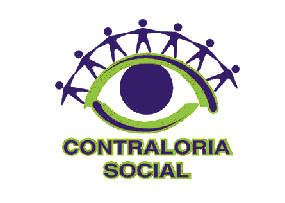 Anexo 9informe anual del comitéEl Responsable del llenado será el Representante del Comité de Contraloría SocialDatos Generales:InformePROGRAMA DE FORTALECIMIENTO DE LA CALIDAD  EN INSTITUCIONES EDUCATIVAS (PROFOCIE) 2014Nombre  de  la Ejecutora:Nombre del Programa Federal:Monto del Beneficio vigilado:No registro del Comité de Contraloría Social:No registro del Comité de Contraloría Social:No registro del Comité de Contraloría Social:No registro del Comité de Contraloría Social:No registro del Comité de Contraloría Social:No registro del Comité de Contraloría Social:No registro del Comité de Contraloría Social:No registro del Comité de Contraloría Social:No registro del Comité de Contraloría Social:No registro del Comité de Contraloría Social:No registro del Comité de Contraloría Social:El Comité lo integran:El Comité lo integran:El Comité lo integran:Fecha:Fecha:Fecha:Fecha:Fecha:Fecha:Fecha:Fecha:HombresHombresHombresHombresMujeresMujeresMujeresMujeresMujeresMujeresMujeresMujeresdíadíamesmesañoañoañoañoEstado:Estado:Municipio:Municipio:Localidad:Localidad:Indique con una X el tipo de beneficio, bien o servicio que recibió:Indique con una X el tipo de beneficio, bien o servicio que recibió:Indique con una X el tipo de beneficio, bien o servicio que recibió:Indique con una X el tipo de beneficio, bien o servicio que recibió:Indique con una X el tipo de beneficio, bien o servicio que recibió:Indique con una X el tipo de beneficio, bien o servicio que recibió:Indique con una X el tipo de beneficio, bien o servicio que recibió:Indique con una X el tipo de beneficio, bien o servicio que recibió:Indique con una X el tipo de beneficio, bien o servicio que recibió:Indique con una X el tipo de beneficio, bien o servicio que recibió:Indique con una X el tipo de beneficio, bien o servicio que recibió:Indique con una X el tipo de beneficio, bien o servicio que recibió:Indique con una X el tipo de beneficio, bien o servicio que recibió:Indique con una X el tipo de beneficio, bien o servicio que recibió:Indique con una X el tipo de beneficio, bien o servicio que recibió:Indique con una X el tipo de beneficio, bien o servicio que recibió:Indique con una X el tipo de beneficio, bien o servicio que recibió:Indique con una X el tipo de beneficio, bien o servicio que recibió:Indique con una X el tipo de beneficio, bien o servicio que recibió:Indique con una X el tipo de beneficio, bien o servicio que recibió:Indique con una X el tipo de beneficio, bien o servicio que recibió:Indique con una X el tipo de beneficio, bien o servicio que recibió:Indique con una X el tipo de beneficio, bien o servicio que recibió:Indique con una X el tipo de beneficio, bien o servicio que recibió:Indique con una X el tipo de beneficio, bien o servicio que recibió:Indique con una X el tipo de beneficio, bien o servicio que recibió:Indique con una X el tipo de beneficio, bien o servicio que recibió:Indique con una X el tipo de beneficio, bien o servicio que recibió:Indique con una X el tipo de beneficio, bien o servicio que recibió:Indique con una X el tipo de beneficio, bien o servicio que recibió:Indique con una X el tipo de beneficio, bien o servicio que recibió:Indique con una X el tipo de beneficio, bien o servicio que recibió:Indique con una X el tipo de beneficio, bien o servicio que recibió:Indique con una X el tipo de beneficio, bien o servicio que recibió:Indique con una X el tipo de beneficio, bien o servicio que recibió:Indique con una X el tipo de beneficio, bien o servicio que recibió:Indique con una X el tipo de beneficio, bien o servicio que recibió:Periodo de ejecución:Periodo de ejecución:Periodo de ejecución:Periodo de ejecución:DelDelDelDelaldíadíadíadíamesmesmesmesañoañoañoañodíadíamesmesañoañoañoaño1. ¿recibió toda la información  para  realizar  las  actividades de  contraloría  social en su institución?1. ¿recibió toda la información  para  realizar  las  actividades de  contraloría  social en su institución?1. ¿recibió toda la información  para  realizar  las  actividades de  contraloría  social en su institución?1. ¿recibió toda la información  para  realizar  las  actividades de  contraloría  social en su institución?1. ¿recibió toda la información  para  realizar  las  actividades de  contraloría  social en su institución?1. ¿recibió toda la información  para  realizar  las  actividades de  contraloría  social en su institución?1. ¿recibió toda la información  para  realizar  las  actividades de  contraloría  social en su institución?1. ¿recibió toda la información  para  realizar  las  actividades de  contraloría  social en su institución?1. ¿recibió toda la información  para  realizar  las  actividades de  contraloría  social en su institución?1. ¿recibió toda la información  para  realizar  las  actividades de  contraloría  social en su institución?1. ¿recibió toda la información  para  realizar  las  actividades de  contraloría  social en su institución?1. ¿recibió toda la información  para  realizar  las  actividades de  contraloría  social en su institución?1. ¿recibió toda la información  para  realizar  las  actividades de  contraloría  social en su institución?1. ¿recibió toda la información  para  realizar  las  actividades de  contraloría  social en su institución?1. ¿recibió toda la información  para  realizar  las  actividades de  contraloría  social en su institución?1. ¿recibió toda la información  para  realizar  las  actividades de  contraloría  social en su institución?1. ¿recibió toda la información  para  realizar  las  actividades de  contraloría  social en su institución?1. ¿recibió toda la información  para  realizar  las  actividades de  contraloría  social en su institución?1. ¿recibió toda la información  para  realizar  las  actividades de  contraloría  social en su institución?1. ¿recibió toda la información  para  realizar  las  actividades de  contraloría  social en su institución?1. ¿recibió toda la información  para  realizar  las  actividades de  contraloría  social en su institución?1. ¿recibió toda la información  para  realizar  las  actividades de  contraloría  social en su institución?1. ¿recibió toda la información  para  realizar  las  actividades de  contraloría  social en su institución?1. ¿recibió toda la información  para  realizar  las  actividades de  contraloría  social en su institución?1. ¿recibió toda la información  para  realizar  las  actividades de  contraloría  social en su institución?1. ¿recibió toda la información  para  realizar  las  actividades de  contraloría  social en su institución?1. ¿recibió toda la información  para  realizar  las  actividades de  contraloría  social en su institución?1. ¿recibió toda la información  para  realizar  las  actividades de  contraloría  social en su institución?1. ¿recibió toda la información  para  realizar  las  actividades de  contraloría  social en su institución?1. ¿recibió toda la información  para  realizar  las  actividades de  contraloría  social en su institución?1. ¿recibió toda la información  para  realizar  las  actividades de  contraloría  social en su institución?1. ¿recibió toda la información  para  realizar  las  actividades de  contraloría  social en su institución?1. ¿recibió toda la información  para  realizar  las  actividades de  contraloría  social en su institución?1. ¿recibió toda la información  para  realizar  las  actividades de  contraloría  social en su institución?1. ¿recibió toda la información  para  realizar  las  actividades de  contraloría  social en su institución?1. ¿recibió toda la información  para  realizar  las  actividades de  contraloría  social en su institución?1. ¿recibió toda la información  para  realizar  las  actividades de  contraloría  social en su institución?1. ¿recibió toda la información  para  realizar  las  actividades de  contraloría  social en su institución?1. ¿recibió toda la información  para  realizar  las  actividades de  contraloría  social en su institución?1. ¿recibió toda la información  para  realizar  las  actividades de  contraloría  social en su institución?1. ¿recibió toda la información  para  realizar  las  actividades de  contraloría  social en su institución?1. ¿recibió toda la información  para  realizar  las  actividades de  contraloría  social en su institución?1. ¿recibió toda la información  para  realizar  las  actividades de  contraloría  social en su institución?1. ¿recibió toda la información  para  realizar  las  actividades de  contraloría  social en su institución?1. ¿recibió toda la información  para  realizar  las  actividades de  contraloría  social en su institución?1. ¿recibió toda la información  para  realizar  las  actividades de  contraloría  social en su institución?1. ¿recibió toda la información  para  realizar  las  actividades de  contraloría  social en su institución?1. ¿recibió toda la información  para  realizar  las  actividades de  contraloría  social en su institución?1. ¿recibió toda la información  para  realizar  las  actividades de  contraloría  social en su institución?1. ¿recibió toda la información  para  realizar  las  actividades de  contraloría  social en su institución?1. ¿recibió toda la información  para  realizar  las  actividades de  contraloría  social en su institución?1. ¿recibió toda la información  para  realizar  las  actividades de  contraloría  social en su institución?1. ¿recibió toda la información  para  realizar  las  actividades de  contraloría  social en su institución?1. ¿recibió toda la información  para  realizar  las  actividades de  contraloría  social en su institución?1. ¿recibió toda la información  para  realizar  las  actividades de  contraloría  social en su institución?1. ¿recibió toda la información  para  realizar  las  actividades de  contraloría  social en su institución?1. ¿recibió toda la información  para  realizar  las  actividades de  contraloría  social en su institución?1. ¿recibió toda la información  para  realizar  las  actividades de  contraloría  social en su institución?1. ¿recibió toda la información  para  realizar  las  actividades de  contraloría  social en su institución?1. ¿recibió toda la información  para  realizar  las  actividades de  contraloría  social en su institución?1. ¿recibió toda la información  para  realizar  las  actividades de  contraloría  social en su institución?1. ¿recibió toda la información  para  realizar  las  actividades de  contraloría  social en su institución?1. ¿recibió toda la información  para  realizar  las  actividades de  contraloría  social en su institución?1. ¿recibió toda la información  para  realizar  las  actividades de  contraloría  social en su institución?1. ¿recibió toda la información  para  realizar  las  actividades de  contraloría  social en su institución?1. ¿recibió toda la información  para  realizar  las  actividades de  contraloría  social en su institución?1. ¿recibió toda la información  para  realizar  las  actividades de  contraloría  social en su institución?1. ¿recibió toda la información  para  realizar  las  actividades de  contraloría  social en su institución?1. ¿recibió toda la información  para  realizar  las  actividades de  contraloría  social en su institución?1. ¿recibió toda la información  para  realizar  las  actividades de  contraloría  social en su institución?1. ¿recibió toda la información  para  realizar  las  actividades de  contraloría  social en su institución?1. ¿recibió toda la información  para  realizar  las  actividades de  contraloría  social en su institución?1. ¿recibió toda la información  para  realizar  las  actividades de  contraloría  social en su institución?1. ¿recibió toda la información  para  realizar  las  actividades de  contraloría  social en su institución?1. ¿recibió toda la información  para  realizar  las  actividades de  contraloría  social en su institución?1. ¿recibió toda la información  para  realizar  las  actividades de  contraloría  social en su institución?1. ¿recibió toda la información  para  realizar  las  actividades de  contraloría  social en su institución?1. ¿recibió toda la información  para  realizar  las  actividades de  contraloría  social en su institución?1. ¿recibió toda la información  para  realizar  las  actividades de  contraloría  social en su institución?1. ¿recibió toda la información  para  realizar  las  actividades de  contraloría  social en su institución?1. ¿recibió toda la información  para  realizar  las  actividades de  contraloría  social en su institución?1. ¿recibió toda la información  para  realizar  las  actividades de  contraloría  social en su institución?1. ¿recibió toda la información  para  realizar  las  actividades de  contraloría  social en su institución?1. ¿recibió toda la información  para  realizar  las  actividades de  contraloría  social en su institución?1. ¿recibió toda la información  para  realizar  las  actividades de  contraloría  social en su institución?1. ¿recibió toda la información  para  realizar  las  actividades de  contraloría  social en su institución?1. ¿recibió toda la información  para  realizar  las  actividades de  contraloría  social en su institución?1. ¿recibió toda la información  para  realizar  las  actividades de  contraloría  social en su institución?1. ¿recibió toda la información  para  realizar  las  actividades de  contraloría  social en su institución?1. ¿recibió toda la información  para  realizar  las  actividades de  contraloría  social en su institución?1. ¿recibió toda la información  para  realizar  las  actividades de  contraloría  social en su institución?1. ¿recibió toda la información  para  realizar  las  actividades de  contraloría  social en su institución?1. ¿recibió toda la información  para  realizar  las  actividades de  contraloría  social en su institución?1. ¿recibió toda la información  para  realizar  las  actividades de  contraloría  social en su institución?1. ¿recibió toda la información  para  realizar  las  actividades de  contraloría  social en su institución?1. ¿recibió toda la información  para  realizar  las  actividades de  contraloría  social en su institución?1. ¿recibió toda la información  para  realizar  las  actividades de  contraloría  social en su institución?1. ¿recibió toda la información  para  realizar  las  actividades de  contraloría  social en su institución?1. ¿recibió toda la información  para  realizar  las  actividades de  contraloría  social en su institución?1. ¿recibió toda la información  para  realizar  las  actividades de  contraloría  social en su institución?1. ¿recibió toda la información  para  realizar  las  actividades de  contraloría  social en su institución?1. ¿recibió toda la información  para  realizar  las  actividades de  contraloría  social en su institución?1. ¿recibió toda la información  para  realizar  las  actividades de  contraloría  social en su institución?1. ¿recibió toda la información  para  realizar  las  actividades de  contraloría  social en su institución?1. ¿recibió toda la información  para  realizar  las  actividades de  contraloría  social en su institución?1. ¿recibió toda la información  para  realizar  las  actividades de  contraloría  social en su institución?1. ¿recibió toda la información  para  realizar  las  actividades de  contraloría  social en su institución?1. ¿recibió toda la información  para  realizar  las  actividades de  contraloría  social en su institución?1. ¿recibió toda la información  para  realizar  las  actividades de  contraloría  social en su institución?1. ¿recibió toda la información  para  realizar  las  actividades de  contraloría  social en su institución?1. ¿recibió toda la información  para  realizar  las  actividades de  contraloría  social en su institución?1. ¿recibió toda la información  para  realizar  las  actividades de  contraloría  social en su institución?1. ¿recibió toda la información  para  realizar  las  actividades de  contraloría  social en su institución?1. ¿recibió toda la información  para  realizar  las  actividades de  contraloría  social en su institución?1. ¿recibió toda la información  para  realizar  las  actividades de  contraloría  social en su institución?1. ¿recibió toda la información  para  realizar  las  actividades de  contraloría  social en su institución?1. ¿recibió toda la información  para  realizar  las  actividades de  contraloría  social en su institución?1. ¿recibió toda la información  para  realizar  las  actividades de  contraloría  social en su institución?1. ¿recibió toda la información  para  realizar  las  actividades de  contraloría  social en su institución?1. ¿recibió toda la información  para  realizar  las  actividades de  contraloría  social en su institución?1. ¿recibió toda la información  para  realizar  las  actividades de  contraloría  social en su institución?1. ¿recibió toda la información  para  realizar  las  actividades de  contraloría  social en su institución?1. ¿recibió toda la información  para  realizar  las  actividades de  contraloría  social en su institución?1. ¿recibió toda la información  para  realizar  las  actividades de  contraloría  social en su institución?1. ¿recibió toda la información  para  realizar  las  actividades de  contraloría  social en su institución?1. ¿recibió toda la información  para  realizar  las  actividades de  contraloría  social en su institución?1. ¿recibió toda la información  para  realizar  las  actividades de  contraloría  social en su institución?1. ¿recibió toda la información  para  realizar  las  actividades de  contraloría  social en su institución?1. ¿recibió toda la información  para  realizar  las  actividades de  contraloría  social en su institución?1. ¿recibió toda la información  para  realizar  las  actividades de  contraloría  social en su institución?1. ¿recibió toda la información  para  realizar  las  actividades de  contraloría  social en su institución?1. ¿recibió toda la información  para  realizar  las  actividades de  contraloría  social en su institución?1. ¿recibió toda la información  para  realizar  las  actividades de  contraloría  social en su institución?1. ¿recibió toda la información  para  realizar  las  actividades de  contraloría  social en su institución?1. ¿recibió toda la información  para  realizar  las  actividades de  contraloría  social en su institución?1. ¿recibió toda la información  para  realizar  las  actividades de  contraloría  social en su institución?1. ¿recibió toda la información  para  realizar  las  actividades de  contraloría  social en su institución?1. ¿recibió toda la información  para  realizar  las  actividades de  contraloría  social en su institución?1. ¿recibió toda la información  para  realizar  las  actividades de  contraloría  social en su institución?1. ¿recibió toda la información  para  realizar  las  actividades de  contraloría  social en su institución?1. ¿recibió toda la información  para  realizar  las  actividades de  contraloría  social en su institución?1. ¿recibió toda la información  para  realizar  las  actividades de  contraloría  social en su institución?1. ¿recibió toda la información  para  realizar  las  actividades de  contraloría  social en su institución?1. ¿recibió toda la información  para  realizar  las  actividades de  contraloría  social en su institución?1. ¿recibió toda la información  para  realizar  las  actividades de  contraloría  social en su institución?1. ¿recibió toda la información  para  realizar  las  actividades de  contraloría  social en su institución?1. ¿recibió toda la información  para  realizar  las  actividades de  contraloría  social en su institución?1. ¿recibió toda la información  para  realizar  las  actividades de  contraloría  social en su institución?1. ¿recibió toda la información  para  realizar  las  actividades de  contraloría  social en su institución?1. ¿recibió toda la información  para  realizar  las  actividades de  contraloría  social en su institución?1. ¿recibió toda la información  para  realizar  las  actividades de  contraloría  social en su institución?1. ¿recibió toda la información  para  realizar  las  actividades de  contraloría  social en su institución?1. ¿recibió toda la información  para  realizar  las  actividades de  contraloría  social en su institución?1. ¿recibió toda la información  para  realizar  las  actividades de  contraloría  social en su institución?1. ¿recibió toda la información  para  realizar  las  actividades de  contraloría  social en su institución?1. ¿recibió toda la información  para  realizar  las  actividades de  contraloría  social en su institución?1. ¿recibió toda la información  para  realizar  las  actividades de  contraloría  social en su institución?1. ¿recibió toda la información  para  realizar  las  actividades de  contraloría  social en su institución?1. ¿recibió toda la información  para  realizar  las  actividades de  contraloría  social en su institución?1. ¿recibió toda la información  para  realizar  las  actividades de  contraloría  social en su institución?1. ¿recibió toda la información  para  realizar  las  actividades de  contraloría  social en su institución?1. ¿recibió toda la información  para  realizar  las  actividades de  contraloría  social en su institución?1. ¿recibió toda la información  para  realizar  las  actividades de  contraloría  social en su institución?1. ¿recibió toda la información  para  realizar  las  actividades de  contraloría  social en su institución?1. ¿recibió toda la información  para  realizar  las  actividades de  contraloría  social en su institución?1. ¿recibió toda la información  para  realizar  las  actividades de  contraloría  social en su institución?1.1- Sí1.1- Sí1.1- Sí1.1- Sí1.1- Sí1.1- Sí1.1- Sí1.1- Sí1.1- Sí1.1- Sí1.1- Sí1.1- Sí1.1- Sí1.1- Sí1.1- Sí1.1- Sí1.1- Sí1.1- Sí1.1- Sí1.1- Sí1.1- Sí1.1- Sí1.1- Sí1.1- Sí1.1- Sí1.1- Sí1.1- Sí1.1- Sí1.1- Sí1.1- Sí1.1- Sí1.1- Sí1.1- Sí1.1- Sí1.1- Sí1.1- Sí1.1- Sí1.1- Sí1.1- Sí1.1- Sí1.1- Sí1.1- Sí1.1- Sí1.1- Sí1.1- Sí1.1- Sí1.1- Sí1.1- Sí1.1- Sí1.1- Sí1.1- Sí1.1- Sí1.1- Sí1.1- Sí1.1- Sí1.1- Sí1.1- Sí1.1- Sí1.1- Sí1.1- Sí1.1- Sí1.1- Sí1.1- Sí1.1- Sí1.1- Sí1.1- Sí1.1- Sí1.1- Sí1.1- Sí1.1- Sí1.1- Sí1.1- Sí1.1- Sí1.1- Sí1.1- Sí1.1- Sí1.1- Sí1.1- Sí1.1- Sí1.1- Sí1.1- Sí1.1- Sí1.1- Sí1.1- Sí1.1- Sí1.1- Sí1.1- Sí1.1- Sí1.1- Sí1.1- Sí1.1- Sí1.1- Sí1.1- Sí1.1- Sí1.1- Sí1.1- Sí1.1- Sí1.1- Sí1.1- Sí1.1- Sí1.1- Sí1.1- Sí1.1- Sí1.1- Sí1.1- Sí1.1- Sí1.1- Sí1.1- Sí1.1- Sí1.1- Sí1.1- Sí1.1- Sí1.1- Sí1.1- Sí1.1- Sí1.1- Sí1.1- Sí1.1- Sí1.1- Sí1.1- Sí1.1- Sí1.1- Sí1.1- Sí1.1- Sí1.1- Sí1.1- Sí1.1- Sí1.1- Sí1.1- Sí1.1- Sí1.1- Sí1.1- Sí1.1- Sí1.1- Sí1.1- Sí1.1- Sí1.1- Sí1.1- Sí1.1- Sí1.1- Sí1.1- Sí1.1- Sí1.1- Sí1.1- Sí1.1- Sí1.1- Sí1.1- Sí1.1- Sí1.1- Sí1.1- Sía) ¿Qué información se recibió?a) ¿Qué información se recibió?a) ¿Qué información se recibió?a) ¿Qué información se recibió?a) ¿Qué información se recibió?a) ¿Qué información se recibió?a) ¿Qué información se recibió?a) ¿Qué información se recibió?a) ¿Qué información se recibió?a) ¿Qué información se recibió?a) ¿Qué información se recibió?a) ¿Qué información se recibió?a) ¿Qué información se recibió?a) ¿Qué información se recibió?a) ¿Qué información se recibió?a) ¿Qué información se recibió?a) ¿Qué información se recibió?a) ¿Qué información se recibió?a) ¿Qué información se recibió?a) ¿Qué información se recibió?a) ¿Qué información se recibió?a) ¿Qué información se recibió?a) ¿Qué información se recibió?a) ¿Qué información se recibió?a) ¿Qué información se recibió?a) ¿Qué información se recibió?a) ¿Qué información se recibió?a) ¿Qué información se recibió?a) ¿Qué información se recibió?a) ¿Qué información se recibió?a) ¿Qué información se recibió?a) ¿Qué información se recibió?a) ¿Qué información se recibió?a) ¿Qué información se recibió?a) ¿Qué información se recibió?a) ¿Qué información se recibió?a) ¿Qué información se recibió?a) ¿Qué información se recibió?a) ¿Qué información se recibió?a) ¿Qué información se recibió?a) ¿Qué información se recibió?a) ¿Qué información se recibió?a) ¿Qué información se recibió?a) ¿Qué información se recibió?a) ¿Qué información se recibió?a) ¿Qué información se recibió?a) ¿Qué información se recibió?a) ¿Qué información se recibió?a) ¿Qué información se recibió?a) ¿Qué información se recibió?a) ¿Qué información se recibió?a) ¿Qué información se recibió?a) ¿Qué información se recibió?a) ¿Qué información se recibió?a) ¿Qué información se recibió?a) ¿Qué información se recibió?a) ¿Qué información se recibió?a) ¿Qué información se recibió?a) ¿Qué información se recibió?a) ¿Qué información se recibió?a) ¿Qué información se recibió?a) ¿Qué información se recibió?a) ¿Qué información se recibió?A1) Objetivos del ProgramaA1) Objetivos del ProgramaA1) Objetivos del ProgramaA1) Objetivos del ProgramaA1) Objetivos del ProgramaA1) Objetivos del ProgramaA1) Objetivos del ProgramaA1) Objetivos del ProgramaA1) Objetivos del ProgramaA1) Objetivos del ProgramaA1) Objetivos del ProgramaA1) Objetivos del ProgramaA1) Objetivos del ProgramaA1) Objetivos del ProgramaA1) Objetivos del ProgramaA1) Objetivos del ProgramaA1) Objetivos del ProgramaA1) Objetivos del ProgramaA1) Objetivos del ProgramaA1) Objetivos del ProgramaA1) Objetivos del ProgramaA1) Objetivos del ProgramaA1) Objetivos del ProgramaA1) Objetivos del ProgramaA1) Objetivos del ProgramaA1) Objetivos del ProgramaA1) Objetivos del ProgramaA1) Objetivos del ProgramaA1) Objetivos del ProgramaA1) Objetivos del ProgramaA1) Objetivos del ProgramaA1) Objetivos del ProgramaA1) Objetivos del ProgramaA1) Objetivos del ProgramaA1) Objetivos del ProgramaA1) Objetivos del ProgramaA1) Objetivos del ProgramaA1) Objetivos del ProgramaA1) Objetivos del ProgramaA1) Objetivos del ProgramaA1) Objetivos del ProgramaA1) Objetivos del ProgramaA1) Objetivos del ProgramaA1) Objetivos del ProgramaA1) Objetivos del ProgramaA1) Objetivos del ProgramaA1) Objetivos del ProgramaA1) Objetivos del ProgramaA1) Objetivos del ProgramaA1) Objetivos del ProgramaA1) Objetivos del ProgramaA1) Objetivos del ProgramaA1) Objetivos del ProgramaA1) Objetivos del ProgramaA1) Objetivos del ProgramaA1) Objetivos del ProgramaA1) Objetivos del ProgramaA1) Objetivos del ProgramaA1) Objetivos del ProgramaA1) Objetivos del ProgramaA1) Objetivos del ProgramaA1) Objetivos del ProgramaA1) Objetivos del ProgramaA1) Objetivos del ProgramaA1) Objetivos del ProgramaA1) Objetivos del ProgramaA1) Objetivos del ProgramaA1) Objetivos del ProgramaA1) Objetivos del ProgramaA1) Objetivos del ProgramaA1) Objetivos del ProgramaA1) Objetivos del ProgramaA1) Objetivos del ProgramaA1) Objetivos del ProgramaA1) Objetivos del ProgramaA1) Objetivos del ProgramaA1) Objetivos del ProgramaA7) Conformación y funciones del comité o vocalA7) Conformación y funciones del comité o vocalA7) Conformación y funciones del comité o vocalA7) Conformación y funciones del comité o vocalA7) Conformación y funciones del comité o vocalA7) Conformación y funciones del comité o vocalA7) Conformación y funciones del comité o vocalA7) Conformación y funciones del comité o vocalA7) Conformación y funciones del comité o vocalA7) Conformación y funciones del comité o vocalA7) Conformación y funciones del comité o vocalA7) Conformación y funciones del comité o vocalA7) Conformación y funciones del comité o vocalA7) Conformación y funciones del comité o vocalA7) Conformación y funciones del comité o vocalA7) Conformación y funciones del comité o vocalA7) Conformación y funciones del comité o vocalA7) Conformación y funciones del comité o vocalA7) Conformación y funciones del comité o vocalA7) Conformación y funciones del comité o vocalA7) Conformación y funciones del comité o vocalA7) Conformación y funciones del comité o vocalA7) Conformación y funciones del comité o vocalA7) Conformación y funciones del comité o vocalA7) Conformación y funciones del comité o vocalA7) Conformación y funciones del comité o vocalA7) Conformación y funciones del comité o vocalA7) Conformación y funciones del comité o vocalA7) Conformación y funciones del comité o vocalA7) Conformación y funciones del comité o vocalA7) Conformación y funciones del comité o vocalA7) Conformación y funciones del comité o vocalA7) Conformación y funciones del comité o vocalA7) Conformación y funciones del comité o vocalA7) Conformación y funciones del comité o vocalA7) Conformación y funciones del comité o vocalA7) Conformación y funciones del comité o vocalA7) Conformación y funciones del comité o vocalA7) Conformación y funciones del comité o vocalA7) Conformación y funciones del comité o vocalA7) Conformación y funciones del comité o vocalA7) Conformación y funciones del comité o vocalA7) Conformación y funciones del comité o vocalA7) Conformación y funciones del comité o vocalA7) Conformación y funciones del comité o vocalA7) Conformación y funciones del comité o vocalA7) Conformación y funciones del comité o vocalA7) Conformación y funciones del comité o vocalA7) Conformación y funciones del comité o vocalA7) Conformación y funciones del comité o vocalA7) Conformación y funciones del comité o vocalA7) Conformación y funciones del comité o vocalA7) Conformación y funciones del comité o vocalA7) Conformación y funciones del comité o vocalA7) Conformación y funciones del comité o vocalA7) Conformación y funciones del comité o vocalA7) Conformación y funciones del comité o vocalA7) Conformación y funciones del comité o vocalA7) Conformación y funciones del comité o vocalA2) Beneficios que otorga el ProgramaA2) Beneficios que otorga el ProgramaA2) Beneficios que otorga el ProgramaA2) Beneficios que otorga el ProgramaA2) Beneficios que otorga el ProgramaA2) Beneficios que otorga el ProgramaA2) Beneficios que otorga el ProgramaA2) Beneficios que otorga el ProgramaA2) Beneficios que otorga el ProgramaA2) Beneficios que otorga el ProgramaA2) Beneficios que otorga el ProgramaA2) Beneficios que otorga el ProgramaA2) Beneficios que otorga el ProgramaA2) Beneficios que otorga el ProgramaA2) Beneficios que otorga el ProgramaA2) Beneficios que otorga el ProgramaA2) Beneficios que otorga el ProgramaA2) Beneficios que otorga el ProgramaA2) Beneficios que otorga el ProgramaA2) Beneficios que otorga el ProgramaA2) Beneficios que otorga el ProgramaA2) Beneficios que otorga el ProgramaA2) Beneficios que otorga el ProgramaA2) Beneficios que otorga el ProgramaA2) Beneficios que otorga el ProgramaA2) Beneficios que otorga el ProgramaA2) Beneficios que otorga el ProgramaA2) Beneficios que otorga el ProgramaA2) Beneficios que otorga el ProgramaA2) Beneficios que otorga el ProgramaA2) Beneficios que otorga el ProgramaA2) Beneficios que otorga el ProgramaA2) Beneficios que otorga el ProgramaA2) Beneficios que otorga el ProgramaA2) Beneficios que otorga el ProgramaA2) Beneficios que otorga el ProgramaA2) Beneficios que otorga el ProgramaA2) Beneficios que otorga el ProgramaA2) Beneficios que otorga el ProgramaA2) Beneficios que otorga el ProgramaA2) Beneficios que otorga el ProgramaA2) Beneficios que otorga el ProgramaA2) Beneficios que otorga el ProgramaA2) Beneficios que otorga el ProgramaA2) Beneficios que otorga el ProgramaA2) Beneficios que otorga el ProgramaA2) Beneficios que otorga el ProgramaA2) Beneficios que otorga el ProgramaA2) Beneficios que otorga el ProgramaA2) Beneficios que otorga el ProgramaA2) Beneficios que otorga el ProgramaA2) Beneficios que otorga el ProgramaA2) Beneficios que otorga el ProgramaA2) Beneficios que otorga el ProgramaA2) Beneficios que otorga el ProgramaA2) Beneficios que otorga el ProgramaA2) Beneficios que otorga el ProgramaA2) Beneficios que otorga el ProgramaA2) Beneficios que otorga el ProgramaA2) Beneficios que otorga el ProgramaA2) Beneficios que otorga el ProgramaA2) Beneficios que otorga el ProgramaA2) Beneficios que otorga el ProgramaA2) Beneficios que otorga el ProgramaA2) Beneficios que otorga el ProgramaA2) Beneficios que otorga el ProgramaA2) Beneficios que otorga el ProgramaA2) Beneficios que otorga el ProgramaA2) Beneficios que otorga el ProgramaA2) Beneficios que otorga el ProgramaA2) Beneficios que otorga el ProgramaA2) Beneficios que otorga el ProgramaA2) Beneficios que otorga el ProgramaA2) Beneficios que otorga el ProgramaA2) Beneficios que otorga el ProgramaA2) Beneficios que otorga el ProgramaA2) Beneficios que otorga el ProgramaA8) Dónde presentar quejas y denunciasA8) Dónde presentar quejas y denunciasA8) Dónde presentar quejas y denunciasA8) Dónde presentar quejas y denunciasA8) Dónde presentar quejas y denunciasA8) Dónde presentar quejas y denunciasA8) Dónde presentar quejas y denunciasA8) Dónde presentar quejas y denunciasA8) Dónde presentar quejas y denunciasA8) Dónde presentar quejas y denunciasA8) Dónde presentar quejas y denunciasA8) Dónde presentar quejas y denunciasA8) Dónde presentar quejas y denunciasA8) Dónde presentar quejas y denunciasA8) Dónde presentar quejas y denunciasA8) Dónde presentar quejas y denunciasA8) Dónde presentar quejas y denunciasA8) Dónde presentar quejas y denunciasA8) Dónde presentar quejas y denunciasA8) Dónde presentar quejas y denunciasA8) Dónde presentar quejas y denunciasA8) Dónde presentar quejas y denunciasA8) Dónde presentar quejas y denunciasA8) Dónde presentar quejas y denunciasA8) Dónde presentar quejas y denunciasA8) Dónde presentar quejas y denunciasA8) Dónde presentar quejas y denunciasA8) Dónde presentar quejas y denunciasA8) Dónde presentar quejas y denunciasA8) Dónde presentar quejas y denunciasA8) Dónde presentar quejas y denunciasA8) Dónde presentar quejas y denunciasA8) Dónde presentar quejas y denunciasA8) Dónde presentar quejas y denunciasA8) Dónde presentar quejas y denunciasA8) Dónde presentar quejas y denunciasA8) Dónde presentar quejas y denunciasA8) Dónde presentar quejas y denunciasA8) Dónde presentar quejas y denunciasA8) Dónde presentar quejas y denunciasA8) Dónde presentar quejas y denunciasA8) Dónde presentar quejas y denunciasA8) Dónde presentar quejas y denunciasA8) Dónde presentar quejas y denunciasA8) Dónde presentar quejas y denunciasA8) Dónde presentar quejas y denunciasA8) Dónde presentar quejas y denunciasA8) Dónde presentar quejas y denunciasA8) Dónde presentar quejas y denunciasA8) Dónde presentar quejas y denunciasA8) Dónde presentar quejas y denunciasA8) Dónde presentar quejas y denunciasA8) Dónde presentar quejas y denunciasA8) Dónde presentar quejas y denunciasA8) Dónde presentar quejas y denunciasA8) Dónde presentar quejas y denunciasA8) Dónde presentar quejas y denunciasA8) Dónde presentar quejas y denunciasA8) Dónde presentar quejas y denunciasA3) Requisitos para ser beneficiarioA3) Requisitos para ser beneficiarioA3) Requisitos para ser beneficiarioA3) Requisitos para ser beneficiarioA3) Requisitos para ser beneficiarioA3) Requisitos para ser beneficiarioA3) Requisitos para ser beneficiarioA3) Requisitos para ser beneficiarioA3) Requisitos para ser beneficiarioA3) Requisitos para ser beneficiarioA3) Requisitos para ser beneficiarioA3) Requisitos para ser beneficiarioA3) Requisitos para ser beneficiarioA3) Requisitos para ser beneficiarioA3) Requisitos para ser beneficiarioA3) Requisitos para ser beneficiarioA3) Requisitos para ser beneficiarioA3) Requisitos para ser beneficiarioA3) Requisitos para ser beneficiarioA3) Requisitos para ser beneficiarioA3) Requisitos para ser beneficiarioA3) Requisitos para ser beneficiarioA3) Requisitos para ser beneficiarioA3) Requisitos para ser beneficiarioA3) Requisitos para ser beneficiarioA3) Requisitos para ser beneficiarioA3) Requisitos para ser beneficiarioA3) Requisitos para ser beneficiarioA3) Requisitos para ser beneficiarioA3) Requisitos para ser beneficiarioA3) Requisitos para ser beneficiarioA3) Requisitos para ser beneficiarioA3) Requisitos para ser beneficiarioA3) Requisitos para ser beneficiarioA3) Requisitos para ser beneficiarioA3) Requisitos para ser beneficiarioA3) Requisitos para ser beneficiarioA3) Requisitos para ser beneficiarioA3) Requisitos para ser beneficiarioA3) Requisitos para ser beneficiarioA3) Requisitos para ser beneficiarioA3) Requisitos para ser beneficiarioA3) Requisitos para ser beneficiarioA3) Requisitos para ser beneficiarioA3) Requisitos para ser beneficiarioA3) Requisitos para ser beneficiarioA3) Requisitos para ser beneficiarioA3) Requisitos para ser beneficiarioA3) Requisitos para ser beneficiarioA3) Requisitos para ser beneficiarioA3) Requisitos para ser beneficiarioA3) Requisitos para ser beneficiarioA3) Requisitos para ser beneficiarioA3) Requisitos para ser beneficiarioA3) Requisitos para ser beneficiarioA3) Requisitos para ser beneficiarioA3) Requisitos para ser beneficiarioA3) Requisitos para ser beneficiarioA3) Requisitos para ser beneficiarioA3) Requisitos para ser beneficiarioA3) Requisitos para ser beneficiarioA3) Requisitos para ser beneficiarioA3) Requisitos para ser beneficiarioA3) Requisitos para ser beneficiarioA3) Requisitos para ser beneficiarioA3) Requisitos para ser beneficiarioA3) Requisitos para ser beneficiarioA3) Requisitos para ser beneficiarioA3) Requisitos para ser beneficiarioA3) Requisitos para ser beneficiarioA3) Requisitos para ser beneficiarioA3) Requisitos para ser beneficiarioA3) Requisitos para ser beneficiarioA3) Requisitos para ser beneficiarioA3) Requisitos para ser beneficiarioA3) Requisitos para ser beneficiarioA3) Requisitos para ser beneficiarioA9) Derechos y compromisos de quienes operan el A9) Derechos y compromisos de quienes operan el A9) Derechos y compromisos de quienes operan el A9) Derechos y compromisos de quienes operan el A9) Derechos y compromisos de quienes operan el A9) Derechos y compromisos de quienes operan el A9) Derechos y compromisos de quienes operan el A9) Derechos y compromisos de quienes operan el A9) Derechos y compromisos de quienes operan el A9) Derechos y compromisos de quienes operan el A9) Derechos y compromisos de quienes operan el A9) Derechos y compromisos de quienes operan el A9) Derechos y compromisos de quienes operan el A9) Derechos y compromisos de quienes operan el A9) Derechos y compromisos de quienes operan el A9) Derechos y compromisos de quienes operan el A9) Derechos y compromisos de quienes operan el A9) Derechos y compromisos de quienes operan el A9) Derechos y compromisos de quienes operan el A9) Derechos y compromisos de quienes operan el A9) Derechos y compromisos de quienes operan el A9) Derechos y compromisos de quienes operan el A9) Derechos y compromisos de quienes operan el A9) Derechos y compromisos de quienes operan el A9) Derechos y compromisos de quienes operan el A9) Derechos y compromisos de quienes operan el A9) Derechos y compromisos de quienes operan el A9) Derechos y compromisos de quienes operan el A9) Derechos y compromisos de quienes operan el A9) Derechos y compromisos de quienes operan el A9) Derechos y compromisos de quienes operan el A9) Derechos y compromisos de quienes operan el A9) Derechos y compromisos de quienes operan el A9) Derechos y compromisos de quienes operan el A9) Derechos y compromisos de quienes operan el A9) Derechos y compromisos de quienes operan el A9) Derechos y compromisos de quienes operan el A9) Derechos y compromisos de quienes operan el A9) Derechos y compromisos de quienes operan el A9) Derechos y compromisos de quienes operan el A9) Derechos y compromisos de quienes operan el A9) Derechos y compromisos de quienes operan el A9) Derechos y compromisos de quienes operan el A9) Derechos y compromisos de quienes operan el A9) Derechos y compromisos de quienes operan el A9) Derechos y compromisos de quienes operan el A9) Derechos y compromisos de quienes operan el A9) Derechos y compromisos de quienes operan el A9) Derechos y compromisos de quienes operan el A9) Derechos y compromisos de quienes operan el A9) Derechos y compromisos de quienes operan el A9) Derechos y compromisos de quienes operan el A9) Derechos y compromisos de quienes operan el A9) Derechos y compromisos de quienes operan el A9) Derechos y compromisos de quienes operan el A9) Derechos y compromisos de quienes operan el A9) Derechos y compromisos de quienes operan el A9) Derechos y compromisos de quienes operan el A9) Derechos y compromisos de quienes operan el programaprogramaprogramaprogramaprogramaprogramaprogramaprogramaprogramaprogramaprogramaprogramaprogramaprogramaprogramaprogramaprogramaprogramaprogramaprogramaprogramaprogramaprogramaprogramaprogramaprogramaprogramaprogramaprogramaprogramaprogramaprogramaprogramaprogramaprogramaprogramaprogramaprogramaprogramaprogramaprogramaprogramaprogramaprogramaprogramaprogramaprogramaprogramaprogramaprogramaprogramaprogramaprogramaprogramaprogramaprogramaprogramaprogramaprogramaA4) Tipo y monto de obras, apoyos o A4) Tipo y monto de obras, apoyos o A4) Tipo y monto de obras, apoyos o A4) Tipo y monto de obras, apoyos o A4) Tipo y monto de obras, apoyos o A4) Tipo y monto de obras, apoyos o A4) Tipo y monto de obras, apoyos o A4) Tipo y monto de obras, apoyos o A4) Tipo y monto de obras, apoyos o A4) Tipo y monto de obras, apoyos o A4) Tipo y monto de obras, apoyos o A4) Tipo y monto de obras, apoyos o A4) Tipo y monto de obras, apoyos o A4) Tipo y monto de obras, apoyos o A4) Tipo y monto de obras, apoyos o A4) Tipo y monto de obras, apoyos o A4) Tipo y monto de obras, apoyos o A4) Tipo y monto de obras, apoyos o A4) Tipo y monto de obras, apoyos o A4) Tipo y monto de obras, apoyos o A4) Tipo y monto de obras, apoyos o A4) Tipo y monto de obras, apoyos o A4) Tipo y monto de obras, apoyos o A4) Tipo y monto de obras, apoyos o A4) Tipo y monto de obras, apoyos o A4) Tipo y monto de obras, apoyos o A4) Tipo y monto de obras, apoyos o A4) Tipo y monto de obras, apoyos o A4) Tipo y monto de obras, apoyos o A4) Tipo y monto de obras, apoyos o A4) Tipo y monto de obras, apoyos o A4) Tipo y monto de obras, apoyos o A4) Tipo y monto de obras, apoyos o A4) Tipo y monto de obras, apoyos o A4) Tipo y monto de obras, apoyos o A4) Tipo y monto de obras, apoyos o A4) Tipo y monto de obras, apoyos o A4) Tipo y monto de obras, apoyos o A4) Tipo y monto de obras, apoyos o A4) Tipo y monto de obras, apoyos o A4) Tipo y monto de obras, apoyos o A4) Tipo y monto de obras, apoyos o A4) Tipo y monto de obras, apoyos o A4) Tipo y monto de obras, apoyos o A4) Tipo y monto de obras, apoyos o A4) Tipo y monto de obras, apoyos o A4) Tipo y monto de obras, apoyos o A4) Tipo y monto de obras, apoyos o A4) Tipo y monto de obras, apoyos o A4) Tipo y monto de obras, apoyos o A4) Tipo y monto de obras, apoyos o A4) Tipo y monto de obras, apoyos o A4) Tipo y monto de obras, apoyos o A4) Tipo y monto de obras, apoyos o A4) Tipo y monto de obras, apoyos o A4) Tipo y monto de obras, apoyos o A4) Tipo y monto de obras, apoyos o A4) Tipo y monto de obras, apoyos o A4) Tipo y monto de obras, apoyos o A4) Tipo y monto de obras, apoyos o A4) Tipo y monto de obras, apoyos o A4) Tipo y monto de obras, apoyos o A4) Tipo y monto de obras, apoyos o A4) Tipo y monto de obras, apoyos o A4) Tipo y monto de obras, apoyos o A4) Tipo y monto de obras, apoyos o A4) Tipo y monto de obras, apoyos o A4) Tipo y monto de obras, apoyos o A4) Tipo y monto de obras, apoyos o A4) Tipo y monto de obras, apoyos o A4) Tipo y monto de obras, apoyos o A4) Tipo y monto de obras, apoyos o A4) Tipo y monto de obras, apoyos o A4) Tipo y monto de obras, apoyos o A4) Tipo y monto de obras, apoyos o A4) Tipo y monto de obras, apoyos o A4) Tipo y monto de obras, apoyos o A10) Derechos y compromisos de quienes se beneficianA10) Derechos y compromisos de quienes se beneficianA10) Derechos y compromisos de quienes se beneficianA10) Derechos y compromisos de quienes se beneficianA10) Derechos y compromisos de quienes se beneficianA10) Derechos y compromisos de quienes se beneficianA10) Derechos y compromisos de quienes se beneficianA10) Derechos y compromisos de quienes se beneficianA10) Derechos y compromisos de quienes se beneficianA10) Derechos y compromisos de quienes se beneficianA10) Derechos y compromisos de quienes se beneficianA10) Derechos y compromisos de quienes se beneficianA10) Derechos y compromisos de quienes se beneficianA10) Derechos y compromisos de quienes se beneficianA10) Derechos y compromisos de quienes se beneficianA10) Derechos y compromisos de quienes se beneficianA10) Derechos y compromisos de quienes se beneficianA10) Derechos y compromisos de quienes se beneficianA10) Derechos y compromisos de quienes se beneficianA10) Derechos y compromisos de quienes se beneficianA10) Derechos y compromisos de quienes se beneficianA10) Derechos y compromisos de quienes se beneficianA10) Derechos y compromisos de quienes se beneficianA10) Derechos y compromisos de quienes se beneficianA10) Derechos y compromisos de quienes se beneficianA10) Derechos y compromisos de quienes se beneficianA10) Derechos y compromisos de quienes se beneficianA10) Derechos y compromisos de quienes se beneficianA10) Derechos y compromisos de quienes se beneficianA10) Derechos y compromisos de quienes se beneficianA10) Derechos y compromisos de quienes se beneficianA10) Derechos y compromisos de quienes se beneficianA10) Derechos y compromisos de quienes se beneficianA10) Derechos y compromisos de quienes se beneficianA10) Derechos y compromisos de quienes se beneficianA10) Derechos y compromisos de quienes se beneficianA10) Derechos y compromisos de quienes se beneficianA10) Derechos y compromisos de quienes se beneficianA10) Derechos y compromisos de quienes se beneficianA10) Derechos y compromisos de quienes se beneficianA10) Derechos y compromisos de quienes se beneficianA10) Derechos y compromisos de quienes se beneficianA10) Derechos y compromisos de quienes se beneficianA10) Derechos y compromisos de quienes se beneficianA10) Derechos y compromisos de quienes se beneficianA10) Derechos y compromisos de quienes se beneficianA10) Derechos y compromisos de quienes se beneficianA10) Derechos y compromisos de quienes se beneficianA10) Derechos y compromisos de quienes se beneficianA10) Derechos y compromisos de quienes se beneficianA10) Derechos y compromisos de quienes se beneficianA10) Derechos y compromisos de quienes se beneficianA10) Derechos y compromisos de quienes se beneficianA10) Derechos y compromisos de quienes se beneficianA10) Derechos y compromisos de quienes se beneficianA10) Derechos y compromisos de quienes se beneficianA10) Derechos y compromisos de quienes se beneficianA10) Derechos y compromisos de quienes se beneficianA10) Derechos y compromisos de quienes se beneficianservicios a realizarseservicios a realizarseservicios a realizarseservicios a realizarseservicios a realizarseservicios a realizarseservicios a realizarseservicios a realizarseservicios a realizarseservicios a realizarseservicios a realizarseservicios a realizarseservicios a realizarseservicios a realizarseservicios a realizarseservicios a realizarseservicios a realizarseservicios a realizarseservicios a realizarseservicios a realizarseservicios a realizarseservicios a realizarseservicios a realizarseservicios a realizarseservicios a realizarseservicios a realizarseservicios a realizarseservicios a realizarseservicios a realizarseservicios a realizarseservicios a realizarseservicios a realizarseservicios a realizarseservicios a realizarseservicios a realizarseservicios a realizarseservicios a realizarseservicios a realizarseservicios a realizarseservicios a realizarseservicios a realizarseservicios a realizarseservicios a realizarseservicios a realizarseservicios a realizarseservicios a realizarseservicios a realizarseservicios a realizarseservicios a realizarseservicios a realizarseservicios a realizarseservicios a realizarseservicios a realizarseservicios a realizarseservicios a realizarseservicios a realizarseservicios a realizarseservicios a realizarseservicios a realizarseservicios a realizarseservicios a realizarseservicios a realizarseservicios a realizarseservicios a realizarseservicios a realizarseservicios a realizarseservicios a realizarseservicios a realizarseservicios a realizarseservicios a realizarseservicios a realizarseservicios a realizarseservicios a realizarseservicios a realizarseservicios a realizarseservicios a realizarseservicios a realizarseA5) Dependencias que aportan los recursosA5) Dependencias que aportan los recursosA5) Dependencias que aportan los recursosA5) Dependencias que aportan los recursosA5) Dependencias que aportan los recursosA5) Dependencias que aportan los recursosA5) Dependencias que aportan los recursosA5) Dependencias que aportan los recursosA5) Dependencias que aportan los recursosA5) Dependencias que aportan los recursosA5) Dependencias que aportan los recursosA5) Dependencias que aportan los recursosA5) Dependencias que aportan los recursosA5) Dependencias que aportan los recursosA5) Dependencias que aportan los recursosA5) Dependencias que aportan los recursosA5) Dependencias que aportan los recursosA5) Dependencias que aportan los recursosA5) Dependencias que aportan los recursosA5) Dependencias que aportan los recursosA5) Dependencias que aportan los recursosA5) Dependencias que aportan los recursosA5) Dependencias que aportan los recursosA5) Dependencias que aportan los recursosA5) Dependencias que aportan los recursosA5) Dependencias que aportan los recursosA5) Dependencias que aportan los recursosA5) Dependencias que aportan los recursosA5) Dependencias que aportan los recursosA5) Dependencias que aportan los recursosA5) Dependencias que aportan los recursosA5) Dependencias que aportan los recursosA5) Dependencias que aportan los recursosA5) Dependencias que aportan los recursosA5) Dependencias que aportan los recursosA5) Dependencias que aportan los recursosA5) Dependencias que aportan los recursosA5) Dependencias que aportan los recursosA5) Dependencias que aportan los recursosA5) Dependencias que aportan los recursosA5) Dependencias que aportan los recursosA5) Dependencias que aportan los recursosA5) Dependencias que aportan los recursosA5) Dependencias que aportan los recursosA5) Dependencias que aportan los recursosA5) Dependencias que aportan los recursosA5) Dependencias que aportan los recursosA5) Dependencias que aportan los recursosA5) Dependencias que aportan los recursosA5) Dependencias que aportan los recursosA5) Dependencias que aportan los recursosA5) Dependencias que aportan los recursosA5) Dependencias que aportan los recursosA5) Dependencias que aportan los recursosA5) Dependencias que aportan los recursosA5) Dependencias que aportan los recursosA5) Dependencias que aportan los recursosA5) Dependencias que aportan los recursosA5) Dependencias que aportan los recursosA5) Dependencias que aportan los recursosA5) Dependencias que aportan los recursosA5) Dependencias que aportan los recursosA5) Dependencias que aportan los recursosA5) Dependencias que aportan los recursosA5) Dependencias que aportan los recursosA5) Dependencias que aportan los recursosA5) Dependencias que aportan los recursosA5) Dependencias que aportan los recursosA5) Dependencias que aportan los recursosA5) Dependencias que aportan los recursosA5) Dependencias que aportan los recursosA5) Dependencias que aportan los recursosA5) Dependencias que aportan los recursosA5) Dependencias que aportan los recursosA5) Dependencias que aportan los recursosA5) Dependencias que aportan los recursosA5) Dependencias que aportan los recursosA11) Formas de hacer contraloría socialA11) Formas de hacer contraloría socialA11) Formas de hacer contraloría socialA11) Formas de hacer contraloría socialA11) Formas de hacer contraloría socialA11) Formas de hacer contraloría socialA11) Formas de hacer contraloría socialA11) Formas de hacer contraloría socialA11) Formas de hacer contraloría socialA11) Formas de hacer contraloría socialA11) Formas de hacer contraloría socialA11) Formas de hacer contraloría socialA11) Formas de hacer contraloría socialA11) Formas de hacer contraloría socialA11) Formas de hacer contraloría socialA11) Formas de hacer contraloría socialA11) Formas de hacer contraloría socialA11) Formas de hacer contraloría socialA11) Formas de hacer contraloría socialA11) Formas de hacer contraloría socialA11) Formas de hacer contraloría socialA11) Formas de hacer contraloría socialA11) Formas de hacer contraloría socialA11) Formas de hacer contraloría socialA11) Formas de hacer contraloría socialA11) Formas de hacer contraloría socialA11) Formas de hacer contraloría socialA11) Formas de hacer contraloría socialA11) Formas de hacer contraloría socialA11) Formas de hacer contraloría socialA11) Formas de hacer contraloría socialA11) Formas de hacer contraloría socialA11) Formas de hacer contraloría socialA11) Formas de hacer contraloría socialA11) Formas de hacer contraloría socialA11) Formas de hacer contraloría socialA11) Formas de hacer contraloría socialA11) Formas de hacer contraloría socialA11) Formas de hacer contraloría socialA11) Formas de hacer contraloría socialA11) Formas de hacer contraloría socialA11) Formas de hacer contraloría socialA11) Formas de hacer contraloría socialA11) Formas de hacer contraloría socialA11) Formas de hacer contraloría socialA11) Formas de hacer contraloría socialA11) Formas de hacer contraloría socialA11) Formas de hacer contraloría socialA11) Formas de hacer contraloría socialA11) Formas de hacer contraloría socialA11) Formas de hacer contraloría socialA11) Formas de hacer contraloría socialA11) Formas de hacer contraloría socialA11) Formas de hacer contraloría socialA11) Formas de hacer contraloría socialA11) Formas de hacer contraloría socialA11) Formas de hacer contraloría socialA11) Formas de hacer contraloría socialA11) Formas de hacer contraloría socialpara el Programapara el Programapara el Programapara el Programapara el Programapara el Programapara el Programapara el Programapara el Programapara el Programapara el Programapara el Programapara el Programapara el Programapara el Programapara el Programapara el Programapara el Programapara el Programapara el Programapara el Programapara el Programapara el Programapara el Programapara el Programapara el Programapara el Programapara el Programapara el Programapara el Programapara el Programapara el Programapara el Programapara el Programapara el Programapara el Programapara el Programapara el Programapara el Programapara el Programapara el Programapara el Programapara el Programapara el Programapara el Programapara el Programapara el Programapara el Programapara el Programapara el Programapara el Programapara el Programapara el Programapara el Programapara el Programapara el Programapara el Programapara el Programapara el Programapara el Programapara el Programapara el Programapara el Programapara el Programapara el Programapara el Programapara el Programapara el Programapara el Programapara el Programapara el Programapara el Programapara el Programapara el Programapara el Programapara el Programapara el ProgramaA6) Dependencias que ejecutan el ProgramaA6) Dependencias que ejecutan el ProgramaA6) Dependencias que ejecutan el ProgramaA6) Dependencias que ejecutan el ProgramaA6) Dependencias que ejecutan el ProgramaA6) Dependencias que ejecutan el ProgramaA6) Dependencias que ejecutan el ProgramaA6) Dependencias que ejecutan el ProgramaA6) Dependencias que ejecutan el ProgramaA6) Dependencias que ejecutan el ProgramaA6) Dependencias que ejecutan el ProgramaA6) Dependencias que ejecutan el ProgramaA6) Dependencias que ejecutan el ProgramaA6) Dependencias que ejecutan el ProgramaA6) Dependencias que ejecutan el ProgramaA6) Dependencias que ejecutan el ProgramaA6) Dependencias que ejecutan el ProgramaA6) Dependencias que ejecutan el ProgramaA6) Dependencias que ejecutan el ProgramaA6) Dependencias que ejecutan el ProgramaA6) Dependencias que ejecutan el ProgramaA6) Dependencias que ejecutan el ProgramaA6) Dependencias que ejecutan el ProgramaA6) Dependencias que ejecutan el ProgramaA6) Dependencias que ejecutan el ProgramaA6) Dependencias que ejecutan el ProgramaA6) Dependencias que ejecutan el ProgramaA6) Dependencias que ejecutan el ProgramaA6) Dependencias que ejecutan el ProgramaA6) Dependencias que ejecutan el ProgramaA6) Dependencias que ejecutan el ProgramaA6) Dependencias que ejecutan el ProgramaA6) Dependencias que ejecutan el ProgramaA6) Dependencias que ejecutan el ProgramaA6) Dependencias que ejecutan el ProgramaA6) Dependencias que ejecutan el ProgramaA6) Dependencias que ejecutan el ProgramaA6) Dependencias que ejecutan el ProgramaA6) Dependencias que ejecutan el ProgramaA6) Dependencias que ejecutan el ProgramaA6) Dependencias que ejecutan el ProgramaA6) Dependencias que ejecutan el ProgramaA6) Dependencias que ejecutan el ProgramaA6) Dependencias que ejecutan el ProgramaA6) Dependencias que ejecutan el ProgramaA6) Dependencias que ejecutan el ProgramaA6) Dependencias que ejecutan el ProgramaA6) Dependencias que ejecutan el ProgramaA6) Dependencias que ejecutan el ProgramaA6) Dependencias que ejecutan el ProgramaA6) Dependencias que ejecutan el ProgramaA6) Dependencias que ejecutan el ProgramaA6) Dependencias que ejecutan el ProgramaA6) Dependencias que ejecutan el ProgramaA6) Dependencias que ejecutan el ProgramaA6) Dependencias que ejecutan el ProgramaA6) Dependencias que ejecutan el ProgramaA6) Dependencias que ejecutan el ProgramaA6) Dependencias que ejecutan el ProgramaA6) Dependencias que ejecutan el ProgramaA6) Dependencias que ejecutan el ProgramaA6) Dependencias que ejecutan el ProgramaA6) Dependencias que ejecutan el ProgramaA6) Dependencias que ejecutan el ProgramaA6) Dependencias que ejecutan el ProgramaA6) Dependencias que ejecutan el ProgramaA6) Dependencias que ejecutan el ProgramaA6) Dependencias que ejecutan el ProgramaA6) Dependencias que ejecutan el ProgramaA6) Dependencias que ejecutan el ProgramaA6) Dependencias que ejecutan el ProgramaA6) Dependencias que ejecutan el ProgramaA6) Dependencias que ejecutan el ProgramaA6) Dependencias que ejecutan el ProgramaA6) Dependencias que ejecutan el ProgramaA6) Dependencias que ejecutan el ProgramaA6) Dependencias que ejecutan el ProgramaA12) Otra, especifiqueA12) Otra, especifiqueA12) Otra, especifiqueA12) Otra, especifiqueA12) Otra, especifiqueA12) Otra, especifiqueA12) Otra, especifiqueA12) Otra, especifiqueA12) Otra, especifiqueA12) Otra, especifiqueA12) Otra, especifiqueA12) Otra, especifiqueA12) Otra, especifiqueA12) Otra, especifiqueA12) Otra, especifiqueA12) Otra, especifiqueA12) Otra, especifiqueA12) Otra, especifiqueA12) Otra, especifiqueA12) Otra, especifiqueA12) Otra, especifiqueA12) Otra, especifiqueA12) Otra, especifiqueA12) Otra, especifiqueA12) Otra, especifiqueA12) Otra, especifiqueA12) Otra, especifiqueb) ¿A través de qué medio se recibió esta información?b) ¿A través de qué medio se recibió esta información?b) ¿A través de qué medio se recibió esta información?b) ¿A través de qué medio se recibió esta información?b) ¿A través de qué medio se recibió esta información?b) ¿A través de qué medio se recibió esta información?b) ¿A través de qué medio se recibió esta información?b) ¿A través de qué medio se recibió esta información?b) ¿A través de qué medio se recibió esta información?b) ¿A través de qué medio se recibió esta información?b) ¿A través de qué medio se recibió esta información?b) ¿A través de qué medio se recibió esta información?b) ¿A través de qué medio se recibió esta información?b) ¿A través de qué medio se recibió esta información?b) ¿A través de qué medio se recibió esta información?b) ¿A través de qué medio se recibió esta información?b) ¿A través de qué medio se recibió esta información?b) ¿A través de qué medio se recibió esta información?b) ¿A través de qué medio se recibió esta información?b) ¿A través de qué medio se recibió esta información?b) ¿A través de qué medio se recibió esta información?b) ¿A través de qué medio se recibió esta información?b) ¿A través de qué medio se recibió esta información?b) ¿A través de qué medio se recibió esta información?b) ¿A través de qué medio se recibió esta información?b) ¿A través de qué medio se recibió esta información?b) ¿A través de qué medio se recibió esta información?b) ¿A través de qué medio se recibió esta información?b) ¿A través de qué medio se recibió esta información?b) ¿A través de qué medio se recibió esta información?b) ¿A través de qué medio se recibió esta información?b) ¿A través de qué medio se recibió esta información?b) ¿A través de qué medio se recibió esta información?b) ¿A través de qué medio se recibió esta información?b) ¿A través de qué medio se recibió esta información?b) ¿A través de qué medio se recibió esta información?b) ¿A través de qué medio se recibió esta información?b) ¿A través de qué medio se recibió esta información?b) ¿A través de qué medio se recibió esta información?b) ¿A través de qué medio se recibió esta información?b) ¿A través de qué medio se recibió esta información?b) ¿A través de qué medio se recibió esta información?b) ¿A través de qué medio se recibió esta información?b) ¿A través de qué medio se recibió esta información?b) ¿A través de qué medio se recibió esta información?b) ¿A través de qué medio se recibió esta información?b) ¿A través de qué medio se recibió esta información?b) ¿A través de qué medio se recibió esta información?b) ¿A través de qué medio se recibió esta información?b) ¿A través de qué medio se recibió esta información?b) ¿A través de qué medio se recibió esta información?b) ¿A través de qué medio se recibió esta información?b) ¿A través de qué medio se recibió esta información?b) ¿A través de qué medio se recibió esta información?b) ¿A través de qué medio se recibió esta información?b) ¿A través de qué medio se recibió esta información?b) ¿A través de qué medio se recibió esta información?b) ¿A través de qué medio se recibió esta información?b) ¿A través de qué medio se recibió esta información?b) ¿A través de qué medio se recibió esta información?b) ¿A través de qué medio se recibió esta información?b) ¿A través de qué medio se recibió esta información?b) ¿A través de qué medio se recibió esta información?b) ¿A través de qué medio se recibió esta información?b) ¿A través de qué medio se recibió esta información?b) ¿A través de qué medio se recibió esta información?b) ¿A través de qué medio se recibió esta información?b) ¿A través de qué medio se recibió esta información?b) ¿A través de qué medio se recibió esta información?b) ¿A través de qué medio se recibió esta información?b) ¿A través de qué medio se recibió esta información?b) ¿A través de qué medio se recibió esta información?b) ¿A través de qué medio se recibió esta información?b) ¿A través de qué medio se recibió esta información?b) ¿A través de qué medio se recibió esta información?b) ¿A través de qué medio se recibió esta información?b) ¿A través de qué medio se recibió esta información?b) ¿A través de qué medio se recibió esta información?b) ¿A través de qué medio se recibió esta información?b) ¿A través de qué medio se recibió esta información?b) ¿A través de qué medio se recibió esta información?b) ¿A través de qué medio se recibió esta información?b) ¿A través de qué medio se recibió esta información?b) ¿A través de qué medio se recibió esta información?b) ¿A través de qué medio se recibió esta información?b) ¿A través de qué medio se recibió esta información?b) ¿A través de qué medio se recibió esta información?b) ¿A través de qué medio se recibió esta información?b) ¿A través de qué medio se recibió esta información?b) ¿A través de qué medio se recibió esta información?b) ¿A través de qué medio se recibió esta información?b) ¿A través de qué medio se recibió esta información?b) ¿A través de qué medio se recibió esta información?b) ¿A través de qué medio se recibió esta información?b) ¿A través de qué medio se recibió esta información?b) ¿A través de qué medio se recibió esta información?b) ¿A través de qué medio se recibió esta información?b) ¿A través de qué medio se recibió esta información?b) ¿A través de qué medio se recibió esta información?b) ¿A través de qué medio se recibió esta información?b) ¿A través de qué medio se recibió esta información?b) ¿A través de qué medio se recibió esta información?b) ¿A través de qué medio se recibió esta información?b) ¿A través de qué medio se recibió esta información?b) ¿A través de qué medio se recibió esta información?b) ¿A través de qué medio se recibió esta información?b) ¿A través de qué medio se recibió esta información?b) ¿A través de qué medio se recibió esta información?b) ¿A través de qué medio se recibió esta información?b) ¿A través de qué medio se recibió esta información?b) ¿A través de qué medio se recibió esta información?b) ¿A través de qué medio se recibió esta información?b) ¿A través de qué medio se recibió esta información?b) ¿A través de qué medio se recibió esta información?b) ¿A través de qué medio se recibió esta información?b) ¿A través de qué medio se recibió esta información?b) ¿A través de qué medio se recibió esta información?b) ¿A través de qué medio se recibió esta información?b) ¿A través de qué medio se recibió esta información?b) ¿A través de qué medio se recibió esta información?b) ¿A través de qué medio se recibió esta información?b) ¿A través de qué medio se recibió esta información?b) ¿A través de qué medio se recibió esta información?b) ¿A través de qué medio se recibió esta información?b) ¿A través de qué medio se recibió esta información?b) ¿A través de qué medio se recibió esta información?b) ¿A través de qué medio se recibió esta información?b) ¿A través de qué medio se recibió esta información?b) ¿A través de qué medio se recibió esta información?b) ¿A través de qué medio se recibió esta información?b) ¿A través de qué medio se recibió esta información?b) ¿A través de qué medio se recibió esta información?b) ¿A través de qué medio se recibió esta información?b) ¿A través de qué medio se recibió esta información?b) ¿A través de qué medio se recibió esta información?b) ¿A través de qué medio se recibió esta información?b) ¿A través de qué medio se recibió esta información?b) ¿A través de qué medio se recibió esta información?b) ¿A través de qué medio se recibió esta información?b) ¿A través de qué medio se recibió esta información?b) ¿A través de qué medio se recibió esta información?b) ¿A través de qué medio se recibió esta información?b) ¿A través de qué medio se recibió esta información?b) ¿A través de qué medio se recibió esta información?b) ¿A través de qué medio se recibió esta información?b) ¿A través de qué medio se recibió esta información?b) ¿A través de qué medio se recibió esta información?b) ¿A través de qué medio se recibió esta información?b) ¿A través de qué medio se recibió esta información?b) ¿A través de qué medio se recibió esta información?b) ¿A través de qué medio se recibió esta información?b) ¿A través de qué medio se recibió esta información?b) ¿A través de qué medio se recibió esta información?b) ¿A través de qué medio se recibió esta información?b) ¿A través de qué medio se recibió esta información?b) ¿A través de qué medio se recibió esta información?b) ¿A través de qué medio se recibió esta información?b) ¿A través de qué medio se recibió esta información?b) ¿A través de qué medio se recibió esta información?b) ¿A través de qué medio se recibió esta información?b) ¿A través de qué medio se recibió esta información?1) Trípticos o dípticos1) Trípticos o dípticos1) Trípticos o dípticos1) Trípticos o dípticos1) Trípticos o dípticos1) Trípticos o dípticos1) Trípticos o dípticos1) Trípticos o dípticos1) Trípticos o dípticos1) Trípticos o dípticos1) Trípticos o dípticos1) Trípticos o dípticos1) Trípticos o dípticos1) Trípticos o dípticos1) Trípticos o dípticos1) Trípticos o dípticos1) Trípticos o dípticos1) Trípticos o dípticos1) Trípticos o dípticos1) Trípticos o dípticos1) Trípticos o dípticos1) Trípticos o dípticos1) Trípticos o dípticos1) Trípticos o dípticos1) Trípticos o dípticos1) Trípticos o dípticos1) Trípticos o dípticos1) Trípticos o dípticos1) Trípticos o dípticos1) Trípticos o dípticos1) Trípticos o dípticos1) Trípticos o dípticos1) Trípticos o dípticos2) Folletos2) Folletos2) Folletos2) Folletos2) Folletos2) Folletos2) Folletos2) Folletos2) Folletos2) Folletos2) Folletos2) Folletos2) Folletos2) Folletos2) Folletos2) Folletos2) Folletos2) Folletos2) Folletos2) Folletos2) Folletos2) Folletos2) Folletos2) Folletos2) Folletos2) Folletos2) Folletos2) Folletos3) Presentaciones3) Presentaciones3) Presentaciones3) Presentaciones3) Presentaciones3) Presentaciones3) Presentaciones3) Presentaciones3) Presentaciones3) Presentaciones3) Presentaciones3) Presentaciones3) Presentaciones3) Presentaciones3) Presentaciones3) Presentaciones3) Presentaciones3) Presentaciones3) Presentaciones3) Presentaciones3) Presentaciones3) Presentaciones3) Presentaciones3) Presentaciones3) Presentaciones3) Presentaciones3) Presentaciones3) Presentaciones3) Presentaciones3) Presentaciones4) Circular u oficio4) Circular u oficio4) Circular u oficio4) Circular u oficio4) Circular u oficio4) Circular u oficio4) Circular u oficio4) Circular u oficio4) Circular u oficio4) Circular u oficio4) Circular u oficio4) Circular u oficio4) Circular u oficio4) Circular u oficio4) Circular u oficio4) Circular u oficio4) Circular u oficio4) Circular u oficio4) Circular u oficio4) Circular u oficio4) Circular u oficio4) Circular u oficio4) Circular u oficio4) Circular u oficio4) Circular u oficio4) Circular u oficio4) Circular u oficio4) Circular u oficio4) Circular u oficio4) Circular u oficio5)Cartel informativo5)Cartel informativo5)Cartel informativo5)Cartel informativo5)Cartel informativo5)Cartel informativo5)Cartel informativo5)Cartel informativo5)Cartel informativo5)Cartel informativo5)Cartel informativo5)Cartel informativo5)Cartel informativo5)Cartel informativo5)Cartel informativo5)Cartel informativo5)Cartel informativo5)Cartel informativo5)Cartel informativo5)Cartel informativo5)Cartel informativo5)Cartel informativo5)Cartel informativo5)Cartel informativo5)Cartel informativo5)Cartel informativo5)Cartel informativo5)Cartel informativo5)Cartel informativo5)Cartel informativo5)Cartel informativo5)Cartel informativo5)Cartel informativo6) Documentos o 6) Documentos o 6) Documentos o 6) Documentos o 6) Documentos o 6) Documentos o 6) Documentos o 6) Documentos o 6) Documentos o 6) Documentos o 6) Documentos o 6) Documentos o 6) Documentos o 6) Documentos o 6) Documentos o 6) Documentos o 6) Documentos o 6) Documentos o 6) Documentos o 6) Documentos o 6) Documentos o 6) Documentos o 6) Documentos o 6) Documentos o 6) Documentos o 6) Documentos o 6) Documentos o 6) Documentos o 7) Otro, especifique7) Otro, especifique7) Otro, especifique7) Otro, especifique7) Otro, especifique7) Otro, especifique7) Otro, especifique7) Otro, especifique7) Otro, especifique7) Otro, especifique7) Otro, especifique7) Otro, especifique7) Otro, especifique7) Otro, especifique7) Otro, especifique7) Otro, especifique7) Otro, especifique7) Otro, especifique7) Otro, especifique7) Otro, especifique7) Otro, especifique7) Otro, especifique7) Otro, especifique7) Otro, especifique7) Otro, especifique7) Otro, especifique7) Otro, especifique7) Otro, especifique7) Otro, especifique7) Otro, especifiqueFormatosFormatosFormatosFormatosFormatosFormatosFormatosFormatosFormatosFormatosFormatosFormatosFormatosFormatosFormatosFormatosFormatosFormatosFormatosFormatosFormatosFormatosFormatosFormatosFormatosFormatosFormatosFormatos1.2- No1.2- No1.2- No1.2- No1.2- No1.2- No1.2- No1.2- No1.2- No1.2- No1.2- No1.2- No1.2- No1.2- No1.2- No1.2- No1.2- No1.2- No1.2- No1.2- No1.2- No1.2- No1.2- No1.2- No1.2- No1.2- No1.2- No1.2- No1.2- No1.2- No1.2- No1.2- No1.2- No1.2- No1.2- No1.2- No1.2- No1.2- No1.2- No1.2- No1.2- No1.2- No1.2- No1.2- No1.2- No1.2- No1.2- No1.2- No1.2- No1.2- No1.2- No1.2- No1.2- No1.2- No1.2- No1.2- No1.2- No1.2- No1.2- No1.2- No1.2- No1.2- No1.2- No1.2- No1.2- No1.2- No1.2- No1.2- No1.2- No1.2- No1.2- No1.2- No1.2- No1.2- No1.2- No1.2- No1.2- No1.2- No1.2- No1.2- No1.2- No1.2- No1.2- No1.2- No1.2- No1.2- No1.2- No1.2- No1.2- No1.2- No1.2- No1.2- No1.2- No1.2- No1.2- No1.2- No1.2- No1.2- No1.2- No1.2- No1.2- No1.2- No1.2- No1.2- No1.2- No1.2- No1.2- No1.2- No1.2- No1.2- No1.2- No1.2- No1.2- No1.2- No1.2- No1.2- No1.2- No1.2- No1.2- No1.2- No1.2- No1.2- No1.2- No1.2- No1.2- No1.2- No1.2- No1.2- No1.2- No1.2- No1.2- No1.2- No1.2- No1.2- No1.2- No1.2- No1.2- No1.2- No1.2- No1.2- No1.2- No1.2- No1.2- No1.2- No1.2- No1.2- No1.2- No1.2- No1.2- No1.2- Noa) ¿solicitó información al responsable de contraloría social?a) ¿solicitó información al responsable de contraloría social?a) ¿solicitó información al responsable de contraloría social?a) ¿solicitó información al responsable de contraloría social?a) ¿solicitó información al responsable de contraloría social?a) ¿solicitó información al responsable de contraloría social?a) ¿solicitó información al responsable de contraloría social?a) ¿solicitó información al responsable de contraloría social?a) ¿solicitó información al responsable de contraloría social?a) ¿solicitó información al responsable de contraloría social?a) ¿solicitó información al responsable de contraloría social?a) ¿solicitó información al responsable de contraloría social?a) ¿solicitó información al responsable de contraloría social?a) ¿solicitó información al responsable de contraloría social?a) ¿solicitó información al responsable de contraloría social?a) ¿solicitó información al responsable de contraloría social?a) ¿solicitó información al responsable de contraloría social?a) ¿solicitó información al responsable de contraloría social?a) ¿solicitó información al responsable de contraloría social?a) ¿solicitó información al responsable de contraloría social?a) ¿solicitó información al responsable de contraloría social?a) ¿solicitó información al responsable de contraloría social?a) ¿solicitó información al responsable de contraloría social?a) ¿solicitó información al responsable de contraloría social?a) ¿solicitó información al responsable de contraloría social?a) ¿solicitó información al responsable de contraloría social?a) ¿solicitó información al responsable de contraloría social?a) ¿solicitó información al responsable de contraloría social?a) ¿solicitó información al responsable de contraloría social?a) ¿solicitó información al responsable de contraloría social?a) ¿solicitó información al responsable de contraloría social?a) ¿solicitó información al responsable de contraloría social?a) ¿solicitó información al responsable de contraloría social?a) ¿solicitó información al responsable de contraloría social?a) ¿solicitó información al responsable de contraloría social?a) ¿solicitó información al responsable de contraloría social?a) ¿solicitó información al responsable de contraloría social?a) ¿solicitó información al responsable de contraloría social?a) ¿solicitó información al responsable de contraloría social?a) ¿solicitó información al responsable de contraloría social?a) ¿solicitó información al responsable de contraloría social?a) ¿solicitó información al responsable de contraloría social?a) ¿solicitó información al responsable de contraloría social?a) ¿solicitó información al responsable de contraloría social?a) ¿solicitó información al responsable de contraloría social?a) ¿solicitó información al responsable de contraloría social?a) ¿solicitó información al responsable de contraloría social?a) ¿solicitó información al responsable de contraloría social?a) ¿solicitó información al responsable de contraloría social?a) ¿solicitó información al responsable de contraloría social?a) ¿solicitó información al responsable de contraloría social?a) ¿solicitó información al responsable de contraloría social?a) ¿solicitó información al responsable de contraloría social?a) ¿solicitó información al responsable de contraloría social?a) ¿solicitó información al responsable de contraloría social?a) ¿solicitó información al responsable de contraloría social?a) ¿solicitó información al responsable de contraloría social?a) ¿solicitó información al responsable de contraloría social?a) ¿solicitó información al responsable de contraloría social?a) ¿solicitó información al responsable de contraloría social?a) ¿solicitó información al responsable de contraloría social?a) ¿solicitó información al responsable de contraloría social?a) ¿solicitó información al responsable de contraloría social?a) ¿solicitó información al responsable de contraloría social?a) ¿solicitó información al responsable de contraloría social?a) ¿solicitó información al responsable de contraloría social?a) ¿solicitó información al responsable de contraloría social?a) ¿solicitó información al responsable de contraloría social?a) ¿solicitó información al responsable de contraloría social?a) ¿solicitó información al responsable de contraloría social?a) ¿solicitó información al responsable de contraloría social?a) ¿solicitó información al responsable de contraloría social?a) ¿solicitó información al responsable de contraloría social?a) ¿solicitó información al responsable de contraloría social?a) ¿solicitó información al responsable de contraloría social?a) ¿solicitó información al responsable de contraloría social?a) ¿solicitó información al responsable de contraloría social?a) ¿solicitó información al responsable de contraloría social?a) ¿solicitó información al responsable de contraloría social?a) ¿solicitó información al responsable de contraloría social?a) ¿solicitó información al responsable de contraloría social?a) ¿solicitó información al responsable de contraloría social?a) ¿solicitó información al responsable de contraloría social?a) ¿solicitó información al responsable de contraloría social?a) ¿solicitó información al responsable de contraloría social?a) ¿solicitó información al responsable de contraloría social?a) ¿solicitó información al responsable de contraloría social?a) ¿solicitó información al responsable de contraloría social?a) ¿solicitó información al responsable de contraloría social?a) ¿solicitó información al responsable de contraloría social?a) ¿solicitó información al responsable de contraloría social?a) ¿solicitó información al responsable de contraloría social?a) ¿solicitó información al responsable de contraloría social?a) ¿solicitó información al responsable de contraloría social?a) ¿solicitó información al responsable de contraloría social?a) ¿solicitó información al responsable de contraloría social?a) ¿solicitó información al responsable de contraloría social?a) ¿solicitó información al responsable de contraloría social?a) ¿solicitó información al responsable de contraloría social?a) ¿solicitó información al responsable de contraloría social?a) ¿solicitó información al responsable de contraloría social?a) ¿solicitó información al responsable de contraloría social?a) ¿solicitó información al responsable de contraloría social?a) ¿solicitó información al responsable de contraloría social?a) ¿solicitó información al responsable de contraloría social?a) ¿solicitó información al responsable de contraloría social?a) ¿solicitó información al responsable de contraloría social?a) ¿solicitó información al responsable de contraloría social?a) ¿solicitó información al responsable de contraloría social?a) ¿solicitó información al responsable de contraloría social?a) ¿solicitó información al responsable de contraloría social?a) ¿solicitó información al responsable de contraloría social?a) ¿solicitó información al responsable de contraloría social?a) ¿solicitó información al responsable de contraloría social?a) ¿solicitó información al responsable de contraloría social?a) ¿solicitó información al responsable de contraloría social?a) ¿solicitó información al responsable de contraloría social?a) ¿solicitó información al responsable de contraloría social?a) ¿solicitó información al responsable de contraloría social?a) ¿solicitó información al responsable de contraloría social?a) ¿solicitó información al responsable de contraloría social?a) ¿solicitó información al responsable de contraloría social?a) ¿solicitó información al responsable de contraloría social?a) ¿solicitó información al responsable de contraloría social?a) ¿solicitó información al responsable de contraloría social?a) ¿solicitó información al responsable de contraloría social?a) ¿solicitó información al responsable de contraloría social?a) ¿solicitó información al responsable de contraloría social?a) ¿solicitó información al responsable de contraloría social?a) ¿solicitó información al responsable de contraloría social?a) ¿solicitó información al responsable de contraloría social?a) ¿solicitó información al responsable de contraloría social?a) ¿solicitó información al responsable de contraloría social?a) ¿solicitó información al responsable de contraloría social?a) ¿solicitó información al responsable de contraloría social?a) ¿solicitó información al responsable de contraloría social?a) ¿solicitó información al responsable de contraloría social?a) ¿solicitó información al responsable de contraloría social?a) ¿solicitó información al responsable de contraloría social?a) ¿solicitó información al responsable de contraloría social?a) ¿solicitó información al responsable de contraloría social?a) ¿solicitó información al responsable de contraloría social?a) ¿solicitó información al responsable de contraloría social?a) ¿solicitó información al responsable de contraloría social?a) ¿solicitó información al responsable de contraloría social?a) ¿solicitó información al responsable de contraloría social?a) ¿solicitó información al responsable de contraloría social?a) ¿solicitó información al responsable de contraloría social?a) ¿solicitó información al responsable de contraloría social?a) ¿solicitó información al responsable de contraloría social?a) ¿solicitó información al responsable de contraloría social?a) ¿solicitó información al responsable de contraloría social?a) ¿solicitó información al responsable de contraloría social?a) ¿solicitó información al responsable de contraloría social?a) ¿solicitó información al responsable de contraloría social?a) ¿solicitó información al responsable de contraloría social?a) ¿solicitó información al responsable de contraloría social?a) ¿solicitó información al responsable de contraloría social?a) ¿solicitó información al responsable de contraloría social?A1) Sí   ¿Qué le entregó?A1) Sí   ¿Qué le entregó?A1) Sí   ¿Qué le entregó?A1) Sí   ¿Qué le entregó?A1) Sí   ¿Qué le entregó?A1) Sí   ¿Qué le entregó?A1) Sí   ¿Qué le entregó?A1) Sí   ¿Qué le entregó?A1) Sí   ¿Qué le entregó?A1) Sí   ¿Qué le entregó?A1) Sí   ¿Qué le entregó?A1) Sí   ¿Qué le entregó?A1) Sí   ¿Qué le entregó?A1) Sí   ¿Qué le entregó?A1) Sí   ¿Qué le entregó?A1) Sí   ¿Qué le entregó?A1) Sí   ¿Qué le entregó?A1) Sí   ¿Qué le entregó?A1) Sí   ¿Qué le entregó?A1) Sí   ¿Qué le entregó?A1) Sí   ¿Qué le entregó?A1) Sí   ¿Qué le entregó?A1) Sí   ¿Qué le entregó?A1) Sí   ¿Qué le entregó?A1) Sí   ¿Qué le entregó?A1) Sí   ¿Qué le entregó?A1) Sí   ¿Qué le entregó?A1) Sí   ¿Qué le entregó?A1) Sí   ¿Qué le entregó?A1) Sí   ¿Qué le entregó?A1) Sí   ¿Qué le entregó?A1) Sí   ¿Qué le entregó?A1) Sí   ¿Qué le entregó?A1) Sí   ¿Qué le entregó?A1) Sí   ¿Qué le entregó?A1) Sí   ¿Qué le entregó?A1) Sí   ¿Qué le entregó?A1) Sí   ¿Qué le entregó?A1) Sí   ¿Qué le entregó?A1) Sí   ¿Qué le entregó?A1) Sí   ¿Qué le entregó?A1) Sí   ¿Qué le entregó?A1) Sí   ¿Qué le entregó?A1) Sí   ¿Qué le entregó?A1) Objetivos y beneficios del ProgramaA1) Objetivos y beneficios del ProgramaA1) Objetivos y beneficios del ProgramaA1) Objetivos y beneficios del ProgramaA1) Objetivos y beneficios del ProgramaA1) Objetivos y beneficios del ProgramaA1) Objetivos y beneficios del ProgramaA1) Objetivos y beneficios del ProgramaA1) Objetivos y beneficios del ProgramaA1) Objetivos y beneficios del ProgramaA1) Objetivos y beneficios del ProgramaA1) Objetivos y beneficios del ProgramaA1) Objetivos y beneficios del ProgramaA1) Objetivos y beneficios del ProgramaA1) Objetivos y beneficios del ProgramaA1) Objetivos y beneficios del ProgramaA1) Objetivos y beneficios del ProgramaA1) Objetivos y beneficios del ProgramaA1) Objetivos y beneficios del ProgramaA1) Objetivos y beneficios del ProgramaA1) Objetivos y beneficios del ProgramaA1) Objetivos y beneficios del ProgramaA1) Objetivos y beneficios del ProgramaA1) Objetivos y beneficios del ProgramaA1) Objetivos y beneficios del ProgramaA1) Objetivos y beneficios del ProgramaA1) Objetivos y beneficios del ProgramaA1) Objetivos y beneficios del ProgramaA1) Objetivos y beneficios del ProgramaA1) Objetivos y beneficios del ProgramaA1) Objetivos y beneficios del ProgramaA1) Objetivos y beneficios del ProgramaA1) Objetivos y beneficios del ProgramaA1) Objetivos y beneficios del ProgramaA1) Objetivos y beneficios del ProgramaA1) Objetivos y beneficios del ProgramaA1) Objetivos y beneficios del ProgramaA1) Objetivos y beneficios del ProgramaA1) Objetivos y beneficios del ProgramaA1) Objetivos y beneficios del ProgramaA1) Objetivos y beneficios del ProgramaA1) Objetivos y beneficios del ProgramaA1) Objetivos y beneficios del ProgramaA1) Objetivos y beneficios del ProgramaA1) Objetivos y beneficios del ProgramaA1) Objetivos y beneficios del ProgramaA1) Objetivos y beneficios del ProgramaA1) Objetivos y beneficios del ProgramaA1) Objetivos y beneficios del ProgramaA1) Objetivos y beneficios del ProgramaA1) Objetivos y beneficios del ProgramaA1) Objetivos y beneficios del ProgramaA1) Objetivos y beneficios del ProgramaA1) Objetivos y beneficios del ProgramaA1) Objetivos y beneficios del ProgramaA1) Objetivos y beneficios del ProgramaA1) Objetivos y beneficios del ProgramaA1) Objetivos y beneficios del ProgramaA1) Objetivos y beneficios del ProgramaA1) Objetivos y beneficios del ProgramaA1) Objetivos y beneficios del ProgramaA5) Conformación y funciones del comité o vocalA5) Conformación y funciones del comité o vocalA5) Conformación y funciones del comité o vocalA5) Conformación y funciones del comité o vocalA5) Conformación y funciones del comité o vocalA5) Conformación y funciones del comité o vocalA5) Conformación y funciones del comité o vocalA5) Conformación y funciones del comité o vocalA5) Conformación y funciones del comité o vocalA5) Conformación y funciones del comité o vocalA5) Conformación y funciones del comité o vocalA5) Conformación y funciones del comité o vocalA5) Conformación y funciones del comité o vocalA5) Conformación y funciones del comité o vocalA5) Conformación y funciones del comité o vocalA5) Conformación y funciones del comité o vocalA5) Conformación y funciones del comité o vocalA5) Conformación y funciones del comité o vocalA5) Conformación y funciones del comité o vocalA5) Conformación y funciones del comité o vocalA5) Conformación y funciones del comité o vocalA5) Conformación y funciones del comité o vocalA5) Conformación y funciones del comité o vocalA5) Conformación y funciones del comité o vocalA5) Conformación y funciones del comité o vocalA5) Conformación y funciones del comité o vocalA5) Conformación y funciones del comité o vocalA5) Conformación y funciones del comité o vocalA5) Conformación y funciones del comité o vocalA5) Conformación y funciones del comité o vocalA5) Conformación y funciones del comité o vocalA5) Conformación y funciones del comité o vocalA5) Conformación y funciones del comité o vocalA5) Conformación y funciones del comité o vocalA5) Conformación y funciones del comité o vocalA5) Conformación y funciones del comité o vocalA5) Conformación y funciones del comité o vocalA5) Conformación y funciones del comité o vocalA5) Conformación y funciones del comité o vocalA5) Conformación y funciones del comité o vocalA5) Conformación y funciones del comité o vocalA5) Conformación y funciones del comité o vocalA5) Conformación y funciones del comité o vocalA5) Conformación y funciones del comité o vocalA5) Conformación y funciones del comité o vocalA5) Conformación y funciones del comité o vocalA5) Conformación y funciones del comité o vocalA5) Conformación y funciones del comité o vocalA5) Conformación y funciones del comité o vocalA5) Conformación y funciones del comité o vocalA5) Conformación y funciones del comité o vocalA5) Conformación y funciones del comité o vocalA5) Conformación y funciones del comité o vocalA5) Conformación y funciones del comité o vocalA5) Conformación y funciones del comité o vocalA5) Conformación y funciones del comité o vocalA5) Conformación y funciones del comité o vocalA5) Conformación y funciones del comité o vocalA5) Conformación y funciones del comité o vocalA5) Conformación y funciones del comité o vocalA5) Conformación y funciones del comité o vocalA5) Conformación y funciones del comité o vocalA5) Conformación y funciones del comité o vocalA5) Conformación y funciones del comité o vocalA5) Conformación y funciones del comité o vocalA5) Conformación y funciones del comité o vocalA5) Conformación y funciones del comité o vocalA5) Conformación y funciones del comité o vocalA2) Requisitos para ser beneficiarioA2) Requisitos para ser beneficiarioA2) Requisitos para ser beneficiarioA2) Requisitos para ser beneficiarioA2) Requisitos para ser beneficiarioA2) Requisitos para ser beneficiarioA2) Requisitos para ser beneficiarioA2) Requisitos para ser beneficiarioA2) Requisitos para ser beneficiarioA2) Requisitos para ser beneficiarioA2) Requisitos para ser beneficiarioA2) Requisitos para ser beneficiarioA2) Requisitos para ser beneficiarioA2) Requisitos para ser beneficiarioA2) Requisitos para ser beneficiarioA2) Requisitos para ser beneficiarioA2) Requisitos para ser beneficiarioA2) Requisitos para ser beneficiarioA2) Requisitos para ser beneficiarioA2) Requisitos para ser beneficiarioA2) Requisitos para ser beneficiarioA2) Requisitos para ser beneficiarioA2) Requisitos para ser beneficiarioA2) Requisitos para ser beneficiarioA2) Requisitos para ser beneficiarioA2) Requisitos para ser beneficiarioA2) Requisitos para ser beneficiarioA2) Requisitos para ser beneficiarioA2) Requisitos para ser beneficiarioA2) Requisitos para ser beneficiarioA2) Requisitos para ser beneficiarioA2) Requisitos para ser beneficiarioA2) Requisitos para ser beneficiarioA2) Requisitos para ser beneficiarioA2) Requisitos para ser beneficiarioA2) Requisitos para ser beneficiarioA2) Requisitos para ser beneficiarioA2) Requisitos para ser beneficiarioA2) Requisitos para ser beneficiarioA2) Requisitos para ser beneficiarioA2) Requisitos para ser beneficiarioA2) Requisitos para ser beneficiarioA2) Requisitos para ser beneficiarioA2) Requisitos para ser beneficiarioA2) Requisitos para ser beneficiarioA2) Requisitos para ser beneficiarioA2) Requisitos para ser beneficiarioA2) Requisitos para ser beneficiarioA2) Requisitos para ser beneficiarioA2) Requisitos para ser beneficiarioA2) Requisitos para ser beneficiarioA2) Requisitos para ser beneficiarioA2) Requisitos para ser beneficiarioA2) Requisitos para ser beneficiarioA2) Requisitos para ser beneficiarioA2) Requisitos para ser beneficiarioA2) Requisitos para ser beneficiarioA2) Requisitos para ser beneficiarioA2) Requisitos para ser beneficiarioA2) Requisitos para ser beneficiarioA2) Requisitos para ser beneficiarioA6) Dónde presentar quejas y denunciasA6) Dónde presentar quejas y denunciasA6) Dónde presentar quejas y denunciasA6) Dónde presentar quejas y denunciasA6) Dónde presentar quejas y denunciasA6) Dónde presentar quejas y denunciasA6) Dónde presentar quejas y denunciasA6) Dónde presentar quejas y denunciasA6) Dónde presentar quejas y denunciasA6) Dónde presentar quejas y denunciasA6) Dónde presentar quejas y denunciasA6) Dónde presentar quejas y denunciasA6) Dónde presentar quejas y denunciasA6) Dónde presentar quejas y denunciasA6) Dónde presentar quejas y denunciasA6) Dónde presentar quejas y denunciasA6) Dónde presentar quejas y denunciasA6) Dónde presentar quejas y denunciasA6) Dónde presentar quejas y denunciasA6) Dónde presentar quejas y denunciasA6) Dónde presentar quejas y denunciasA6) Dónde presentar quejas y denunciasA6) Dónde presentar quejas y denunciasA6) Dónde presentar quejas y denunciasA6) Dónde presentar quejas y denunciasA6) Dónde presentar quejas y denunciasA6) Dónde presentar quejas y denunciasA6) Dónde presentar quejas y denunciasA6) Dónde presentar quejas y denunciasA6) Dónde presentar quejas y denunciasA6) Dónde presentar quejas y denunciasA6) Dónde presentar quejas y denunciasA6) Dónde presentar quejas y denunciasA6) Dónde presentar quejas y denunciasA6) Dónde presentar quejas y denunciasA6) Dónde presentar quejas y denunciasA6) Dónde presentar quejas y denunciasA6) Dónde presentar quejas y denunciasA6) Dónde presentar quejas y denunciasA6) Dónde presentar quejas y denunciasA6) Dónde presentar quejas y denunciasA6) Dónde presentar quejas y denunciasA6) Dónde presentar quejas y denunciasA6) Dónde presentar quejas y denunciasA6) Dónde presentar quejas y denunciasA6) Dónde presentar quejas y denunciasA6) Dónde presentar quejas y denunciasA6) Dónde presentar quejas y denunciasA6) Dónde presentar quejas y denunciasA6) Dónde presentar quejas y denunciasA6) Dónde presentar quejas y denunciasA6) Dónde presentar quejas y denunciasA6) Dónde presentar quejas y denunciasA6) Dónde presentar quejas y denunciasA6) Dónde presentar quejas y denunciasA6) Dónde presentar quejas y denunciasA6) Dónde presentar quejas y denunciasA6) Dónde presentar quejas y denunciasA6) Dónde presentar quejas y denunciasA6) Dónde presentar quejas y denunciasA6) Dónde presentar quejas y denunciasA6) Dónde presentar quejas y denunciasA6) Dónde presentar quejas y denunciasA6) Dónde presentar quejas y denunciasA6) Dónde presentar quejas y denunciasA6) Dónde presentar quejas y denunciasA6) Dónde presentar quejas y denunciasA6) Dónde presentar quejas y denunciasA3) Tipo y monto de obras, apoyos oA3) Tipo y monto de obras, apoyos oA3) Tipo y monto de obras, apoyos oA3) Tipo y monto de obras, apoyos oA3) Tipo y monto de obras, apoyos oA3) Tipo y monto de obras, apoyos oA3) Tipo y monto de obras, apoyos oA3) Tipo y monto de obras, apoyos oA3) Tipo y monto de obras, apoyos oA3) Tipo y monto de obras, apoyos oA3) Tipo y monto de obras, apoyos oA3) Tipo y monto de obras, apoyos oA3) Tipo y monto de obras, apoyos oA3) Tipo y monto de obras, apoyos oA3) Tipo y monto de obras, apoyos oA3) Tipo y monto de obras, apoyos oA3) Tipo y monto de obras, apoyos oA3) Tipo y monto de obras, apoyos oA3) Tipo y monto de obras, apoyos oA3) Tipo y monto de obras, apoyos oA3) Tipo y monto de obras, apoyos oA3) Tipo y monto de obras, apoyos oA3) Tipo y monto de obras, apoyos oA3) Tipo y monto de obras, apoyos oA3) Tipo y monto de obras, apoyos oA3) Tipo y monto de obras, apoyos oA3) Tipo y monto de obras, apoyos oA3) Tipo y monto de obras, apoyos oA3) Tipo y monto de obras, apoyos oA3) Tipo y monto de obras, apoyos oA3) Tipo y monto de obras, apoyos oA3) Tipo y monto de obras, apoyos oA3) Tipo y monto de obras, apoyos oA3) Tipo y monto de obras, apoyos oA3) Tipo y monto de obras, apoyos oA3) Tipo y monto de obras, apoyos oA3) Tipo y monto de obras, apoyos oA3) Tipo y monto de obras, apoyos oA3) Tipo y monto de obras, apoyos oA3) Tipo y monto de obras, apoyos oA3) Tipo y monto de obras, apoyos oA3) Tipo y monto de obras, apoyos oA3) Tipo y monto de obras, apoyos oA3) Tipo y monto de obras, apoyos oA3) Tipo y monto de obras, apoyos oA3) Tipo y monto de obras, apoyos oA3) Tipo y monto de obras, apoyos oA3) Tipo y monto de obras, apoyos oA3) Tipo y monto de obras, apoyos oA3) Tipo y monto de obras, apoyos oA3) Tipo y monto de obras, apoyos oA3) Tipo y monto de obras, apoyos oA3) Tipo y monto de obras, apoyos oA3) Tipo y monto de obras, apoyos oA3) Tipo y monto de obras, apoyos oA3) Tipo y monto de obras, apoyos oA3) Tipo y monto de obras, apoyos oA3) Tipo y monto de obras, apoyos oA3) Tipo y monto de obras, apoyos oA3) Tipo y monto de obras, apoyos oA3) Tipo y monto de obras, apoyos oA7) Derechos y compromisos de quienes operan el A7) Derechos y compromisos de quienes operan el A7) Derechos y compromisos de quienes operan el A7) Derechos y compromisos de quienes operan el A7) Derechos y compromisos de quienes operan el A7) Derechos y compromisos de quienes operan el A7) Derechos y compromisos de quienes operan el A7) Derechos y compromisos de quienes operan el A7) Derechos y compromisos de quienes operan el A7) Derechos y compromisos de quienes operan el A7) Derechos y compromisos de quienes operan el A7) Derechos y compromisos de quienes operan el A7) Derechos y compromisos de quienes operan el A7) Derechos y compromisos de quienes operan el A7) Derechos y compromisos de quienes operan el A7) Derechos y compromisos de quienes operan el A7) Derechos y compromisos de quienes operan el A7) Derechos y compromisos de quienes operan el A7) Derechos y compromisos de quienes operan el A7) Derechos y compromisos de quienes operan el A7) Derechos y compromisos de quienes operan el A7) Derechos y compromisos de quienes operan el A7) Derechos y compromisos de quienes operan el A7) Derechos y compromisos de quienes operan el A7) Derechos y compromisos de quienes operan el A7) Derechos y compromisos de quienes operan el A7) Derechos y compromisos de quienes operan el A7) Derechos y compromisos de quienes operan el A7) Derechos y compromisos de quienes operan el A7) Derechos y compromisos de quienes operan el A7) Derechos y compromisos de quienes operan el A7) Derechos y compromisos de quienes operan el A7) Derechos y compromisos de quienes operan el A7) Derechos y compromisos de quienes operan el A7) Derechos y compromisos de quienes operan el A7) Derechos y compromisos de quienes operan el A7) Derechos y compromisos de quienes operan el A7) Derechos y compromisos de quienes operan el A7) Derechos y compromisos de quienes operan el A7) Derechos y compromisos de quienes operan el A7) Derechos y compromisos de quienes operan el A7) Derechos y compromisos de quienes operan el A7) Derechos y compromisos de quienes operan el A7) Derechos y compromisos de quienes operan el A7) Derechos y compromisos de quienes operan el A7) Derechos y compromisos de quienes operan el A7) Derechos y compromisos de quienes operan el A7) Derechos y compromisos de quienes operan el A7) Derechos y compromisos de quienes operan el A7) Derechos y compromisos de quienes operan el A7) Derechos y compromisos de quienes operan el A7) Derechos y compromisos de quienes operan el A7) Derechos y compromisos de quienes operan el A7) Derechos y compromisos de quienes operan el A7) Derechos y compromisos de quienes operan el A7) Derechos y compromisos de quienes operan el A7) Derechos y compromisos de quienes operan el A7) Derechos y compromisos de quienes operan el A7) Derechos y compromisos de quienes operan el A7) Derechos y compromisos de quienes operan el A7) Derechos y compromisos de quienes operan el A7) Derechos y compromisos de quienes operan el A7) Derechos y compromisos de quienes operan el A7) Derechos y compromisos de quienes operan el A7) Derechos y compromisos de quienes operan el A7) Derechos y compromisos de quienes operan el A7) Derechos y compromisos de quienes operan el A7) Derechos y compromisos de quienes operan el servicios a realizarseservicios a realizarseservicios a realizarseservicios a realizarseservicios a realizarseservicios a realizarseservicios a realizarseservicios a realizarseservicios a realizarseservicios a realizarseservicios a realizarseservicios a realizarseservicios a realizarseservicios a realizarseservicios a realizarseservicios a realizarseservicios a realizarseservicios a realizarseservicios a realizarseservicios a realizarseservicios a realizarseservicios a realizarseservicios a realizarseservicios a realizarseservicios a realizarseservicios a realizarseservicios a realizarseservicios a realizarseservicios a realizarseservicios a realizarseservicios a realizarseservicios a realizarseservicios a realizarseservicios a realizarseservicios a realizarseservicios a realizarseservicios a realizarseservicios a realizarseservicios a realizarseservicios a realizarseservicios a realizarseservicios a realizarseservicios a realizarseservicios a realizarseservicios a realizarseservicios a realizarseservicios a realizarseservicios a realizarseservicios a realizarseservicios a realizarseservicios a realizarseservicios a realizarseservicios a realizarseservicios a realizarseservicios a realizarseservicios a realizarseservicios a realizarseservicios a realizarseservicios a realizarseservicios a realizarseservicios a realizarseprograma y de quienes se beneficianprograma y de quienes se beneficianprograma y de quienes se beneficianprograma y de quienes se beneficianprograma y de quienes se beneficianprograma y de quienes se beneficianprograma y de quienes se beneficianprograma y de quienes se beneficianprograma y de quienes se beneficianprograma y de quienes se beneficianprograma y de quienes se beneficianprograma y de quienes se beneficianprograma y de quienes se beneficianprograma y de quienes se beneficianprograma y de quienes se beneficianprograma y de quienes se beneficianprograma y de quienes se beneficianprograma y de quienes se beneficianprograma y de quienes se beneficianprograma y de quienes se beneficianprograma y de quienes se beneficianprograma y de quienes se beneficianprograma y de quienes se beneficianprograma y de quienes se beneficianprograma y de quienes se beneficianprograma y de quienes se beneficianprograma y de quienes se beneficianprograma y de quienes se beneficianprograma y de quienes se beneficianprograma y de quienes se beneficianprograma y de quienes se beneficianprograma y de quienes se beneficianprograma y de quienes se beneficianprograma y de quienes se beneficianprograma y de quienes se beneficianprograma y de quienes se beneficianprograma y de quienes se beneficianprograma y de quienes se beneficianprograma y de quienes se beneficianprograma y de quienes se beneficianprograma y de quienes se beneficianprograma y de quienes se beneficianprograma y de quienes se beneficianprograma y de quienes se beneficianprograma y de quienes se beneficianprograma y de quienes se beneficianprograma y de quienes se beneficianprograma y de quienes se beneficianprograma y de quienes se beneficianprograma y de quienes se beneficianprograma y de quienes se beneficianprograma y de quienes se beneficianprograma y de quienes se beneficianprograma y de quienes se beneficianprograma y de quienes se beneficianprograma y de quienes se beneficianprograma y de quienes se beneficianprograma y de quienes se beneficianprograma y de quienes se beneficianprograma y de quienes se beneficianprograma y de quienes se beneficianprograma y de quienes se beneficianprograma y de quienes se beneficianprograma y de quienes se beneficianprograma y de quienes se beneficianprograma y de quienes se beneficianprograma y de quienes se beneficianprograma y de quienes se beneficianA4) Dependencias que participan el ProgramaA4) Dependencias que participan el ProgramaA4) Dependencias que participan el ProgramaA4) Dependencias que participan el ProgramaA4) Dependencias que participan el ProgramaA4) Dependencias que participan el ProgramaA4) Dependencias que participan el ProgramaA4) Dependencias que participan el ProgramaA4) Dependencias que participan el ProgramaA4) Dependencias que participan el ProgramaA4) Dependencias que participan el ProgramaA4) Dependencias que participan el ProgramaA4) Dependencias que participan el ProgramaA4) Dependencias que participan el ProgramaA4) Dependencias que participan el ProgramaA4) Dependencias que participan el ProgramaA4) Dependencias que participan el ProgramaA4) Dependencias que participan el ProgramaA4) Dependencias que participan el ProgramaA4) Dependencias que participan el ProgramaA4) Dependencias que participan el ProgramaA4) Dependencias que participan el ProgramaA4) Dependencias que participan el ProgramaA4) Dependencias que participan el ProgramaA4) Dependencias que participan el ProgramaA4) Dependencias que participan el ProgramaA4) Dependencias que participan el ProgramaA4) Dependencias que participan el ProgramaA4) Dependencias que participan el ProgramaA4) Dependencias que participan el ProgramaA4) Dependencias que participan el ProgramaA4) Dependencias que participan el ProgramaA4) Dependencias que participan el ProgramaA4) Dependencias que participan el ProgramaA4) Dependencias que participan el ProgramaA4) Dependencias que participan el ProgramaA4) Dependencias que participan el ProgramaA4) Dependencias que participan el ProgramaA4) Dependencias que participan el ProgramaA4) Dependencias que participan el ProgramaA4) Dependencias que participan el ProgramaA4) Dependencias que participan el ProgramaA4) Dependencias que participan el ProgramaA4) Dependencias que participan el ProgramaA4) Dependencias que participan el ProgramaA4) Dependencias que participan el ProgramaA4) Dependencias que participan el ProgramaA4) Dependencias que participan el ProgramaA4) Dependencias que participan el ProgramaA4) Dependencias que participan el ProgramaA4) Dependencias que participan el ProgramaA4) Dependencias que participan el ProgramaA4) Dependencias que participan el ProgramaA4) Dependencias que participan el ProgramaA4) Dependencias que participan el ProgramaA4) Dependencias que participan el ProgramaA4) Dependencias que participan el ProgramaA4) Dependencias que participan el ProgramaA4) Dependencias que participan el ProgramaA4) Dependencias que participan el ProgramaA4) Dependencias que participan el ProgramaA8) Otro, especifiqueA8) Otro, especifiqueA8) Otro, especifiqueA8) Otro, especifiqueA8) Otro, especifiqueA8) Otro, especifiqueA8) Otro, especifiqueA8) Otro, especifiqueA8) Otro, especifiqueA8) Otro, especifiqueA8) Otro, especifiqueA8) Otro, especifiqueA8) Otro, especifiqueA8) Otro, especifiqueA8) Otro, especifiqueA8) Otro, especifiqueA8) Otro, especifiqueA8) Otro, especifiqueA8) Otro, especifiqueA8) Otro, especifiqueA8) Otro, especifiqueA8) Otro, especifiqueA8) Otro, especifiqueA8) Otro, especifiqueA8) Otro, especifiqueA8) Otro, especifiqueA8) Otro, especifiqueA8) Otro, especifiqueA8) Otro, especifiqueA8) Otro, especifiqueA8) Otro, especifiqueA2) NoA2) NoA2) NoA2) NoA2) NoA2) NoA2) NoA2) NoA2) NoA2) NoA2) NoA2) NoA2) NoA2) NoA2) NoA2) NoA2) NoA2) NoA2) NoA2) NoA2) NoA2) No¿Por qué?¿Por qué?¿Por qué?¿Por qué?¿Por qué?¿Por qué?¿Por qué?¿Por qué?¿Por qué?¿Por qué?¿Por qué?¿Por qué?¿Por qué?2. ¿El comité realizó el levantamiento de  las cédulas de vigilancia?2. ¿El comité realizó el levantamiento de  las cédulas de vigilancia?2. ¿El comité realizó el levantamiento de  las cédulas de vigilancia?2. ¿El comité realizó el levantamiento de  las cédulas de vigilancia?2. ¿El comité realizó el levantamiento de  las cédulas de vigilancia?2. ¿El comité realizó el levantamiento de  las cédulas de vigilancia?2. ¿El comité realizó el levantamiento de  las cédulas de vigilancia?2. ¿El comité realizó el levantamiento de  las cédulas de vigilancia?2. ¿El comité realizó el levantamiento de  las cédulas de vigilancia?2. ¿El comité realizó el levantamiento de  las cédulas de vigilancia?2. ¿El comité realizó el levantamiento de  las cédulas de vigilancia?2. ¿El comité realizó el levantamiento de  las cédulas de vigilancia?2. ¿El comité realizó el levantamiento de  las cédulas de vigilancia?2. ¿El comité realizó el levantamiento de  las cédulas de vigilancia?2. ¿El comité realizó el levantamiento de  las cédulas de vigilancia?2. ¿El comité realizó el levantamiento de  las cédulas de vigilancia?2. ¿El comité realizó el levantamiento de  las cédulas de vigilancia?2. ¿El comité realizó el levantamiento de  las cédulas de vigilancia?2. ¿El comité realizó el levantamiento de  las cédulas de vigilancia?2. ¿El comité realizó el levantamiento de  las cédulas de vigilancia?2. ¿El comité realizó el levantamiento de  las cédulas de vigilancia?2. ¿El comité realizó el levantamiento de  las cédulas de vigilancia?2. ¿El comité realizó el levantamiento de  las cédulas de vigilancia?2. ¿El comité realizó el levantamiento de  las cédulas de vigilancia?2. ¿El comité realizó el levantamiento de  las cédulas de vigilancia?2. ¿El comité realizó el levantamiento de  las cédulas de vigilancia?2. ¿El comité realizó el levantamiento de  las cédulas de vigilancia?2. ¿El comité realizó el levantamiento de  las cédulas de vigilancia?2. ¿El comité realizó el levantamiento de  las cédulas de vigilancia?2. ¿El comité realizó el levantamiento de  las cédulas de vigilancia?2. ¿El comité realizó el levantamiento de  las cédulas de vigilancia?2. ¿El comité realizó el levantamiento de  las cédulas de vigilancia?2. ¿El comité realizó el levantamiento de  las cédulas de vigilancia?2. ¿El comité realizó el levantamiento de  las cédulas de vigilancia?2. ¿El comité realizó el levantamiento de  las cédulas de vigilancia?2. ¿El comité realizó el levantamiento de  las cédulas de vigilancia?2. ¿El comité realizó el levantamiento de  las cédulas de vigilancia?2. ¿El comité realizó el levantamiento de  las cédulas de vigilancia?2. ¿El comité realizó el levantamiento de  las cédulas de vigilancia?2. ¿El comité realizó el levantamiento de  las cédulas de vigilancia?2. ¿El comité realizó el levantamiento de  las cédulas de vigilancia?2. ¿El comité realizó el levantamiento de  las cédulas de vigilancia?2. ¿El comité realizó el levantamiento de  las cédulas de vigilancia?2. ¿El comité realizó el levantamiento de  las cédulas de vigilancia?2. ¿El comité realizó el levantamiento de  las cédulas de vigilancia?2. ¿El comité realizó el levantamiento de  las cédulas de vigilancia?2. ¿El comité realizó el levantamiento de  las cédulas de vigilancia?2. ¿El comité realizó el levantamiento de  las cédulas de vigilancia?2. ¿El comité realizó el levantamiento de  las cédulas de vigilancia?2. ¿El comité realizó el levantamiento de  las cédulas de vigilancia?2. ¿El comité realizó el levantamiento de  las cédulas de vigilancia?2. ¿El comité realizó el levantamiento de  las cédulas de vigilancia?2. ¿El comité realizó el levantamiento de  las cédulas de vigilancia?2. ¿El comité realizó el levantamiento de  las cédulas de vigilancia?2. ¿El comité realizó el levantamiento de  las cédulas de vigilancia?2. ¿El comité realizó el levantamiento de  las cédulas de vigilancia?2. ¿El comité realizó el levantamiento de  las cédulas de vigilancia?2. ¿El comité realizó el levantamiento de  las cédulas de vigilancia?2. ¿El comité realizó el levantamiento de  las cédulas de vigilancia?2. ¿El comité realizó el levantamiento de  las cédulas de vigilancia?2. ¿El comité realizó el levantamiento de  las cédulas de vigilancia?2. ¿El comité realizó el levantamiento de  las cédulas de vigilancia?2. ¿El comité realizó el levantamiento de  las cédulas de vigilancia?2. ¿El comité realizó el levantamiento de  las cédulas de vigilancia?2. ¿El comité realizó el levantamiento de  las cédulas de vigilancia?2. ¿El comité realizó el levantamiento de  las cédulas de vigilancia?2. ¿El comité realizó el levantamiento de  las cédulas de vigilancia?2. ¿El comité realizó el levantamiento de  las cédulas de vigilancia?2. ¿El comité realizó el levantamiento de  las cédulas de vigilancia?2. ¿El comité realizó el levantamiento de  las cédulas de vigilancia?2. ¿El comité realizó el levantamiento de  las cédulas de vigilancia?2. ¿El comité realizó el levantamiento de  las cédulas de vigilancia?2. ¿El comité realizó el levantamiento de  las cédulas de vigilancia?2. ¿El comité realizó el levantamiento de  las cédulas de vigilancia?2. ¿El comité realizó el levantamiento de  las cédulas de vigilancia?2. ¿El comité realizó el levantamiento de  las cédulas de vigilancia?2. ¿El comité realizó el levantamiento de  las cédulas de vigilancia?2. ¿El comité realizó el levantamiento de  las cédulas de vigilancia?2. ¿El comité realizó el levantamiento de  las cédulas de vigilancia?2. ¿El comité realizó el levantamiento de  las cédulas de vigilancia?2. ¿El comité realizó el levantamiento de  las cédulas de vigilancia?2. ¿El comité realizó el levantamiento de  las cédulas de vigilancia?2. ¿El comité realizó el levantamiento de  las cédulas de vigilancia?2. ¿El comité realizó el levantamiento de  las cédulas de vigilancia?2. ¿El comité realizó el levantamiento de  las cédulas de vigilancia?2. ¿El comité realizó el levantamiento de  las cédulas de vigilancia?2. ¿El comité realizó el levantamiento de  las cédulas de vigilancia?2. ¿El comité realizó el levantamiento de  las cédulas de vigilancia?2. ¿El comité realizó el levantamiento de  las cédulas de vigilancia?2. ¿El comité realizó el levantamiento de  las cédulas de vigilancia?2. ¿El comité realizó el levantamiento de  las cédulas de vigilancia?2. ¿El comité realizó el levantamiento de  las cédulas de vigilancia?2. ¿El comité realizó el levantamiento de  las cédulas de vigilancia?2. ¿El comité realizó el levantamiento de  las cédulas de vigilancia?2. ¿El comité realizó el levantamiento de  las cédulas de vigilancia?2. ¿El comité realizó el levantamiento de  las cédulas de vigilancia?2. ¿El comité realizó el levantamiento de  las cédulas de vigilancia?2. ¿El comité realizó el levantamiento de  las cédulas de vigilancia?2. ¿El comité realizó el levantamiento de  las cédulas de vigilancia?2. ¿El comité realizó el levantamiento de  las cédulas de vigilancia?2. ¿El comité realizó el levantamiento de  las cédulas de vigilancia?2. ¿El comité realizó el levantamiento de  las cédulas de vigilancia?2. ¿El comité realizó el levantamiento de  las cédulas de vigilancia?2. ¿El comité realizó el levantamiento de  las cédulas de vigilancia?2. ¿El comité realizó el levantamiento de  las cédulas de vigilancia?2. ¿El comité realizó el levantamiento de  las cédulas de vigilancia?2. ¿El comité realizó el levantamiento de  las cédulas de vigilancia?2. ¿El comité realizó el levantamiento de  las cédulas de vigilancia?2. ¿El comité realizó el levantamiento de  las cédulas de vigilancia?2. ¿El comité realizó el levantamiento de  las cédulas de vigilancia?2. ¿El comité realizó el levantamiento de  las cédulas de vigilancia?2. ¿El comité realizó el levantamiento de  las cédulas de vigilancia?2. ¿El comité realizó el levantamiento de  las cédulas de vigilancia?2. ¿El comité realizó el levantamiento de  las cédulas de vigilancia?2. ¿El comité realizó el levantamiento de  las cédulas de vigilancia?2. ¿El comité realizó el levantamiento de  las cédulas de vigilancia?2. ¿El comité realizó el levantamiento de  las cédulas de vigilancia?2. ¿El comité realizó el levantamiento de  las cédulas de vigilancia?2. ¿El comité realizó el levantamiento de  las cédulas de vigilancia?2. ¿El comité realizó el levantamiento de  las cédulas de vigilancia?2. ¿El comité realizó el levantamiento de  las cédulas de vigilancia?2. ¿El comité realizó el levantamiento de  las cédulas de vigilancia?2. ¿El comité realizó el levantamiento de  las cédulas de vigilancia?2. ¿El comité realizó el levantamiento de  las cédulas de vigilancia?2. ¿El comité realizó el levantamiento de  las cédulas de vigilancia?2. ¿El comité realizó el levantamiento de  las cédulas de vigilancia?2. ¿El comité realizó el levantamiento de  las cédulas de vigilancia?2. ¿El comité realizó el levantamiento de  las cédulas de vigilancia?2. ¿El comité realizó el levantamiento de  las cédulas de vigilancia?2. ¿El comité realizó el levantamiento de  las cédulas de vigilancia?2. ¿El comité realizó el levantamiento de  las cédulas de vigilancia?2. ¿El comité realizó el levantamiento de  las cédulas de vigilancia?2. ¿El comité realizó el levantamiento de  las cédulas de vigilancia?2. ¿El comité realizó el levantamiento de  las cédulas de vigilancia?2. ¿El comité realizó el levantamiento de  las cédulas de vigilancia?2. ¿El comité realizó el levantamiento de  las cédulas de vigilancia?2. ¿El comité realizó el levantamiento de  las cédulas de vigilancia?2. ¿El comité realizó el levantamiento de  las cédulas de vigilancia?2. ¿El comité realizó el levantamiento de  las cédulas de vigilancia?2. ¿El comité realizó el levantamiento de  las cédulas de vigilancia?2. ¿El comité realizó el levantamiento de  las cédulas de vigilancia?2. ¿El comité realizó el levantamiento de  las cédulas de vigilancia?2. ¿El comité realizó el levantamiento de  las cédulas de vigilancia?2. ¿El comité realizó el levantamiento de  las cédulas de vigilancia?2. ¿El comité realizó el levantamiento de  las cédulas de vigilancia?2. ¿El comité realizó el levantamiento de  las cédulas de vigilancia?2. ¿El comité realizó el levantamiento de  las cédulas de vigilancia?2. ¿El comité realizó el levantamiento de  las cédulas de vigilancia?2. ¿El comité realizó el levantamiento de  las cédulas de vigilancia?2. ¿El comité realizó el levantamiento de  las cédulas de vigilancia?2. ¿El comité realizó el levantamiento de  las cédulas de vigilancia?2. ¿El comité realizó el levantamiento de  las cédulas de vigilancia?2. ¿El comité realizó el levantamiento de  las cédulas de vigilancia?2. ¿El comité realizó el levantamiento de  las cédulas de vigilancia?2. ¿El comité realizó el levantamiento de  las cédulas de vigilancia?2. ¿El comité realizó el levantamiento de  las cédulas de vigilancia?2. ¿El comité realizó el levantamiento de  las cédulas de vigilancia?2. ¿El comité realizó el levantamiento de  las cédulas de vigilancia?2. ¿El comité realizó el levantamiento de  las cédulas de vigilancia?2. ¿El comité realizó el levantamiento de  las cédulas de vigilancia?2. ¿El comité realizó el levantamiento de  las cédulas de vigilancia?2. ¿El comité realizó el levantamiento de  las cédulas de vigilancia?2. ¿El comité realizó el levantamiento de  las cédulas de vigilancia?2. ¿El comité realizó el levantamiento de  las cédulas de vigilancia?2. ¿El comité realizó el levantamiento de  las cédulas de vigilancia?2. ¿El comité realizó el levantamiento de  las cédulas de vigilancia?a) Sía) Sía) Sía) Sía) Sía) Sía) Sía) Sía) Sía) Sía) Sía) Sía) Sía) Sía) Sía) Sía) Sía) Síb) Nob) Nob) Nob) Nob) Nob) Nob) Nob) Noc) No sabec) No sabec) No sabec) No sabec) No sabec) No sabec) No sabec) No sabec) No sabec) No sabec) No sabec) No sabec) No sabec) No sabec) No sabec) No sabec) No sabec) No sabec) No sabec) No sabed) Otro, especifiqued) Otro, especifiqued) Otro, especifiqued) Otro, especifiqued) Otro, especifiqued) Otro, especifiqued) Otro, especifiqued) Otro, especifiqued) Otro, especifiqued) Otro, especifiqued) Otro, especifiqued) Otro, especifiqued) Otro, especifiqued) Otro, especifiqued) Otro, especifiqued) Otro, especifiqued) Otro, especifiqued) Otro, especifiqued) Otro, especifiqued) Otro, especifiqued) Otro, especifiqued) Otro, especifiqued) Otro, especifiqued) Otro, especifiqued) Otro, especifiqued) Otro, especifiqued) Otro, especifiqued) Otro, especifiqued) Otro, especifiqued) Otro, especifiqued) Otro, especifiqued) Otro, especifiqued) Otro, especifiqued) Otro, especifique3. ¿Cuántas cédulas de vigilancia se  entregaron al responsable de contraloría social de la universidad?3. ¿Cuántas cédulas de vigilancia se  entregaron al responsable de contraloría social de la universidad?3. ¿Cuántas cédulas de vigilancia se  entregaron al responsable de contraloría social de la universidad?3. ¿Cuántas cédulas de vigilancia se  entregaron al responsable de contraloría social de la universidad?3. ¿Cuántas cédulas de vigilancia se  entregaron al responsable de contraloría social de la universidad?3. ¿Cuántas cédulas de vigilancia se  entregaron al responsable de contraloría social de la universidad?3. ¿Cuántas cédulas de vigilancia se  entregaron al responsable de contraloría social de la universidad?3. ¿Cuántas cédulas de vigilancia se  entregaron al responsable de contraloría social de la universidad?3. ¿Cuántas cédulas de vigilancia se  entregaron al responsable de contraloría social de la universidad?3. ¿Cuántas cédulas de vigilancia se  entregaron al responsable de contraloría social de la universidad?3. ¿Cuántas cédulas de vigilancia se  entregaron al responsable de contraloría social de la universidad?3. ¿Cuántas cédulas de vigilancia se  entregaron al responsable de contraloría social de la universidad?3. ¿Cuántas cédulas de vigilancia se  entregaron al responsable de contraloría social de la universidad?3. ¿Cuántas cédulas de vigilancia se  entregaron al responsable de contraloría social de la universidad?3. ¿Cuántas cédulas de vigilancia se  entregaron al responsable de contraloría social de la universidad?3. ¿Cuántas cédulas de vigilancia se  entregaron al responsable de contraloría social de la universidad?3. ¿Cuántas cédulas de vigilancia se  entregaron al responsable de contraloría social de la universidad?3. ¿Cuántas cédulas de vigilancia se  entregaron al responsable de contraloría social de la universidad?3. ¿Cuántas cédulas de vigilancia se  entregaron al responsable de contraloría social de la universidad?3. ¿Cuántas cédulas de vigilancia se  entregaron al responsable de contraloría social de la universidad?3. ¿Cuántas cédulas de vigilancia se  entregaron al responsable de contraloría social de la universidad?3. ¿Cuántas cédulas de vigilancia se  entregaron al responsable de contraloría social de la universidad?3. ¿Cuántas cédulas de vigilancia se  entregaron al responsable de contraloría social de la universidad?3. ¿Cuántas cédulas de vigilancia se  entregaron al responsable de contraloría social de la universidad?3. ¿Cuántas cédulas de vigilancia se  entregaron al responsable de contraloría social de la universidad?3. ¿Cuántas cédulas de vigilancia se  entregaron al responsable de contraloría social de la universidad?3. ¿Cuántas cédulas de vigilancia se  entregaron al responsable de contraloría social de la universidad?3. ¿Cuántas cédulas de vigilancia se  entregaron al responsable de contraloría social de la universidad?3. ¿Cuántas cédulas de vigilancia se  entregaron al responsable de contraloría social de la universidad?3. ¿Cuántas cédulas de vigilancia se  entregaron al responsable de contraloría social de la universidad?3. ¿Cuántas cédulas de vigilancia se  entregaron al responsable de contraloría social de la universidad?3. ¿Cuántas cédulas de vigilancia se  entregaron al responsable de contraloría social de la universidad?3. ¿Cuántas cédulas de vigilancia se  entregaron al responsable de contraloría social de la universidad?3. ¿Cuántas cédulas de vigilancia se  entregaron al responsable de contraloría social de la universidad?3. ¿Cuántas cédulas de vigilancia se  entregaron al responsable de contraloría social de la universidad?3. ¿Cuántas cédulas de vigilancia se  entregaron al responsable de contraloría social de la universidad?3. ¿Cuántas cédulas de vigilancia se  entregaron al responsable de contraloría social de la universidad?3. ¿Cuántas cédulas de vigilancia se  entregaron al responsable de contraloría social de la universidad?3. ¿Cuántas cédulas de vigilancia se  entregaron al responsable de contraloría social de la universidad?3. ¿Cuántas cédulas de vigilancia se  entregaron al responsable de contraloría social de la universidad?3. ¿Cuántas cédulas de vigilancia se  entregaron al responsable de contraloría social de la universidad?3. ¿Cuántas cédulas de vigilancia se  entregaron al responsable de contraloría social de la universidad?3. ¿Cuántas cédulas de vigilancia se  entregaron al responsable de contraloría social de la universidad?3. ¿Cuántas cédulas de vigilancia se  entregaron al responsable de contraloría social de la universidad?3. ¿Cuántas cédulas de vigilancia se  entregaron al responsable de contraloría social de la universidad?3. ¿Cuántas cédulas de vigilancia se  entregaron al responsable de contraloría social de la universidad?3. ¿Cuántas cédulas de vigilancia se  entregaron al responsable de contraloría social de la universidad?3. ¿Cuántas cédulas de vigilancia se  entregaron al responsable de contraloría social de la universidad?3. ¿Cuántas cédulas de vigilancia se  entregaron al responsable de contraloría social de la universidad?3. ¿Cuántas cédulas de vigilancia se  entregaron al responsable de contraloría social de la universidad?3. ¿Cuántas cédulas de vigilancia se  entregaron al responsable de contraloría social de la universidad?3. ¿Cuántas cédulas de vigilancia se  entregaron al responsable de contraloría social de la universidad?3. ¿Cuántas cédulas de vigilancia se  entregaron al responsable de contraloría social de la universidad?3. ¿Cuántas cédulas de vigilancia se  entregaron al responsable de contraloría social de la universidad?3. ¿Cuántas cédulas de vigilancia se  entregaron al responsable de contraloría social de la universidad?3. ¿Cuántas cédulas de vigilancia se  entregaron al responsable de contraloría social de la universidad?3. ¿Cuántas cédulas de vigilancia se  entregaron al responsable de contraloría social de la universidad?3. ¿Cuántas cédulas de vigilancia se  entregaron al responsable de contraloría social de la universidad?3. ¿Cuántas cédulas de vigilancia se  entregaron al responsable de contraloría social de la universidad?3. ¿Cuántas cédulas de vigilancia se  entregaron al responsable de contraloría social de la universidad?3. ¿Cuántas cédulas de vigilancia se  entregaron al responsable de contraloría social de la universidad?3. ¿Cuántas cédulas de vigilancia se  entregaron al responsable de contraloría social de la universidad?3. ¿Cuántas cédulas de vigilancia se  entregaron al responsable de contraloría social de la universidad?3. ¿Cuántas cédulas de vigilancia se  entregaron al responsable de contraloría social de la universidad?3. ¿Cuántas cédulas de vigilancia se  entregaron al responsable de contraloría social de la universidad?3. ¿Cuántas cédulas de vigilancia se  entregaron al responsable de contraloría social de la universidad?3. ¿Cuántas cédulas de vigilancia se  entregaron al responsable de contraloría social de la universidad?3. ¿Cuántas cédulas de vigilancia se  entregaron al responsable de contraloría social de la universidad?3. ¿Cuántas cédulas de vigilancia se  entregaron al responsable de contraloría social de la universidad?3. ¿Cuántas cédulas de vigilancia se  entregaron al responsable de contraloría social de la universidad?3. ¿Cuántas cédulas de vigilancia se  entregaron al responsable de contraloría social de la universidad?3. ¿Cuántas cédulas de vigilancia se  entregaron al responsable de contraloría social de la universidad?3. ¿Cuántas cédulas de vigilancia se  entregaron al responsable de contraloría social de la universidad?3. ¿Cuántas cédulas de vigilancia se  entregaron al responsable de contraloría social de la universidad?3. ¿Cuántas cédulas de vigilancia se  entregaron al responsable de contraloría social de la universidad?3. ¿Cuántas cédulas de vigilancia se  entregaron al responsable de contraloría social de la universidad?3. ¿Cuántas cédulas de vigilancia se  entregaron al responsable de contraloría social de la universidad?3. ¿Cuántas cédulas de vigilancia se  entregaron al responsable de contraloría social de la universidad?3. ¿Cuántas cédulas de vigilancia se  entregaron al responsable de contraloría social de la universidad?3. ¿Cuántas cédulas de vigilancia se  entregaron al responsable de contraloría social de la universidad?3. ¿Cuántas cédulas de vigilancia se  entregaron al responsable de contraloría social de la universidad?3. ¿Cuántas cédulas de vigilancia se  entregaron al responsable de contraloría social de la universidad?3. ¿Cuántas cédulas de vigilancia se  entregaron al responsable de contraloría social de la universidad?3. ¿Cuántas cédulas de vigilancia se  entregaron al responsable de contraloría social de la universidad?3. ¿Cuántas cédulas de vigilancia se  entregaron al responsable de contraloría social de la universidad?3. ¿Cuántas cédulas de vigilancia se  entregaron al responsable de contraloría social de la universidad?3. ¿Cuántas cédulas de vigilancia se  entregaron al responsable de contraloría social de la universidad?3. ¿Cuántas cédulas de vigilancia se  entregaron al responsable de contraloría social de la universidad?3. ¿Cuántas cédulas de vigilancia se  entregaron al responsable de contraloría social de la universidad?3. ¿Cuántas cédulas de vigilancia se  entregaron al responsable de contraloría social de la universidad?3. ¿Cuántas cédulas de vigilancia se  entregaron al responsable de contraloría social de la universidad?3. ¿Cuántas cédulas de vigilancia se  entregaron al responsable de contraloría social de la universidad?3. ¿Cuántas cédulas de vigilancia se  entregaron al responsable de contraloría social de la universidad?3. ¿Cuántas cédulas de vigilancia se  entregaron al responsable de contraloría social de la universidad?3. ¿Cuántas cédulas de vigilancia se  entregaron al responsable de contraloría social de la universidad?3. ¿Cuántas cédulas de vigilancia se  entregaron al responsable de contraloría social de la universidad?3. ¿Cuántas cédulas de vigilancia se  entregaron al responsable de contraloría social de la universidad?3. ¿Cuántas cédulas de vigilancia se  entregaron al responsable de contraloría social de la universidad?3. ¿Cuántas cédulas de vigilancia se  entregaron al responsable de contraloría social de la universidad?3. ¿Cuántas cédulas de vigilancia se  entregaron al responsable de contraloría social de la universidad?3. ¿Cuántas cédulas de vigilancia se  entregaron al responsable de contraloría social de la universidad?3. ¿Cuántas cédulas de vigilancia se  entregaron al responsable de contraloría social de la universidad?3. ¿Cuántas cédulas de vigilancia se  entregaron al responsable de contraloría social de la universidad?3. ¿Cuántas cédulas de vigilancia se  entregaron al responsable de contraloría social de la universidad?3. ¿Cuántas cédulas de vigilancia se  entregaron al responsable de contraloría social de la universidad?3. ¿Cuántas cédulas de vigilancia se  entregaron al responsable de contraloría social de la universidad?3. ¿Cuántas cédulas de vigilancia se  entregaron al responsable de contraloría social de la universidad?3. ¿Cuántas cédulas de vigilancia se  entregaron al responsable de contraloría social de la universidad?3. ¿Cuántas cédulas de vigilancia se  entregaron al responsable de contraloría social de la universidad?3. ¿Cuántas cédulas de vigilancia se  entregaron al responsable de contraloría social de la universidad?3. ¿Cuántas cédulas de vigilancia se  entregaron al responsable de contraloría social de la universidad?3. ¿Cuántas cédulas de vigilancia se  entregaron al responsable de contraloría social de la universidad?3. ¿Cuántas cédulas de vigilancia se  entregaron al responsable de contraloría social de la universidad?3. ¿Cuántas cédulas de vigilancia se  entregaron al responsable de contraloría social de la universidad?3. ¿Cuántas cédulas de vigilancia se  entregaron al responsable de contraloría social de la universidad?3. ¿Cuántas cédulas de vigilancia se  entregaron al responsable de contraloría social de la universidad?3. ¿Cuántas cédulas de vigilancia se  entregaron al responsable de contraloría social de la universidad?3. ¿Cuántas cédulas de vigilancia se  entregaron al responsable de contraloría social de la universidad?3. ¿Cuántas cédulas de vigilancia se  entregaron al responsable de contraloría social de la universidad?3. ¿Cuántas cédulas de vigilancia se  entregaron al responsable de contraloría social de la universidad?3. ¿Cuántas cédulas de vigilancia se  entregaron al responsable de contraloría social de la universidad?3. ¿Cuántas cédulas de vigilancia se  entregaron al responsable de contraloría social de la universidad?3. ¿Cuántas cédulas de vigilancia se  entregaron al responsable de contraloría social de la universidad?3. ¿Cuántas cédulas de vigilancia se  entregaron al responsable de contraloría social de la universidad?3. ¿Cuántas cédulas de vigilancia se  entregaron al responsable de contraloría social de la universidad?3. ¿Cuántas cédulas de vigilancia se  entregaron al responsable de contraloría social de la universidad?3. ¿Cuántas cédulas de vigilancia se  entregaron al responsable de contraloría social de la universidad?3. ¿Cuántas cédulas de vigilancia se  entregaron al responsable de contraloría social de la universidad?3. ¿Cuántas cédulas de vigilancia se  entregaron al responsable de contraloría social de la universidad?3. ¿Cuántas cédulas de vigilancia se  entregaron al responsable de contraloría social de la universidad?3. ¿Cuántas cédulas de vigilancia se  entregaron al responsable de contraloría social de la universidad?3. ¿Cuántas cédulas de vigilancia se  entregaron al responsable de contraloría social de la universidad?3. ¿Cuántas cédulas de vigilancia se  entregaron al responsable de contraloría social de la universidad?3. ¿Cuántas cédulas de vigilancia se  entregaron al responsable de contraloría social de la universidad?3. ¿Cuántas cédulas de vigilancia se  entregaron al responsable de contraloría social de la universidad?3. ¿Cuántas cédulas de vigilancia se  entregaron al responsable de contraloría social de la universidad?3. ¿Cuántas cédulas de vigilancia se  entregaron al responsable de contraloría social de la universidad?3. ¿Cuántas cédulas de vigilancia se  entregaron al responsable de contraloría social de la universidad?3. ¿Cuántas cédulas de vigilancia se  entregaron al responsable de contraloría social de la universidad?3. ¿Cuántas cédulas de vigilancia se  entregaron al responsable de contraloría social de la universidad?3. ¿Cuántas cédulas de vigilancia se  entregaron al responsable de contraloría social de la universidad?3. ¿Cuántas cédulas de vigilancia se  entregaron al responsable de contraloría social de la universidad?3. ¿Cuántas cédulas de vigilancia se  entregaron al responsable de contraloría social de la universidad?3. ¿Cuántas cédulas de vigilancia se  entregaron al responsable de contraloría social de la universidad?3. ¿Cuántas cédulas de vigilancia se  entregaron al responsable de contraloría social de la universidad?3. ¿Cuántas cédulas de vigilancia se  entregaron al responsable de contraloría social de la universidad?3. ¿Cuántas cédulas de vigilancia se  entregaron al responsable de contraloría social de la universidad?3. ¿Cuántas cédulas de vigilancia se  entregaron al responsable de contraloría social de la universidad?3. ¿Cuántas cédulas de vigilancia se  entregaron al responsable de contraloría social de la universidad?3. ¿Cuántas cédulas de vigilancia se  entregaron al responsable de contraloría social de la universidad?3. ¿Cuántas cédulas de vigilancia se  entregaron al responsable de contraloría social de la universidad?3. ¿Cuántas cédulas de vigilancia se  entregaron al responsable de contraloría social de la universidad?3. ¿Cuántas cédulas de vigilancia se  entregaron al responsable de contraloría social de la universidad?3. ¿Cuántas cédulas de vigilancia se  entregaron al responsable de contraloría social de la universidad?3. ¿Cuántas cédulas de vigilancia se  entregaron al responsable de contraloría social de la universidad?3. ¿Cuántas cédulas de vigilancia se  entregaron al responsable de contraloría social de la universidad?3. ¿Cuántas cédulas de vigilancia se  entregaron al responsable de contraloría social de la universidad?3. ¿Cuántas cédulas de vigilancia se  entregaron al responsable de contraloría social de la universidad?3. ¿Cuántas cédulas de vigilancia se  entregaron al responsable de contraloría social de la universidad?3. ¿Cuántas cédulas de vigilancia se  entregaron al responsable de contraloría social de la universidad?3. ¿Cuántas cédulas de vigilancia se  entregaron al responsable de contraloría social de la universidad?3. ¿Cuántas cédulas de vigilancia se  entregaron al responsable de contraloría social de la universidad?3. ¿Cuántas cédulas de vigilancia se  entregaron al responsable de contraloría social de la universidad?3. ¿Cuántas cédulas de vigilancia se  entregaron al responsable de contraloría social de la universidad?3. ¿Cuántas cédulas de vigilancia se  entregaron al responsable de contraloría social de la universidad?3. ¿Cuántas cédulas de vigilancia se  entregaron al responsable de contraloría social de la universidad?A) 1-3A) 1-3A) 1-3A) 1-3A) 1-3A) 1-3A) 1-3A) 1-3A) 1-3A) 1-3A) 1-3A) 1-3A) 1-3A) 1-3A) 1-3A) 1-3A) 1-3B)4-6B)4-6B)4-6B)4-6B)4-6B)4-6B)4-6B)4-6B)4-6B)4-6B)4-6B)4-6B)4-6B)4-6B)4-6C)7-9C)7-9C)7-9C)7-9C)7-9C)7-9C)7-9C)7-9C)7-9C)7-9C)7-9C)7-9C)7-9C)7-9C)7-9C)7-9C)7-9C)7-9C)7-9C)7-9C)7-9C)7-9C)7-9D) > =10D) > =10D) > =10D) > =10D) > =10D) > =10D) > =10D) > =10D) > =10D) > =10D) > =10D) > =10D) > =10E) NingunaE) NingunaE) NingunaE) NingunaE) NingunaE) NingunaE) NingunaE) NingunaE) NingunaE) NingunaE) NingunaE) NingunaE) NingunaE) NingunaE) NingunaE) NingunaE) Ninguna¿Por qué?¿Por qué?¿Por qué?¿Por qué?¿Por qué?¿Por qué?¿Por qué?¿Por qué?¿Por qué?¿Por qué?¿Por qué?¿Por qué?¿Por qué?¿Por qué?¿Por qué?¿Por qué?¿Por qué?¿Por qué?¿Por qué?¿Por qué?¿Por qué?¿Por qué?¿Por qué?4. ¿Cuáles fueron los resultados que obtuvieron del seguimiento, supervisión y vigilancia del apoyo o servicio?4. ¿Cuáles fueron los resultados que obtuvieron del seguimiento, supervisión y vigilancia del apoyo o servicio?4. ¿Cuáles fueron los resultados que obtuvieron del seguimiento, supervisión y vigilancia del apoyo o servicio?4. ¿Cuáles fueron los resultados que obtuvieron del seguimiento, supervisión y vigilancia del apoyo o servicio?4. ¿Cuáles fueron los resultados que obtuvieron del seguimiento, supervisión y vigilancia del apoyo o servicio?4. ¿Cuáles fueron los resultados que obtuvieron del seguimiento, supervisión y vigilancia del apoyo o servicio?4. ¿Cuáles fueron los resultados que obtuvieron del seguimiento, supervisión y vigilancia del apoyo o servicio?4. ¿Cuáles fueron los resultados que obtuvieron del seguimiento, supervisión y vigilancia del apoyo o servicio?4. ¿Cuáles fueron los resultados que obtuvieron del seguimiento, supervisión y vigilancia del apoyo o servicio?4. ¿Cuáles fueron los resultados que obtuvieron del seguimiento, supervisión y vigilancia del apoyo o servicio?4. ¿Cuáles fueron los resultados que obtuvieron del seguimiento, supervisión y vigilancia del apoyo o servicio?4. ¿Cuáles fueron los resultados que obtuvieron del seguimiento, supervisión y vigilancia del apoyo o servicio?4. ¿Cuáles fueron los resultados que obtuvieron del seguimiento, supervisión y vigilancia del apoyo o servicio?4. ¿Cuáles fueron los resultados que obtuvieron del seguimiento, supervisión y vigilancia del apoyo o servicio?4. ¿Cuáles fueron los resultados que obtuvieron del seguimiento, supervisión y vigilancia del apoyo o servicio?4. ¿Cuáles fueron los resultados que obtuvieron del seguimiento, supervisión y vigilancia del apoyo o servicio?4. ¿Cuáles fueron los resultados que obtuvieron del seguimiento, supervisión y vigilancia del apoyo o servicio?4. ¿Cuáles fueron los resultados que obtuvieron del seguimiento, supervisión y vigilancia del apoyo o servicio?4. ¿Cuáles fueron los resultados que obtuvieron del seguimiento, supervisión y vigilancia del apoyo o servicio?4. ¿Cuáles fueron los resultados que obtuvieron del seguimiento, supervisión y vigilancia del apoyo o servicio?4. ¿Cuáles fueron los resultados que obtuvieron del seguimiento, supervisión y vigilancia del apoyo o servicio?4. ¿Cuáles fueron los resultados que obtuvieron del seguimiento, supervisión y vigilancia del apoyo o servicio?4. ¿Cuáles fueron los resultados que obtuvieron del seguimiento, supervisión y vigilancia del apoyo o servicio?4. ¿Cuáles fueron los resultados que obtuvieron del seguimiento, supervisión y vigilancia del apoyo o servicio?4. ¿Cuáles fueron los resultados que obtuvieron del seguimiento, supervisión y vigilancia del apoyo o servicio?4. ¿Cuáles fueron los resultados que obtuvieron del seguimiento, supervisión y vigilancia del apoyo o servicio?4. ¿Cuáles fueron los resultados que obtuvieron del seguimiento, supervisión y vigilancia del apoyo o servicio?4. ¿Cuáles fueron los resultados que obtuvieron del seguimiento, supervisión y vigilancia del apoyo o servicio?4. ¿Cuáles fueron los resultados que obtuvieron del seguimiento, supervisión y vigilancia del apoyo o servicio?4. ¿Cuáles fueron los resultados que obtuvieron del seguimiento, supervisión y vigilancia del apoyo o servicio?4. ¿Cuáles fueron los resultados que obtuvieron del seguimiento, supervisión y vigilancia del apoyo o servicio?4. ¿Cuáles fueron los resultados que obtuvieron del seguimiento, supervisión y vigilancia del apoyo o servicio?4. ¿Cuáles fueron los resultados que obtuvieron del seguimiento, supervisión y vigilancia del apoyo o servicio?4. ¿Cuáles fueron los resultados que obtuvieron del seguimiento, supervisión y vigilancia del apoyo o servicio?4. ¿Cuáles fueron los resultados que obtuvieron del seguimiento, supervisión y vigilancia del apoyo o servicio?4. ¿Cuáles fueron los resultados que obtuvieron del seguimiento, supervisión y vigilancia del apoyo o servicio?4. ¿Cuáles fueron los resultados que obtuvieron del seguimiento, supervisión y vigilancia del apoyo o servicio?4. ¿Cuáles fueron los resultados que obtuvieron del seguimiento, supervisión y vigilancia del apoyo o servicio?4. ¿Cuáles fueron los resultados que obtuvieron del seguimiento, supervisión y vigilancia del apoyo o servicio?4. ¿Cuáles fueron los resultados que obtuvieron del seguimiento, supervisión y vigilancia del apoyo o servicio?4. ¿Cuáles fueron los resultados que obtuvieron del seguimiento, supervisión y vigilancia del apoyo o servicio?4. ¿Cuáles fueron los resultados que obtuvieron del seguimiento, supervisión y vigilancia del apoyo o servicio?4. ¿Cuáles fueron los resultados que obtuvieron del seguimiento, supervisión y vigilancia del apoyo o servicio?4. ¿Cuáles fueron los resultados que obtuvieron del seguimiento, supervisión y vigilancia del apoyo o servicio?4. ¿Cuáles fueron los resultados que obtuvieron del seguimiento, supervisión y vigilancia del apoyo o servicio?4. ¿Cuáles fueron los resultados que obtuvieron del seguimiento, supervisión y vigilancia del apoyo o servicio?4. ¿Cuáles fueron los resultados que obtuvieron del seguimiento, supervisión y vigilancia del apoyo o servicio?4. ¿Cuáles fueron los resultados que obtuvieron del seguimiento, supervisión y vigilancia del apoyo o servicio?4. ¿Cuáles fueron los resultados que obtuvieron del seguimiento, supervisión y vigilancia del apoyo o servicio?4. ¿Cuáles fueron los resultados que obtuvieron del seguimiento, supervisión y vigilancia del apoyo o servicio?4. ¿Cuáles fueron los resultados que obtuvieron del seguimiento, supervisión y vigilancia del apoyo o servicio?4. ¿Cuáles fueron los resultados que obtuvieron del seguimiento, supervisión y vigilancia del apoyo o servicio?4. ¿Cuáles fueron los resultados que obtuvieron del seguimiento, supervisión y vigilancia del apoyo o servicio?4. ¿Cuáles fueron los resultados que obtuvieron del seguimiento, supervisión y vigilancia del apoyo o servicio?4. ¿Cuáles fueron los resultados que obtuvieron del seguimiento, supervisión y vigilancia del apoyo o servicio?4. ¿Cuáles fueron los resultados que obtuvieron del seguimiento, supervisión y vigilancia del apoyo o servicio?4. ¿Cuáles fueron los resultados que obtuvieron del seguimiento, supervisión y vigilancia del apoyo o servicio?4. ¿Cuáles fueron los resultados que obtuvieron del seguimiento, supervisión y vigilancia del apoyo o servicio?4. ¿Cuáles fueron los resultados que obtuvieron del seguimiento, supervisión y vigilancia del apoyo o servicio?4. ¿Cuáles fueron los resultados que obtuvieron del seguimiento, supervisión y vigilancia del apoyo o servicio?4. ¿Cuáles fueron los resultados que obtuvieron del seguimiento, supervisión y vigilancia del apoyo o servicio?4. ¿Cuáles fueron los resultados que obtuvieron del seguimiento, supervisión y vigilancia del apoyo o servicio?4. ¿Cuáles fueron los resultados que obtuvieron del seguimiento, supervisión y vigilancia del apoyo o servicio?4. ¿Cuáles fueron los resultados que obtuvieron del seguimiento, supervisión y vigilancia del apoyo o servicio?4. ¿Cuáles fueron los resultados que obtuvieron del seguimiento, supervisión y vigilancia del apoyo o servicio?4. ¿Cuáles fueron los resultados que obtuvieron del seguimiento, supervisión y vigilancia del apoyo o servicio?4. ¿Cuáles fueron los resultados que obtuvieron del seguimiento, supervisión y vigilancia del apoyo o servicio?4. ¿Cuáles fueron los resultados que obtuvieron del seguimiento, supervisión y vigilancia del apoyo o servicio?4. ¿Cuáles fueron los resultados que obtuvieron del seguimiento, supervisión y vigilancia del apoyo o servicio?4. ¿Cuáles fueron los resultados que obtuvieron del seguimiento, supervisión y vigilancia del apoyo o servicio?4. ¿Cuáles fueron los resultados que obtuvieron del seguimiento, supervisión y vigilancia del apoyo o servicio?4. ¿Cuáles fueron los resultados que obtuvieron del seguimiento, supervisión y vigilancia del apoyo o servicio?4. ¿Cuáles fueron los resultados que obtuvieron del seguimiento, supervisión y vigilancia del apoyo o servicio?4. ¿Cuáles fueron los resultados que obtuvieron del seguimiento, supervisión y vigilancia del apoyo o servicio?4. ¿Cuáles fueron los resultados que obtuvieron del seguimiento, supervisión y vigilancia del apoyo o servicio?4. ¿Cuáles fueron los resultados que obtuvieron del seguimiento, supervisión y vigilancia del apoyo o servicio?4. ¿Cuáles fueron los resultados que obtuvieron del seguimiento, supervisión y vigilancia del apoyo o servicio?4. ¿Cuáles fueron los resultados que obtuvieron del seguimiento, supervisión y vigilancia del apoyo o servicio?4. ¿Cuáles fueron los resultados que obtuvieron del seguimiento, supervisión y vigilancia del apoyo o servicio?4. ¿Cuáles fueron los resultados que obtuvieron del seguimiento, supervisión y vigilancia del apoyo o servicio?4. ¿Cuáles fueron los resultados que obtuvieron del seguimiento, supervisión y vigilancia del apoyo o servicio?4. ¿Cuáles fueron los resultados que obtuvieron del seguimiento, supervisión y vigilancia del apoyo o servicio?4. ¿Cuáles fueron los resultados que obtuvieron del seguimiento, supervisión y vigilancia del apoyo o servicio?4. ¿Cuáles fueron los resultados que obtuvieron del seguimiento, supervisión y vigilancia del apoyo o servicio?4. ¿Cuáles fueron los resultados que obtuvieron del seguimiento, supervisión y vigilancia del apoyo o servicio?4. ¿Cuáles fueron los resultados que obtuvieron del seguimiento, supervisión y vigilancia del apoyo o servicio?4. ¿Cuáles fueron los resultados que obtuvieron del seguimiento, supervisión y vigilancia del apoyo o servicio?4. ¿Cuáles fueron los resultados que obtuvieron del seguimiento, supervisión y vigilancia del apoyo o servicio?4. ¿Cuáles fueron los resultados que obtuvieron del seguimiento, supervisión y vigilancia del apoyo o servicio?4. ¿Cuáles fueron los resultados que obtuvieron del seguimiento, supervisión y vigilancia del apoyo o servicio?4. ¿Cuáles fueron los resultados que obtuvieron del seguimiento, supervisión y vigilancia del apoyo o servicio?4. ¿Cuáles fueron los resultados que obtuvieron del seguimiento, supervisión y vigilancia del apoyo o servicio?4. ¿Cuáles fueron los resultados que obtuvieron del seguimiento, supervisión y vigilancia del apoyo o servicio?4. ¿Cuáles fueron los resultados que obtuvieron del seguimiento, supervisión y vigilancia del apoyo o servicio?4. ¿Cuáles fueron los resultados que obtuvieron del seguimiento, supervisión y vigilancia del apoyo o servicio?4. ¿Cuáles fueron los resultados que obtuvieron del seguimiento, supervisión y vigilancia del apoyo o servicio?4. ¿Cuáles fueron los resultados que obtuvieron del seguimiento, supervisión y vigilancia del apoyo o servicio?4. ¿Cuáles fueron los resultados que obtuvieron del seguimiento, supervisión y vigilancia del apoyo o servicio?4. ¿Cuáles fueron los resultados que obtuvieron del seguimiento, supervisión y vigilancia del apoyo o servicio?4. ¿Cuáles fueron los resultados que obtuvieron del seguimiento, supervisión y vigilancia del apoyo o servicio?4. ¿Cuáles fueron los resultados que obtuvieron del seguimiento, supervisión y vigilancia del apoyo o servicio?4. ¿Cuáles fueron los resultados que obtuvieron del seguimiento, supervisión y vigilancia del apoyo o servicio?4. ¿Cuáles fueron los resultados que obtuvieron del seguimiento, supervisión y vigilancia del apoyo o servicio?4. ¿Cuáles fueron los resultados que obtuvieron del seguimiento, supervisión y vigilancia del apoyo o servicio?4. ¿Cuáles fueron los resultados que obtuvieron del seguimiento, supervisión y vigilancia del apoyo o servicio?4. ¿Cuáles fueron los resultados que obtuvieron del seguimiento, supervisión y vigilancia del apoyo o servicio?4. ¿Cuáles fueron los resultados que obtuvieron del seguimiento, supervisión y vigilancia del apoyo o servicio?4. ¿Cuáles fueron los resultados que obtuvieron del seguimiento, supervisión y vigilancia del apoyo o servicio?4. ¿Cuáles fueron los resultados que obtuvieron del seguimiento, supervisión y vigilancia del apoyo o servicio?4. ¿Cuáles fueron los resultados que obtuvieron del seguimiento, supervisión y vigilancia del apoyo o servicio?4. ¿Cuáles fueron los resultados que obtuvieron del seguimiento, supervisión y vigilancia del apoyo o servicio?4. ¿Cuáles fueron los resultados que obtuvieron del seguimiento, supervisión y vigilancia del apoyo o servicio?4. ¿Cuáles fueron los resultados que obtuvieron del seguimiento, supervisión y vigilancia del apoyo o servicio?4. ¿Cuáles fueron los resultados que obtuvieron del seguimiento, supervisión y vigilancia del apoyo o servicio?4. ¿Cuáles fueron los resultados que obtuvieron del seguimiento, supervisión y vigilancia del apoyo o servicio?4. ¿Cuáles fueron los resultados que obtuvieron del seguimiento, supervisión y vigilancia del apoyo o servicio?4. ¿Cuáles fueron los resultados que obtuvieron del seguimiento, supervisión y vigilancia del apoyo o servicio?4. ¿Cuáles fueron los resultados que obtuvieron del seguimiento, supervisión y vigilancia del apoyo o servicio?4. ¿Cuáles fueron los resultados que obtuvieron del seguimiento, supervisión y vigilancia del apoyo o servicio?4. ¿Cuáles fueron los resultados que obtuvieron del seguimiento, supervisión y vigilancia del apoyo o servicio?4. ¿Cuáles fueron los resultados que obtuvieron del seguimiento, supervisión y vigilancia del apoyo o servicio?4. ¿Cuáles fueron los resultados que obtuvieron del seguimiento, supervisión y vigilancia del apoyo o servicio?4. ¿Cuáles fueron los resultados que obtuvieron del seguimiento, supervisión y vigilancia del apoyo o servicio?4. ¿Cuáles fueron los resultados que obtuvieron del seguimiento, supervisión y vigilancia del apoyo o servicio?4. ¿Cuáles fueron los resultados que obtuvieron del seguimiento, supervisión y vigilancia del apoyo o servicio?4. ¿Cuáles fueron los resultados que obtuvieron del seguimiento, supervisión y vigilancia del apoyo o servicio?4. ¿Cuáles fueron los resultados que obtuvieron del seguimiento, supervisión y vigilancia del apoyo o servicio?4. ¿Cuáles fueron los resultados que obtuvieron del seguimiento, supervisión y vigilancia del apoyo o servicio?4. ¿Cuáles fueron los resultados que obtuvieron del seguimiento, supervisión y vigilancia del apoyo o servicio?4. ¿Cuáles fueron los resultados que obtuvieron del seguimiento, supervisión y vigilancia del apoyo o servicio?4. ¿Cuáles fueron los resultados que obtuvieron del seguimiento, supervisión y vigilancia del apoyo o servicio?4. ¿Cuáles fueron los resultados que obtuvieron del seguimiento, supervisión y vigilancia del apoyo o servicio?4. ¿Cuáles fueron los resultados que obtuvieron del seguimiento, supervisión y vigilancia del apoyo o servicio?4. ¿Cuáles fueron los resultados que obtuvieron del seguimiento, supervisión y vigilancia del apoyo o servicio?4. ¿Cuáles fueron los resultados que obtuvieron del seguimiento, supervisión y vigilancia del apoyo o servicio?4. ¿Cuáles fueron los resultados que obtuvieron del seguimiento, supervisión y vigilancia del apoyo o servicio?4. ¿Cuáles fueron los resultados que obtuvieron del seguimiento, supervisión y vigilancia del apoyo o servicio?4. ¿Cuáles fueron los resultados que obtuvieron del seguimiento, supervisión y vigilancia del apoyo o servicio?4. ¿Cuáles fueron los resultados que obtuvieron del seguimiento, supervisión y vigilancia del apoyo o servicio?4. ¿Cuáles fueron los resultados que obtuvieron del seguimiento, supervisión y vigilancia del apoyo o servicio?4. ¿Cuáles fueron los resultados que obtuvieron del seguimiento, supervisión y vigilancia del apoyo o servicio?4. ¿Cuáles fueron los resultados que obtuvieron del seguimiento, supervisión y vigilancia del apoyo o servicio?4. ¿Cuáles fueron los resultados que obtuvieron del seguimiento, supervisión y vigilancia del apoyo o servicio?4. ¿Cuáles fueron los resultados que obtuvieron del seguimiento, supervisión y vigilancia del apoyo o servicio?4. ¿Cuáles fueron los resultados que obtuvieron del seguimiento, supervisión y vigilancia del apoyo o servicio?4. ¿Cuáles fueron los resultados que obtuvieron del seguimiento, supervisión y vigilancia del apoyo o servicio?4. ¿Cuáles fueron los resultados que obtuvieron del seguimiento, supervisión y vigilancia del apoyo o servicio?4. ¿Cuáles fueron los resultados que obtuvieron del seguimiento, supervisión y vigilancia del apoyo o servicio?4. ¿Cuáles fueron los resultados que obtuvieron del seguimiento, supervisión y vigilancia del apoyo o servicio?4. ¿Cuáles fueron los resultados que obtuvieron del seguimiento, supervisión y vigilancia del apoyo o servicio?4. ¿Cuáles fueron los resultados que obtuvieron del seguimiento, supervisión y vigilancia del apoyo o servicio?4. ¿Cuáles fueron los resultados que obtuvieron del seguimiento, supervisión y vigilancia del apoyo o servicio?4. ¿Cuáles fueron los resultados que obtuvieron del seguimiento, supervisión y vigilancia del apoyo o servicio?4. ¿Cuáles fueron los resultados que obtuvieron del seguimiento, supervisión y vigilancia del apoyo o servicio?4. ¿Cuáles fueron los resultados que obtuvieron del seguimiento, supervisión y vigilancia del apoyo o servicio?4. ¿Cuáles fueron los resultados que obtuvieron del seguimiento, supervisión y vigilancia del apoyo o servicio?4. ¿Cuáles fueron los resultados que obtuvieron del seguimiento, supervisión y vigilancia del apoyo o servicio?4. ¿Cuáles fueron los resultados que obtuvieron del seguimiento, supervisión y vigilancia del apoyo o servicio?4. ¿Cuáles fueron los resultados que obtuvieron del seguimiento, supervisión y vigilancia del apoyo o servicio?4. ¿Cuáles fueron los resultados que obtuvieron del seguimiento, supervisión y vigilancia del apoyo o servicio?5. ¿Se detectó alguna persona que no debería ser beneficiario del Programa?5. ¿Se detectó alguna persona que no debería ser beneficiario del Programa?5. ¿Se detectó alguna persona que no debería ser beneficiario del Programa?5. ¿Se detectó alguna persona que no debería ser beneficiario del Programa?5. ¿Se detectó alguna persona que no debería ser beneficiario del Programa?5. ¿Se detectó alguna persona que no debería ser beneficiario del Programa?5. ¿Se detectó alguna persona que no debería ser beneficiario del Programa?5. ¿Se detectó alguna persona que no debería ser beneficiario del Programa?5. ¿Se detectó alguna persona que no debería ser beneficiario del Programa?5. ¿Se detectó alguna persona que no debería ser beneficiario del Programa?5. ¿Se detectó alguna persona que no debería ser beneficiario del Programa?5. ¿Se detectó alguna persona que no debería ser beneficiario del Programa?5. ¿Se detectó alguna persona que no debería ser beneficiario del Programa?5. ¿Se detectó alguna persona que no debería ser beneficiario del Programa?5. ¿Se detectó alguna persona que no debería ser beneficiario del Programa?5. ¿Se detectó alguna persona que no debería ser beneficiario del Programa?5. ¿Se detectó alguna persona que no debería ser beneficiario del Programa?5. ¿Se detectó alguna persona que no debería ser beneficiario del Programa?5. ¿Se detectó alguna persona que no debería ser beneficiario del Programa?5. ¿Se detectó alguna persona que no debería ser beneficiario del Programa?5. ¿Se detectó alguna persona que no debería ser beneficiario del Programa?5. ¿Se detectó alguna persona que no debería ser beneficiario del Programa?5. ¿Se detectó alguna persona que no debería ser beneficiario del Programa?5. ¿Se detectó alguna persona que no debería ser beneficiario del Programa?5. ¿Se detectó alguna persona que no debería ser beneficiario del Programa?5. ¿Se detectó alguna persona que no debería ser beneficiario del Programa?5. ¿Se detectó alguna persona que no debería ser beneficiario del Programa?5. ¿Se detectó alguna persona que no debería ser beneficiario del Programa?5. ¿Se detectó alguna persona que no debería ser beneficiario del Programa?5. ¿Se detectó alguna persona que no debería ser beneficiario del Programa?5. ¿Se detectó alguna persona que no debería ser beneficiario del Programa?5. ¿Se detectó alguna persona que no debería ser beneficiario del Programa?5. ¿Se detectó alguna persona que no debería ser beneficiario del Programa?5. ¿Se detectó alguna persona que no debería ser beneficiario del Programa?5. ¿Se detectó alguna persona que no debería ser beneficiario del Programa?5. ¿Se detectó alguna persona que no debería ser beneficiario del Programa?5. ¿Se detectó alguna persona que no debería ser beneficiario del Programa?5. ¿Se detectó alguna persona que no debería ser beneficiario del Programa?5. ¿Se detectó alguna persona que no debería ser beneficiario del Programa?5. ¿Se detectó alguna persona que no debería ser beneficiario del Programa?5. ¿Se detectó alguna persona que no debería ser beneficiario del Programa?5. ¿Se detectó alguna persona que no debería ser beneficiario del Programa?5. ¿Se detectó alguna persona que no debería ser beneficiario del Programa?5. ¿Se detectó alguna persona que no debería ser beneficiario del Programa?5. ¿Se detectó alguna persona que no debería ser beneficiario del Programa?5. ¿Se detectó alguna persona que no debería ser beneficiario del Programa?5. ¿Se detectó alguna persona que no debería ser beneficiario del Programa?5. ¿Se detectó alguna persona que no debería ser beneficiario del Programa?5. ¿Se detectó alguna persona que no debería ser beneficiario del Programa?5. ¿Se detectó alguna persona que no debería ser beneficiario del Programa?5. ¿Se detectó alguna persona que no debería ser beneficiario del Programa?5. ¿Se detectó alguna persona que no debería ser beneficiario del Programa?5. ¿Se detectó alguna persona que no debería ser beneficiario del Programa?5. ¿Se detectó alguna persona que no debería ser beneficiario del Programa?5. ¿Se detectó alguna persona que no debería ser beneficiario del Programa?5. ¿Se detectó alguna persona que no debería ser beneficiario del Programa?5. ¿Se detectó alguna persona que no debería ser beneficiario del Programa?5. ¿Se detectó alguna persona que no debería ser beneficiario del Programa?5. ¿Se detectó alguna persona que no debería ser beneficiario del Programa?5. ¿Se detectó alguna persona que no debería ser beneficiario del Programa?5. ¿Se detectó alguna persona que no debería ser beneficiario del Programa?5. ¿Se detectó alguna persona que no debería ser beneficiario del Programa?5. ¿Se detectó alguna persona que no debería ser beneficiario del Programa?5. ¿Se detectó alguna persona que no debería ser beneficiario del Programa?5. ¿Se detectó alguna persona que no debería ser beneficiario del Programa?5. ¿Se detectó alguna persona que no debería ser beneficiario del Programa?5. ¿Se detectó alguna persona que no debería ser beneficiario del Programa?5. ¿Se detectó alguna persona que no debería ser beneficiario del Programa?5. ¿Se detectó alguna persona que no debería ser beneficiario del Programa?5. ¿Se detectó alguna persona que no debería ser beneficiario del Programa?5. ¿Se detectó alguna persona que no debería ser beneficiario del Programa?5. ¿Se detectó alguna persona que no debería ser beneficiario del Programa?5. ¿Se detectó alguna persona que no debería ser beneficiario del Programa?5. ¿Se detectó alguna persona que no debería ser beneficiario del Programa?5. ¿Se detectó alguna persona que no debería ser beneficiario del Programa?5. ¿Se detectó alguna persona que no debería ser beneficiario del Programa?5. ¿Se detectó alguna persona que no debería ser beneficiario del Programa?5. ¿Se detectó alguna persona que no debería ser beneficiario del Programa?5. ¿Se detectó alguna persona que no debería ser beneficiario del Programa?5. ¿Se detectó alguna persona que no debería ser beneficiario del Programa?5. ¿Se detectó alguna persona que no debería ser beneficiario del Programa?5. ¿Se detectó alguna persona que no debería ser beneficiario del Programa?5. ¿Se detectó alguna persona que no debería ser beneficiario del Programa?5. ¿Se detectó alguna persona que no debería ser beneficiario del Programa?5. ¿Se detectó alguna persona que no debería ser beneficiario del Programa?5. ¿Se detectó alguna persona que no debería ser beneficiario del Programa?5. ¿Se detectó alguna persona que no debería ser beneficiario del Programa?5. ¿Se detectó alguna persona que no debería ser beneficiario del Programa?5. ¿Se detectó alguna persona que no debería ser beneficiario del Programa?5. ¿Se detectó alguna persona que no debería ser beneficiario del Programa?5. ¿Se detectó alguna persona que no debería ser beneficiario del Programa?5. ¿Se detectó alguna persona que no debería ser beneficiario del Programa?5. ¿Se detectó alguna persona que no debería ser beneficiario del Programa?5. ¿Se detectó alguna persona que no debería ser beneficiario del Programa?5. ¿Se detectó alguna persona que no debería ser beneficiario del Programa?5. ¿Se detectó alguna persona que no debería ser beneficiario del Programa?5. ¿Se detectó alguna persona que no debería ser beneficiario del Programa?5. ¿Se detectó alguna persona que no debería ser beneficiario del Programa?5. ¿Se detectó alguna persona que no debería ser beneficiario del Programa?5. ¿Se detectó alguna persona que no debería ser beneficiario del Programa?5. ¿Se detectó alguna persona que no debería ser beneficiario del Programa?5. ¿Se detectó alguna persona que no debería ser beneficiario del Programa?5. ¿Se detectó alguna persona que no debería ser beneficiario del Programa?5. ¿Se detectó alguna persona que no debería ser beneficiario del Programa?5. ¿Se detectó alguna persona que no debería ser beneficiario del Programa?5. ¿Se detectó alguna persona que no debería ser beneficiario del Programa?5. ¿Se detectó alguna persona que no debería ser beneficiario del Programa?5. ¿Se detectó alguna persona que no debería ser beneficiario del Programa?5. ¿Se detectó alguna persona que no debería ser beneficiario del Programa?5. ¿Se detectó alguna persona que no debería ser beneficiario del Programa?5. ¿Se detectó alguna persona que no debería ser beneficiario del Programa?5. ¿Se detectó alguna persona que no debería ser beneficiario del Programa?5. ¿Se detectó alguna persona que no debería ser beneficiario del Programa?5. ¿Se detectó alguna persona que no debería ser beneficiario del Programa?5. ¿Se detectó alguna persona que no debería ser beneficiario del Programa?5. ¿Se detectó alguna persona que no debería ser beneficiario del Programa?5. ¿Se detectó alguna persona que no debería ser beneficiario del Programa?5. ¿Se detectó alguna persona que no debería ser beneficiario del Programa?5. ¿Se detectó alguna persona que no debería ser beneficiario del Programa?5. ¿Se detectó alguna persona que no debería ser beneficiario del Programa?5. ¿Se detectó alguna persona que no debería ser beneficiario del Programa?5. ¿Se detectó alguna persona que no debería ser beneficiario del Programa?5. ¿Se detectó alguna persona que no debería ser beneficiario del Programa?5. ¿Se detectó alguna persona que no debería ser beneficiario del Programa?5. ¿Se detectó alguna persona que no debería ser beneficiario del Programa?5. ¿Se detectó alguna persona que no debería ser beneficiario del Programa?5. ¿Se detectó alguna persona que no debería ser beneficiario del Programa?5. ¿Se detectó alguna persona que no debería ser beneficiario del Programa?5. ¿Se detectó alguna persona que no debería ser beneficiario del Programa?5. ¿Se detectó alguna persona que no debería ser beneficiario del Programa?5. ¿Se detectó alguna persona que no debería ser beneficiario del Programa?5. ¿Se detectó alguna persona que no debería ser beneficiario del Programa?5. ¿Se detectó alguna persona que no debería ser beneficiario del Programa?5. ¿Se detectó alguna persona que no debería ser beneficiario del Programa?5. ¿Se detectó alguna persona que no debería ser beneficiario del Programa?5. ¿Se detectó alguna persona que no debería ser beneficiario del Programa?5. ¿Se detectó alguna persona que no debería ser beneficiario del Programa?5. ¿Se detectó alguna persona que no debería ser beneficiario del Programa?5. ¿Se detectó alguna persona que no debería ser beneficiario del Programa?5. ¿Se detectó alguna persona que no debería ser beneficiario del Programa?5. ¿Se detectó alguna persona que no debería ser beneficiario del Programa?5. ¿Se detectó alguna persona que no debería ser beneficiario del Programa?5. ¿Se detectó alguna persona que no debería ser beneficiario del Programa?5. ¿Se detectó alguna persona que no debería ser beneficiario del Programa?5. ¿Se detectó alguna persona que no debería ser beneficiario del Programa?5. ¿Se detectó alguna persona que no debería ser beneficiario del Programa?5. ¿Se detectó alguna persona que no debería ser beneficiario del Programa?5. ¿Se detectó alguna persona que no debería ser beneficiario del Programa?5. ¿Se detectó alguna persona que no debería ser beneficiario del Programa?5. ¿Se detectó alguna persona que no debería ser beneficiario del Programa?5. ¿Se detectó alguna persona que no debería ser beneficiario del Programa?5. ¿Se detectó alguna persona que no debería ser beneficiario del Programa?5. ¿Se detectó alguna persona que no debería ser beneficiario del Programa?5. ¿Se detectó alguna persona que no debería ser beneficiario del Programa?5. ¿Se detectó alguna persona que no debería ser beneficiario del Programa?5. ¿Se detectó alguna persona que no debería ser beneficiario del Programa?5. ¿Se detectó alguna persona que no debería ser beneficiario del Programa?5. ¿Se detectó alguna persona que no debería ser beneficiario del Programa?5. ¿Se detectó alguna persona que no debería ser beneficiario del Programa?5. ¿Se detectó alguna persona que no debería ser beneficiario del Programa?a) Sía) Sía) Sía) Sía) Sía) Sía) Sía) Sía) Sía) Sía) Sía) Sía) Sía) Sía) Sía) Sía) Sía) Síb) Nob) Nob) Nob) Nob) Nob) Nob) Nob) Noc) No sabec) No sabec) No sabec) No sabec) No sabec) No sabec) No sabec) No sabec) No sabec) No sabec) No sabec) No sabec) No sabec) No sabec) No sabec) No sabec) No sabec) No sabec) No sabec) No sabed) Otro, especifiqued) Otro, especifiqued) Otro, especifiqued) Otro, especifiqued) Otro, especifiqued) Otro, especifiqued) Otro, especifiqued) Otro, especifiqued) Otro, especifiqued) Otro, especifiqued) Otro, especifiqued) Otro, especifiqued) Otro, especifiqued) Otro, especifiqued) Otro, especifiqued) Otro, especifiqued) Otro, especifiqued) Otro, especifiqued) Otro, especifiqued) Otro, especifiqued) Otro, especifiqued) Otro, especifiqued) Otro, especifiqued) Otro, especifiqued) Otro, especifiqued) Otro, especifiqued) Otro, especifiqued) Otro, especifiqued) Otro, especifiqued) Otro, especifiqued) Otro, especifiqued) Otro, especifiqued) Otro, especifiqued) Otro, especifique6. ¿Se detectó que el apoyo o servicio se utilizó para otros fines distintos a su objetivo?6. ¿Se detectó que el apoyo o servicio se utilizó para otros fines distintos a su objetivo?6. ¿Se detectó que el apoyo o servicio se utilizó para otros fines distintos a su objetivo?6. ¿Se detectó que el apoyo o servicio se utilizó para otros fines distintos a su objetivo?6. ¿Se detectó que el apoyo o servicio se utilizó para otros fines distintos a su objetivo?6. ¿Se detectó que el apoyo o servicio se utilizó para otros fines distintos a su objetivo?6. ¿Se detectó que el apoyo o servicio se utilizó para otros fines distintos a su objetivo?6. ¿Se detectó que el apoyo o servicio se utilizó para otros fines distintos a su objetivo?6. ¿Se detectó que el apoyo o servicio se utilizó para otros fines distintos a su objetivo?6. ¿Se detectó que el apoyo o servicio se utilizó para otros fines distintos a su objetivo?6. ¿Se detectó que el apoyo o servicio se utilizó para otros fines distintos a su objetivo?6. ¿Se detectó que el apoyo o servicio se utilizó para otros fines distintos a su objetivo?6. ¿Se detectó que el apoyo o servicio se utilizó para otros fines distintos a su objetivo?6. ¿Se detectó que el apoyo o servicio se utilizó para otros fines distintos a su objetivo?6. ¿Se detectó que el apoyo o servicio se utilizó para otros fines distintos a su objetivo?6. ¿Se detectó que el apoyo o servicio se utilizó para otros fines distintos a su objetivo?6. ¿Se detectó que el apoyo o servicio se utilizó para otros fines distintos a su objetivo?6. ¿Se detectó que el apoyo o servicio se utilizó para otros fines distintos a su objetivo?6. ¿Se detectó que el apoyo o servicio se utilizó para otros fines distintos a su objetivo?6. ¿Se detectó que el apoyo o servicio se utilizó para otros fines distintos a su objetivo?6. ¿Se detectó que el apoyo o servicio se utilizó para otros fines distintos a su objetivo?6. ¿Se detectó que el apoyo o servicio se utilizó para otros fines distintos a su objetivo?6. ¿Se detectó que el apoyo o servicio se utilizó para otros fines distintos a su objetivo?6. ¿Se detectó que el apoyo o servicio se utilizó para otros fines distintos a su objetivo?6. ¿Se detectó que el apoyo o servicio se utilizó para otros fines distintos a su objetivo?6. ¿Se detectó que el apoyo o servicio se utilizó para otros fines distintos a su objetivo?6. ¿Se detectó que el apoyo o servicio se utilizó para otros fines distintos a su objetivo?6. ¿Se detectó que el apoyo o servicio se utilizó para otros fines distintos a su objetivo?6. ¿Se detectó que el apoyo o servicio se utilizó para otros fines distintos a su objetivo?6. ¿Se detectó que el apoyo o servicio se utilizó para otros fines distintos a su objetivo?6. ¿Se detectó que el apoyo o servicio se utilizó para otros fines distintos a su objetivo?6. ¿Se detectó que el apoyo o servicio se utilizó para otros fines distintos a su objetivo?6. ¿Se detectó que el apoyo o servicio se utilizó para otros fines distintos a su objetivo?6. ¿Se detectó que el apoyo o servicio se utilizó para otros fines distintos a su objetivo?6. ¿Se detectó que el apoyo o servicio se utilizó para otros fines distintos a su objetivo?6. ¿Se detectó que el apoyo o servicio se utilizó para otros fines distintos a su objetivo?6. ¿Se detectó que el apoyo o servicio se utilizó para otros fines distintos a su objetivo?6. ¿Se detectó que el apoyo o servicio se utilizó para otros fines distintos a su objetivo?6. ¿Se detectó que el apoyo o servicio se utilizó para otros fines distintos a su objetivo?6. ¿Se detectó que el apoyo o servicio se utilizó para otros fines distintos a su objetivo?6. ¿Se detectó que el apoyo o servicio se utilizó para otros fines distintos a su objetivo?6. ¿Se detectó que el apoyo o servicio se utilizó para otros fines distintos a su objetivo?6. ¿Se detectó que el apoyo o servicio se utilizó para otros fines distintos a su objetivo?6. ¿Se detectó que el apoyo o servicio se utilizó para otros fines distintos a su objetivo?6. ¿Se detectó que el apoyo o servicio se utilizó para otros fines distintos a su objetivo?6. ¿Se detectó que el apoyo o servicio se utilizó para otros fines distintos a su objetivo?6. ¿Se detectó que el apoyo o servicio se utilizó para otros fines distintos a su objetivo?6. ¿Se detectó que el apoyo o servicio se utilizó para otros fines distintos a su objetivo?6. ¿Se detectó que el apoyo o servicio se utilizó para otros fines distintos a su objetivo?6. ¿Se detectó que el apoyo o servicio se utilizó para otros fines distintos a su objetivo?6. ¿Se detectó que el apoyo o servicio se utilizó para otros fines distintos a su objetivo?6. ¿Se detectó que el apoyo o servicio se utilizó para otros fines distintos a su objetivo?6. ¿Se detectó que el apoyo o servicio se utilizó para otros fines distintos a su objetivo?6. ¿Se detectó que el apoyo o servicio se utilizó para otros fines distintos a su objetivo?6. ¿Se detectó que el apoyo o servicio se utilizó para otros fines distintos a su objetivo?6. ¿Se detectó que el apoyo o servicio se utilizó para otros fines distintos a su objetivo?6. ¿Se detectó que el apoyo o servicio se utilizó para otros fines distintos a su objetivo?6. ¿Se detectó que el apoyo o servicio se utilizó para otros fines distintos a su objetivo?6. ¿Se detectó que el apoyo o servicio se utilizó para otros fines distintos a su objetivo?6. ¿Se detectó que el apoyo o servicio se utilizó para otros fines distintos a su objetivo?6. ¿Se detectó que el apoyo o servicio se utilizó para otros fines distintos a su objetivo?6. ¿Se detectó que el apoyo o servicio se utilizó para otros fines distintos a su objetivo?6. ¿Se detectó que el apoyo o servicio se utilizó para otros fines distintos a su objetivo?6. ¿Se detectó que el apoyo o servicio se utilizó para otros fines distintos a su objetivo?6. ¿Se detectó que el apoyo o servicio se utilizó para otros fines distintos a su objetivo?6. ¿Se detectó que el apoyo o servicio se utilizó para otros fines distintos a su objetivo?6. ¿Se detectó que el apoyo o servicio se utilizó para otros fines distintos a su objetivo?6. ¿Se detectó que el apoyo o servicio se utilizó para otros fines distintos a su objetivo?6. ¿Se detectó que el apoyo o servicio se utilizó para otros fines distintos a su objetivo?6. ¿Se detectó que el apoyo o servicio se utilizó para otros fines distintos a su objetivo?6. ¿Se detectó que el apoyo o servicio se utilizó para otros fines distintos a su objetivo?6. ¿Se detectó que el apoyo o servicio se utilizó para otros fines distintos a su objetivo?6. ¿Se detectó que el apoyo o servicio se utilizó para otros fines distintos a su objetivo?6. ¿Se detectó que el apoyo o servicio se utilizó para otros fines distintos a su objetivo?6. ¿Se detectó que el apoyo o servicio se utilizó para otros fines distintos a su objetivo?6. ¿Se detectó que el apoyo o servicio se utilizó para otros fines distintos a su objetivo?6. ¿Se detectó que el apoyo o servicio se utilizó para otros fines distintos a su objetivo?6. ¿Se detectó que el apoyo o servicio se utilizó para otros fines distintos a su objetivo?6. ¿Se detectó que el apoyo o servicio se utilizó para otros fines distintos a su objetivo?6. ¿Se detectó que el apoyo o servicio se utilizó para otros fines distintos a su objetivo?6. ¿Se detectó que el apoyo o servicio se utilizó para otros fines distintos a su objetivo?6. ¿Se detectó que el apoyo o servicio se utilizó para otros fines distintos a su objetivo?6. ¿Se detectó que el apoyo o servicio se utilizó para otros fines distintos a su objetivo?6. ¿Se detectó que el apoyo o servicio se utilizó para otros fines distintos a su objetivo?6. ¿Se detectó que el apoyo o servicio se utilizó para otros fines distintos a su objetivo?6. ¿Se detectó que el apoyo o servicio se utilizó para otros fines distintos a su objetivo?6. ¿Se detectó que el apoyo o servicio se utilizó para otros fines distintos a su objetivo?6. ¿Se detectó que el apoyo o servicio se utilizó para otros fines distintos a su objetivo?6. ¿Se detectó que el apoyo o servicio se utilizó para otros fines distintos a su objetivo?6. ¿Se detectó que el apoyo o servicio se utilizó para otros fines distintos a su objetivo?6. ¿Se detectó que el apoyo o servicio se utilizó para otros fines distintos a su objetivo?6. ¿Se detectó que el apoyo o servicio se utilizó para otros fines distintos a su objetivo?6. ¿Se detectó que el apoyo o servicio se utilizó para otros fines distintos a su objetivo?6. ¿Se detectó que el apoyo o servicio se utilizó para otros fines distintos a su objetivo?6. ¿Se detectó que el apoyo o servicio se utilizó para otros fines distintos a su objetivo?6. ¿Se detectó que el apoyo o servicio se utilizó para otros fines distintos a su objetivo?6. ¿Se detectó que el apoyo o servicio se utilizó para otros fines distintos a su objetivo?6. ¿Se detectó que el apoyo o servicio se utilizó para otros fines distintos a su objetivo?6. ¿Se detectó que el apoyo o servicio se utilizó para otros fines distintos a su objetivo?6. ¿Se detectó que el apoyo o servicio se utilizó para otros fines distintos a su objetivo?6. ¿Se detectó que el apoyo o servicio se utilizó para otros fines distintos a su objetivo?6. ¿Se detectó que el apoyo o servicio se utilizó para otros fines distintos a su objetivo?6. ¿Se detectó que el apoyo o servicio se utilizó para otros fines distintos a su objetivo?6. ¿Se detectó que el apoyo o servicio se utilizó para otros fines distintos a su objetivo?6. ¿Se detectó que el apoyo o servicio se utilizó para otros fines distintos a su objetivo?6. ¿Se detectó que el apoyo o servicio se utilizó para otros fines distintos a su objetivo?6. ¿Se detectó que el apoyo o servicio se utilizó para otros fines distintos a su objetivo?6. ¿Se detectó que el apoyo o servicio se utilizó para otros fines distintos a su objetivo?6. ¿Se detectó que el apoyo o servicio se utilizó para otros fines distintos a su objetivo?6. ¿Se detectó que el apoyo o servicio se utilizó para otros fines distintos a su objetivo?6. ¿Se detectó que el apoyo o servicio se utilizó para otros fines distintos a su objetivo?6. ¿Se detectó que el apoyo o servicio se utilizó para otros fines distintos a su objetivo?6. ¿Se detectó que el apoyo o servicio se utilizó para otros fines distintos a su objetivo?6. ¿Se detectó que el apoyo o servicio se utilizó para otros fines distintos a su objetivo?6. ¿Se detectó que el apoyo o servicio se utilizó para otros fines distintos a su objetivo?6. ¿Se detectó que el apoyo o servicio se utilizó para otros fines distintos a su objetivo?6. ¿Se detectó que el apoyo o servicio se utilizó para otros fines distintos a su objetivo?6. ¿Se detectó que el apoyo o servicio se utilizó para otros fines distintos a su objetivo?6. ¿Se detectó que el apoyo o servicio se utilizó para otros fines distintos a su objetivo?6. ¿Se detectó que el apoyo o servicio se utilizó para otros fines distintos a su objetivo?6. ¿Se detectó que el apoyo o servicio se utilizó para otros fines distintos a su objetivo?6. ¿Se detectó que el apoyo o servicio se utilizó para otros fines distintos a su objetivo?6. ¿Se detectó que el apoyo o servicio se utilizó para otros fines distintos a su objetivo?6. ¿Se detectó que el apoyo o servicio se utilizó para otros fines distintos a su objetivo?6. ¿Se detectó que el apoyo o servicio se utilizó para otros fines distintos a su objetivo?6. ¿Se detectó que el apoyo o servicio se utilizó para otros fines distintos a su objetivo?6. ¿Se detectó que el apoyo o servicio se utilizó para otros fines distintos a su objetivo?6. ¿Se detectó que el apoyo o servicio se utilizó para otros fines distintos a su objetivo?6. ¿Se detectó que el apoyo o servicio se utilizó para otros fines distintos a su objetivo?6. ¿Se detectó que el apoyo o servicio se utilizó para otros fines distintos a su objetivo?6. ¿Se detectó que el apoyo o servicio se utilizó para otros fines distintos a su objetivo?6. ¿Se detectó que el apoyo o servicio se utilizó para otros fines distintos a su objetivo?6. ¿Se detectó que el apoyo o servicio se utilizó para otros fines distintos a su objetivo?6. ¿Se detectó que el apoyo o servicio se utilizó para otros fines distintos a su objetivo?6. ¿Se detectó que el apoyo o servicio se utilizó para otros fines distintos a su objetivo?6. ¿Se detectó que el apoyo o servicio se utilizó para otros fines distintos a su objetivo?6. ¿Se detectó que el apoyo o servicio se utilizó para otros fines distintos a su objetivo?6. ¿Se detectó que el apoyo o servicio se utilizó para otros fines distintos a su objetivo?6. ¿Se detectó que el apoyo o servicio se utilizó para otros fines distintos a su objetivo?6. ¿Se detectó que el apoyo o servicio se utilizó para otros fines distintos a su objetivo?6. ¿Se detectó que el apoyo o servicio se utilizó para otros fines distintos a su objetivo?6. ¿Se detectó que el apoyo o servicio se utilizó para otros fines distintos a su objetivo?6. ¿Se detectó que el apoyo o servicio se utilizó para otros fines distintos a su objetivo?6. ¿Se detectó que el apoyo o servicio se utilizó para otros fines distintos a su objetivo?6. ¿Se detectó que el apoyo o servicio se utilizó para otros fines distintos a su objetivo?6. ¿Se detectó que el apoyo o servicio se utilizó para otros fines distintos a su objetivo?6. ¿Se detectó que el apoyo o servicio se utilizó para otros fines distintos a su objetivo?6. ¿Se detectó que el apoyo o servicio se utilizó para otros fines distintos a su objetivo?6. ¿Se detectó que el apoyo o servicio se utilizó para otros fines distintos a su objetivo?6. ¿Se detectó que el apoyo o servicio se utilizó para otros fines distintos a su objetivo?6. ¿Se detectó que el apoyo o servicio se utilizó para otros fines distintos a su objetivo?6. ¿Se detectó que el apoyo o servicio se utilizó para otros fines distintos a su objetivo?6. ¿Se detectó que el apoyo o servicio se utilizó para otros fines distintos a su objetivo?6. ¿Se detectó que el apoyo o servicio se utilizó para otros fines distintos a su objetivo?6. ¿Se detectó que el apoyo o servicio se utilizó para otros fines distintos a su objetivo?6. ¿Se detectó que el apoyo o servicio se utilizó para otros fines distintos a su objetivo?6. ¿Se detectó que el apoyo o servicio se utilizó para otros fines distintos a su objetivo?6. ¿Se detectó que el apoyo o servicio se utilizó para otros fines distintos a su objetivo?6. ¿Se detectó que el apoyo o servicio se utilizó para otros fines distintos a su objetivo?6. ¿Se detectó que el apoyo o servicio se utilizó para otros fines distintos a su objetivo?a) Sía) Sía) Sía) Sía) Sía) Sía) Sía) Sía) Sía) Sía) Sía) Sía) Sía) Sía) Sía) Sía) Sía) Síb) Nob) Nob) Nob) Nob) Nob) Nob) Nob) Noc) No sabec) No sabec) No sabec) No sabec) No sabec) No sabec) No sabec) No sabec) No sabec) No sabec) No sabec) No sabec) No sabec) No sabec) No sabec) No sabec) No sabec) No sabec) No sabec) No sabed) Otro, especifiqued) Otro, especifiqued) Otro, especifiqued) Otro, especifiqued) Otro, especifiqued) Otro, especifiqued) Otro, especifiqued) Otro, especifiqued) Otro, especifiqued) Otro, especifiqued) Otro, especifiqued) Otro, especifiqued) Otro, especifiqued) Otro, especifiqued) Otro, especifiqued) Otro, especifiqued) Otro, especifiqued) Otro, especifiqued) Otro, especifiqued) Otro, especifiqued) Otro, especifiqued) Otro, especifiqued) Otro, especifiqued) Otro, especifiqued) Otro, especifiqued) Otro, especifiqued) Otro, especifiqued) Otro, especifiqued) Otro, especifiqued) Otro, especifiqued) Otro, especifiqued) Otro, especifiqued) Otro, especifiqued) Otro, especifique7. ¿El programa operó con igualdad entre hombres y mujeres?7. ¿El programa operó con igualdad entre hombres y mujeres?7. ¿El programa operó con igualdad entre hombres y mujeres?7. ¿El programa operó con igualdad entre hombres y mujeres?7. ¿El programa operó con igualdad entre hombres y mujeres?7. ¿El programa operó con igualdad entre hombres y mujeres?7. ¿El programa operó con igualdad entre hombres y mujeres?7. ¿El programa operó con igualdad entre hombres y mujeres?7. ¿El programa operó con igualdad entre hombres y mujeres?7. ¿El programa operó con igualdad entre hombres y mujeres?7. ¿El programa operó con igualdad entre hombres y mujeres?7. ¿El programa operó con igualdad entre hombres y mujeres?7. ¿El programa operó con igualdad entre hombres y mujeres?7. ¿El programa operó con igualdad entre hombres y mujeres?7. ¿El programa operó con igualdad entre hombres y mujeres?7. ¿El programa operó con igualdad entre hombres y mujeres?7. ¿El programa operó con igualdad entre hombres y mujeres?7. ¿El programa operó con igualdad entre hombres y mujeres?7. ¿El programa operó con igualdad entre hombres y mujeres?7. ¿El programa operó con igualdad entre hombres y mujeres?7. ¿El programa operó con igualdad entre hombres y mujeres?7. ¿El programa operó con igualdad entre hombres y mujeres?7. ¿El programa operó con igualdad entre hombres y mujeres?7. ¿El programa operó con igualdad entre hombres y mujeres?7. ¿El programa operó con igualdad entre hombres y mujeres?7. ¿El programa operó con igualdad entre hombres y mujeres?7. ¿El programa operó con igualdad entre hombres y mujeres?7. ¿El programa operó con igualdad entre hombres y mujeres?7. ¿El programa operó con igualdad entre hombres y mujeres?7. ¿El programa operó con igualdad entre hombres y mujeres?7. ¿El programa operó con igualdad entre hombres y mujeres?7. ¿El programa operó con igualdad entre hombres y mujeres?7. ¿El programa operó con igualdad entre hombres y mujeres?7. ¿El programa operó con igualdad entre hombres y mujeres?7. ¿El programa operó con igualdad entre hombres y mujeres?7. ¿El programa operó con igualdad entre hombres y mujeres?7. ¿El programa operó con igualdad entre hombres y mujeres?7. ¿El programa operó con igualdad entre hombres y mujeres?7. ¿El programa operó con igualdad entre hombres y mujeres?7. ¿El programa operó con igualdad entre hombres y mujeres?7. ¿El programa operó con igualdad entre hombres y mujeres?7. ¿El programa operó con igualdad entre hombres y mujeres?7. ¿El programa operó con igualdad entre hombres y mujeres?7. ¿El programa operó con igualdad entre hombres y mujeres?7. ¿El programa operó con igualdad entre hombres y mujeres?7. ¿El programa operó con igualdad entre hombres y mujeres?7. ¿El programa operó con igualdad entre hombres y mujeres?7. ¿El programa operó con igualdad entre hombres y mujeres?7. ¿El programa operó con igualdad entre hombres y mujeres?7. ¿El programa operó con igualdad entre hombres y mujeres?7. ¿El programa operó con igualdad entre hombres y mujeres?7. ¿El programa operó con igualdad entre hombres y mujeres?7. ¿El programa operó con igualdad entre hombres y mujeres?7. ¿El programa operó con igualdad entre hombres y mujeres?7. ¿El programa operó con igualdad entre hombres y mujeres?7. ¿El programa operó con igualdad entre hombres y mujeres?7. ¿El programa operó con igualdad entre hombres y mujeres?7. ¿El programa operó con igualdad entre hombres y mujeres?7. ¿El programa operó con igualdad entre hombres y mujeres?7. ¿El programa operó con igualdad entre hombres y mujeres?7. ¿El programa operó con igualdad entre hombres y mujeres?7. ¿El programa operó con igualdad entre hombres y mujeres?7. ¿El programa operó con igualdad entre hombres y mujeres?7. ¿El programa operó con igualdad entre hombres y mujeres?7. ¿El programa operó con igualdad entre hombres y mujeres?7. ¿El programa operó con igualdad entre hombres y mujeres?7. ¿El programa operó con igualdad entre hombres y mujeres?7. ¿El programa operó con igualdad entre hombres y mujeres?7. ¿El programa operó con igualdad entre hombres y mujeres?7. ¿El programa operó con igualdad entre hombres y mujeres?7. ¿El programa operó con igualdad entre hombres y mujeres?7. ¿El programa operó con igualdad entre hombres y mujeres?7. ¿El programa operó con igualdad entre hombres y mujeres?7. ¿El programa operó con igualdad entre hombres y mujeres?7. ¿El programa operó con igualdad entre hombres y mujeres?7. ¿El programa operó con igualdad entre hombres y mujeres?7. ¿El programa operó con igualdad entre hombres y mujeres?7. ¿El programa operó con igualdad entre hombres y mujeres?7. ¿El programa operó con igualdad entre hombres y mujeres?7. ¿El programa operó con igualdad entre hombres y mujeres?7. ¿El programa operó con igualdad entre hombres y mujeres?7. ¿El programa operó con igualdad entre hombres y mujeres?7. ¿El programa operó con igualdad entre hombres y mujeres?7. ¿El programa operó con igualdad entre hombres y mujeres?7. ¿El programa operó con igualdad entre hombres y mujeres?7. ¿El programa operó con igualdad entre hombres y mujeres?7. ¿El programa operó con igualdad entre hombres y mujeres?7. ¿El programa operó con igualdad entre hombres y mujeres?7. ¿El programa operó con igualdad entre hombres y mujeres?7. ¿El programa operó con igualdad entre hombres y mujeres?7. ¿El programa operó con igualdad entre hombres y mujeres?7. ¿El programa operó con igualdad entre hombres y mujeres?7. ¿El programa operó con igualdad entre hombres y mujeres?7. ¿El programa operó con igualdad entre hombres y mujeres?7. ¿El programa operó con igualdad entre hombres y mujeres?7. ¿El programa operó con igualdad entre hombres y mujeres?7. ¿El programa operó con igualdad entre hombres y mujeres?7. ¿El programa operó con igualdad entre hombres y mujeres?7. ¿El programa operó con igualdad entre hombres y mujeres?7. ¿El programa operó con igualdad entre hombres y mujeres?7. ¿El programa operó con igualdad entre hombres y mujeres?7. ¿El programa operó con igualdad entre hombres y mujeres?7. ¿El programa operó con igualdad entre hombres y mujeres?7. ¿El programa operó con igualdad entre hombres y mujeres?7. ¿El programa operó con igualdad entre hombres y mujeres?7. ¿El programa operó con igualdad entre hombres y mujeres?7. ¿El programa operó con igualdad entre hombres y mujeres?7. ¿El programa operó con igualdad entre hombres y mujeres?7. ¿El programa operó con igualdad entre hombres y mujeres?7. ¿El programa operó con igualdad entre hombres y mujeres?7. ¿El programa operó con igualdad entre hombres y mujeres?7. ¿El programa operó con igualdad entre hombres y mujeres?7. ¿El programa operó con igualdad entre hombres y mujeres?7. ¿El programa operó con igualdad entre hombres y mujeres?7. ¿El programa operó con igualdad entre hombres y mujeres?7. ¿El programa operó con igualdad entre hombres y mujeres?7. ¿El programa operó con igualdad entre hombres y mujeres?7. ¿El programa operó con igualdad entre hombres y mujeres?7. ¿El programa operó con igualdad entre hombres y mujeres?7. ¿El programa operó con igualdad entre hombres y mujeres?7. ¿El programa operó con igualdad entre hombres y mujeres?7. ¿El programa operó con igualdad entre hombres y mujeres?7. ¿El programa operó con igualdad entre hombres y mujeres?7. ¿El programa operó con igualdad entre hombres y mujeres?7. ¿El programa operó con igualdad entre hombres y mujeres?7. ¿El programa operó con igualdad entre hombres y mujeres?7. ¿El programa operó con igualdad entre hombres y mujeres?7. ¿El programa operó con igualdad entre hombres y mujeres?7. ¿El programa operó con igualdad entre hombres y mujeres?7. ¿El programa operó con igualdad entre hombres y mujeres?7. ¿El programa operó con igualdad entre hombres y mujeres?7. ¿El programa operó con igualdad entre hombres y mujeres?7. ¿El programa operó con igualdad entre hombres y mujeres?7. ¿El programa operó con igualdad entre hombres y mujeres?7. ¿El programa operó con igualdad entre hombres y mujeres?7. ¿El programa operó con igualdad entre hombres y mujeres?7. ¿El programa operó con igualdad entre hombres y mujeres?7. ¿El programa operó con igualdad entre hombres y mujeres?7. ¿El programa operó con igualdad entre hombres y mujeres?7. ¿El programa operó con igualdad entre hombres y mujeres?7. ¿El programa operó con igualdad entre hombres y mujeres?7. ¿El programa operó con igualdad entre hombres y mujeres?7. ¿El programa operó con igualdad entre hombres y mujeres?7. ¿El programa operó con igualdad entre hombres y mujeres?7. ¿El programa operó con igualdad entre hombres y mujeres?7. ¿El programa operó con igualdad entre hombres y mujeres?7. ¿El programa operó con igualdad entre hombres y mujeres?7. ¿El programa operó con igualdad entre hombres y mujeres?7. ¿El programa operó con igualdad entre hombres y mujeres?7. ¿El programa operó con igualdad entre hombres y mujeres?7. ¿El programa operó con igualdad entre hombres y mujeres?7. ¿El programa operó con igualdad entre hombres y mujeres?7. ¿El programa operó con igualdad entre hombres y mujeres?7. ¿El programa operó con igualdad entre hombres y mujeres?7. ¿El programa operó con igualdad entre hombres y mujeres?7. ¿El programa operó con igualdad entre hombres y mujeres?7. ¿El programa operó con igualdad entre hombres y mujeres?7. ¿El programa operó con igualdad entre hombres y mujeres?7. ¿El programa operó con igualdad entre hombres y mujeres?7. ¿El programa operó con igualdad entre hombres y mujeres?a) Sía) Sía) Sía) Sía) Sía) Sía) Sía) Sía) Sía) Sía) Sía) Sía) Sía) Sía) Sía) Sía) Sía) Síb) Nob) Nob) Nob) Nob) Nob) Nob) Nob) Noc) No sabec) No sabec) No sabec) No sabec) No sabec) No sabec) No sabec) No sabec) No sabec) No sabec) No sabec) No sabec) No sabec) No sabec) No sabec) No sabec) No sabec) No sabec) No sabec) No sabed) Otro, especifiqued) Otro, especifiqued) Otro, especifiqued) Otro, especifiqued) Otro, especifiqued) Otro, especifiqued) Otro, especifiqued) Otro, especifiqued) Otro, especifiqued) Otro, especifiqued) Otro, especifiqued) Otro, especifiqued) Otro, especifiqued) Otro, especifiqued) Otro, especifiqued) Otro, especifiqued) Otro, especifiqued) Otro, especifiqued) Otro, especifiqued) Otro, especifiqued) Otro, especifiqued) Otro, especifiqued) Otro, especifiqued) Otro, especifiqued) Otro, especifiqued) Otro, especifiqued) Otro, especifiqued) Otro, especifiqued) Otro, especifiqued) Otro, especifiqued) Otro, especifiqued) Otro, especifiqued) Otro, especifiqued) Otro, especifique8. ¿Se recibieron quejas o denuncias de parte de los beneficiarios o integrantes del comité?8. ¿Se recibieron quejas o denuncias de parte de los beneficiarios o integrantes del comité?8. ¿Se recibieron quejas o denuncias de parte de los beneficiarios o integrantes del comité?8. ¿Se recibieron quejas o denuncias de parte de los beneficiarios o integrantes del comité?8. ¿Se recibieron quejas o denuncias de parte de los beneficiarios o integrantes del comité?8. ¿Se recibieron quejas o denuncias de parte de los beneficiarios o integrantes del comité?8. ¿Se recibieron quejas o denuncias de parte de los beneficiarios o integrantes del comité?8. ¿Se recibieron quejas o denuncias de parte de los beneficiarios o integrantes del comité?8. ¿Se recibieron quejas o denuncias de parte de los beneficiarios o integrantes del comité?8. ¿Se recibieron quejas o denuncias de parte de los beneficiarios o integrantes del comité?8. ¿Se recibieron quejas o denuncias de parte de los beneficiarios o integrantes del comité?8. ¿Se recibieron quejas o denuncias de parte de los beneficiarios o integrantes del comité?8. ¿Se recibieron quejas o denuncias de parte de los beneficiarios o integrantes del comité?8. ¿Se recibieron quejas o denuncias de parte de los beneficiarios o integrantes del comité?8. ¿Se recibieron quejas o denuncias de parte de los beneficiarios o integrantes del comité?8. ¿Se recibieron quejas o denuncias de parte de los beneficiarios o integrantes del comité?8. ¿Se recibieron quejas o denuncias de parte de los beneficiarios o integrantes del comité?8. ¿Se recibieron quejas o denuncias de parte de los beneficiarios o integrantes del comité?8. ¿Se recibieron quejas o denuncias de parte de los beneficiarios o integrantes del comité?8. ¿Se recibieron quejas o denuncias de parte de los beneficiarios o integrantes del comité?8. ¿Se recibieron quejas o denuncias de parte de los beneficiarios o integrantes del comité?8. ¿Se recibieron quejas o denuncias de parte de los beneficiarios o integrantes del comité?8. ¿Se recibieron quejas o denuncias de parte de los beneficiarios o integrantes del comité?8. ¿Se recibieron quejas o denuncias de parte de los beneficiarios o integrantes del comité?8. ¿Se recibieron quejas o denuncias de parte de los beneficiarios o integrantes del comité?8. ¿Se recibieron quejas o denuncias de parte de los beneficiarios o integrantes del comité?8. ¿Se recibieron quejas o denuncias de parte de los beneficiarios o integrantes del comité?8. ¿Se recibieron quejas o denuncias de parte de los beneficiarios o integrantes del comité?8. ¿Se recibieron quejas o denuncias de parte de los beneficiarios o integrantes del comité?8. ¿Se recibieron quejas o denuncias de parte de los beneficiarios o integrantes del comité?8. ¿Se recibieron quejas o denuncias de parte de los beneficiarios o integrantes del comité?8. ¿Se recibieron quejas o denuncias de parte de los beneficiarios o integrantes del comité?8. ¿Se recibieron quejas o denuncias de parte de los beneficiarios o integrantes del comité?8. ¿Se recibieron quejas o denuncias de parte de los beneficiarios o integrantes del comité?8. ¿Se recibieron quejas o denuncias de parte de los beneficiarios o integrantes del comité?8. ¿Se recibieron quejas o denuncias de parte de los beneficiarios o integrantes del comité?8. ¿Se recibieron quejas o denuncias de parte de los beneficiarios o integrantes del comité?8. ¿Se recibieron quejas o denuncias de parte de los beneficiarios o integrantes del comité?8. ¿Se recibieron quejas o denuncias de parte de los beneficiarios o integrantes del comité?8. ¿Se recibieron quejas o denuncias de parte de los beneficiarios o integrantes del comité?8. ¿Se recibieron quejas o denuncias de parte de los beneficiarios o integrantes del comité?8. ¿Se recibieron quejas o denuncias de parte de los beneficiarios o integrantes del comité?8. ¿Se recibieron quejas o denuncias de parte de los beneficiarios o integrantes del comité?8. ¿Se recibieron quejas o denuncias de parte de los beneficiarios o integrantes del comité?8. ¿Se recibieron quejas o denuncias de parte de los beneficiarios o integrantes del comité?8. ¿Se recibieron quejas o denuncias de parte de los beneficiarios o integrantes del comité?8. ¿Se recibieron quejas o denuncias de parte de los beneficiarios o integrantes del comité?8. ¿Se recibieron quejas o denuncias de parte de los beneficiarios o integrantes del comité?8. ¿Se recibieron quejas o denuncias de parte de los beneficiarios o integrantes del comité?8. ¿Se recibieron quejas o denuncias de parte de los beneficiarios o integrantes del comité?8. ¿Se recibieron quejas o denuncias de parte de los beneficiarios o integrantes del comité?8. ¿Se recibieron quejas o denuncias de parte de los beneficiarios o integrantes del comité?8. ¿Se recibieron quejas o denuncias de parte de los beneficiarios o integrantes del comité?8. ¿Se recibieron quejas o denuncias de parte de los beneficiarios o integrantes del comité?8. ¿Se recibieron quejas o denuncias de parte de los beneficiarios o integrantes del comité?8. ¿Se recibieron quejas o denuncias de parte de los beneficiarios o integrantes del comité?8. ¿Se recibieron quejas o denuncias de parte de los beneficiarios o integrantes del comité?8. ¿Se recibieron quejas o denuncias de parte de los beneficiarios o integrantes del comité?8. ¿Se recibieron quejas o denuncias de parte de los beneficiarios o integrantes del comité?8. ¿Se recibieron quejas o denuncias de parte de los beneficiarios o integrantes del comité?8. ¿Se recibieron quejas o denuncias de parte de los beneficiarios o integrantes del comité?8. ¿Se recibieron quejas o denuncias de parte de los beneficiarios o integrantes del comité?8. ¿Se recibieron quejas o denuncias de parte de los beneficiarios o integrantes del comité?8. ¿Se recibieron quejas o denuncias de parte de los beneficiarios o integrantes del comité?8. ¿Se recibieron quejas o denuncias de parte de los beneficiarios o integrantes del comité?8. ¿Se recibieron quejas o denuncias de parte de los beneficiarios o integrantes del comité?8. ¿Se recibieron quejas o denuncias de parte de los beneficiarios o integrantes del comité?8. ¿Se recibieron quejas o denuncias de parte de los beneficiarios o integrantes del comité?8. ¿Se recibieron quejas o denuncias de parte de los beneficiarios o integrantes del comité?8. ¿Se recibieron quejas o denuncias de parte de los beneficiarios o integrantes del comité?8. ¿Se recibieron quejas o denuncias de parte de los beneficiarios o integrantes del comité?8. ¿Se recibieron quejas o denuncias de parte de los beneficiarios o integrantes del comité?8. ¿Se recibieron quejas o denuncias de parte de los beneficiarios o integrantes del comité?8. ¿Se recibieron quejas o denuncias de parte de los beneficiarios o integrantes del comité?8. ¿Se recibieron quejas o denuncias de parte de los beneficiarios o integrantes del comité?8. ¿Se recibieron quejas o denuncias de parte de los beneficiarios o integrantes del comité?8. ¿Se recibieron quejas o denuncias de parte de los beneficiarios o integrantes del comité?8. ¿Se recibieron quejas o denuncias de parte de los beneficiarios o integrantes del comité?8. ¿Se recibieron quejas o denuncias de parte de los beneficiarios o integrantes del comité?8. ¿Se recibieron quejas o denuncias de parte de los beneficiarios o integrantes del comité?8. ¿Se recibieron quejas o denuncias de parte de los beneficiarios o integrantes del comité?8. ¿Se recibieron quejas o denuncias de parte de los beneficiarios o integrantes del comité?8. ¿Se recibieron quejas o denuncias de parte de los beneficiarios o integrantes del comité?8. ¿Se recibieron quejas o denuncias de parte de los beneficiarios o integrantes del comité?8. ¿Se recibieron quejas o denuncias de parte de los beneficiarios o integrantes del comité?8. ¿Se recibieron quejas o denuncias de parte de los beneficiarios o integrantes del comité?8. ¿Se recibieron quejas o denuncias de parte de los beneficiarios o integrantes del comité?8. ¿Se recibieron quejas o denuncias de parte de los beneficiarios o integrantes del comité?8. ¿Se recibieron quejas o denuncias de parte de los beneficiarios o integrantes del comité?8. ¿Se recibieron quejas o denuncias de parte de los beneficiarios o integrantes del comité?8. ¿Se recibieron quejas o denuncias de parte de los beneficiarios o integrantes del comité?8. ¿Se recibieron quejas o denuncias de parte de los beneficiarios o integrantes del comité?8. ¿Se recibieron quejas o denuncias de parte de los beneficiarios o integrantes del comité?8. ¿Se recibieron quejas o denuncias de parte de los beneficiarios o integrantes del comité?8. ¿Se recibieron quejas o denuncias de parte de los beneficiarios o integrantes del comité?8. ¿Se recibieron quejas o denuncias de parte de los beneficiarios o integrantes del comité?8. ¿Se recibieron quejas o denuncias de parte de los beneficiarios o integrantes del comité?8. ¿Se recibieron quejas o denuncias de parte de los beneficiarios o integrantes del comité?8. ¿Se recibieron quejas o denuncias de parte de los beneficiarios o integrantes del comité?8. ¿Se recibieron quejas o denuncias de parte de los beneficiarios o integrantes del comité?8. ¿Se recibieron quejas o denuncias de parte de los beneficiarios o integrantes del comité?8. ¿Se recibieron quejas o denuncias de parte de los beneficiarios o integrantes del comité?8. ¿Se recibieron quejas o denuncias de parte de los beneficiarios o integrantes del comité?8. ¿Se recibieron quejas o denuncias de parte de los beneficiarios o integrantes del comité?8. ¿Se recibieron quejas o denuncias de parte de los beneficiarios o integrantes del comité?8. ¿Se recibieron quejas o denuncias de parte de los beneficiarios o integrantes del comité?8. ¿Se recibieron quejas o denuncias de parte de los beneficiarios o integrantes del comité?8. ¿Se recibieron quejas o denuncias de parte de los beneficiarios o integrantes del comité?8. ¿Se recibieron quejas o denuncias de parte de los beneficiarios o integrantes del comité?8. ¿Se recibieron quejas o denuncias de parte de los beneficiarios o integrantes del comité?8. ¿Se recibieron quejas o denuncias de parte de los beneficiarios o integrantes del comité?8. ¿Se recibieron quejas o denuncias de parte de los beneficiarios o integrantes del comité?8. ¿Se recibieron quejas o denuncias de parte de los beneficiarios o integrantes del comité?8. ¿Se recibieron quejas o denuncias de parte de los beneficiarios o integrantes del comité?8. ¿Se recibieron quejas o denuncias de parte de los beneficiarios o integrantes del comité?8. ¿Se recibieron quejas o denuncias de parte de los beneficiarios o integrantes del comité?8. ¿Se recibieron quejas o denuncias de parte de los beneficiarios o integrantes del comité?8. ¿Se recibieron quejas o denuncias de parte de los beneficiarios o integrantes del comité?8. ¿Se recibieron quejas o denuncias de parte de los beneficiarios o integrantes del comité?8. ¿Se recibieron quejas o denuncias de parte de los beneficiarios o integrantes del comité?8. ¿Se recibieron quejas o denuncias de parte de los beneficiarios o integrantes del comité?8. ¿Se recibieron quejas o denuncias de parte de los beneficiarios o integrantes del comité?8. ¿Se recibieron quejas o denuncias de parte de los beneficiarios o integrantes del comité?8. ¿Se recibieron quejas o denuncias de parte de los beneficiarios o integrantes del comité?8. ¿Se recibieron quejas o denuncias de parte de los beneficiarios o integrantes del comité?8. ¿Se recibieron quejas o denuncias de parte de los beneficiarios o integrantes del comité?8. ¿Se recibieron quejas o denuncias de parte de los beneficiarios o integrantes del comité?8. ¿Se recibieron quejas o denuncias de parte de los beneficiarios o integrantes del comité?8. ¿Se recibieron quejas o denuncias de parte de los beneficiarios o integrantes del comité?8. ¿Se recibieron quejas o denuncias de parte de los beneficiarios o integrantes del comité?8. ¿Se recibieron quejas o denuncias de parte de los beneficiarios o integrantes del comité?8. ¿Se recibieron quejas o denuncias de parte de los beneficiarios o integrantes del comité?8. ¿Se recibieron quejas o denuncias de parte de los beneficiarios o integrantes del comité?8. ¿Se recibieron quejas o denuncias de parte de los beneficiarios o integrantes del comité?8. ¿Se recibieron quejas o denuncias de parte de los beneficiarios o integrantes del comité?8. ¿Se recibieron quejas o denuncias de parte de los beneficiarios o integrantes del comité?8. ¿Se recibieron quejas o denuncias de parte de los beneficiarios o integrantes del comité?8. ¿Se recibieron quejas o denuncias de parte de los beneficiarios o integrantes del comité?8. ¿Se recibieron quejas o denuncias de parte de los beneficiarios o integrantes del comité?8. ¿Se recibieron quejas o denuncias de parte de los beneficiarios o integrantes del comité?8. ¿Se recibieron quejas o denuncias de parte de los beneficiarios o integrantes del comité?8. ¿Se recibieron quejas o denuncias de parte de los beneficiarios o integrantes del comité?8. ¿Se recibieron quejas o denuncias de parte de los beneficiarios o integrantes del comité?8. ¿Se recibieron quejas o denuncias de parte de los beneficiarios o integrantes del comité?8. ¿Se recibieron quejas o denuncias de parte de los beneficiarios o integrantes del comité?8. ¿Se recibieron quejas o denuncias de parte de los beneficiarios o integrantes del comité?8. ¿Se recibieron quejas o denuncias de parte de los beneficiarios o integrantes del comité?8. ¿Se recibieron quejas o denuncias de parte de los beneficiarios o integrantes del comité?8. ¿Se recibieron quejas o denuncias de parte de los beneficiarios o integrantes del comité?8. ¿Se recibieron quejas o denuncias de parte de los beneficiarios o integrantes del comité?8. ¿Se recibieron quejas o denuncias de parte de los beneficiarios o integrantes del comité?8. ¿Se recibieron quejas o denuncias de parte de los beneficiarios o integrantes del comité?8. ¿Se recibieron quejas o denuncias de parte de los beneficiarios o integrantes del comité?8. ¿Se recibieron quejas o denuncias de parte de los beneficiarios o integrantes del comité?8. ¿Se recibieron quejas o denuncias de parte de los beneficiarios o integrantes del comité?8. ¿Se recibieron quejas o denuncias de parte de los beneficiarios o integrantes del comité?8. ¿Se recibieron quejas o denuncias de parte de los beneficiarios o integrantes del comité?8. ¿Se recibieron quejas o denuncias de parte de los beneficiarios o integrantes del comité?8. ¿Se recibieron quejas o denuncias de parte de los beneficiarios o integrantes del comité?8. ¿Se recibieron quejas o denuncias de parte de los beneficiarios o integrantes del comité?8.1 Sí8.1 Sí8.1 Sí8.1 Sí8.1 Sí8.1 Sí8.1 Sí8.1 Sí8.1 Sí8.1 Sí8.1 Sí8.1 Sí8.1 Sí8.1 Sí8.1 Sí8.1 Sía) Referentes al Programaa) Referentes al Programaa) Referentes al Programaa) Referentes al Programaa) Referentes al Programaa) Referentes al Programaa) Referentes al Programaa) Referentes al Programaa) Referentes al Programaa) Referentes al Programaa) Referentes al Programaa) Referentes al Programaa) Referentes al Programaa) Referentes al Programaa) Referentes al Programaa) Referentes al Programaa) Referentes al Programaa) Referentes al Programaa) Referentes al Programaa) Referentes al Programaa) Referentes al Programaa) Referentes al Programaa) Referentes al Programaa) Referentes al Programaa) Referentes al Programaa) Referentes al Programaa) Referentes al Programaa) Referentes al Programaa) Referentes al Programaa) Referentes al Programaa) Referentes al Programaa) Referentes al Programaa) Referentes al Programaa) Referentes al Programaa) Referentes al Programaa) Referentes al Programaa) Referentes al Programaa) Referentes al Programaa) Referentes al Programaa) Referentes al Programaa) Referentes al Programaa) Referentes al Programaa) Referentes al Programaa) Referentes al Programaa) Referentes al Programaa) Referentes al Programaa) Referentes al Programaa) Referentes al Programaa) Referentes al Programaa) Referentes al Programaa) Referentes al Programaa) Referentes al Programaa) Referentes al Programaa) Referentes al Programaa) Referentes al Programaa) Referentes al Programaa) Referentes al Programaa) Referentes al Programaa) Referentes al Programa¿Cuántas recibió?¿Cuántas recibió?¿Cuántas recibió?¿Cuántas recibió?¿Cuántas recibió?¿Cuántas recibió?¿Cuántas recibió?¿Cuántas recibió?¿Cuántas recibió?¿Cuántas recibió?¿Cuántas recibió?¿Cuántas recibió?¿Cuántas recibió?¿Cuántas recibió?¿Cuántas recibió?¿Cuántas recibió?¿Cuántas recibió?¿Cuántas recibió?¿Cuántas recibió?¿Cuántas recibió?¿Cuántas recibió?¿Cuántas recibió?¿Cuántas recibió?¿Cuántas recibió?¿Cuántas recibió?¿Cuántas recibió?¿Cuántas recibió?¿Cuántas recibió?¿Cuántas recibió?¿Cuántas recibió?b) Referentes a la Instituciónb) Referentes a la Instituciónb) Referentes a la Instituciónb) Referentes a la Instituciónb) Referentes a la Instituciónb) Referentes a la Instituciónb) Referentes a la Instituciónb) Referentes a la Instituciónb) Referentes a la Instituciónb) Referentes a la Instituciónb) Referentes a la Instituciónb) Referentes a la Instituciónb) Referentes a la Instituciónb) Referentes a la Instituciónb) Referentes a la Instituciónb) Referentes a la Instituciónb) Referentes a la Instituciónb) Referentes a la Instituciónb) Referentes a la Instituciónb) Referentes a la Instituciónb) Referentes a la Instituciónb) Referentes a la Instituciónb) Referentes a la Instituciónb) Referentes a la Instituciónb) Referentes a la Instituciónb) Referentes a la Instituciónb) Referentes a la Instituciónb) Referentes a la Instituciónb) Referentes a la Instituciónb) Referentes a la Instituciónb) Referentes a la Instituciónb) Referentes a la Instituciónb) Referentes a la Instituciónb) Referentes a la Instituciónb) Referentes a la Instituciónb) Referentes a la Instituciónb) Referentes a la Instituciónb) Referentes a la Instituciónb) Referentes a la Instituciónb) Referentes a la Instituciónb) Referentes a la Instituciónb) Referentes a la Instituciónb) Referentes a la Instituciónb) Referentes a la Instituciónb) Referentes a la Instituciónb) Referentes a la Instituciónb) Referentes a la Instituciónb) Referentes a la Instituciónb) Referentes a la Instituciónb) Referentes a la Instituciónb) Referentes a la Instituciónb) Referentes a la Instituciónb) Referentes a la Instituciónb) Referentes a la Instituciónb) Referentes a la Instituciónb) Referentes a la Instituciónb) Referentes a la Instituciónb) Referentes a la Instituciónb) Referentes a la Institución¿Cuántas recibió?¿Cuántas recibió?¿Cuántas recibió?¿Cuántas recibió?¿Cuántas recibió?¿Cuántas recibió?¿Cuántas recibió?¿Cuántas recibió?¿Cuántas recibió?¿Cuántas recibió?¿Cuántas recibió?¿Cuántas recibió?¿Cuántas recibió?¿Cuántas recibió?¿Cuántas recibió?¿Cuántas recibió?¿Cuántas recibió?¿Cuántas recibió?¿Cuántas recibió?¿Cuántas recibió?¿Cuántas recibió?¿Cuántas recibió?¿Cuántas recibió?¿Cuántas recibió?¿Cuántas recibió?¿Cuántas recibió?¿Cuántas recibió?¿Cuántas recibió?¿Cuántas recibió?¿Cuántas recibió?c) ¿A qué se refirieron?c) ¿A qué se refirieron?c) ¿A qué se refirieron?c) ¿A qué se refirieron?c) ¿A qué se refirieron?c) ¿A qué se refirieron?c) ¿A qué se refirieron?c) ¿A qué se refirieron?c) ¿A qué se refirieron?c) ¿A qué se refirieron?c) ¿A qué se refirieron?c) ¿A qué se refirieron?c) ¿A qué se refirieron?c) ¿A qué se refirieron?c) ¿A qué se refirieron?c) ¿A qué se refirieron?c) ¿A qué se refirieron?c) ¿A qué se refirieron?c) ¿A qué se refirieron?c) ¿A qué se refirieron?c) ¿A qué se refirieron?c) ¿A qué se refirieron?c) ¿A qué se refirieron?c) ¿A qué se refirieron?c) ¿A qué se refirieron?c) ¿A qué se refirieron?c) ¿A qué se refirieron?c) ¿A qué se refirieron?c) ¿A qué se refirieron?c) ¿A qué se refirieron?c) ¿A qué se refirieron?c) ¿A qué se refirieron?c) ¿A qué se refirieron?c) ¿A qué se refirieron?c) ¿A qué se refirieron?c) ¿A qué se refirieron?c) ¿A qué se refirieron?c) ¿A qué se refirieron?c) ¿A qué se refirieron?c) ¿A qué se refirieron?c) ¿A qué se refirieron?c) ¿A qué se refirieron?c) ¿A qué se refirieron?c) ¿A qué se refirieron?c) ¿A qué se refirieron?c) ¿A qué se refirieron?c) ¿A qué se refirieron?c) ¿A qué se refirieron?c) ¿A qué se refirieron?(Indique con una X)(Indique con una X)(Indique con una X)(Indique con una X)(Indique con una X)(Indique con una X)(Indique con una X)(Indique con una X)(Indique con una X)(Indique con una X)(Indique con una X)(Indique con una X)(Indique con una X)(Indique con una X)(Indique con una X)(Indique con una X)(Indique con una X)(Indique con una X)(Indique con una X)(Indique con una X)(Indique con una X)(Indique con una X)(Indique con una X)(Indique con una X)(Indique con una X)(Indique con una X)(Indique con una X)(Indique con una X)(Indique con una X)(Indique con una X)(Indique con una X)(Indique con una X)(Indique con una X)(Indique con una X)(Indique con una X)(Indique con una X)(Indique con una X)(Indique con una X)(Indique con una X)(Indique con una X)Aplicación del recursoAplicación del recursoAplicación del recursoAplicación del recursoAplicación del recursoAplicación del recursoAplicación del recursoAplicación del recursoAplicación del recursoAplicación del recursoAplicación del recursoAplicación del recursoAplicación del recursoAplicación del recursoAplicación del recursoAplicación del recursoAplicación del recursoAplicación del recursoAplicación del recursoAplicación del recursoAplicación del recursoAplicación del recursoAplicación del recursoAplicación del recursoAplicación del recursoAplicación del recursoAplicación del recursoAplicación del recursoAplicación del recursoAplicación del recursoAplicación del recursoAplicación del recursoAplicación del recursoAplicación del recursoAplicación del recursoAplicación del recursoAplicación del recursoAplicación del recursoAplicación del recursoAplicación del recursoAplicación del recursoAplicación del recursoAplicación del recursoAplicación del recursoAplicación del recursoAplicación del recursoAplicación del recursoAplicación del recursoAplicación del recursoAplicación del recursoAplicación del recursoAplicación del recursoAplicación del recursoAplicación del recursoAplicación del recursoAplicación del recursoAplicación del recursoAplicación del recursoAplicación del recursoAplicación del recursoAplicación del recursoAplicación del recursoAplicación del recursoAplicación del recursoAplicación del recursoAplicación del recursoAplicación del recursoAplicación del recursoAplicación del recurso¿Cuántas?¿Cuántas?¿Cuántas?¿Cuántas?¿Cuántas?¿Cuántas?¿Cuántas?¿Cuántas?¿Cuántas?¿Cuántas?¿Cuántas?¿Cuántas?¿Cuántas?¿Cuántas?¿Cuántas?¿Cuántas?¿Cuántas?¿Cuántas?¿Cuántas?¿Cuántas?¿Cuántas?¿Cuántas?¿Cuántas?¿Cuántas?Ejecución del programaEjecución del programaEjecución del programaEjecución del programaEjecución del programaEjecución del programaEjecución del programaEjecución del programaEjecución del programaEjecución del programaEjecución del programaEjecución del programaEjecución del programaEjecución del programaEjecución del programaEjecución del programaEjecución del programaEjecución del programaEjecución del programaEjecución del programaEjecución del programaEjecución del programaEjecución del programaEjecución del programaEjecución del programaEjecución del programaEjecución del programaEjecución del programaEjecución del programaEjecución del programaEjecución del programaEjecución del programaEjecución del programaEjecución del programaEjecución del programaEjecución del programaEjecución del programaEjecución del programaEjecución del programaEjecución del programaEjecución del programaEjecución del programaEjecución del programaEjecución del programaEjecución del programaEjecución del programaEjecución del programaEjecución del programaEjecución del programaEjecución del programaEjecución del programaEjecución del programaEjecución del programaEjecución del programaEjecución del programaEjecución del programaEjecución del programaEjecución del programaEjecución del programaEjecución del programaEjecución del programaEjecución del programaEjecución del programaEjecución del programaEjecución del programaEjecución del programaEjecución del programaEjecución del programaEjecución del programa¿Cuántas?¿Cuántas?¿Cuántas?¿Cuántas?¿Cuántas?¿Cuántas?¿Cuántas?¿Cuántas?¿Cuántas?¿Cuántas?¿Cuántas?¿Cuántas?¿Cuántas?¿Cuántas?¿Cuántas?¿Cuántas?¿Cuántas?¿Cuántas?¿Cuántas?¿Cuántas?¿Cuántas?¿Cuántas?¿Cuántas?¿Cuántas?Irregularidades en el servicio ofrecidoIrregularidades en el servicio ofrecidoIrregularidades en el servicio ofrecidoIrregularidades en el servicio ofrecidoIrregularidades en el servicio ofrecidoIrregularidades en el servicio ofrecidoIrregularidades en el servicio ofrecidoIrregularidades en el servicio ofrecidoIrregularidades en el servicio ofrecidoIrregularidades en el servicio ofrecidoIrregularidades en el servicio ofrecidoIrregularidades en el servicio ofrecidoIrregularidades en el servicio ofrecidoIrregularidades en el servicio ofrecidoIrregularidades en el servicio ofrecidoIrregularidades en el servicio ofrecidoIrregularidades en el servicio ofrecidoIrregularidades en el servicio ofrecidoIrregularidades en el servicio ofrecidoIrregularidades en el servicio ofrecidoIrregularidades en el servicio ofrecidoIrregularidades en el servicio ofrecidoIrregularidades en el servicio ofrecidoIrregularidades en el servicio ofrecidoIrregularidades en el servicio ofrecidoIrregularidades en el servicio ofrecidoIrregularidades en el servicio ofrecidoIrregularidades en el servicio ofrecidoIrregularidades en el servicio ofrecidoIrregularidades en el servicio ofrecidoIrregularidades en el servicio ofrecidoIrregularidades en el servicio ofrecidoIrregularidades en el servicio ofrecidoIrregularidades en el servicio ofrecidoIrregularidades en el servicio ofrecidoIrregularidades en el servicio ofrecidoIrregularidades en el servicio ofrecidoIrregularidades en el servicio ofrecidoIrregularidades en el servicio ofrecidoIrregularidades en el servicio ofrecidoIrregularidades en el servicio ofrecidoIrregularidades en el servicio ofrecidoIrregularidades en el servicio ofrecidoIrregularidades en el servicio ofrecidoIrregularidades en el servicio ofrecidoIrregularidades en el servicio ofrecidoIrregularidades en el servicio ofrecidoIrregularidades en el servicio ofrecidoIrregularidades en el servicio ofrecidoIrregularidades en el servicio ofrecidoIrregularidades en el servicio ofrecidoIrregularidades en el servicio ofrecidoIrregularidades en el servicio ofrecidoIrregularidades en el servicio ofrecidoIrregularidades en el servicio ofrecidoIrregularidades en el servicio ofrecidoIrregularidades en el servicio ofrecidoIrregularidades en el servicio ofrecidoIrregularidades en el servicio ofrecidoIrregularidades en el servicio ofrecidoIrregularidades en el servicio ofrecidoIrregularidades en el servicio ofrecidoIrregularidades en el servicio ofrecidoIrregularidades en el servicio ofrecidoIrregularidades en el servicio ofrecidoIrregularidades en el servicio ofrecidoIrregularidades en el servicio ofrecidoIrregularidades en el servicio ofrecidoIrregularidades en el servicio ofrecido¿Cuántas?¿Cuántas?¿Cuántas?¿Cuántas?¿Cuántas?¿Cuántas?¿Cuántas?¿Cuántas?¿Cuántas?¿Cuántas?¿Cuántas?¿Cuántas?¿Cuántas?¿Cuántas?¿Cuántas?¿Cuántas?¿Cuántas?¿Cuántas?¿Cuántas?¿Cuántas?¿Cuántas?¿Cuántas?¿Cuántas?¿Cuántas?¿Cuántas?Otro. EspecifíqueOtro. EspecifíqueOtro. EspecifíqueOtro. EspecifíqueOtro. EspecifíqueOtro. EspecifíqueOtro. EspecifíqueOtro. EspecifíqueOtro. EspecifíqueOtro. EspecifíqueOtro. EspecifíqueOtro. EspecifíqueOtro. EspecifíqueOtro. EspecifíqueOtro. EspecifíqueOtro. EspecifíqueOtro. EspecifíqueOtro. EspecifíqueOtro. EspecifíqueOtro. EspecifíqueOtro. EspecifíqueOtro. EspecifíqueOtro. EspecifíqueOtro. EspecifíqueOtro. EspecifíqueOtro. EspecifíqueOtro. EspecifíqueOtro. EspecifíqueOtro. EspecifíqueOtro. EspecifíqueOtro. EspecifíqueOtro. EspecifíqueOtro. Especifíque8.2 No8.2 No8.2 No8.2 No8.2 No8.2 No8.2 No8.2 No8.2 No8.2 No8.2 No8.2 No8.2 No8.2 No8.2 No8.2 No8.2 No8.2 No8.2 No8.2 No9. ¿Se realizaron investigaciones de las quejas o denuncias recibidas?9. ¿Se realizaron investigaciones de las quejas o denuncias recibidas?9. ¿Se realizaron investigaciones de las quejas o denuncias recibidas?9. ¿Se realizaron investigaciones de las quejas o denuncias recibidas?9. ¿Se realizaron investigaciones de las quejas o denuncias recibidas?9. ¿Se realizaron investigaciones de las quejas o denuncias recibidas?9. ¿Se realizaron investigaciones de las quejas o denuncias recibidas?9. ¿Se realizaron investigaciones de las quejas o denuncias recibidas?9. ¿Se realizaron investigaciones de las quejas o denuncias recibidas?9. ¿Se realizaron investigaciones de las quejas o denuncias recibidas?9. ¿Se realizaron investigaciones de las quejas o denuncias recibidas?9. ¿Se realizaron investigaciones de las quejas o denuncias recibidas?9. ¿Se realizaron investigaciones de las quejas o denuncias recibidas?9. ¿Se realizaron investigaciones de las quejas o denuncias recibidas?9. ¿Se realizaron investigaciones de las quejas o denuncias recibidas?9. ¿Se realizaron investigaciones de las quejas o denuncias recibidas?9. ¿Se realizaron investigaciones de las quejas o denuncias recibidas?9. ¿Se realizaron investigaciones de las quejas o denuncias recibidas?9. ¿Se realizaron investigaciones de las quejas o denuncias recibidas?9. ¿Se realizaron investigaciones de las quejas o denuncias recibidas?9. ¿Se realizaron investigaciones de las quejas o denuncias recibidas?9. ¿Se realizaron investigaciones de las quejas o denuncias recibidas?9. ¿Se realizaron investigaciones de las quejas o denuncias recibidas?9. ¿Se realizaron investigaciones de las quejas o denuncias recibidas?9. ¿Se realizaron investigaciones de las quejas o denuncias recibidas?9. ¿Se realizaron investigaciones de las quejas o denuncias recibidas?9. ¿Se realizaron investigaciones de las quejas o denuncias recibidas?9. ¿Se realizaron investigaciones de las quejas o denuncias recibidas?9. ¿Se realizaron investigaciones de las quejas o denuncias recibidas?9. ¿Se realizaron investigaciones de las quejas o denuncias recibidas?9. ¿Se realizaron investigaciones de las quejas o denuncias recibidas?9. ¿Se realizaron investigaciones de las quejas o denuncias recibidas?9. ¿Se realizaron investigaciones de las quejas o denuncias recibidas?9. ¿Se realizaron investigaciones de las quejas o denuncias recibidas?9. ¿Se realizaron investigaciones de las quejas o denuncias recibidas?9. ¿Se realizaron investigaciones de las quejas o denuncias recibidas?9. ¿Se realizaron investigaciones de las quejas o denuncias recibidas?9. ¿Se realizaron investigaciones de las quejas o denuncias recibidas?9. ¿Se realizaron investigaciones de las quejas o denuncias recibidas?9. ¿Se realizaron investigaciones de las quejas o denuncias recibidas?9. ¿Se realizaron investigaciones de las quejas o denuncias recibidas?9. ¿Se realizaron investigaciones de las quejas o denuncias recibidas?9. ¿Se realizaron investigaciones de las quejas o denuncias recibidas?9. ¿Se realizaron investigaciones de las quejas o denuncias recibidas?9. ¿Se realizaron investigaciones de las quejas o denuncias recibidas?9. ¿Se realizaron investigaciones de las quejas o denuncias recibidas?9. ¿Se realizaron investigaciones de las quejas o denuncias recibidas?9. ¿Se realizaron investigaciones de las quejas o denuncias recibidas?9. ¿Se realizaron investigaciones de las quejas o denuncias recibidas?9. ¿Se realizaron investigaciones de las quejas o denuncias recibidas?9. ¿Se realizaron investigaciones de las quejas o denuncias recibidas?9. ¿Se realizaron investigaciones de las quejas o denuncias recibidas?9. ¿Se realizaron investigaciones de las quejas o denuncias recibidas?9. ¿Se realizaron investigaciones de las quejas o denuncias recibidas?9. ¿Se realizaron investigaciones de las quejas o denuncias recibidas?9. ¿Se realizaron investigaciones de las quejas o denuncias recibidas?9. ¿Se realizaron investigaciones de las quejas o denuncias recibidas?9. ¿Se realizaron investigaciones de las quejas o denuncias recibidas?9. ¿Se realizaron investigaciones de las quejas o denuncias recibidas?9. ¿Se realizaron investigaciones de las quejas o denuncias recibidas?9. ¿Se realizaron investigaciones de las quejas o denuncias recibidas?9. ¿Se realizaron investigaciones de las quejas o denuncias recibidas?9. ¿Se realizaron investigaciones de las quejas o denuncias recibidas?9. ¿Se realizaron investigaciones de las quejas o denuncias recibidas?9. ¿Se realizaron investigaciones de las quejas o denuncias recibidas?9. ¿Se realizaron investigaciones de las quejas o denuncias recibidas?9. ¿Se realizaron investigaciones de las quejas o denuncias recibidas?9. ¿Se realizaron investigaciones de las quejas o denuncias recibidas?9. ¿Se realizaron investigaciones de las quejas o denuncias recibidas?9. ¿Se realizaron investigaciones de las quejas o denuncias recibidas?9. ¿Se realizaron investigaciones de las quejas o denuncias recibidas?9. ¿Se realizaron investigaciones de las quejas o denuncias recibidas?9. ¿Se realizaron investigaciones de las quejas o denuncias recibidas?9. ¿Se realizaron investigaciones de las quejas o denuncias recibidas?9. ¿Se realizaron investigaciones de las quejas o denuncias recibidas?9. ¿Se realizaron investigaciones de las quejas o denuncias recibidas?9. ¿Se realizaron investigaciones de las quejas o denuncias recibidas?9. ¿Se realizaron investigaciones de las quejas o denuncias recibidas?9. ¿Se realizaron investigaciones de las quejas o denuncias recibidas?9. ¿Se realizaron investigaciones de las quejas o denuncias recibidas?9. ¿Se realizaron investigaciones de las quejas o denuncias recibidas?9. ¿Se realizaron investigaciones de las quejas o denuncias recibidas?9. ¿Se realizaron investigaciones de las quejas o denuncias recibidas?9. ¿Se realizaron investigaciones de las quejas o denuncias recibidas?9. ¿Se realizaron investigaciones de las quejas o denuncias recibidas?9. ¿Se realizaron investigaciones de las quejas o denuncias recibidas?9. ¿Se realizaron investigaciones de las quejas o denuncias recibidas?9. ¿Se realizaron investigaciones de las quejas o denuncias recibidas?9. ¿Se realizaron investigaciones de las quejas o denuncias recibidas?9. ¿Se realizaron investigaciones de las quejas o denuncias recibidas?9. ¿Se realizaron investigaciones de las quejas o denuncias recibidas?9. ¿Se realizaron investigaciones de las quejas o denuncias recibidas?9. ¿Se realizaron investigaciones de las quejas o denuncias recibidas?9. ¿Se realizaron investigaciones de las quejas o denuncias recibidas?9. ¿Se realizaron investigaciones de las quejas o denuncias recibidas?9. ¿Se realizaron investigaciones de las quejas o denuncias recibidas?9. ¿Se realizaron investigaciones de las quejas o denuncias recibidas?9. ¿Se realizaron investigaciones de las quejas o denuncias recibidas?9. ¿Se realizaron investigaciones de las quejas o denuncias recibidas?9. ¿Se realizaron investigaciones de las quejas o denuncias recibidas?9. ¿Se realizaron investigaciones de las quejas o denuncias recibidas?9. ¿Se realizaron investigaciones de las quejas o denuncias recibidas?9. ¿Se realizaron investigaciones de las quejas o denuncias recibidas?9. ¿Se realizaron investigaciones de las quejas o denuncias recibidas?9. ¿Se realizaron investigaciones de las quejas o denuncias recibidas?9. ¿Se realizaron investigaciones de las quejas o denuncias recibidas?9. ¿Se realizaron investigaciones de las quejas o denuncias recibidas?9. ¿Se realizaron investigaciones de las quejas o denuncias recibidas?9. ¿Se realizaron investigaciones de las quejas o denuncias recibidas?9. ¿Se realizaron investigaciones de las quejas o denuncias recibidas?9. ¿Se realizaron investigaciones de las quejas o denuncias recibidas?9. ¿Se realizaron investigaciones de las quejas o denuncias recibidas?9. ¿Se realizaron investigaciones de las quejas o denuncias recibidas?9. ¿Se realizaron investigaciones de las quejas o denuncias recibidas?9. ¿Se realizaron investigaciones de las quejas o denuncias recibidas?9. ¿Se realizaron investigaciones de las quejas o denuncias recibidas?9. ¿Se realizaron investigaciones de las quejas o denuncias recibidas?9. ¿Se realizaron investigaciones de las quejas o denuncias recibidas?9. ¿Se realizaron investigaciones de las quejas o denuncias recibidas?9. ¿Se realizaron investigaciones de las quejas o denuncias recibidas?9. ¿Se realizaron investigaciones de las quejas o denuncias recibidas?9. ¿Se realizaron investigaciones de las quejas o denuncias recibidas?9. ¿Se realizaron investigaciones de las quejas o denuncias recibidas?9. ¿Se realizaron investigaciones de las quejas o denuncias recibidas?9. ¿Se realizaron investigaciones de las quejas o denuncias recibidas?9. ¿Se realizaron investigaciones de las quejas o denuncias recibidas?9. ¿Se realizaron investigaciones de las quejas o denuncias recibidas?9. ¿Se realizaron investigaciones de las quejas o denuncias recibidas?9. ¿Se realizaron investigaciones de las quejas o denuncias recibidas?9. ¿Se realizaron investigaciones de las quejas o denuncias recibidas?9. ¿Se realizaron investigaciones de las quejas o denuncias recibidas?9. ¿Se realizaron investigaciones de las quejas o denuncias recibidas?9. ¿Se realizaron investigaciones de las quejas o denuncias recibidas?9. ¿Se realizaron investigaciones de las quejas o denuncias recibidas?9. ¿Se realizaron investigaciones de las quejas o denuncias recibidas?9. ¿Se realizaron investigaciones de las quejas o denuncias recibidas?9. ¿Se realizaron investigaciones de las quejas o denuncias recibidas?9. ¿Se realizaron investigaciones de las quejas o denuncias recibidas?9. ¿Se realizaron investigaciones de las quejas o denuncias recibidas?9. ¿Se realizaron investigaciones de las quejas o denuncias recibidas?9. ¿Se realizaron investigaciones de las quejas o denuncias recibidas?9. ¿Se realizaron investigaciones de las quejas o denuncias recibidas?9. ¿Se realizaron investigaciones de las quejas o denuncias recibidas?9. ¿Se realizaron investigaciones de las quejas o denuncias recibidas?9. ¿Se realizaron investigaciones de las quejas o denuncias recibidas?9. ¿Se realizaron investigaciones de las quejas o denuncias recibidas?9. ¿Se realizaron investigaciones de las quejas o denuncias recibidas?9. ¿Se realizaron investigaciones de las quejas o denuncias recibidas?9. ¿Se realizaron investigaciones de las quejas o denuncias recibidas?9. ¿Se realizaron investigaciones de las quejas o denuncias recibidas?9. ¿Se realizaron investigaciones de las quejas o denuncias recibidas?9. ¿Se realizaron investigaciones de las quejas o denuncias recibidas?9. ¿Se realizaron investigaciones de las quejas o denuncias recibidas?9. ¿Se realizaron investigaciones de las quejas o denuncias recibidas?9. ¿Se realizaron investigaciones de las quejas o denuncias recibidas?9. ¿Se realizaron investigaciones de las quejas o denuncias recibidas?9. ¿Se realizaron investigaciones de las quejas o denuncias recibidas?9. ¿Se realizaron investigaciones de las quejas o denuncias recibidas?9. ¿Se realizaron investigaciones de las quejas o denuncias recibidas?9. ¿Se realizaron investigaciones de las quejas o denuncias recibidas?9. ¿Se realizaron investigaciones de las quejas o denuncias recibidas?9. ¿Se realizaron investigaciones de las quejas o denuncias recibidas?9. ¿Se realizaron investigaciones de las quejas o denuncias recibidas?A) SíA) SíA) SíA) SíA) SíA) SíA) SíA) SíA) SíA) SíA) SíA) SíA) SíA) SíA) SíA) SíA) SíA) SíA) SíA) SíA) SíA) SíA) SíA) SíA) SíA) SíA) SíA) SíA) SíA) SíA) SíB) NoB) NoB) NoB) NoB) NoB) NoB) NoB) NoB) NoB) NoB) NoB) NoB) NoB) NoB) NoB) NoB) NoB) NoB) NoB) NoB) NoB) NoB) NoB) NoB) NoC)No sabeC)No sabeC)No sabeC)No sabeC)No sabeC)No sabeC)No sabeC)No sabeC)No sabeC)No sabeC)No sabeC)No sabeC)No sabeC)No sabeC)No sabeC)No sabeC)No sabeC)No sabeC)No sabeC)No sabeC)No sabeC)No sabeC)No sabeC)No sabeC)No sabeC)No sabeC)No sabeC)No sabeC)No sabeC)No sabeC)No sabeC)No sabeC)No sabeC)No sabeC)No sabeC)No sabeC)No sabeC)No sabeC)No sabeC)No sabeC)No sabeC)No sabeC)No sabeD)Otro, especifiqueD)Otro, especifiqueD)Otro, especifiqueD)Otro, especifiqueD)Otro, especifiqueD)Otro, especifiqueD)Otro, especifiqueD)Otro, especifiqueD)Otro, especifiqueD)Otro, especifiqueD)Otro, especifiqueD)Otro, especifiqueD)Otro, especifiqueD)Otro, especifiqueD)Otro, especifiqueD)Otro, especifiqueD)Otro, especifiqueD)Otro, especifiqueD)Otro, especifiqueD)Otro, especifiqueD)Otro, especifiqueD)Otro, especifiqueD)Otro, especifiqueD)Otro, especifiqueD)Otro, especifiqueD)Otro, especifiqueD)Otro, especifique10. ¿Qué resultados se obtuvieron? (Indique con una X)10. ¿Qué resultados se obtuvieron? (Indique con una X)10. ¿Qué resultados se obtuvieron? (Indique con una X)10. ¿Qué resultados se obtuvieron? (Indique con una X)10. ¿Qué resultados se obtuvieron? (Indique con una X)10. ¿Qué resultados se obtuvieron? (Indique con una X)10. ¿Qué resultados se obtuvieron? (Indique con una X)10. ¿Qué resultados se obtuvieron? (Indique con una X)10. ¿Qué resultados se obtuvieron? (Indique con una X)10. ¿Qué resultados se obtuvieron? (Indique con una X)10. ¿Qué resultados se obtuvieron? (Indique con una X)10. ¿Qué resultados se obtuvieron? (Indique con una X)10. ¿Qué resultados se obtuvieron? (Indique con una X)10. ¿Qué resultados se obtuvieron? (Indique con una X)10. ¿Qué resultados se obtuvieron? (Indique con una X)10. ¿Qué resultados se obtuvieron? (Indique con una X)10. ¿Qué resultados se obtuvieron? (Indique con una X)10. ¿Qué resultados se obtuvieron? (Indique con una X)10. ¿Qué resultados se obtuvieron? (Indique con una X)10. ¿Qué resultados se obtuvieron? (Indique con una X)10. ¿Qué resultados se obtuvieron? (Indique con una X)10. ¿Qué resultados se obtuvieron? (Indique con una X)10. ¿Qué resultados se obtuvieron? (Indique con una X)10. ¿Qué resultados se obtuvieron? (Indique con una X)10. ¿Qué resultados se obtuvieron? (Indique con una X)10. ¿Qué resultados se obtuvieron? (Indique con una X)10. ¿Qué resultados se obtuvieron? (Indique con una X)10. ¿Qué resultados se obtuvieron? (Indique con una X)10. ¿Qué resultados se obtuvieron? (Indique con una X)10. ¿Qué resultados se obtuvieron? (Indique con una X)10. ¿Qué resultados se obtuvieron? (Indique con una X)10. ¿Qué resultados se obtuvieron? (Indique con una X)10. ¿Qué resultados se obtuvieron? (Indique con una X)10. ¿Qué resultados se obtuvieron? (Indique con una X)10. ¿Qué resultados se obtuvieron? (Indique con una X)10. ¿Qué resultados se obtuvieron? (Indique con una X)10. ¿Qué resultados se obtuvieron? (Indique con una X)10. ¿Qué resultados se obtuvieron? (Indique con una X)10. ¿Qué resultados se obtuvieron? (Indique con una X)10. ¿Qué resultados se obtuvieron? (Indique con una X)10. ¿Qué resultados se obtuvieron? (Indique con una X)10. ¿Qué resultados se obtuvieron? (Indique con una X)10. ¿Qué resultados se obtuvieron? (Indique con una X)10. ¿Qué resultados se obtuvieron? (Indique con una X)10. ¿Qué resultados se obtuvieron? (Indique con una X)10. ¿Qué resultados se obtuvieron? (Indique con una X)10. ¿Qué resultados se obtuvieron? (Indique con una X)10. ¿Qué resultados se obtuvieron? (Indique con una X)10. ¿Qué resultados se obtuvieron? (Indique con una X)10. ¿Qué resultados se obtuvieron? (Indique con una X)10. ¿Qué resultados se obtuvieron? (Indique con una X)10. ¿Qué resultados se obtuvieron? (Indique con una X)10. ¿Qué resultados se obtuvieron? (Indique con una X)10. ¿Qué resultados se obtuvieron? (Indique con una X)10. ¿Qué resultados se obtuvieron? (Indique con una X)10. ¿Qué resultados se obtuvieron? (Indique con una X)10. ¿Qué resultados se obtuvieron? (Indique con una X)10. ¿Qué resultados se obtuvieron? (Indique con una X)10. ¿Qué resultados se obtuvieron? (Indique con una X)10. ¿Qué resultados se obtuvieron? (Indique con una X)10. ¿Qué resultados se obtuvieron? (Indique con una X)10. ¿Qué resultados se obtuvieron? (Indique con una X)10. ¿Qué resultados se obtuvieron? (Indique con una X)10. ¿Qué resultados se obtuvieron? (Indique con una X)10. ¿Qué resultados se obtuvieron? (Indique con una X)10. ¿Qué resultados se obtuvieron? (Indique con una X)10. ¿Qué resultados se obtuvieron? (Indique con una X)10. ¿Qué resultados se obtuvieron? (Indique con una X)10. ¿Qué resultados se obtuvieron? (Indique con una X)10. ¿Qué resultados se obtuvieron? (Indique con una X)10. ¿Qué resultados se obtuvieron? (Indique con una X)10. ¿Qué resultados se obtuvieron? (Indique con una X)10. ¿Qué resultados se obtuvieron? (Indique con una X)10. ¿Qué resultados se obtuvieron? (Indique con una X)10. ¿Qué resultados se obtuvieron? (Indique con una X)10. ¿Qué resultados se obtuvieron? (Indique con una X)10. ¿Qué resultados se obtuvieron? (Indique con una X)10. ¿Qué resultados se obtuvieron? (Indique con una X)10. ¿Qué resultados se obtuvieron? (Indique con una X)10. ¿Qué resultados se obtuvieron? (Indique con una X)10. ¿Qué resultados se obtuvieron? (Indique con una X)10. ¿Qué resultados se obtuvieron? (Indique con una X)10. ¿Qué resultados se obtuvieron? (Indique con una X)10. ¿Qué resultados se obtuvieron? (Indique con una X)10. ¿Qué resultados se obtuvieron? (Indique con una X)10. ¿Qué resultados se obtuvieron? (Indique con una X)10. ¿Qué resultados se obtuvieron? (Indique con una X)10. ¿Qué resultados se obtuvieron? (Indique con una X)10. ¿Qué resultados se obtuvieron? (Indique con una X)10. ¿Qué resultados se obtuvieron? (Indique con una X)10. ¿Qué resultados se obtuvieron? (Indique con una X)10. ¿Qué resultados se obtuvieron? (Indique con una X)10. ¿Qué resultados se obtuvieron? (Indique con una X)10. ¿Qué resultados se obtuvieron? (Indique con una X)10. ¿Qué resultados se obtuvieron? (Indique con una X)10. ¿Qué resultados se obtuvieron? (Indique con una X)10. ¿Qué resultados se obtuvieron? (Indique con una X)10. ¿Qué resultados se obtuvieron? (Indique con una X)10. ¿Qué resultados se obtuvieron? (Indique con una X)10. ¿Qué resultados se obtuvieron? (Indique con una X)10. ¿Qué resultados se obtuvieron? (Indique con una X)10. ¿Qué resultados se obtuvieron? (Indique con una X)10. ¿Qué resultados se obtuvieron? (Indique con una X)10. ¿Qué resultados se obtuvieron? (Indique con una X)10. ¿Qué resultados se obtuvieron? (Indique con una X)10. ¿Qué resultados se obtuvieron? (Indique con una X)10. ¿Qué resultados se obtuvieron? (Indique con una X)10. ¿Qué resultados se obtuvieron? (Indique con una X)10. ¿Qué resultados se obtuvieron? (Indique con una X)10. ¿Qué resultados se obtuvieron? (Indique con una X)10. ¿Qué resultados se obtuvieron? (Indique con una X)10. ¿Qué resultados se obtuvieron? (Indique con una X)10. ¿Qué resultados se obtuvieron? (Indique con una X)10. ¿Qué resultados se obtuvieron? (Indique con una X)10. ¿Qué resultados se obtuvieron? (Indique con una X)10. ¿Qué resultados se obtuvieron? (Indique con una X)10. ¿Qué resultados se obtuvieron? (Indique con una X)10. ¿Qué resultados se obtuvieron? (Indique con una X)10. ¿Qué resultados se obtuvieron? (Indique con una X)10. ¿Qué resultados se obtuvieron? (Indique con una X)10. ¿Qué resultados se obtuvieron? (Indique con una X)10. ¿Qué resultados se obtuvieron? (Indique con una X)10. ¿Qué resultados se obtuvieron? (Indique con una X)10. ¿Qué resultados se obtuvieron? (Indique con una X)10. ¿Qué resultados se obtuvieron? (Indique con una X)10. ¿Qué resultados se obtuvieron? (Indique con una X)10. ¿Qué resultados se obtuvieron? (Indique con una X)10. ¿Qué resultados se obtuvieron? (Indique con una X)10. ¿Qué resultados se obtuvieron? (Indique con una X)10. ¿Qué resultados se obtuvieron? (Indique con una X)10. ¿Qué resultados se obtuvieron? (Indique con una X)10. ¿Qué resultados se obtuvieron? (Indique con una X)10. ¿Qué resultados se obtuvieron? (Indique con una X)10. ¿Qué resultados se obtuvieron? (Indique con una X)10. ¿Qué resultados se obtuvieron? (Indique con una X)10. ¿Qué resultados se obtuvieron? (Indique con una X)10. ¿Qué resultados se obtuvieron? (Indique con una X)10. ¿Qué resultados se obtuvieron? (Indique con una X)10. ¿Qué resultados se obtuvieron? (Indique con una X)10. ¿Qué resultados se obtuvieron? (Indique con una X)10. ¿Qué resultados se obtuvieron? (Indique con una X)10. ¿Qué resultados se obtuvieron? (Indique con una X)10. ¿Qué resultados se obtuvieron? (Indique con una X)10. ¿Qué resultados se obtuvieron? (Indique con una X)10. ¿Qué resultados se obtuvieron? (Indique con una X)10. ¿Qué resultados se obtuvieron? (Indique con una X)10. ¿Qué resultados se obtuvieron? (Indique con una X)10. ¿Qué resultados se obtuvieron? (Indique con una X)10. ¿Qué resultados se obtuvieron? (Indique con una X)10. ¿Qué resultados se obtuvieron? (Indique con una X)10. ¿Qué resultados se obtuvieron? (Indique con una X)10. ¿Qué resultados se obtuvieron? (Indique con una X)10. ¿Qué resultados se obtuvieron? (Indique con una X)10. ¿Qué resultados se obtuvieron? (Indique con una X)10. ¿Qué resultados se obtuvieron? (Indique con una X)10. ¿Qué resultados se obtuvieron? (Indique con una X)10. ¿Qué resultados se obtuvieron? (Indique con una X)10. ¿Qué resultados se obtuvieron? (Indique con una X)10. ¿Qué resultados se obtuvieron? (Indique con una X)10. ¿Qué resultados se obtuvieron? (Indique con una X)10. ¿Qué resultados se obtuvieron? (Indique con una X)10. ¿Qué resultados se obtuvieron? (Indique con una X)10. ¿Qué resultados se obtuvieron? (Indique con una X)A) El servidor público incumplió la normaA) El servidor público incumplió la normaA) El servidor público incumplió la normaA) El servidor público incumplió la normaA) El servidor público incumplió la normaA) El servidor público incumplió la normaA) El servidor público incumplió la normaA) El servidor público incumplió la normaA) El servidor público incumplió la normaA) El servidor público incumplió la normaA) El servidor público incumplió la normaA) El servidor público incumplió la normaA) El servidor público incumplió la normaA) El servidor público incumplió la normaA) El servidor público incumplió la normaA) El servidor público incumplió la normaA) El servidor público incumplió la normaA) El servidor público incumplió la normaA) El servidor público incumplió la normaA) El servidor público incumplió la normaA) El servidor público incumplió la normaA) El servidor público incumplió la normaA) El servidor público incumplió la normaA) El servidor público incumplió la normaA) El servidor público incumplió la normaA) El servidor público incumplió la normaA) El servidor público incumplió la normaA) El servidor público incumplió la normaA) El servidor público incumplió la normaA) El servidor público incumplió la normaA) El servidor público incumplió la normaA) El servidor público incumplió la normaA) El servidor público incumplió la normaA) El servidor público incumplió la normaA) El servidor público incumplió la normaA) El servidor público incumplió la normaA) El servidor público incumplió la normaA) El servidor público incumplió la normaA) El servidor público incumplió la normaA) El servidor público incumplió la normaA) El servidor público incumplió la normaA) El servidor público incumplió la normaA) El servidor público incumplió la normaA) El servidor público incumplió la normaA) El servidor público incumplió la normaA) El servidor público incumplió la normaA) El servidor público incumplió la normaA) El servidor público incumplió la normaA) El servidor público incumplió la normaA) El servidor público incumplió la normaA) El servidor público incumplió la normaA) El servidor público incumplió la normaA) El servidor público incumplió la normaA) El servidor público incumplió la normaA) El servidor público incumplió la normaA) El servidor público incumplió la normaA) El servidor público incumplió la normaA) El servidor público incumplió la normaA) El servidor público incumplió la normaA) El servidor público incumplió la normaA) El servidor público incumplió la normaA) El servidor público incumplió la normaA) El servidor público incumplió la normaA) El servidor público incumplió la normaA) El servidor público incumplió la normaA) El servidor público incumplió la normaA) El servidor público incumplió la normaD) La queja fue resuelta en la comunidadD) La queja fue resuelta en la comunidadD) La queja fue resuelta en la comunidadD) La queja fue resuelta en la comunidadD) La queja fue resuelta en la comunidadD) La queja fue resuelta en la comunidadD) La queja fue resuelta en la comunidadD) La queja fue resuelta en la comunidadD) La queja fue resuelta en la comunidadD) La queja fue resuelta en la comunidadD) La queja fue resuelta en la comunidadD) La queja fue resuelta en la comunidadD) La queja fue resuelta en la comunidadD) La queja fue resuelta en la comunidadD) La queja fue resuelta en la comunidadD) La queja fue resuelta en la comunidadD) La queja fue resuelta en la comunidadD) La queja fue resuelta en la comunidadD) La queja fue resuelta en la comunidadD) La queja fue resuelta en la comunidadD) La queja fue resuelta en la comunidadD) La queja fue resuelta en la comunidadD) La queja fue resuelta en la comunidadD) La queja fue resuelta en la comunidadD) La queja fue resuelta en la comunidadD) La queja fue resuelta en la comunidadD) La queja fue resuelta en la comunidadD) La queja fue resuelta en la comunidadD) La queja fue resuelta en la comunidadD) La queja fue resuelta en la comunidadD) La queja fue resuelta en la comunidadD) La queja fue resuelta en la comunidadD) La queja fue resuelta en la comunidadD) La queja fue resuelta en la comunidadD) La queja fue resuelta en la comunidadD) La queja fue resuelta en la comunidadD) La queja fue resuelta en la comunidadD) La queja fue resuelta en la comunidadD) La queja fue resuelta en la comunidadD) La queja fue resuelta en la comunidadD) La queja fue resuelta en la comunidadD) La queja fue resuelta en la comunidadD) La queja fue resuelta en la comunidadD) La queja fue resuelta en la comunidadD) La queja fue resuelta en la comunidadD) La queja fue resuelta en la comunidadD) La queja fue resuelta en la comunidadD) La queja fue resuelta en la comunidadD) La queja fue resuelta en la comunidadD) La queja fue resuelta en la comunidadD) La queja fue resuelta en la comunidadD) La queja fue resuelta en la comunidadD) La queja fue resuelta en la comunidadD) La queja fue resuelta en la comunidadD) La queja fue resuelta en la comunidadD) La queja fue resuelta en la comunidadD) La queja fue resuelta en la comunidadD) La queja fue resuelta en la comunidadD) La queja fue resuelta en la comunidadD) La queja fue resuelta en la comunidadD) La queja fue resuelta en la comunidadD) La queja fue resuelta en la comunidadD) La queja fue resuelta en la comunidadD) La queja fue resuelta en la comunidadD) La queja fue resuelta en la comunidadD) La queja fue resuelta en la comunidadD) La queja fue resuelta en la comunidadD) La queja fue resuelta en la comunidadD) La queja fue resuelta en la comunidadD) La queja fue resuelta en la comunidadD) La queja fue resuelta en la comunidadD) La queja fue resuelta en la comunidadD) La queja fue resuelta en la comunidadD) La queja fue resuelta en la comunidadB) El quejoso cuenta con pruebasB) El quejoso cuenta con pruebasB) El quejoso cuenta con pruebasB) El quejoso cuenta con pruebasB) El quejoso cuenta con pruebasB) El quejoso cuenta con pruebasB) El quejoso cuenta con pruebasB) El quejoso cuenta con pruebasB) El quejoso cuenta con pruebasB) El quejoso cuenta con pruebasB) El quejoso cuenta con pruebasB) El quejoso cuenta con pruebasB) El quejoso cuenta con pruebasB) El quejoso cuenta con pruebasB) El quejoso cuenta con pruebasB) El quejoso cuenta con pruebasB) El quejoso cuenta con pruebasB) El quejoso cuenta con pruebasB) El quejoso cuenta con pruebasB) El quejoso cuenta con pruebasB) El quejoso cuenta con pruebasB) El quejoso cuenta con pruebasB) El quejoso cuenta con pruebasB) El quejoso cuenta con pruebasB) El quejoso cuenta con pruebasB) El quejoso cuenta con pruebasB) El quejoso cuenta con pruebasB) El quejoso cuenta con pruebasB) El quejoso cuenta con pruebasB) El quejoso cuenta con pruebasB) El quejoso cuenta con pruebasB) El quejoso cuenta con pruebasB) El quejoso cuenta con pruebasB) El quejoso cuenta con pruebasB) El quejoso cuenta con pruebasB) El quejoso cuenta con pruebasB) El quejoso cuenta con pruebasB) El quejoso cuenta con pruebasB) El quejoso cuenta con pruebasB) El quejoso cuenta con pruebasB) El quejoso cuenta con pruebasB) El quejoso cuenta con pruebasB) El quejoso cuenta con pruebasB) El quejoso cuenta con pruebasB) El quejoso cuenta con pruebasB) El quejoso cuenta con pruebasB) El quejoso cuenta con pruebasB) El quejoso cuenta con pruebasB) El quejoso cuenta con pruebasB) El quejoso cuenta con pruebasB) El quejoso cuenta con pruebasB) El quejoso cuenta con pruebasB) El quejoso cuenta con pruebasB) El quejoso cuenta con pruebasB) El quejoso cuenta con pruebasB) El quejoso cuenta con pruebasB) El quejoso cuenta con pruebasB) El quejoso cuenta con pruebasB) El quejoso cuenta con pruebasB) El quejoso cuenta con pruebasB) El quejoso cuenta con pruebasB) El quejoso cuenta con pruebasB) El quejoso cuenta con pruebasB) El quejoso cuenta con pruebasB) El quejoso cuenta con pruebasB) El quejoso cuenta con pruebasB) El quejoso cuenta con pruebasE) No constituye una quejaE) No constituye una quejaE) No constituye una quejaE) No constituye una quejaE) No constituye una quejaE) No constituye una quejaE) No constituye una quejaE) No constituye una quejaE) No constituye una quejaE) No constituye una quejaE) No constituye una quejaE) No constituye una quejaE) No constituye una quejaE) No constituye una quejaE) No constituye una quejaE) No constituye una quejaE) No constituye una quejaE) No constituye una quejaE) No constituye una quejaE) No constituye una quejaE) No constituye una quejaE) No constituye una quejaE) No constituye una quejaE) No constituye una quejaE) No constituye una quejaE) No constituye una quejaE) No constituye una quejaE) No constituye una quejaE) No constituye una quejaE) No constituye una quejaE) No constituye una quejaE) No constituye una quejaE) No constituye una quejaE) No constituye una quejaE) No constituye una quejaE) No constituye una quejaE) No constituye una quejaE) No constituye una quejaE) No constituye una quejaE) No constituye una quejaE) No constituye una quejaE) No constituye una quejaE) No constituye una quejaE) No constituye una quejaE) No constituye una quejaE) No constituye una quejaE) No constituye una quejaE) No constituye una quejaE) No constituye una quejaE) No constituye una quejaE) No constituye una quejaE) No constituye una quejaE) No constituye una quejaE) No constituye una quejaE) No constituye una quejaE) No constituye una quejaE) No constituye una quejaE) No constituye una quejaE) No constituye una quejaE) No constituye una quejaE) No constituye una quejaE) No constituye una quejaE) No constituye una quejaE) No constituye una quejaE) No constituye una quejaE) No constituye una quejaE) No constituye una quejaE) No constituye una quejaE) No constituye una quejaE) No constituye una quejaE) No constituye una quejaE) No constituye una quejaE) No constituye una quejaE) No constituye una quejaC) El quejoso no tiene pruebasC) El quejoso no tiene pruebasC) El quejoso no tiene pruebasC) El quejoso no tiene pruebasC) El quejoso no tiene pruebasC) El quejoso no tiene pruebasC) El quejoso no tiene pruebasC) El quejoso no tiene pruebasC) El quejoso no tiene pruebasC) El quejoso no tiene pruebasC) El quejoso no tiene pruebasC) El quejoso no tiene pruebasC) El quejoso no tiene pruebasC) El quejoso no tiene pruebasC) El quejoso no tiene pruebasC) El quejoso no tiene pruebasC) El quejoso no tiene pruebasC) El quejoso no tiene pruebasC) El quejoso no tiene pruebasC) El quejoso no tiene pruebasC) El quejoso no tiene pruebasC) El quejoso no tiene pruebasC) El quejoso no tiene pruebasC) El quejoso no tiene pruebasC) El quejoso no tiene pruebasC) El quejoso no tiene pruebasC) El quejoso no tiene pruebasC) El quejoso no tiene pruebasC) El quejoso no tiene pruebasC) El quejoso no tiene pruebasC) El quejoso no tiene pruebasC) El quejoso no tiene pruebasC) El quejoso no tiene pruebasC) El quejoso no tiene pruebasC) El quejoso no tiene pruebasC) El quejoso no tiene pruebasC) El quejoso no tiene pruebasC) El quejoso no tiene pruebasC) El quejoso no tiene pruebasC) El quejoso no tiene pruebasC) El quejoso no tiene pruebasC) El quejoso no tiene pruebasC) El quejoso no tiene pruebasC) El quejoso no tiene pruebasC) El quejoso no tiene pruebasC) El quejoso no tiene pruebasC) El quejoso no tiene pruebasC) El quejoso no tiene pruebasC) El quejoso no tiene pruebasC) El quejoso no tiene pruebasC) El quejoso no tiene pruebasC) El quejoso no tiene pruebasC) El quejoso no tiene pruebasC) El quejoso no tiene pruebasC) El quejoso no tiene pruebasC) El quejoso no tiene pruebasC) El quejoso no tiene pruebasC) El quejoso no tiene pruebasC) El quejoso no tiene pruebasC) El quejoso no tiene pruebasC) El quejoso no tiene pruebasC) El quejoso no tiene pruebasC) El quejoso no tiene pruebasC) El quejoso no tiene pruebasC) El quejoso no tiene pruebasC) El quejoso no tiene pruebasC) El quejoso no tiene pruebasF) OtraF) OtraF) OtraF) OtraF) OtraF) OtraF) OtraF) OtraF) OtraF) OtraF) OtraF) OtraF) OtraF) OtraF) OtraF) OtraF) OtraF) Otra11. ¿Entregaron las quejas o denuncias a la autoridad correspondiente?11. ¿Entregaron las quejas o denuncias a la autoridad correspondiente?11. ¿Entregaron las quejas o denuncias a la autoridad correspondiente?11. ¿Entregaron las quejas o denuncias a la autoridad correspondiente?11. ¿Entregaron las quejas o denuncias a la autoridad correspondiente?11. ¿Entregaron las quejas o denuncias a la autoridad correspondiente?11. ¿Entregaron las quejas o denuncias a la autoridad correspondiente?11. ¿Entregaron las quejas o denuncias a la autoridad correspondiente?11. ¿Entregaron las quejas o denuncias a la autoridad correspondiente?11. ¿Entregaron las quejas o denuncias a la autoridad correspondiente?11. ¿Entregaron las quejas o denuncias a la autoridad correspondiente?11. ¿Entregaron las quejas o denuncias a la autoridad correspondiente?11. ¿Entregaron las quejas o denuncias a la autoridad correspondiente?11. ¿Entregaron las quejas o denuncias a la autoridad correspondiente?11. ¿Entregaron las quejas o denuncias a la autoridad correspondiente?11. ¿Entregaron las quejas o denuncias a la autoridad correspondiente?11. ¿Entregaron las quejas o denuncias a la autoridad correspondiente?11. ¿Entregaron las quejas o denuncias a la autoridad correspondiente?11. ¿Entregaron las quejas o denuncias a la autoridad correspondiente?11. ¿Entregaron las quejas o denuncias a la autoridad correspondiente?11. ¿Entregaron las quejas o denuncias a la autoridad correspondiente?11. ¿Entregaron las quejas o denuncias a la autoridad correspondiente?11. ¿Entregaron las quejas o denuncias a la autoridad correspondiente?11. ¿Entregaron las quejas o denuncias a la autoridad correspondiente?11. ¿Entregaron las quejas o denuncias a la autoridad correspondiente?11. ¿Entregaron las quejas o denuncias a la autoridad correspondiente?11. ¿Entregaron las quejas o denuncias a la autoridad correspondiente?11. ¿Entregaron las quejas o denuncias a la autoridad correspondiente?11. ¿Entregaron las quejas o denuncias a la autoridad correspondiente?11. ¿Entregaron las quejas o denuncias a la autoridad correspondiente?11. ¿Entregaron las quejas o denuncias a la autoridad correspondiente?11. ¿Entregaron las quejas o denuncias a la autoridad correspondiente?11. ¿Entregaron las quejas o denuncias a la autoridad correspondiente?11. ¿Entregaron las quejas o denuncias a la autoridad correspondiente?11. ¿Entregaron las quejas o denuncias a la autoridad correspondiente?11. ¿Entregaron las quejas o denuncias a la autoridad correspondiente?11. ¿Entregaron las quejas o denuncias a la autoridad correspondiente?11. ¿Entregaron las quejas o denuncias a la autoridad correspondiente?11. ¿Entregaron las quejas o denuncias a la autoridad correspondiente?11. ¿Entregaron las quejas o denuncias a la autoridad correspondiente?11. ¿Entregaron las quejas o denuncias a la autoridad correspondiente?11. ¿Entregaron las quejas o denuncias a la autoridad correspondiente?11. ¿Entregaron las quejas o denuncias a la autoridad correspondiente?11. ¿Entregaron las quejas o denuncias a la autoridad correspondiente?11. ¿Entregaron las quejas o denuncias a la autoridad correspondiente?11. ¿Entregaron las quejas o denuncias a la autoridad correspondiente?11. ¿Entregaron las quejas o denuncias a la autoridad correspondiente?11. ¿Entregaron las quejas o denuncias a la autoridad correspondiente?11. ¿Entregaron las quejas o denuncias a la autoridad correspondiente?11. ¿Entregaron las quejas o denuncias a la autoridad correspondiente?11. ¿Entregaron las quejas o denuncias a la autoridad correspondiente?11. ¿Entregaron las quejas o denuncias a la autoridad correspondiente?11. ¿Entregaron las quejas o denuncias a la autoridad correspondiente?11. ¿Entregaron las quejas o denuncias a la autoridad correspondiente?11. ¿Entregaron las quejas o denuncias a la autoridad correspondiente?11. ¿Entregaron las quejas o denuncias a la autoridad correspondiente?11. ¿Entregaron las quejas o denuncias a la autoridad correspondiente?11. ¿Entregaron las quejas o denuncias a la autoridad correspondiente?11. ¿Entregaron las quejas o denuncias a la autoridad correspondiente?11. ¿Entregaron las quejas o denuncias a la autoridad correspondiente?11. ¿Entregaron las quejas o denuncias a la autoridad correspondiente?11. ¿Entregaron las quejas o denuncias a la autoridad correspondiente?11. ¿Entregaron las quejas o denuncias a la autoridad correspondiente?11. ¿Entregaron las quejas o denuncias a la autoridad correspondiente?11. ¿Entregaron las quejas o denuncias a la autoridad correspondiente?11. ¿Entregaron las quejas o denuncias a la autoridad correspondiente?11. ¿Entregaron las quejas o denuncias a la autoridad correspondiente?11. ¿Entregaron las quejas o denuncias a la autoridad correspondiente?11. ¿Entregaron las quejas o denuncias a la autoridad correspondiente?11. ¿Entregaron las quejas o denuncias a la autoridad correspondiente?11. ¿Entregaron las quejas o denuncias a la autoridad correspondiente?11. ¿Entregaron las quejas o denuncias a la autoridad correspondiente?11. ¿Entregaron las quejas o denuncias a la autoridad correspondiente?11. ¿Entregaron las quejas o denuncias a la autoridad correspondiente?11. ¿Entregaron las quejas o denuncias a la autoridad correspondiente?11. ¿Entregaron las quejas o denuncias a la autoridad correspondiente?11. ¿Entregaron las quejas o denuncias a la autoridad correspondiente?11. ¿Entregaron las quejas o denuncias a la autoridad correspondiente?11. ¿Entregaron las quejas o denuncias a la autoridad correspondiente?11. ¿Entregaron las quejas o denuncias a la autoridad correspondiente?11. ¿Entregaron las quejas o denuncias a la autoridad correspondiente?11. ¿Entregaron las quejas o denuncias a la autoridad correspondiente?11. ¿Entregaron las quejas o denuncias a la autoridad correspondiente?11. ¿Entregaron las quejas o denuncias a la autoridad correspondiente?11. ¿Entregaron las quejas o denuncias a la autoridad correspondiente?11. ¿Entregaron las quejas o denuncias a la autoridad correspondiente?11. ¿Entregaron las quejas o denuncias a la autoridad correspondiente?11. ¿Entregaron las quejas o denuncias a la autoridad correspondiente?11. ¿Entregaron las quejas o denuncias a la autoridad correspondiente?11. ¿Entregaron las quejas o denuncias a la autoridad correspondiente?11. ¿Entregaron las quejas o denuncias a la autoridad correspondiente?11. ¿Entregaron las quejas o denuncias a la autoridad correspondiente?11. ¿Entregaron las quejas o denuncias a la autoridad correspondiente?11. ¿Entregaron las quejas o denuncias a la autoridad correspondiente?11. ¿Entregaron las quejas o denuncias a la autoridad correspondiente?11. ¿Entregaron las quejas o denuncias a la autoridad correspondiente?11. ¿Entregaron las quejas o denuncias a la autoridad correspondiente?11. ¿Entregaron las quejas o denuncias a la autoridad correspondiente?11. ¿Entregaron las quejas o denuncias a la autoridad correspondiente?11. ¿Entregaron las quejas o denuncias a la autoridad correspondiente?11. ¿Entregaron las quejas o denuncias a la autoridad correspondiente?11. ¿Entregaron las quejas o denuncias a la autoridad correspondiente?11. ¿Entregaron las quejas o denuncias a la autoridad correspondiente?11. ¿Entregaron las quejas o denuncias a la autoridad correspondiente?11. ¿Entregaron las quejas o denuncias a la autoridad correspondiente?11. ¿Entregaron las quejas o denuncias a la autoridad correspondiente?11. ¿Entregaron las quejas o denuncias a la autoridad correspondiente?11. ¿Entregaron las quejas o denuncias a la autoridad correspondiente?11. ¿Entregaron las quejas o denuncias a la autoridad correspondiente?11. ¿Entregaron las quejas o denuncias a la autoridad correspondiente?11. ¿Entregaron las quejas o denuncias a la autoridad correspondiente?11. ¿Entregaron las quejas o denuncias a la autoridad correspondiente?11. ¿Entregaron las quejas o denuncias a la autoridad correspondiente?11. ¿Entregaron las quejas o denuncias a la autoridad correspondiente?11. ¿Entregaron las quejas o denuncias a la autoridad correspondiente?11. ¿Entregaron las quejas o denuncias a la autoridad correspondiente?11. ¿Entregaron las quejas o denuncias a la autoridad correspondiente?11. ¿Entregaron las quejas o denuncias a la autoridad correspondiente?11. ¿Entregaron las quejas o denuncias a la autoridad correspondiente?11. ¿Entregaron las quejas o denuncias a la autoridad correspondiente?11. ¿Entregaron las quejas o denuncias a la autoridad correspondiente?11. ¿Entregaron las quejas o denuncias a la autoridad correspondiente?11. ¿Entregaron las quejas o denuncias a la autoridad correspondiente?11. ¿Entregaron las quejas o denuncias a la autoridad correspondiente?11. ¿Entregaron las quejas o denuncias a la autoridad correspondiente?11. ¿Entregaron las quejas o denuncias a la autoridad correspondiente?11. ¿Entregaron las quejas o denuncias a la autoridad correspondiente?11. ¿Entregaron las quejas o denuncias a la autoridad correspondiente?11. ¿Entregaron las quejas o denuncias a la autoridad correspondiente?11. ¿Entregaron las quejas o denuncias a la autoridad correspondiente?11. ¿Entregaron las quejas o denuncias a la autoridad correspondiente?11. ¿Entregaron las quejas o denuncias a la autoridad correspondiente?11. ¿Entregaron las quejas o denuncias a la autoridad correspondiente?11. ¿Entregaron las quejas o denuncias a la autoridad correspondiente?11. ¿Entregaron las quejas o denuncias a la autoridad correspondiente?11. ¿Entregaron las quejas o denuncias a la autoridad correspondiente?11. ¿Entregaron las quejas o denuncias a la autoridad correspondiente?11. ¿Entregaron las quejas o denuncias a la autoridad correspondiente?11. ¿Entregaron las quejas o denuncias a la autoridad correspondiente?11. ¿Entregaron las quejas o denuncias a la autoridad correspondiente?11. ¿Entregaron las quejas o denuncias a la autoridad correspondiente?11. ¿Entregaron las quejas o denuncias a la autoridad correspondiente?11. ¿Entregaron las quejas o denuncias a la autoridad correspondiente?11. ¿Entregaron las quejas o denuncias a la autoridad correspondiente?11. ¿Entregaron las quejas o denuncias a la autoridad correspondiente?11. ¿Entregaron las quejas o denuncias a la autoridad correspondiente?11. ¿Entregaron las quejas o denuncias a la autoridad correspondiente?11. ¿Entregaron las quejas o denuncias a la autoridad correspondiente?11. ¿Entregaron las quejas o denuncias a la autoridad correspondiente?11. ¿Entregaron las quejas o denuncias a la autoridad correspondiente?11. ¿Entregaron las quejas o denuncias a la autoridad correspondiente?11. ¿Entregaron las quejas o denuncias a la autoridad correspondiente?11. ¿Entregaron las quejas o denuncias a la autoridad correspondiente?11. ¿Entregaron las quejas o denuncias a la autoridad correspondiente?11. ¿Entregaron las quejas o denuncias a la autoridad correspondiente?11. ¿Entregaron las quejas o denuncias a la autoridad correspondiente?11. ¿Entregaron las quejas o denuncias a la autoridad correspondiente?11. ¿Entregaron las quejas o denuncias a la autoridad correspondiente?11. ¿Entregaron las quejas o denuncias a la autoridad correspondiente?11. ¿Entregaron las quejas o denuncias a la autoridad correspondiente?11. ¿Entregaron las quejas o denuncias a la autoridad correspondiente?11. ¿Entregaron las quejas o denuncias a la autoridad correspondiente?11. ¿Entregaron las quejas o denuncias a la autoridad correspondiente?11. ¿Entregaron las quejas o denuncias a la autoridad correspondiente?11. ¿Entregaron las quejas o denuncias a la autoridad correspondiente?11. ¿Entregaron las quejas o denuncias a la autoridad correspondiente?11. ¿Entregaron las quejas o denuncias a la autoridad correspondiente?11. ¿Entregaron las quejas o denuncias a la autoridad correspondiente?11. ¿Entregaron las quejas o denuncias a la autoridad correspondiente?11. ¿Entregaron las quejas o denuncias a la autoridad correspondiente?11. ¿Entregaron las quejas o denuncias a la autoridad correspondiente?11.1 Sí11.1 Sí11.1 Sí11.1 Sí11.1 Sí11.1 Sí11.1 Sí11.1 Sí11.1 Sí11.1 Sí11.1 Sí11.1 Sí11.1 Sí11.1 Sí11.1 Sí11.1 Sí11.1 Sí11.1 Sí11.1 Sí11.1 Sí11.1 Sí11.1 Sí11.1 Sí11.1 Sí11.1 Sí11.1 Sí11.1 Sí11.1 Sí11.1 Sí11.1 Sí11.1 Sí11.1 Sí11.1 Sí11.1 Sí11.1 Sí11.1 Sí11.1 Sí11.1 Sí11.1 Sí11.1 Sí11.1 Sí11.1 Sí11.1 Sí11.1 Sí11.1 Sí11.1 Sí11.1 Sí11.1 Sí11.1 Sí11.1 Sí11.1 Sí11.1 Sí11.1 Sí11.1 Sí11.1 Sí11.1 Sí11.1 Sí11.1 Sí11.1 Sí11.1 Sí11.1 Sí11.1 Sí11.1 Sí11.1 Sí11.1 Sí11.1 Sí11.1 Sí11.1 Sí11.1 Sí11.1 Sí11.1 Sí11.1 Sí11.1 Sí11.1 Sí11.1 Sí11.1 Sí11.1 Sí11.1 Sí11.1 Sí11.1 Sí11.1 Sí11.1 Sí11.1 Sí11.1 Sí11.1 Sí11.1 Sí11.1 Sí11.1 Sí11.1 Sí11.1 Sí11.1 Sí11.1 Sí11.1 Sí11.1 Sí11.1 Sí11.1 Sí11.1 Sí11.1 Sí11.1 Sí11.1 Sí11.1 Sí11.1 Sí11.1 Sí11.1 Sí11.1 Sí11.1 Sí11.1 Sí11.1 Sí11.1 Sí11.1 Sí11.1 Sí11.1 Sí11.1 Sí11.1 Sí11.1 Sí11.1 Sí11.1 Sí11.1 Sí11.1 Sí11.1 Sí11.1 Sí11.1 Sí11.1 Sí11.1 Sí11.1 Sí11.1 Sí11.1 Sí11.1 Sí11.1 Sí11.1 Sí11.1 Sí11.1 Sí11.1 Sí11.1 Sí11.1 Sí11.1 Sí11.1 Sí11.1 Sí11.1 Sí11.1 Sí11.1 Sí11.1 Sí11.1 Sí11.1 Sí11.1 Sí11.1 Sí11.1 Sí11.1 Sí11.1 Sí11.1 Sí11.1 Sí11.1 Sí11.1 Sí11.1 Sía) ¿En dónde se presentaron? (Indique con una X)a) ¿En dónde se presentaron? (Indique con una X)a) ¿En dónde se presentaron? (Indique con una X)a) ¿En dónde se presentaron? (Indique con una X)a) ¿En dónde se presentaron? (Indique con una X)a) ¿En dónde se presentaron? (Indique con una X)a) ¿En dónde se presentaron? (Indique con una X)a) ¿En dónde se presentaron? (Indique con una X)a) ¿En dónde se presentaron? (Indique con una X)a) ¿En dónde se presentaron? (Indique con una X)a) ¿En dónde se presentaron? (Indique con una X)a) ¿En dónde se presentaron? (Indique con una X)a) ¿En dónde se presentaron? (Indique con una X)a) ¿En dónde se presentaron? (Indique con una X)a) ¿En dónde se presentaron? (Indique con una X)a) ¿En dónde se presentaron? (Indique con una X)a) ¿En dónde se presentaron? (Indique con una X)a) ¿En dónde se presentaron? (Indique con una X)a) ¿En dónde se presentaron? (Indique con una X)a) ¿En dónde se presentaron? (Indique con una X)a) ¿En dónde se presentaron? (Indique con una X)a) ¿En dónde se presentaron? (Indique con una X)a) ¿En dónde se presentaron? (Indique con una X)a) ¿En dónde se presentaron? (Indique con una X)a) ¿En dónde se presentaron? (Indique con una X)a) ¿En dónde se presentaron? (Indique con una X)a) ¿En dónde se presentaron? (Indique con una X)a) ¿En dónde se presentaron? (Indique con una X)a) ¿En dónde se presentaron? (Indique con una X)a) ¿En dónde se presentaron? (Indique con una X)a) ¿En dónde se presentaron? (Indique con una X)a) ¿En dónde se presentaron? (Indique con una X)a) ¿En dónde se presentaron? (Indique con una X)a) ¿En dónde se presentaron? (Indique con una X)a) ¿En dónde se presentaron? (Indique con una X)a) ¿En dónde se presentaron? (Indique con una X)a) ¿En dónde se presentaron? (Indique con una X)a) ¿En dónde se presentaron? (Indique con una X)a) ¿En dónde se presentaron? (Indique con una X)a) ¿En dónde se presentaron? (Indique con una X)a) ¿En dónde se presentaron? (Indique con una X)a) ¿En dónde se presentaron? (Indique con una X)a) ¿En dónde se presentaron? (Indique con una X)a) ¿En dónde se presentaron? (Indique con una X)a) ¿En dónde se presentaron? (Indique con una X)a) ¿En dónde se presentaron? (Indique con una X)a) ¿En dónde se presentaron? (Indique con una X)a) ¿En dónde se presentaron? (Indique con una X)a) ¿En dónde se presentaron? (Indique con una X)a) ¿En dónde se presentaron? (Indique con una X)a) ¿En dónde se presentaron? (Indique con una X)a) ¿En dónde se presentaron? (Indique con una X)a) ¿En dónde se presentaron? (Indique con una X)a) ¿En dónde se presentaron? (Indique con una X)a) ¿En dónde se presentaron? (Indique con una X)a) ¿En dónde se presentaron? (Indique con una X)a) ¿En dónde se presentaron? (Indique con una X)a) ¿En dónde se presentaron? (Indique con una X)a) ¿En dónde se presentaron? (Indique con una X)a) ¿En dónde se presentaron? (Indique con una X)a) ¿En dónde se presentaron? (Indique con una X)a) ¿En dónde se presentaron? (Indique con una X)a) ¿En dónde se presentaron? (Indique con una X)a) ¿En dónde se presentaron? (Indique con una X)a) ¿En dónde se presentaron? (Indique con una X)a) ¿En dónde se presentaron? (Indique con una X)a) ¿En dónde se presentaron? (Indique con una X)a) ¿En dónde se presentaron? (Indique con una X)a) ¿En dónde se presentaron? (Indique con una X)a) ¿En dónde se presentaron? (Indique con una X)a) ¿En dónde se presentaron? (Indique con una X)a) ¿En dónde se presentaron? (Indique con una X)a) ¿En dónde se presentaron? (Indique con una X)a) ¿En dónde se presentaron? (Indique con una X)a) ¿En dónde se presentaron? (Indique con una X)a) ¿En dónde se presentaron? (Indique con una X)a) ¿En dónde se presentaron? (Indique con una X)a) ¿En dónde se presentaron? (Indique con una X)a) ¿En dónde se presentaron? (Indique con una X)a) ¿En dónde se presentaron? (Indique con una X)a) ¿En dónde se presentaron? (Indique con una X)a) ¿En dónde se presentaron? (Indique con una X)a) ¿En dónde se presentaron? (Indique con una X)a) ¿En dónde se presentaron? (Indique con una X)a) ¿En dónde se presentaron? (Indique con una X)a) ¿En dónde se presentaron? (Indique con una X)a) ¿En dónde se presentaron? (Indique con una X)a) ¿En dónde se presentaron? (Indique con una X)a) ¿En dónde se presentaron? (Indique con una X)a) ¿En dónde se presentaron? (Indique con una X)a) ¿En dónde se presentaron? (Indique con una X)a) ¿En dónde se presentaron? (Indique con una X)a) ¿En dónde se presentaron? (Indique con una X)a) ¿En dónde se presentaron? (Indique con una X)a) ¿En dónde se presentaron? (Indique con una X)a) ¿En dónde se presentaron? (Indique con una X)a) ¿En dónde se presentaron? (Indique con una X)a) ¿En dónde se presentaron? (Indique con una X)a) ¿En dónde se presentaron? (Indique con una X)a) ¿En dónde se presentaron? (Indique con una X)a) ¿En dónde se presentaron? (Indique con una X)a) ¿En dónde se presentaron? (Indique con una X)a) ¿En dónde se presentaron? (Indique con una X)a) ¿En dónde se presentaron? (Indique con una X)a) ¿En dónde se presentaron? (Indique con una X)a) ¿En dónde se presentaron? (Indique con una X)a) ¿En dónde se presentaron? (Indique con una X)a) ¿En dónde se presentaron? (Indique con una X)a) ¿En dónde se presentaron? (Indique con una X)a) ¿En dónde se presentaron? (Indique con una X)a) ¿En dónde se presentaron? (Indique con una X)a) ¿En dónde se presentaron? (Indique con una X)a) ¿En dónde se presentaron? (Indique con una X)a) ¿En dónde se presentaron? (Indique con una X)a) ¿En dónde se presentaron? (Indique con una X)a) ¿En dónde se presentaron? (Indique con una X)a) ¿En dónde se presentaron? (Indique con una X)a) ¿En dónde se presentaron? (Indique con una X)a) ¿En dónde se presentaron? (Indique con una X)a) ¿En dónde se presentaron? (Indique con una X)a) ¿En dónde se presentaron? (Indique con una X)a) ¿En dónde se presentaron? (Indique con una X)a) ¿En dónde se presentaron? (Indique con una X)a) ¿En dónde se presentaron? (Indique con una X)a) ¿En dónde se presentaron? (Indique con una X)a) ¿En dónde se presentaron? (Indique con una X)a) ¿En dónde se presentaron? (Indique con una X)a) ¿En dónde se presentaron? (Indique con una X)a) ¿En dónde se presentaron? (Indique con una X)a) ¿En dónde se presentaron? (Indique con una X)a) ¿En dónde se presentaron? (Indique con una X)a) ¿En dónde se presentaron? (Indique con una X)a) ¿En dónde se presentaron? (Indique con una X)a) ¿En dónde se presentaron? (Indique con una X)a) ¿En dónde se presentaron? (Indique con una X)a) ¿En dónde se presentaron? (Indique con una X)a) ¿En dónde se presentaron? (Indique con una X)a) ¿En dónde se presentaron? (Indique con una X)a) ¿En dónde se presentaron? (Indique con una X)a) ¿En dónde se presentaron? (Indique con una X)a) ¿En dónde se presentaron? (Indique con una X)a) ¿En dónde se presentaron? (Indique con una X)a) ¿En dónde se presentaron? (Indique con una X)a) ¿En dónde se presentaron? (Indique con una X)a) ¿En dónde se presentaron? (Indique con una X)a) ¿En dónde se presentaron? (Indique con una X)a) ¿En dónde se presentaron? (Indique con una X)a) ¿En dónde se presentaron? (Indique con una X)a) ¿En dónde se presentaron? (Indique con una X)a) ¿En dónde se presentaron? (Indique con una X)a) ¿En dónde se presentaron? (Indique con una X)a) ¿En dónde se presentaron? (Indique con una X)a) ¿En dónde se presentaron? (Indique con una X)a) ¿En dónde se presentaron? (Indique con una X)a) ¿En dónde se presentaron? (Indique con una X)a) ¿En dónde se presentaron? (Indique con una X)a) ¿En dónde se presentaron? (Indique con una X)a) ¿En dónde se presentaron? (Indique con una X)a) ¿En dónde se presentaron? (Indique con una X)a) ¿En dónde se presentaron? (Indique con una X)a) ¿En dónde se presentaron? (Indique con una X)a) ¿En dónde se presentaron? (Indique con una X)a) ¿En dónde se presentaron? (Indique con una X)a) ¿En dónde se presentaron? (Indique con una X)a) ¿En dónde se presentaron? (Indique con una X)En la CGUTPEn la CGUTPEn la CGUTPEn la CGUTPEn la CGUTPEn la CGUTPEn la CGUTPEn la CGUTPEn la CGUTPEn la CGUTPEn la CGUTPEn la CGUTPEn la CGUTPEn la CGUTPEn la CGUTPEn la CGUTPEn la CGUTPEn la CGUTPEn la CGUTPEn la CGUTPEn la CGUTPEn la CGUTPEn la CGUTPEn la CGUTPEn la CGUTPEn la CGUTPEn la CGUTPEn la CGUTPEn la CGUTPEn la CGUTPEn la CGUTPEn la CGUTPEn la CGUTPEn la CGUTPEn la CGUTPEn la CGUTPEn la CGUTPEn la CGUTPEn la CGUTPEn la CGUTPEn la CGUTPEn la CGUTPEn la CGUTPEn la CGUTPEn la CGUTPEn la CGUTPEn la CGUTPEn la CGUTPEn la CGUTPEn la CGUTPEn la CGUTPEn la CGUTPEn la CGUTPEn la CGUTPEn la CGUTPEn la CGUTPEn la CGUTPEn la CGUTPEn la CGUTPAtención ciudadana de la SFPAtención ciudadana de la SFPAtención ciudadana de la SFPAtención ciudadana de la SFPAtención ciudadana de la SFPAtención ciudadana de la SFPAtención ciudadana de la SFPAtención ciudadana de la SFPAtención ciudadana de la SFPAtención ciudadana de la SFPAtención ciudadana de la SFPAtención ciudadana de la SFPAtención ciudadana de la SFPAtención ciudadana de la SFPAtención ciudadana de la SFPAtención ciudadana de la SFPAtención ciudadana de la SFPAtención ciudadana de la SFPAtención ciudadana de la SFPAtención ciudadana de la SFPAtención ciudadana de la SFPAtención ciudadana de la SFPAtención ciudadana de la SFPAtención ciudadana de la SFPAtención ciudadana de la SFPAtención ciudadana de la SFPAtención ciudadana de la SFPAtención ciudadana de la SFPAtención ciudadana de la SFPAtención ciudadana de la SFPAtención ciudadana de la SFPAtención ciudadana de la SFPAtención ciudadana de la SFPAtención ciudadana de la SFPAtención ciudadana de la SFPAtención ciudadana de la SFPAtención ciudadana de la SFPAtención ciudadana de la SFPAtención ciudadana de la SFPAtención ciudadana de la SFPAtención ciudadana de la SFPAtención ciudadana de la SFPAtención ciudadana de la SFPAtención ciudadana de la SFPAtención ciudadana de la SFPAtención ciudadana de la SFPAtención ciudadana de la SFPAtención ciudadana de la SFPAtención ciudadana de la SFPAtención ciudadana de la SFPAtención ciudadana de la SFPAtención ciudadana de la SFPAtención ciudadana de la SFPAtención ciudadana de la SFPAtención ciudadana de la SFPAtención ciudadana de la SFPAtención ciudadana de la SFPAtención ciudadana de la SFPAtención ciudadana de la SFPAtención ciudadana de la SFPAtención ciudadana de la SFPAtención ciudadana de la SFPAtención ciudadana de la SFPAtención ciudadana de la SFPAtención ciudadana de la SFPAtención ciudadana de la SFPAtención ciudadana de la SFPAtención ciudadana de la SFPAtención ciudadana de la SFPAtención ciudadana de la SFPAtención ciudadana de la SFPAtención ciudadana de la SFPAtención ciudadana de la SFPAtención ciudadana de la SFPAtención ciudadana de la SFPAtención ciudadana de la SFPAtención ciudadana de la SFPAtención ciudadana de la SFPAtención ciudadana de la SFPAtención ciudadana de la SFPAtención ciudadana de la SFPAtención ciudadana de la SFPAtención ciudadana de la SFPEn la InstituciónEn la InstituciónEn la InstituciónEn la InstituciónEn la InstituciónEn la InstituciónEn la InstituciónEn la InstituciónEn la InstituciónEn la InstituciónEn la InstituciónEn la InstituciónEn la InstituciónEn la InstituciónEn la InstituciónEn la InstituciónEn la InstituciónEn la InstituciónEn la InstituciónEn la InstituciónEn la InstituciónEn la InstituciónEn la InstituciónEn la InstituciónEn la InstituciónEn la InstituciónEn la InstituciónEn la InstituciónEn la InstituciónEn la InstituciónEn la InstituciónEn la InstituciónEn la InstituciónEn la InstituciónEn la InstituciónEn la InstituciónEn la InstituciónEn la InstituciónEn la InstituciónEn la InstituciónEn la InstituciónEn la InstituciónEn la InstituciónEn la InstituciónEn la InstituciónEn la InstituciónEn la InstituciónEn la InstituciónEn la InstituciónEn la InstituciónEn la InstituciónEn la InstituciónEn la InstituciónEn la InstituciónEn la InstituciónEn la InstituciónEn la InstituciónEn la InstituciónEn la InstituciónOtro. EspecifíqueOtro. EspecifíqueOtro. EspecifíqueOtro. EspecifíqueOtro. EspecifíqueOtro. EspecifíqueOtro. EspecifíqueOtro. EspecifíqueOtro. EspecifíqueOtro. EspecifíqueOtro. EspecifíqueOtro. EspecifíqueOtro. EspecifíqueOtro. EspecifíqueOtro. EspecifíqueOtro. EspecifíqueOtro. EspecifíqueOtro. EspecifíqueOtro. EspecifíqueOtro. EspecifíqueOtro. EspecifíqueOtro. EspecifíqueOtro. EspecifíqueOtro. EspecifíqueOtro. EspecifíqueOtro. EspecifíqueOtro. EspecifíqueOtro. EspecifíqueOtro. EspecifíqueOtro. Especifíqueb) Escriba el nombre del empleado que recibió las quejas o denunciasb) Escriba el nombre del empleado que recibió las quejas o denunciasb) Escriba el nombre del empleado que recibió las quejas o denunciasb) Escriba el nombre del empleado que recibió las quejas o denunciasb) Escriba el nombre del empleado que recibió las quejas o denunciasb) Escriba el nombre del empleado que recibió las quejas o denunciasb) Escriba el nombre del empleado que recibió las quejas o denunciasb) Escriba el nombre del empleado que recibió las quejas o denunciasb) Escriba el nombre del empleado que recibió las quejas o denunciasb) Escriba el nombre del empleado que recibió las quejas o denunciasb) Escriba el nombre del empleado que recibió las quejas o denunciasb) Escriba el nombre del empleado que recibió las quejas o denunciasb) Escriba el nombre del empleado que recibió las quejas o denunciasb) Escriba el nombre del empleado que recibió las quejas o denunciasb) Escriba el nombre del empleado que recibió las quejas o denunciasb) Escriba el nombre del empleado que recibió las quejas o denunciasb) Escriba el nombre del empleado que recibió las quejas o denunciasb) Escriba el nombre del empleado que recibió las quejas o denunciasb) Escriba el nombre del empleado que recibió las quejas o denunciasb) Escriba el nombre del empleado que recibió las quejas o denunciasb) Escriba el nombre del empleado que recibió las quejas o denunciasb) Escriba el nombre del empleado que recibió las quejas o denunciasb) Escriba el nombre del empleado que recibió las quejas o denunciasb) Escriba el nombre del empleado que recibió las quejas o denunciasb) Escriba el nombre del empleado que recibió las quejas o denunciasb) Escriba el nombre del empleado que recibió las quejas o denunciasb) Escriba el nombre del empleado que recibió las quejas o denunciasb) Escriba el nombre del empleado que recibió las quejas o denunciasb) Escriba el nombre del empleado que recibió las quejas o denunciasb) Escriba el nombre del empleado que recibió las quejas o denunciasb) Escriba el nombre del empleado que recibió las quejas o denunciasb) Escriba el nombre del empleado que recibió las quejas o denunciasb) Escriba el nombre del empleado que recibió las quejas o denunciasb) Escriba el nombre del empleado que recibió las quejas o denunciasb) Escriba el nombre del empleado que recibió las quejas o denunciasb) Escriba el nombre del empleado que recibió las quejas o denunciasb) Escriba el nombre del empleado que recibió las quejas o denunciasb) Escriba el nombre del empleado que recibió las quejas o denunciasb) Escriba el nombre del empleado que recibió las quejas o denunciasb) Escriba el nombre del empleado que recibió las quejas o denunciasb) Escriba el nombre del empleado que recibió las quejas o denunciasb) Escriba el nombre del empleado que recibió las quejas o denunciasb) Escriba el nombre del empleado que recibió las quejas o denunciasb) Escriba el nombre del empleado que recibió las quejas o denunciasb) Escriba el nombre del empleado que recibió las quejas o denunciasb) Escriba el nombre del empleado que recibió las quejas o denunciasb) Escriba el nombre del empleado que recibió las quejas o denunciasb) Escriba el nombre del empleado que recibió las quejas o denunciasb) Escriba el nombre del empleado que recibió las quejas o denunciasb) Escriba el nombre del empleado que recibió las quejas o denunciasb) Escriba el nombre del empleado que recibió las quejas o denunciasb) Escriba el nombre del empleado que recibió las quejas o denunciasb) Escriba el nombre del empleado que recibió las quejas o denunciasb) Escriba el nombre del empleado que recibió las quejas o denunciasb) Escriba el nombre del empleado que recibió las quejas o denunciasb) Escriba el nombre del empleado que recibió las quejas o denunciasb) Escriba el nombre del empleado que recibió las quejas o denunciasb) Escriba el nombre del empleado que recibió las quejas o denunciasb) Escriba el nombre del empleado que recibió las quejas o denunciasb) Escriba el nombre del empleado que recibió las quejas o denunciasb) Escriba el nombre del empleado que recibió las quejas o denunciasb) Escriba el nombre del empleado que recibió las quejas o denunciasb) Escriba el nombre del empleado que recibió las quejas o denunciasb) Escriba el nombre del empleado que recibió las quejas o denunciasb) Escriba el nombre del empleado que recibió las quejas o denunciasb) Escriba el nombre del empleado que recibió las quejas o denunciasb) Escriba el nombre del empleado que recibió las quejas o denunciasb) Escriba el nombre del empleado que recibió las quejas o denunciasb) Escriba el nombre del empleado que recibió las quejas o denunciasb) Escriba el nombre del empleado que recibió las quejas o denunciasb) Escriba el nombre del empleado que recibió las quejas o denunciasb) Escriba el nombre del empleado que recibió las quejas o denunciasb) Escriba el nombre del empleado que recibió las quejas o denunciasb) Escriba el nombre del empleado que recibió las quejas o denunciasb) Escriba el nombre del empleado que recibió las quejas o denunciasb) Escriba el nombre del empleado que recibió las quejas o denunciasb) Escriba el nombre del empleado que recibió las quejas o denunciasb) Escriba el nombre del empleado que recibió las quejas o denunciasb) Escriba el nombre del empleado que recibió las quejas o denunciasb) Escriba el nombre del empleado que recibió las quejas o denunciasb) Escriba el nombre del empleado que recibió las quejas o denunciasb) Escriba el nombre del empleado que recibió las quejas o denunciasb) Escriba el nombre del empleado que recibió las quejas o denunciasb) Escriba el nombre del empleado que recibió las quejas o denunciasb) Escriba el nombre del empleado que recibió las quejas o denunciasb) Escriba el nombre del empleado que recibió las quejas o denunciasb) Escriba el nombre del empleado que recibió las quejas o denunciasb) Escriba el nombre del empleado que recibió las quejas o denunciasb) Escriba el nombre del empleado que recibió las quejas o denunciasb) Escriba el nombre del empleado que recibió las quejas o denunciasb) Escriba el nombre del empleado que recibió las quejas o denunciasb) Escriba el nombre del empleado que recibió las quejas o denunciasb) Escriba el nombre del empleado que recibió las quejas o denunciasb) Escriba el nombre del empleado que recibió las quejas o denunciasb) Escriba el nombre del empleado que recibió las quejas o denunciasb) Escriba el nombre del empleado que recibió las quejas o denunciasb) Escriba el nombre del empleado que recibió las quejas o denunciasb) Escriba el nombre del empleado que recibió las quejas o denunciasb) Escriba el nombre del empleado que recibió las quejas o denunciasb) Escriba el nombre del empleado que recibió las quejas o denunciasb) Escriba el nombre del empleado que recibió las quejas o denunciasb) Escriba el nombre del empleado que recibió las quejas o denunciasb) Escriba el nombre del empleado que recibió las quejas o denunciasb) Escriba el nombre del empleado que recibió las quejas o denunciasb) Escriba el nombre del empleado que recibió las quejas o denunciasb) Escriba el nombre del empleado que recibió las quejas o denunciasb) Escriba el nombre del empleado que recibió las quejas o denunciasb) Escriba el nombre del empleado que recibió las quejas o denunciasb) Escriba el nombre del empleado que recibió las quejas o denunciasb) Escriba el nombre del empleado que recibió las quejas o denunciasb) Escriba el nombre del empleado que recibió las quejas o denunciasb) Escriba el nombre del empleado que recibió las quejas o denuncias11.2 No11.2 No11.2 No11.2 No11.2 No11.2 No11.2 No11.2 No11.2 No11.2 No11.2 No11.2 No11.2 No11.2 No11.2 No11.2 No11.2 No11.2 No¿Por qué no se presentaron?¿Por qué no se presentaron?¿Por qué no se presentaron?¿Por qué no se presentaron?¿Por qué no se presentaron?¿Por qué no se presentaron?¿Por qué no se presentaron?¿Por qué no se presentaron?¿Por qué no se presentaron?¿Por qué no se presentaron?¿Por qué no se presentaron?¿Por qué no se presentaron?¿Por qué no se presentaron?¿Por qué no se presentaron?¿Por qué no se presentaron?¿Por qué no se presentaron?¿Por qué no se presentaron?¿Por qué no se presentaron?¿Por qué no se presentaron?¿Por qué no se presentaron?¿Por qué no se presentaron?¿Por qué no se presentaron?¿Por qué no se presentaron?¿Por qué no se presentaron?¿Por qué no se presentaron?¿Por qué no se presentaron?¿Por qué no se presentaron?¿Por qué no se presentaron?¿Por qué no se presentaron?¿Por qué no se presentaron?¿Por qué no se presentaron?¿Por qué no se presentaron?¿Por qué no se presentaron?¿Por qué no se presentaron?¿Por qué no se presentaron?¿Por qué no se presentaron?¿Por qué no se presentaron?¿Por qué no se presentaron?¿Por qué no se presentaron?¿Por qué no se presentaron?¿Por qué no se presentaron?¿Por qué no se presentaron?¿Por qué no se presentaron?¿Por qué no se presentaron?¿Por qué no se presentaron?¿Por qué no se presentaron?11.3 Otra, especifique11.3 Otra, especifique11.3 Otra, especifique11.3 Otra, especifique11.3 Otra, especifique11.3 Otra, especifique11.3 Otra, especifique11.3 Otra, especifique11.3 Otra, especifique11.3 Otra, especifique11.3 Otra, especifique11.3 Otra, especifique11.3 Otra, especifique11.3 Otra, especifique11.3 Otra, especifique11.3 Otra, especifique11.3 Otra, especifique11.3 Otra, especifique11.3 Otra, especifique11.3 Otra, especifique11.3 Otra, especifique11.3 Otra, especifique11.3 Otra, especifique11.3 Otra, especifique11.3 Otra, especifique11.3 Otra, especifique11.3 Otra, especifique11.3 Otra, especifique11.3 Otra, especifique11.3 Otra, especifique11.3 Otra, especifique11.3 Otra, especifique11.3 Otra, especifique11.3 Otra, especifique11.3 Otra, especifique11.3 Otra, especifique11.3 Otra, especifique11.3 Otra, especifique12. ¿Dieron números de registro para el seguimiento a las quejas y denuncias que entregó?12. ¿Dieron números de registro para el seguimiento a las quejas y denuncias que entregó?12. ¿Dieron números de registro para el seguimiento a las quejas y denuncias que entregó?12. ¿Dieron números de registro para el seguimiento a las quejas y denuncias que entregó?12. ¿Dieron números de registro para el seguimiento a las quejas y denuncias que entregó?12. ¿Dieron números de registro para el seguimiento a las quejas y denuncias que entregó?12. ¿Dieron números de registro para el seguimiento a las quejas y denuncias que entregó?12. ¿Dieron números de registro para el seguimiento a las quejas y denuncias que entregó?12. ¿Dieron números de registro para el seguimiento a las quejas y denuncias que entregó?12. ¿Dieron números de registro para el seguimiento a las quejas y denuncias que entregó?12. ¿Dieron números de registro para el seguimiento a las quejas y denuncias que entregó?12. ¿Dieron números de registro para el seguimiento a las quejas y denuncias que entregó?12. ¿Dieron números de registro para el seguimiento a las quejas y denuncias que entregó?12. ¿Dieron números de registro para el seguimiento a las quejas y denuncias que entregó?12. ¿Dieron números de registro para el seguimiento a las quejas y denuncias que entregó?12. ¿Dieron números de registro para el seguimiento a las quejas y denuncias que entregó?12. ¿Dieron números de registro para el seguimiento a las quejas y denuncias que entregó?12. ¿Dieron números de registro para el seguimiento a las quejas y denuncias que entregó?12. ¿Dieron números de registro para el seguimiento a las quejas y denuncias que entregó?12. ¿Dieron números de registro para el seguimiento a las quejas y denuncias que entregó?12. ¿Dieron números de registro para el seguimiento a las quejas y denuncias que entregó?12. ¿Dieron números de registro para el seguimiento a las quejas y denuncias que entregó?12. ¿Dieron números de registro para el seguimiento a las quejas y denuncias que entregó?12. ¿Dieron números de registro para el seguimiento a las quejas y denuncias que entregó?12. ¿Dieron números de registro para el seguimiento a las quejas y denuncias que entregó?12. ¿Dieron números de registro para el seguimiento a las quejas y denuncias que entregó?12. ¿Dieron números de registro para el seguimiento a las quejas y denuncias que entregó?12. ¿Dieron números de registro para el seguimiento a las quejas y denuncias que entregó?12. ¿Dieron números de registro para el seguimiento a las quejas y denuncias que entregó?12. ¿Dieron números de registro para el seguimiento a las quejas y denuncias que entregó?12. ¿Dieron números de registro para el seguimiento a las quejas y denuncias que entregó?12. ¿Dieron números de registro para el seguimiento a las quejas y denuncias que entregó?12. ¿Dieron números de registro para el seguimiento a las quejas y denuncias que entregó?12. ¿Dieron números de registro para el seguimiento a las quejas y denuncias que entregó?12. ¿Dieron números de registro para el seguimiento a las quejas y denuncias que entregó?12. ¿Dieron números de registro para el seguimiento a las quejas y denuncias que entregó?12. ¿Dieron números de registro para el seguimiento a las quejas y denuncias que entregó?12. ¿Dieron números de registro para el seguimiento a las quejas y denuncias que entregó?12. ¿Dieron números de registro para el seguimiento a las quejas y denuncias que entregó?12. ¿Dieron números de registro para el seguimiento a las quejas y denuncias que entregó?12. ¿Dieron números de registro para el seguimiento a las quejas y denuncias que entregó?12. ¿Dieron números de registro para el seguimiento a las quejas y denuncias que entregó?12. ¿Dieron números de registro para el seguimiento a las quejas y denuncias que entregó?12. ¿Dieron números de registro para el seguimiento a las quejas y denuncias que entregó?12. ¿Dieron números de registro para el seguimiento a las quejas y denuncias que entregó?12. ¿Dieron números de registro para el seguimiento a las quejas y denuncias que entregó?12. ¿Dieron números de registro para el seguimiento a las quejas y denuncias que entregó?12. ¿Dieron números de registro para el seguimiento a las quejas y denuncias que entregó?12. ¿Dieron números de registro para el seguimiento a las quejas y denuncias que entregó?12. ¿Dieron números de registro para el seguimiento a las quejas y denuncias que entregó?12. ¿Dieron números de registro para el seguimiento a las quejas y denuncias que entregó?12. ¿Dieron números de registro para el seguimiento a las quejas y denuncias que entregó?12. ¿Dieron números de registro para el seguimiento a las quejas y denuncias que entregó?12. ¿Dieron números de registro para el seguimiento a las quejas y denuncias que entregó?12. ¿Dieron números de registro para el seguimiento a las quejas y denuncias que entregó?12. ¿Dieron números de registro para el seguimiento a las quejas y denuncias que entregó?12. ¿Dieron números de registro para el seguimiento a las quejas y denuncias que entregó?12. ¿Dieron números de registro para el seguimiento a las quejas y denuncias que entregó?12. ¿Dieron números de registro para el seguimiento a las quejas y denuncias que entregó?12. ¿Dieron números de registro para el seguimiento a las quejas y denuncias que entregó?12. ¿Dieron números de registro para el seguimiento a las quejas y denuncias que entregó?12. ¿Dieron números de registro para el seguimiento a las quejas y denuncias que entregó?12. ¿Dieron números de registro para el seguimiento a las quejas y denuncias que entregó?12. ¿Dieron números de registro para el seguimiento a las quejas y denuncias que entregó?12. ¿Dieron números de registro para el seguimiento a las quejas y denuncias que entregó?12. ¿Dieron números de registro para el seguimiento a las quejas y denuncias que entregó?12. ¿Dieron números de registro para el seguimiento a las quejas y denuncias que entregó?12. ¿Dieron números de registro para el seguimiento a las quejas y denuncias que entregó?12. ¿Dieron números de registro para el seguimiento a las quejas y denuncias que entregó?12. ¿Dieron números de registro para el seguimiento a las quejas y denuncias que entregó?12. ¿Dieron números de registro para el seguimiento a las quejas y denuncias que entregó?12. ¿Dieron números de registro para el seguimiento a las quejas y denuncias que entregó?12. ¿Dieron números de registro para el seguimiento a las quejas y denuncias que entregó?12. ¿Dieron números de registro para el seguimiento a las quejas y denuncias que entregó?12. ¿Dieron números de registro para el seguimiento a las quejas y denuncias que entregó?12. ¿Dieron números de registro para el seguimiento a las quejas y denuncias que entregó?12. ¿Dieron números de registro para el seguimiento a las quejas y denuncias que entregó?12. ¿Dieron números de registro para el seguimiento a las quejas y denuncias que entregó?12. ¿Dieron números de registro para el seguimiento a las quejas y denuncias que entregó?12. ¿Dieron números de registro para el seguimiento a las quejas y denuncias que entregó?12. ¿Dieron números de registro para el seguimiento a las quejas y denuncias que entregó?12. ¿Dieron números de registro para el seguimiento a las quejas y denuncias que entregó?12. ¿Dieron números de registro para el seguimiento a las quejas y denuncias que entregó?12. ¿Dieron números de registro para el seguimiento a las quejas y denuncias que entregó?12. ¿Dieron números de registro para el seguimiento a las quejas y denuncias que entregó?12. ¿Dieron números de registro para el seguimiento a las quejas y denuncias que entregó?12. ¿Dieron números de registro para el seguimiento a las quejas y denuncias que entregó?12. ¿Dieron números de registro para el seguimiento a las quejas y denuncias que entregó?12. ¿Dieron números de registro para el seguimiento a las quejas y denuncias que entregó?12. ¿Dieron números de registro para el seguimiento a las quejas y denuncias que entregó?12. ¿Dieron números de registro para el seguimiento a las quejas y denuncias que entregó?12. ¿Dieron números de registro para el seguimiento a las quejas y denuncias que entregó?12. ¿Dieron números de registro para el seguimiento a las quejas y denuncias que entregó?12. ¿Dieron números de registro para el seguimiento a las quejas y denuncias que entregó?12. ¿Dieron números de registro para el seguimiento a las quejas y denuncias que entregó?12. ¿Dieron números de registro para el seguimiento a las quejas y denuncias que entregó?12. ¿Dieron números de registro para el seguimiento a las quejas y denuncias que entregó?12. ¿Dieron números de registro para el seguimiento a las quejas y denuncias que entregó?12. ¿Dieron números de registro para el seguimiento a las quejas y denuncias que entregó?12. ¿Dieron números de registro para el seguimiento a las quejas y denuncias que entregó?12. ¿Dieron números de registro para el seguimiento a las quejas y denuncias que entregó?12. ¿Dieron números de registro para el seguimiento a las quejas y denuncias que entregó?12. ¿Dieron números de registro para el seguimiento a las quejas y denuncias que entregó?12. ¿Dieron números de registro para el seguimiento a las quejas y denuncias que entregó?12. ¿Dieron números de registro para el seguimiento a las quejas y denuncias que entregó?12. ¿Dieron números de registro para el seguimiento a las quejas y denuncias que entregó?12. ¿Dieron números de registro para el seguimiento a las quejas y denuncias que entregó?12. ¿Dieron números de registro para el seguimiento a las quejas y denuncias que entregó?12. ¿Dieron números de registro para el seguimiento a las quejas y denuncias que entregó?12. ¿Dieron números de registro para el seguimiento a las quejas y denuncias que entregó?12. ¿Dieron números de registro para el seguimiento a las quejas y denuncias que entregó?12. ¿Dieron números de registro para el seguimiento a las quejas y denuncias que entregó?12. ¿Dieron números de registro para el seguimiento a las quejas y denuncias que entregó?12. ¿Dieron números de registro para el seguimiento a las quejas y denuncias que entregó?12. ¿Dieron números de registro para el seguimiento a las quejas y denuncias que entregó?12. ¿Dieron números de registro para el seguimiento a las quejas y denuncias que entregó?12. ¿Dieron números de registro para el seguimiento a las quejas y denuncias que entregó?12. ¿Dieron números de registro para el seguimiento a las quejas y denuncias que entregó?12. ¿Dieron números de registro para el seguimiento a las quejas y denuncias que entregó?12. ¿Dieron números de registro para el seguimiento a las quejas y denuncias que entregó?12. ¿Dieron números de registro para el seguimiento a las quejas y denuncias que entregó?12. ¿Dieron números de registro para el seguimiento a las quejas y denuncias que entregó?12. ¿Dieron números de registro para el seguimiento a las quejas y denuncias que entregó?12. ¿Dieron números de registro para el seguimiento a las quejas y denuncias que entregó?12. ¿Dieron números de registro para el seguimiento a las quejas y denuncias que entregó?12. ¿Dieron números de registro para el seguimiento a las quejas y denuncias que entregó?12. ¿Dieron números de registro para el seguimiento a las quejas y denuncias que entregó?12. ¿Dieron números de registro para el seguimiento a las quejas y denuncias que entregó?12. ¿Dieron números de registro para el seguimiento a las quejas y denuncias que entregó?12. ¿Dieron números de registro para el seguimiento a las quejas y denuncias que entregó?12. ¿Dieron números de registro para el seguimiento a las quejas y denuncias que entregó?12. ¿Dieron números de registro para el seguimiento a las quejas y denuncias que entregó?12. ¿Dieron números de registro para el seguimiento a las quejas y denuncias que entregó?12. ¿Dieron números de registro para el seguimiento a las quejas y denuncias que entregó?12. ¿Dieron números de registro para el seguimiento a las quejas y denuncias que entregó?12. ¿Dieron números de registro para el seguimiento a las quejas y denuncias que entregó?12. ¿Dieron números de registro para el seguimiento a las quejas y denuncias que entregó?12. ¿Dieron números de registro para el seguimiento a las quejas y denuncias que entregó?12. ¿Dieron números de registro para el seguimiento a las quejas y denuncias que entregó?12. ¿Dieron números de registro para el seguimiento a las quejas y denuncias que entregó?12. ¿Dieron números de registro para el seguimiento a las quejas y denuncias que entregó?12. ¿Dieron números de registro para el seguimiento a las quejas y denuncias que entregó?12. ¿Dieron números de registro para el seguimiento a las quejas y denuncias que entregó?12. ¿Dieron números de registro para el seguimiento a las quejas y denuncias que entregó?12. ¿Dieron números de registro para el seguimiento a las quejas y denuncias que entregó?12. ¿Dieron números de registro para el seguimiento a las quejas y denuncias que entregó?12. ¿Dieron números de registro para el seguimiento a las quejas y denuncias que entregó?12. ¿Dieron números de registro para el seguimiento a las quejas y denuncias que entregó?12. ¿Dieron números de registro para el seguimiento a las quejas y denuncias que entregó?12. ¿Dieron números de registro para el seguimiento a las quejas y denuncias que entregó?12. ¿Dieron números de registro para el seguimiento a las quejas y denuncias que entregó?12. ¿Dieron números de registro para el seguimiento a las quejas y denuncias que entregó?12. ¿Dieron números de registro para el seguimiento a las quejas y denuncias que entregó?12. ¿Dieron números de registro para el seguimiento a las quejas y denuncias que entregó?12. ¿Dieron números de registro para el seguimiento a las quejas y denuncias que entregó?12. ¿Dieron números de registro para el seguimiento a las quejas y denuncias que entregó?12. ¿Dieron números de registro para el seguimiento a las quejas y denuncias que entregó?12. ¿Dieron números de registro para el seguimiento a las quejas y denuncias que entregó?12. ¿Dieron números de registro para el seguimiento a las quejas y denuncias que entregó?12. ¿Dieron números de registro para el seguimiento a las quejas y denuncias que entregó?12. ¿Dieron números de registro para el seguimiento a las quejas y denuncias que entregó?12. ¿Dieron números de registro para el seguimiento a las quejas y denuncias que entregó?12. ¿Dieron números de registro para el seguimiento a las quejas y denuncias que entregó?12.1 Sí12.1 Sí12.1 Sí12.1 Sí12.1 Sí12.1 Sí12.1 Sí12.1 Sí12.1 Sí12.1 Sí12.1 Sí12.1 Sí12.1 Sí12.1 Sí12.1 Sí12.1 Sí12.1 Sí12.1 Sí12.1 Sí12.1 Sí12.1 Sí12.1 Sí12.1 Sí12.1 Sí12.1 Sí12.1 Sí12.1 Sí12.1 Sí12.1 Sí12.1 Sí12.1 Sí12.1 Sí12.1 Sí12.1 Sí12.1 Sí12.1 Sí12.1 Sí12.1 Sí12.1 Sí12.1 Sí12.1 Sí12.1 Sí12.1 Sí12.1 Sí12.1 Sí12.1 Sí12.1 Sí12.1 Sí12.1 Sí12.1 Sí12.1 Sí12.1 Sí12.1 Sí12.1 Sí12.1 Sí12.1 Sí12.1 Sí12.1 Sí12.1 Sí12.1 Sí12.1 Sí12.1 Sí12.1 Sí12.1 Sí12.1 Sí12.1 Sí12.1 Sí12.1 Sí12.1 Sí12.1 Sí12.1 Sí12.1 Sí12.1 Sí12.1 Sí12.1 Sí12.1 Sí12.1 Sí12.1 Sí12.1 Sí12.1 Sí12.1 Sí12.1 Sí12.1 Sí12.1 Sí12.1 Sí12.1 Sí12.1 Sí12.1 Sí12.1 Sí12.1 Sí12.1 Sí12.1 Sí12.1 Sí12.1 Sí12.1 Sí12.1 Sí12.1 Sí12.1 Sí12.1 Sí12.1 Sí12.1 Sí12.1 Sí12.1 Sí12.1 Sí12.1 Sí12.1 Sí12.1 Sí12.1 Sí12.1 Sí12.1 Sí12.1 Sí12.1 Sí12.1 Sí12.1 Sí12.1 Sí12.1 Sí12.1 Sí12.1 Sí12.1 Sí12.1 Sí12.1 Sí12.1 Sí12.1 Sí12.1 Sí12.1 Sí12.1 Sí12.1 Sí12.1 Sí12.1 Sí12.1 Sí12.1 Sí12.1 Sí12.1 Sí12.1 Sí12.1 Sí12.1 Sí12.1 Sí12.1 Sí12.1 Sí12.1 Sí12.1 Sí12.1 Sí12.1 Sí12.1 Sí12.1 Sí12.1 Sí12.1 Sí12.1 Sía) ¿Qué números de registro dieron para el seguimiento de las quejas y denuncias que se entregaron?a) ¿Qué números de registro dieron para el seguimiento de las quejas y denuncias que se entregaron?a) ¿Qué números de registro dieron para el seguimiento de las quejas y denuncias que se entregaron?a) ¿Qué números de registro dieron para el seguimiento de las quejas y denuncias que se entregaron?a) ¿Qué números de registro dieron para el seguimiento de las quejas y denuncias que se entregaron?a) ¿Qué números de registro dieron para el seguimiento de las quejas y denuncias que se entregaron?a) ¿Qué números de registro dieron para el seguimiento de las quejas y denuncias que se entregaron?a) ¿Qué números de registro dieron para el seguimiento de las quejas y denuncias que se entregaron?a) ¿Qué números de registro dieron para el seguimiento de las quejas y denuncias que se entregaron?a) ¿Qué números de registro dieron para el seguimiento de las quejas y denuncias que se entregaron?a) ¿Qué números de registro dieron para el seguimiento de las quejas y denuncias que se entregaron?a) ¿Qué números de registro dieron para el seguimiento de las quejas y denuncias que se entregaron?a) ¿Qué números de registro dieron para el seguimiento de las quejas y denuncias que se entregaron?a) ¿Qué números de registro dieron para el seguimiento de las quejas y denuncias que se entregaron?a) ¿Qué números de registro dieron para el seguimiento de las quejas y denuncias que se entregaron?a) ¿Qué números de registro dieron para el seguimiento de las quejas y denuncias que se entregaron?a) ¿Qué números de registro dieron para el seguimiento de las quejas y denuncias que se entregaron?a) ¿Qué números de registro dieron para el seguimiento de las quejas y denuncias que se entregaron?a) ¿Qué números de registro dieron para el seguimiento de las quejas y denuncias que se entregaron?a) ¿Qué números de registro dieron para el seguimiento de las quejas y denuncias que se entregaron?a) ¿Qué números de registro dieron para el seguimiento de las quejas y denuncias que se entregaron?a) ¿Qué números de registro dieron para el seguimiento de las quejas y denuncias que se entregaron?a) ¿Qué números de registro dieron para el seguimiento de las quejas y denuncias que se entregaron?a) ¿Qué números de registro dieron para el seguimiento de las quejas y denuncias que se entregaron?a) ¿Qué números de registro dieron para el seguimiento de las quejas y denuncias que se entregaron?a) ¿Qué números de registro dieron para el seguimiento de las quejas y denuncias que se entregaron?a) ¿Qué números de registro dieron para el seguimiento de las quejas y denuncias que se entregaron?a) ¿Qué números de registro dieron para el seguimiento de las quejas y denuncias que se entregaron?a) ¿Qué números de registro dieron para el seguimiento de las quejas y denuncias que se entregaron?a) ¿Qué números de registro dieron para el seguimiento de las quejas y denuncias que se entregaron?a) ¿Qué números de registro dieron para el seguimiento de las quejas y denuncias que se entregaron?a) ¿Qué números de registro dieron para el seguimiento de las quejas y denuncias que se entregaron?a) ¿Qué números de registro dieron para el seguimiento de las quejas y denuncias que se entregaron?a) ¿Qué números de registro dieron para el seguimiento de las quejas y denuncias que se entregaron?a) ¿Qué números de registro dieron para el seguimiento de las quejas y denuncias que se entregaron?a) ¿Qué números de registro dieron para el seguimiento de las quejas y denuncias que se entregaron?a) ¿Qué números de registro dieron para el seguimiento de las quejas y denuncias que se entregaron?a) ¿Qué números de registro dieron para el seguimiento de las quejas y denuncias que se entregaron?a) ¿Qué números de registro dieron para el seguimiento de las quejas y denuncias que se entregaron?a) ¿Qué números de registro dieron para el seguimiento de las quejas y denuncias que se entregaron?a) ¿Qué números de registro dieron para el seguimiento de las quejas y denuncias que se entregaron?a) ¿Qué números de registro dieron para el seguimiento de las quejas y denuncias que se entregaron?a) ¿Qué números de registro dieron para el seguimiento de las quejas y denuncias que se entregaron?a) ¿Qué números de registro dieron para el seguimiento de las quejas y denuncias que se entregaron?a) ¿Qué números de registro dieron para el seguimiento de las quejas y denuncias que se entregaron?a) ¿Qué números de registro dieron para el seguimiento de las quejas y denuncias que se entregaron?a) ¿Qué números de registro dieron para el seguimiento de las quejas y denuncias que se entregaron?a) ¿Qué números de registro dieron para el seguimiento de las quejas y denuncias que se entregaron?a) ¿Qué números de registro dieron para el seguimiento de las quejas y denuncias que se entregaron?a) ¿Qué números de registro dieron para el seguimiento de las quejas y denuncias que se entregaron?a) ¿Qué números de registro dieron para el seguimiento de las quejas y denuncias que se entregaron?a) ¿Qué números de registro dieron para el seguimiento de las quejas y denuncias que se entregaron?a) ¿Qué números de registro dieron para el seguimiento de las quejas y denuncias que se entregaron?a) ¿Qué números de registro dieron para el seguimiento de las quejas y denuncias que se entregaron?a) ¿Qué números de registro dieron para el seguimiento de las quejas y denuncias que se entregaron?a) ¿Qué números de registro dieron para el seguimiento de las quejas y denuncias que se entregaron?a) ¿Qué números de registro dieron para el seguimiento de las quejas y denuncias que se entregaron?a) ¿Qué números de registro dieron para el seguimiento de las quejas y denuncias que se entregaron?a) ¿Qué números de registro dieron para el seguimiento de las quejas y denuncias que se entregaron?a) ¿Qué números de registro dieron para el seguimiento de las quejas y denuncias que se entregaron?a) ¿Qué números de registro dieron para el seguimiento de las quejas y denuncias que se entregaron?a) ¿Qué números de registro dieron para el seguimiento de las quejas y denuncias que se entregaron?a) ¿Qué números de registro dieron para el seguimiento de las quejas y denuncias que se entregaron?a) ¿Qué números de registro dieron para el seguimiento de las quejas y denuncias que se entregaron?a) ¿Qué números de registro dieron para el seguimiento de las quejas y denuncias que se entregaron?a) ¿Qué números de registro dieron para el seguimiento de las quejas y denuncias que se entregaron?a) ¿Qué números de registro dieron para el seguimiento de las quejas y denuncias que se entregaron?a) ¿Qué números de registro dieron para el seguimiento de las quejas y denuncias que se entregaron?a) ¿Qué números de registro dieron para el seguimiento de las quejas y denuncias que se entregaron?a) ¿Qué números de registro dieron para el seguimiento de las quejas y denuncias que se entregaron?a) ¿Qué números de registro dieron para el seguimiento de las quejas y denuncias que se entregaron?a) ¿Qué números de registro dieron para el seguimiento de las quejas y denuncias que se entregaron?a) ¿Qué números de registro dieron para el seguimiento de las quejas y denuncias que se entregaron?a) ¿Qué números de registro dieron para el seguimiento de las quejas y denuncias que se entregaron?a) ¿Qué números de registro dieron para el seguimiento de las quejas y denuncias que se entregaron?a) ¿Qué números de registro dieron para el seguimiento de las quejas y denuncias que se entregaron?a) ¿Qué números de registro dieron para el seguimiento de las quejas y denuncias que se entregaron?a) ¿Qué números de registro dieron para el seguimiento de las quejas y denuncias que se entregaron?a) ¿Qué números de registro dieron para el seguimiento de las quejas y denuncias que se entregaron?a) ¿Qué números de registro dieron para el seguimiento de las quejas y denuncias que se entregaron?a) ¿Qué números de registro dieron para el seguimiento de las quejas y denuncias que se entregaron?a) ¿Qué números de registro dieron para el seguimiento de las quejas y denuncias que se entregaron?a) ¿Qué números de registro dieron para el seguimiento de las quejas y denuncias que se entregaron?a) ¿Qué números de registro dieron para el seguimiento de las quejas y denuncias que se entregaron?a) ¿Qué números de registro dieron para el seguimiento de las quejas y denuncias que se entregaron?a) ¿Qué números de registro dieron para el seguimiento de las quejas y denuncias que se entregaron?a) ¿Qué números de registro dieron para el seguimiento de las quejas y denuncias que se entregaron?a) ¿Qué números de registro dieron para el seguimiento de las quejas y denuncias que se entregaron?a) ¿Qué números de registro dieron para el seguimiento de las quejas y denuncias que se entregaron?a) ¿Qué números de registro dieron para el seguimiento de las quejas y denuncias que se entregaron?a) ¿Qué números de registro dieron para el seguimiento de las quejas y denuncias que se entregaron?a) ¿Qué números de registro dieron para el seguimiento de las quejas y denuncias que se entregaron?a) ¿Qué números de registro dieron para el seguimiento de las quejas y denuncias que se entregaron?a) ¿Qué números de registro dieron para el seguimiento de las quejas y denuncias que se entregaron?a) ¿Qué números de registro dieron para el seguimiento de las quejas y denuncias que se entregaron?a) ¿Qué números de registro dieron para el seguimiento de las quejas y denuncias que se entregaron?a) ¿Qué números de registro dieron para el seguimiento de las quejas y denuncias que se entregaron?a) ¿Qué números de registro dieron para el seguimiento de las quejas y denuncias que se entregaron?a) ¿Qué números de registro dieron para el seguimiento de las quejas y denuncias que se entregaron?a) ¿Qué números de registro dieron para el seguimiento de las quejas y denuncias que se entregaron?a) ¿Qué números de registro dieron para el seguimiento de las quejas y denuncias que se entregaron?a) ¿Qué números de registro dieron para el seguimiento de las quejas y denuncias que se entregaron?a) ¿Qué números de registro dieron para el seguimiento de las quejas y denuncias que se entregaron?a) ¿Qué números de registro dieron para el seguimiento de las quejas y denuncias que se entregaron?a) ¿Qué números de registro dieron para el seguimiento de las quejas y denuncias que se entregaron?a) ¿Qué números de registro dieron para el seguimiento de las quejas y denuncias que se entregaron?a) ¿Qué números de registro dieron para el seguimiento de las quejas y denuncias que se entregaron?a) ¿Qué números de registro dieron para el seguimiento de las quejas y denuncias que se entregaron?a) ¿Qué números de registro dieron para el seguimiento de las quejas y denuncias que se entregaron?a) ¿Qué números de registro dieron para el seguimiento de las quejas y denuncias que se entregaron?a) ¿Qué números de registro dieron para el seguimiento de las quejas y denuncias que se entregaron?a) ¿Qué números de registro dieron para el seguimiento de las quejas y denuncias que se entregaron?a) ¿Qué números de registro dieron para el seguimiento de las quejas y denuncias que se entregaron?a) ¿Qué números de registro dieron para el seguimiento de las quejas y denuncias que se entregaron?a) ¿Qué números de registro dieron para el seguimiento de las quejas y denuncias que se entregaron?a) ¿Qué números de registro dieron para el seguimiento de las quejas y denuncias que se entregaron?a) ¿Qué números de registro dieron para el seguimiento de las quejas y denuncias que se entregaron?a) ¿Qué números de registro dieron para el seguimiento de las quejas y denuncias que se entregaron?a) ¿Qué números de registro dieron para el seguimiento de las quejas y denuncias que se entregaron?a) ¿Qué números de registro dieron para el seguimiento de las quejas y denuncias que se entregaron?a) ¿Qué números de registro dieron para el seguimiento de las quejas y denuncias que se entregaron?a) ¿Qué números de registro dieron para el seguimiento de las quejas y denuncias que se entregaron?a) ¿Qué números de registro dieron para el seguimiento de las quejas y denuncias que se entregaron?a) ¿Qué números de registro dieron para el seguimiento de las quejas y denuncias que se entregaron?a) ¿Qué números de registro dieron para el seguimiento de las quejas y denuncias que se entregaron?a) ¿Qué números de registro dieron para el seguimiento de las quejas y denuncias que se entregaron?a) ¿Qué números de registro dieron para el seguimiento de las quejas y denuncias que se entregaron?a) ¿Qué números de registro dieron para el seguimiento de las quejas y denuncias que se entregaron?a) ¿Qué números de registro dieron para el seguimiento de las quejas y denuncias que se entregaron?a) ¿Qué números de registro dieron para el seguimiento de las quejas y denuncias que se entregaron?a) ¿Qué números de registro dieron para el seguimiento de las quejas y denuncias que se entregaron?a) ¿Qué números de registro dieron para el seguimiento de las quejas y denuncias que se entregaron?a) ¿Qué números de registro dieron para el seguimiento de las quejas y denuncias que se entregaron?a) ¿Qué números de registro dieron para el seguimiento de las quejas y denuncias que se entregaron?a) ¿Qué números de registro dieron para el seguimiento de las quejas y denuncias que se entregaron?a) ¿Qué números de registro dieron para el seguimiento de las quejas y denuncias que se entregaron?a) ¿Qué números de registro dieron para el seguimiento de las quejas y denuncias que se entregaron?a) ¿Qué números de registro dieron para el seguimiento de las quejas y denuncias que se entregaron?a) ¿Qué números de registro dieron para el seguimiento de las quejas y denuncias que se entregaron?a) ¿Qué números de registro dieron para el seguimiento de las quejas y denuncias que se entregaron?a) ¿Qué números de registro dieron para el seguimiento de las quejas y denuncias que se entregaron?a) ¿Qué números de registro dieron para el seguimiento de las quejas y denuncias que se entregaron?a) ¿Qué números de registro dieron para el seguimiento de las quejas y denuncias que se entregaron?a) ¿Qué números de registro dieron para el seguimiento de las quejas y denuncias que se entregaron?a) ¿Qué números de registro dieron para el seguimiento de las quejas y denuncias que se entregaron?a) ¿Qué números de registro dieron para el seguimiento de las quejas y denuncias que se entregaron?a) ¿Qué números de registro dieron para el seguimiento de las quejas y denuncias que se entregaron?a) ¿Qué números de registro dieron para el seguimiento de las quejas y denuncias que se entregaron?a) ¿Qué números de registro dieron para el seguimiento de las quejas y denuncias que se entregaron?a) ¿Qué números de registro dieron para el seguimiento de las quejas y denuncias que se entregaron?a) ¿Qué números de registro dieron para el seguimiento de las quejas y denuncias que se entregaron?a) ¿Qué números de registro dieron para el seguimiento de las quejas y denuncias que se entregaron?a) ¿Qué números de registro dieron para el seguimiento de las quejas y denuncias que se entregaron?a) ¿Qué números de registro dieron para el seguimiento de las quejas y denuncias que se entregaron?a) ¿Qué números de registro dieron para el seguimiento de las quejas y denuncias que se entregaron?a) ¿Qué números de registro dieron para el seguimiento de las quejas y denuncias que se entregaron?a) ¿Qué números de registro dieron para el seguimiento de las quejas y denuncias que se entregaron?a)a)a)a)a)a)a)a)a)a)a)a)b)b)b)b)c)c)c)c)c)c)c)d)d)d)d)d)d)e)e)e)e)e)e)e)e)e)e)e)f)f)f)f)f)f)f)f)f)f)f)f)g)g)g)g)h)h)h)h)h)h)h)i)i)i)i)i)i)j)j)j)j)j)j)j)j)j)j)j)12.2 No12.2 No12.2 No12.2 No12.2 No12.2 No12.2 No12.2 No12.2 No12.2 No12.2 No12.2 No12.2 No12.2 No12.2 No12.2 No12.2 No12.2 No12.2 No12.3 Otra, especifique12.3 Otra, especifique12.3 Otra, especifique12.3 Otra, especifique12.3 Otra, especifique12.3 Otra, especifique12.3 Otra, especifique12.3 Otra, especifique12.3 Otra, especifique12.3 Otra, especifique12.3 Otra, especifique12.3 Otra, especifique12.3 Otra, especifique12.3 Otra, especifique12.3 Otra, especifique12.3 Otra, especifique12.3 Otra, especifique12.3 Otra, especifique12.3 Otra, especifique12.3 Otra, especifique12.3 Otra, especifique12.3 Otra, especifique12.3 Otra, especifique12.3 Otra, especifique12.3 Otra, especifique12.3 Otra, especifique12.3 Otra, especifique12.3 Otra, especifique12.3 Otra, especifique12.3 Otra, especifique12.3 Otra, especifique12.3 Otra, especifique12.3 Otra, especifique12.3 Otra, especifique12.3 Otra, especifique12.3 Otra, especifique12.3 Otra, especifique12.3 Otra, especifique12.3 Otra, especifique12.3 Otra, especifique13. ¿Dieron respuesta a las quejas presentadas?13. ¿Dieron respuesta a las quejas presentadas?13. ¿Dieron respuesta a las quejas presentadas?13. ¿Dieron respuesta a las quejas presentadas?13. ¿Dieron respuesta a las quejas presentadas?13. ¿Dieron respuesta a las quejas presentadas?13. ¿Dieron respuesta a las quejas presentadas?13. ¿Dieron respuesta a las quejas presentadas?13. ¿Dieron respuesta a las quejas presentadas?13. ¿Dieron respuesta a las quejas presentadas?13. ¿Dieron respuesta a las quejas presentadas?13. ¿Dieron respuesta a las quejas presentadas?13. ¿Dieron respuesta a las quejas presentadas?13. ¿Dieron respuesta a las quejas presentadas?13. ¿Dieron respuesta a las quejas presentadas?13. ¿Dieron respuesta a las quejas presentadas?13. ¿Dieron respuesta a las quejas presentadas?13. ¿Dieron respuesta a las quejas presentadas?13. ¿Dieron respuesta a las quejas presentadas?13. ¿Dieron respuesta a las quejas presentadas?13. ¿Dieron respuesta a las quejas presentadas?13. ¿Dieron respuesta a las quejas presentadas?13. ¿Dieron respuesta a las quejas presentadas?13. ¿Dieron respuesta a las quejas presentadas?13. ¿Dieron respuesta a las quejas presentadas?13. ¿Dieron respuesta a las quejas presentadas?13. ¿Dieron respuesta a las quejas presentadas?13. ¿Dieron respuesta a las quejas presentadas?13. ¿Dieron respuesta a las quejas presentadas?13. ¿Dieron respuesta a las quejas presentadas?13. ¿Dieron respuesta a las quejas presentadas?13. ¿Dieron respuesta a las quejas presentadas?13. ¿Dieron respuesta a las quejas presentadas?13. ¿Dieron respuesta a las quejas presentadas?13. ¿Dieron respuesta a las quejas presentadas?13. ¿Dieron respuesta a las quejas presentadas?13. ¿Dieron respuesta a las quejas presentadas?13. ¿Dieron respuesta a las quejas presentadas?13. ¿Dieron respuesta a las quejas presentadas?13. ¿Dieron respuesta a las quejas presentadas?13. ¿Dieron respuesta a las quejas presentadas?13. ¿Dieron respuesta a las quejas presentadas?13. ¿Dieron respuesta a las quejas presentadas?13. ¿Dieron respuesta a las quejas presentadas?13. ¿Dieron respuesta a las quejas presentadas?13. ¿Dieron respuesta a las quejas presentadas?13. ¿Dieron respuesta a las quejas presentadas?13. ¿Dieron respuesta a las quejas presentadas?13. ¿Dieron respuesta a las quejas presentadas?13. ¿Dieron respuesta a las quejas presentadas?13. ¿Dieron respuesta a las quejas presentadas?13. ¿Dieron respuesta a las quejas presentadas?13. ¿Dieron respuesta a las quejas presentadas?13. ¿Dieron respuesta a las quejas presentadas?13. ¿Dieron respuesta a las quejas presentadas?13. ¿Dieron respuesta a las quejas presentadas?13. ¿Dieron respuesta a las quejas presentadas?13. ¿Dieron respuesta a las quejas presentadas?13. ¿Dieron respuesta a las quejas presentadas?13. ¿Dieron respuesta a las quejas presentadas?13. ¿Dieron respuesta a las quejas presentadas?13. ¿Dieron respuesta a las quejas presentadas?13. ¿Dieron respuesta a las quejas presentadas?13. ¿Dieron respuesta a las quejas presentadas?13. ¿Dieron respuesta a las quejas presentadas?13. ¿Dieron respuesta a las quejas presentadas?13. ¿Dieron respuesta a las quejas presentadas?13. ¿Dieron respuesta a las quejas presentadas?13. ¿Dieron respuesta a las quejas presentadas?13. ¿Dieron respuesta a las quejas presentadas?13. ¿Dieron respuesta a las quejas presentadas?13. ¿Dieron respuesta a las quejas presentadas?13. ¿Dieron respuesta a las quejas presentadas?13. ¿Dieron respuesta a las quejas presentadas?13. ¿Dieron respuesta a las quejas presentadas?13. ¿Dieron respuesta a las quejas presentadas?13. ¿Dieron respuesta a las quejas presentadas?13. ¿Dieron respuesta a las quejas presentadas?13. ¿Dieron respuesta a las quejas presentadas?13. ¿Dieron respuesta a las quejas presentadas?13. ¿Dieron respuesta a las quejas presentadas?13. ¿Dieron respuesta a las quejas presentadas?13. ¿Dieron respuesta a las quejas presentadas?13. ¿Dieron respuesta a las quejas presentadas?13. ¿Dieron respuesta a las quejas presentadas?13. ¿Dieron respuesta a las quejas presentadas?13. ¿Dieron respuesta a las quejas presentadas?13. ¿Dieron respuesta a las quejas presentadas?13. ¿Dieron respuesta a las quejas presentadas?13. ¿Dieron respuesta a las quejas presentadas?13. ¿Dieron respuesta a las quejas presentadas?13. ¿Dieron respuesta a las quejas presentadas?13. ¿Dieron respuesta a las quejas presentadas?13. ¿Dieron respuesta a las quejas presentadas?13. ¿Dieron respuesta a las quejas presentadas?13. ¿Dieron respuesta a las quejas presentadas?13. ¿Dieron respuesta a las quejas presentadas?13. ¿Dieron respuesta a las quejas presentadas?13. ¿Dieron respuesta a las quejas presentadas?13. ¿Dieron respuesta a las quejas presentadas?13. ¿Dieron respuesta a las quejas presentadas?13. ¿Dieron respuesta a las quejas presentadas?13. ¿Dieron respuesta a las quejas presentadas?13. ¿Dieron respuesta a las quejas presentadas?13. ¿Dieron respuesta a las quejas presentadas?13. ¿Dieron respuesta a las quejas presentadas?13. ¿Dieron respuesta a las quejas presentadas?13. ¿Dieron respuesta a las quejas presentadas?13. ¿Dieron respuesta a las quejas presentadas?13. ¿Dieron respuesta a las quejas presentadas?13. ¿Dieron respuesta a las quejas presentadas?13. ¿Dieron respuesta a las quejas presentadas?13. ¿Dieron respuesta a las quejas presentadas?13. ¿Dieron respuesta a las quejas presentadas?13. ¿Dieron respuesta a las quejas presentadas?13. ¿Dieron respuesta a las quejas presentadas?13. ¿Dieron respuesta a las quejas presentadas?13. ¿Dieron respuesta a las quejas presentadas?13. ¿Dieron respuesta a las quejas presentadas?13. ¿Dieron respuesta a las quejas presentadas?13. ¿Dieron respuesta a las quejas presentadas?13. ¿Dieron respuesta a las quejas presentadas?13. ¿Dieron respuesta a las quejas presentadas?13. ¿Dieron respuesta a las quejas presentadas?13. ¿Dieron respuesta a las quejas presentadas?13. ¿Dieron respuesta a las quejas presentadas?13. ¿Dieron respuesta a las quejas presentadas?13. ¿Dieron respuesta a las quejas presentadas?13. ¿Dieron respuesta a las quejas presentadas?13. ¿Dieron respuesta a las quejas presentadas?13. ¿Dieron respuesta a las quejas presentadas?13. ¿Dieron respuesta a las quejas presentadas?13. ¿Dieron respuesta a las quejas presentadas?13. ¿Dieron respuesta a las quejas presentadas?13. ¿Dieron respuesta a las quejas presentadas?13. ¿Dieron respuesta a las quejas presentadas?13. ¿Dieron respuesta a las quejas presentadas?13. ¿Dieron respuesta a las quejas presentadas?13. ¿Dieron respuesta a las quejas presentadas?13. ¿Dieron respuesta a las quejas presentadas?13. ¿Dieron respuesta a las quejas presentadas?13. ¿Dieron respuesta a las quejas presentadas?13. ¿Dieron respuesta a las quejas presentadas?13. ¿Dieron respuesta a las quejas presentadas?13. ¿Dieron respuesta a las quejas presentadas?13. ¿Dieron respuesta a las quejas presentadas?13. ¿Dieron respuesta a las quejas presentadas?13. ¿Dieron respuesta a las quejas presentadas?13. ¿Dieron respuesta a las quejas presentadas?13. ¿Dieron respuesta a las quejas presentadas?13. ¿Dieron respuesta a las quejas presentadas?13. ¿Dieron respuesta a las quejas presentadas?13. ¿Dieron respuesta a las quejas presentadas?13. ¿Dieron respuesta a las quejas presentadas?13. ¿Dieron respuesta a las quejas presentadas?13. ¿Dieron respuesta a las quejas presentadas?13. ¿Dieron respuesta a las quejas presentadas?13. ¿Dieron respuesta a las quejas presentadas?13. ¿Dieron respuesta a las quejas presentadas?13. ¿Dieron respuesta a las quejas presentadas?13. ¿Dieron respuesta a las quejas presentadas?13. ¿Dieron respuesta a las quejas presentadas?13. ¿Dieron respuesta a las quejas presentadas?13. ¿Dieron respuesta a las quejas presentadas?13. ¿Dieron respuesta a las quejas presentadas?13. ¿Dieron respuesta a las quejas presentadas?13. ¿Dieron respuesta a las quejas presentadas?13.1 Sí13.1 Sí13.1 Sí13.1 Sí13.1 Sí13.1 Sí13.1 Sí13.1 Sí13.1 Sí13.1 Sí13.1 Sí13.1 Sí13.1 Sí13.1 Sí13.1 Sí13.1 Sí13.1 Sí13.1 Sí13.1 Sí13.1 Sí13.1 Sí13.1 Sí13.1 Sí13.1 Sí13.1 Sí13.1 Sí13.1 Sí13.1 Sí13.1 Sí13.1 Sí13.1 Sí13.1 Sí13.1 Sí13.1 Sí13.1 Sí13.1 Sí13.1 Sí13.1 Sí13.1 Sí13.1 Sí13.1 Sí13.1 Sí13.1 Sí13.1 Sí13.1 Sí13.1 Sí13.1 Sí13.1 Sí13.1 Sí13.1 Sí13.1 Sí13.1 Sí13.1 Sí13.1 Sí13.1 Sí13.1 Sí13.1 Sí13.1 Sí13.1 Sí13.1 Sí13.1 Sí13.1 Sí13.1 Sí13.1 Sí13.1 Sí13.1 Sí13.1 Sí13.1 Sí13.1 Sí13.1 Sí13.1 Sí13.1 Sí13.1 Sí13.1 Sí13.1 Sí13.1 Sí13.1 Sí13.1 Sí13.1 Sí13.1 Sí13.1 Sí13.1 Sí13.1 Sí13.1 Sí13.1 Sí13.1 Sí13.1 Sí13.1 Sí13.1 Sí13.1 Sí13.1 Sí13.1 Sí13.1 Sí13.1 Sí13.1 Sí13.1 Sí13.1 Sí13.1 Sí13.1 Sí13.1 Sí13.1 Sí13.1 Sí13.1 Sí13.1 Sí13.1 Sí13.1 Sí13.1 Sí13.1 Sí13.1 Sí13.1 Sí13.1 Sí13.1 Sí13.1 Sí13.1 Sí13.1 Sí13.1 Sí13.1 Sí13.1 Sí13.1 Sí13.1 Sí13.1 Sí13.1 Sí13.1 Sí13.1 Sí13.1 Sí13.1 Sí13.1 Sí13.1 Sí13.1 Sí13.1 Sí13.1 Sí13.1 Sí13.1 Sí13.1 Sí13.1 Sí13.1 Sí13.1 Sí13.1 Sí13.1 Sí13.1 Sí13.1 Sí13.1 Sí13.1 Sí13.1 Sí13.1 Sí13.1 Sí13.1 Sí13.1 Sí13.1 Sí13.1 Sí13.1 Sí13.1 Sí13.1 Sía) ¿A qué se refirieron las respuestas? (Indique con una X)a) ¿A qué se refirieron las respuestas? (Indique con una X)a) ¿A qué se refirieron las respuestas? (Indique con una X)a) ¿A qué se refirieron las respuestas? (Indique con una X)a) ¿A qué se refirieron las respuestas? (Indique con una X)a) ¿A qué se refirieron las respuestas? (Indique con una X)a) ¿A qué se refirieron las respuestas? (Indique con una X)a) ¿A qué se refirieron las respuestas? (Indique con una X)a) ¿A qué se refirieron las respuestas? (Indique con una X)a) ¿A qué se refirieron las respuestas? (Indique con una X)a) ¿A qué se refirieron las respuestas? (Indique con una X)a) ¿A qué se refirieron las respuestas? (Indique con una X)a) ¿A qué se refirieron las respuestas? (Indique con una X)a) ¿A qué se refirieron las respuestas? (Indique con una X)a) ¿A qué se refirieron las respuestas? (Indique con una X)a) ¿A qué se refirieron las respuestas? (Indique con una X)a) ¿A qué se refirieron las respuestas? (Indique con una X)a) ¿A qué se refirieron las respuestas? (Indique con una X)a) ¿A qué se refirieron las respuestas? (Indique con una X)a) ¿A qué se refirieron las respuestas? (Indique con una X)a) ¿A qué se refirieron las respuestas? (Indique con una X)a) ¿A qué se refirieron las respuestas? (Indique con una X)a) ¿A qué se refirieron las respuestas? (Indique con una X)a) ¿A qué se refirieron las respuestas? (Indique con una X)a) ¿A qué se refirieron las respuestas? (Indique con una X)a) ¿A qué se refirieron las respuestas? (Indique con una X)a) ¿A qué se refirieron las respuestas? (Indique con una X)a) ¿A qué se refirieron las respuestas? (Indique con una X)a) ¿A qué se refirieron las respuestas? (Indique con una X)a) ¿A qué se refirieron las respuestas? (Indique con una X)a) ¿A qué se refirieron las respuestas? (Indique con una X)a) ¿A qué se refirieron las respuestas? (Indique con una X)a) ¿A qué se refirieron las respuestas? (Indique con una X)a) ¿A qué se refirieron las respuestas? (Indique con una X)a) ¿A qué se refirieron las respuestas? (Indique con una X)a) ¿A qué se refirieron las respuestas? (Indique con una X)a) ¿A qué se refirieron las respuestas? (Indique con una X)a) ¿A qué se refirieron las respuestas? (Indique con una X)a) ¿A qué se refirieron las respuestas? (Indique con una X)a) ¿A qué se refirieron las respuestas? (Indique con una X)a) ¿A qué se refirieron las respuestas? (Indique con una X)a) ¿A qué se refirieron las respuestas? (Indique con una X)a) ¿A qué se refirieron las respuestas? (Indique con una X)a) ¿A qué se refirieron las respuestas? (Indique con una X)a) ¿A qué se refirieron las respuestas? (Indique con una X)a) ¿A qué se refirieron las respuestas? (Indique con una X)a) ¿A qué se refirieron las respuestas? (Indique con una X)a) ¿A qué se refirieron las respuestas? (Indique con una X)a) ¿A qué se refirieron las respuestas? (Indique con una X)a) ¿A qué se refirieron las respuestas? (Indique con una X)a) ¿A qué se refirieron las respuestas? (Indique con una X)a) ¿A qué se refirieron las respuestas? (Indique con una X)a) ¿A qué se refirieron las respuestas? (Indique con una X)a) ¿A qué se refirieron las respuestas? (Indique con una X)a) ¿A qué se refirieron las respuestas? (Indique con una X)a) ¿A qué se refirieron las respuestas? (Indique con una X)a) ¿A qué se refirieron las respuestas? (Indique con una X)a) ¿A qué se refirieron las respuestas? (Indique con una X)a) ¿A qué se refirieron las respuestas? (Indique con una X)a) ¿A qué se refirieron las respuestas? (Indique con una X)a) ¿A qué se refirieron las respuestas? (Indique con una X)a) ¿A qué se refirieron las respuestas? (Indique con una X)a) ¿A qué se refirieron las respuestas? (Indique con una X)a) ¿A qué se refirieron las respuestas? (Indique con una X)a) ¿A qué se refirieron las respuestas? (Indique con una X)a) ¿A qué se refirieron las respuestas? (Indique con una X)a) ¿A qué se refirieron las respuestas? (Indique con una X)a) ¿A qué se refirieron las respuestas? (Indique con una X)a) ¿A qué se refirieron las respuestas? (Indique con una X)a) ¿A qué se refirieron las respuestas? (Indique con una X)a) ¿A qué se refirieron las respuestas? (Indique con una X)a) ¿A qué se refirieron las respuestas? (Indique con una X)a) ¿A qué se refirieron las respuestas? (Indique con una X)a) ¿A qué se refirieron las respuestas? (Indique con una X)a) ¿A qué se refirieron las respuestas? (Indique con una X)a) ¿A qué se refirieron las respuestas? (Indique con una X)a) ¿A qué se refirieron las respuestas? (Indique con una X)a) ¿A qué se refirieron las respuestas? (Indique con una X)a) ¿A qué se refirieron las respuestas? (Indique con una X)a) ¿A qué se refirieron las respuestas? (Indique con una X)a) ¿A qué se refirieron las respuestas? (Indique con una X)a) ¿A qué se refirieron las respuestas? (Indique con una X)a) ¿A qué se refirieron las respuestas? (Indique con una X)a) ¿A qué se refirieron las respuestas? (Indique con una X)a) ¿A qué se refirieron las respuestas? (Indique con una X)a) ¿A qué se refirieron las respuestas? (Indique con una X)a) ¿A qué se refirieron las respuestas? (Indique con una X)a) ¿A qué se refirieron las respuestas? (Indique con una X)a) ¿A qué se refirieron las respuestas? (Indique con una X)a) ¿A qué se refirieron las respuestas? (Indique con una X)a) ¿A qué se refirieron las respuestas? (Indique con una X)a) ¿A qué se refirieron las respuestas? (Indique con una X)a) ¿A qué se refirieron las respuestas? (Indique con una X)a) ¿A qué se refirieron las respuestas? (Indique con una X)a) ¿A qué se refirieron las respuestas? (Indique con una X)a) ¿A qué se refirieron las respuestas? (Indique con una X)a) ¿A qué se refirieron las respuestas? (Indique con una X)a) ¿A qué se refirieron las respuestas? (Indique con una X)a) ¿A qué se refirieron las respuestas? (Indique con una X)a) ¿A qué se refirieron las respuestas? (Indique con una X)a) ¿A qué se refirieron las respuestas? (Indique con una X)a) ¿A qué se refirieron las respuestas? (Indique con una X)a) ¿A qué se refirieron las respuestas? (Indique con una X)a) ¿A qué se refirieron las respuestas? (Indique con una X)a) ¿A qué se refirieron las respuestas? (Indique con una X)a) ¿A qué se refirieron las respuestas? (Indique con una X)a) ¿A qué se refirieron las respuestas? (Indique con una X)a) ¿A qué se refirieron las respuestas? (Indique con una X)a) ¿A qué se refirieron las respuestas? (Indique con una X)a) ¿A qué se refirieron las respuestas? (Indique con una X)a) ¿A qué se refirieron las respuestas? (Indique con una X)a) ¿A qué se refirieron las respuestas? (Indique con una X)a) ¿A qué se refirieron las respuestas? (Indique con una X)a) ¿A qué se refirieron las respuestas? (Indique con una X)a) ¿A qué se refirieron las respuestas? (Indique con una X)a) ¿A qué se refirieron las respuestas? (Indique con una X)a) ¿A qué se refirieron las respuestas? (Indique con una X)a) ¿A qué se refirieron las respuestas? (Indique con una X)a) ¿A qué se refirieron las respuestas? (Indique con una X)a) ¿A qué se refirieron las respuestas? (Indique con una X)a) ¿A qué se refirieron las respuestas? (Indique con una X)a) ¿A qué se refirieron las respuestas? (Indique con una X)a) ¿A qué se refirieron las respuestas? (Indique con una X)a) ¿A qué se refirieron las respuestas? (Indique con una X)a) ¿A qué se refirieron las respuestas? (Indique con una X)a) ¿A qué se refirieron las respuestas? (Indique con una X)a) ¿A qué se refirieron las respuestas? (Indique con una X)a) ¿A qué se refirieron las respuestas? (Indique con una X)a) ¿A qué se refirieron las respuestas? (Indique con una X)a) ¿A qué se refirieron las respuestas? (Indique con una X)a) ¿A qué se refirieron las respuestas? (Indique con una X)a) ¿A qué se refirieron las respuestas? (Indique con una X)a) ¿A qué se refirieron las respuestas? (Indique con una X)a) ¿A qué se refirieron las respuestas? (Indique con una X)a) ¿A qué se refirieron las respuestas? (Indique con una X)a) ¿A qué se refirieron las respuestas? (Indique con una X)a) ¿A qué se refirieron las respuestas? (Indique con una X)a) ¿A qué se refirieron las respuestas? (Indique con una X)a) ¿A qué se refirieron las respuestas? (Indique con una X)a) ¿A qué se refirieron las respuestas? (Indique con una X)a) ¿A qué se refirieron las respuestas? (Indique con una X)a) ¿A qué se refirieron las respuestas? (Indique con una X)a) ¿A qué se refirieron las respuestas? (Indique con una X)a) ¿A qué se refirieron las respuestas? (Indique con una X)a) ¿A qué se refirieron las respuestas? (Indique con una X)a) ¿A qué se refirieron las respuestas? (Indique con una X)a) ¿A qué se refirieron las respuestas? (Indique con una X)a) ¿A qué se refirieron las respuestas? (Indique con una X)a) ¿A qué se refirieron las respuestas? (Indique con una X)a) ¿A qué se refirieron las respuestas? (Indique con una X)a) ¿A qué se refirieron las respuestas? (Indique con una X)a) ¿A qué se refirieron las respuestas? (Indique con una X)a) ¿A qué se refirieron las respuestas? (Indique con una X)a) ¿A qué se refirieron las respuestas? (Indique con una X)a) ¿A qué se refirieron las respuestas? (Indique con una X)a) ¿A qué se refirieron las respuestas? (Indique con una X)a) ¿A qué se refirieron las respuestas? (Indique con una X)a) ¿A qué se refirieron las respuestas? (Indique con una X)a) ¿A qué se refirieron las respuestas? (Indique con una X)Fincamiento de responsabilidades administrativasFincamiento de responsabilidades administrativasFincamiento de responsabilidades administrativasFincamiento de responsabilidades administrativasFincamiento de responsabilidades administrativasFincamiento de responsabilidades administrativasFincamiento de responsabilidades administrativasFincamiento de responsabilidades administrativasFincamiento de responsabilidades administrativasFincamiento de responsabilidades administrativasFincamiento de responsabilidades administrativasFincamiento de responsabilidades administrativasFincamiento de responsabilidades administrativasFincamiento de responsabilidades administrativasFincamiento de responsabilidades administrativasFincamiento de responsabilidades administrativasFincamiento de responsabilidades administrativasFincamiento de responsabilidades administrativasFincamiento de responsabilidades administrativasFincamiento de responsabilidades administrativasFincamiento de responsabilidades administrativasFincamiento de responsabilidades administrativasFincamiento de responsabilidades administrativasFincamiento de responsabilidades administrativasFincamiento de responsabilidades administrativasFincamiento de responsabilidades administrativasFincamiento de responsabilidades administrativasFincamiento de responsabilidades administrativasFincamiento de responsabilidades administrativasFincamiento de responsabilidades administrativasFincamiento de responsabilidades administrativasFincamiento de responsabilidades administrativasFincamiento de responsabilidades administrativasFincamiento de responsabilidades administrativasFincamiento de responsabilidades administrativasFincamiento de responsabilidades administrativasFincamiento de responsabilidades administrativasFincamiento de responsabilidades administrativasFincamiento de responsabilidades administrativasFincamiento de responsabilidades administrativasFincamiento de responsabilidades administrativasFincamiento de responsabilidades administrativasFincamiento de responsabilidades administrativasFincamiento de responsabilidades administrativasFincamiento de responsabilidades administrativasFincamiento de responsabilidades administrativasFincamiento de responsabilidades administrativasFincamiento de responsabilidades administrativasFincamiento de responsabilidades administrativasFincamiento de responsabilidades administrativasFincamiento de responsabilidades administrativasFincamiento de responsabilidades administrativasFincamiento de responsabilidades administrativasFincamiento de responsabilidades administrativasFincamiento de responsabilidades administrativasFincamiento de responsabilidades administrativasFincamiento de responsabilidades administrativasFincamiento de responsabilidades administrativasFincamiento de responsabilidades administrativasFincamiento de responsabilidades administrativasFincamiento de responsabilidades administrativasFincamiento de responsabilidades administrativasFincamiento de responsabilidades administrativasFincamiento de responsabilidades administrativasFincamiento de responsabilidades administrativasFincamiento de responsabilidades administrativasFincamiento de responsabilidades administrativasFincamiento de responsabilidades administrativasFincamiento de responsabilidades administrativasFincamiento de responsabilidades administrativasFincamiento de responsabilidades administrativasFincamiento de responsabilidades administrativasFincamiento de responsabilidades administrativasFincamiento de responsabilidades administrativasFincamiento de responsabilidades administrativasFincamiento de responsabilidades administrativasFincamiento de responsabilidades administrativasFincamiento de responsabilidades administrativasFincamiento de responsabilidades administrativasFincamiento de responsabilidades administrativasFincamiento de responsabilidades administrativas¿Cuántas?¿Cuántas?¿Cuántas?¿Cuántas?¿Cuántas?¿Cuántas?¿Cuántas?¿Cuántas?¿Cuántas?¿Cuántas?¿Cuántas?¿Cuántas?¿Cuántas?¿Cuántas?¿Cuántas?¿Cuántas?¿Cuántas?¿Cuántas?¿Cuántas?¿Cuántas?¿Cuántas?¿Cuántas?¿Cuántas?¿Cuántas?¿Cuántas?¿Cuántas?¿Cuántas?Fincamiento de responsabilidades civilesFincamiento de responsabilidades civilesFincamiento de responsabilidades civilesFincamiento de responsabilidades civilesFincamiento de responsabilidades civilesFincamiento de responsabilidades civilesFincamiento de responsabilidades civilesFincamiento de responsabilidades civilesFincamiento de responsabilidades civilesFincamiento de responsabilidades civilesFincamiento de responsabilidades civilesFincamiento de responsabilidades civilesFincamiento de responsabilidades civilesFincamiento de responsabilidades civilesFincamiento de responsabilidades civilesFincamiento de responsabilidades civilesFincamiento de responsabilidades civilesFincamiento de responsabilidades civilesFincamiento de responsabilidades civilesFincamiento de responsabilidades civilesFincamiento de responsabilidades civilesFincamiento de responsabilidades civilesFincamiento de responsabilidades civilesFincamiento de responsabilidades civilesFincamiento de responsabilidades civilesFincamiento de responsabilidades civilesFincamiento de responsabilidades civilesFincamiento de responsabilidades civilesFincamiento de responsabilidades civilesFincamiento de responsabilidades civilesFincamiento de responsabilidades civilesFincamiento de responsabilidades civilesFincamiento de responsabilidades civilesFincamiento de responsabilidades civilesFincamiento de responsabilidades civilesFincamiento de responsabilidades civilesFincamiento de responsabilidades civilesFincamiento de responsabilidades civilesFincamiento de responsabilidades civilesFincamiento de responsabilidades civilesFincamiento de responsabilidades civilesFincamiento de responsabilidades civilesFincamiento de responsabilidades civilesFincamiento de responsabilidades civilesFincamiento de responsabilidades civilesFincamiento de responsabilidades civilesFincamiento de responsabilidades civilesFincamiento de responsabilidades civilesFincamiento de responsabilidades civilesFincamiento de responsabilidades civilesFincamiento de responsabilidades civilesFincamiento de responsabilidades civilesFincamiento de responsabilidades civilesFincamiento de responsabilidades civilesFincamiento de responsabilidades civilesFincamiento de responsabilidades civilesFincamiento de responsabilidades civilesFincamiento de responsabilidades civilesFincamiento de responsabilidades civilesFincamiento de responsabilidades civilesFincamiento de responsabilidades civilesFincamiento de responsabilidades civilesFincamiento de responsabilidades civilesFincamiento de responsabilidades civilesFincamiento de responsabilidades civilesFincamiento de responsabilidades civilesFincamiento de responsabilidades civilesFincamiento de responsabilidades civilesFincamiento de responsabilidades civilesFincamiento de responsabilidades civilesFincamiento de responsabilidades civilesFincamiento de responsabilidades civilesFincamiento de responsabilidades civilesFincamiento de responsabilidades civilesFincamiento de responsabilidades civilesFincamiento de responsabilidades civilesFincamiento de responsabilidades civilesFincamiento de responsabilidades civilesFincamiento de responsabilidades civilesFincamiento de responsabilidades civilesFincamiento de responsabilidades civiles¿Cuántas?¿Cuántas?¿Cuántas?¿Cuántas?¿Cuántas?¿Cuántas?¿Cuántas?¿Cuántas?¿Cuántas?¿Cuántas?¿Cuántas?¿Cuántas?¿Cuántas?¿Cuántas?¿Cuántas?¿Cuántas?¿Cuántas?¿Cuántas?¿Cuántas?¿Cuántas?¿Cuántas?¿Cuántas?¿Cuántas?¿Cuántas?¿Cuántas?¿Cuántas?¿Cuántas?Fincamiento de responsabilidades penalesFincamiento de responsabilidades penalesFincamiento de responsabilidades penalesFincamiento de responsabilidades penalesFincamiento de responsabilidades penalesFincamiento de responsabilidades penalesFincamiento de responsabilidades penalesFincamiento de responsabilidades penalesFincamiento de responsabilidades penalesFincamiento de responsabilidades penalesFincamiento de responsabilidades penalesFincamiento de responsabilidades penalesFincamiento de responsabilidades penalesFincamiento de responsabilidades penalesFincamiento de responsabilidades penalesFincamiento de responsabilidades penalesFincamiento de responsabilidades penalesFincamiento de responsabilidades penalesFincamiento de responsabilidades penalesFincamiento de responsabilidades penalesFincamiento de responsabilidades penalesFincamiento de responsabilidades penalesFincamiento de responsabilidades penalesFincamiento de responsabilidades penalesFincamiento de responsabilidades penalesFincamiento de responsabilidades penalesFincamiento de responsabilidades penalesFincamiento de responsabilidades penalesFincamiento de responsabilidades penalesFincamiento de responsabilidades penalesFincamiento de responsabilidades penalesFincamiento de responsabilidades penalesFincamiento de responsabilidades penalesFincamiento de responsabilidades penalesFincamiento de responsabilidades penalesFincamiento de responsabilidades penalesFincamiento de responsabilidades penalesFincamiento de responsabilidades penalesFincamiento de responsabilidades penalesFincamiento de responsabilidades penalesFincamiento de responsabilidades penalesFincamiento de responsabilidades penalesFincamiento de responsabilidades penalesFincamiento de responsabilidades penalesFincamiento de responsabilidades penalesFincamiento de responsabilidades penalesFincamiento de responsabilidades penalesFincamiento de responsabilidades penalesFincamiento de responsabilidades penalesFincamiento de responsabilidades penalesFincamiento de responsabilidades penalesFincamiento de responsabilidades penalesFincamiento de responsabilidades penalesFincamiento de responsabilidades penalesFincamiento de responsabilidades penalesFincamiento de responsabilidades penalesFincamiento de responsabilidades penalesFincamiento de responsabilidades penalesFincamiento de responsabilidades penalesFincamiento de responsabilidades penalesFincamiento de responsabilidades penalesFincamiento de responsabilidades penalesFincamiento de responsabilidades penalesFincamiento de responsabilidades penalesFincamiento de responsabilidades penalesFincamiento de responsabilidades penalesFincamiento de responsabilidades penalesFincamiento de responsabilidades penalesFincamiento de responsabilidades penalesFincamiento de responsabilidades penalesFincamiento de responsabilidades penalesFincamiento de responsabilidades penalesFincamiento de responsabilidades penalesFincamiento de responsabilidades penalesFincamiento de responsabilidades penalesFincamiento de responsabilidades penalesFincamiento de responsabilidades penalesFincamiento de responsabilidades penalesFincamiento de responsabilidades penalesFincamiento de responsabilidades penalesFincamiento de responsabilidades penales¿Cuántas?¿Cuántas?¿Cuántas?¿Cuántas?¿Cuántas?¿Cuántas?¿Cuántas?¿Cuántas?¿Cuántas?¿Cuántas?¿Cuántas?¿Cuántas?¿Cuántas?¿Cuántas?¿Cuántas?¿Cuántas?¿Cuántas?¿Cuántas?¿Cuántas?¿Cuántas?¿Cuántas?¿Cuántas?¿Cuántas?¿Cuántas?¿Cuántas?¿Cuántas?¿Cuántas?Otro. EspecifíqueOtro. EspecifíqueOtro. EspecifíqueOtro. EspecifíqueOtro. EspecifíqueOtro. EspecifíqueOtro. EspecifíqueOtro. EspecifíqueOtro. EspecifíqueOtro. EspecifíqueOtro. EspecifíqueOtro. EspecifíqueOtro. EspecifíqueOtro. EspecifíqueOtro. EspecifíqueOtro. EspecifíqueOtro. EspecifíqueOtro. EspecifíqueOtro. EspecifíqueOtro. EspecifíqueOtro. EspecifíqueOtro. EspecifíqueOtro. EspecifíqueOtro. EspecifíqueOtro. EspecifíqueOtro. EspecifíqueOtro. EspecifíqueOtro. EspecifíqueOtro. Especifíque¿Cuántas?¿Cuántas?¿Cuántas?¿Cuántas?¿Cuántas?¿Cuántas?¿Cuántas?¿Cuántas?¿Cuántas?¿Cuántas?¿Cuántas?¿Cuántas?¿Cuántas?¿Cuántas?¿Cuántas?¿Cuántas?¿Cuántas?¿Cuántas?¿Cuántas?¿Cuántas?¿Cuántas?¿Cuántas?¿Cuántas?¿Cuántas?¿Cuántas?¿Cuántas?13.2 No13.2 No13.2 No13.2 No13.2 No13.2 No13.2 No13.2 No13.2 No13.2 No13.2 No13.2 No13.2 No13.2 No13.2 No13.2 No13.2 No13.2 No13.2 No13.2 No13.2 No13.2 No13.2 No13.2 No13.3 Otra, especifique13.3 Otra, especifique13.3 Otra, especifique13.3 Otra, especifique13.3 Otra, especifique13.3 Otra, especifique13.3 Otra, especifique13.3 Otra, especifique13.3 Otra, especifique13.3 Otra, especifique13.3 Otra, especifique13.3 Otra, especifique13.3 Otra, especifique13.3 Otra, especifique13.3 Otra, especifique13.3 Otra, especifique13.3 Otra, especifique13.3 Otra, especifique13.3 Otra, especifique13.3 Otra, especifique13.3 Otra, especifique13.3 Otra, especifique13.3 Otra, especifique13.3 Otra, especifique13.3 Otra, especifique13.3 Otra, especifique13.3 Otra, especifique13.3 Otra, especifique13.3 Otra, especifique13.3 Otra, especifique13.3 Otra, especifique13.3 Otra, especifique13.3 Otra, especifique13.3 Otra, especifique13.3 Otra, especifique13.3 Otra, especifique13.3 Otra, especifique13.3 Otra, especifique14. ¿Se cumplieron las metas del apoyo en los tiempos establecidos?14. ¿Se cumplieron las metas del apoyo en los tiempos establecidos?14. ¿Se cumplieron las metas del apoyo en los tiempos establecidos?14. ¿Se cumplieron las metas del apoyo en los tiempos establecidos?14. ¿Se cumplieron las metas del apoyo en los tiempos establecidos?14. ¿Se cumplieron las metas del apoyo en los tiempos establecidos?14. ¿Se cumplieron las metas del apoyo en los tiempos establecidos?14. ¿Se cumplieron las metas del apoyo en los tiempos establecidos?14. ¿Se cumplieron las metas del apoyo en los tiempos establecidos?14. ¿Se cumplieron las metas del apoyo en los tiempos establecidos?14. ¿Se cumplieron las metas del apoyo en los tiempos establecidos?14. ¿Se cumplieron las metas del apoyo en los tiempos establecidos?14. ¿Se cumplieron las metas del apoyo en los tiempos establecidos?14. ¿Se cumplieron las metas del apoyo en los tiempos establecidos?14. ¿Se cumplieron las metas del apoyo en los tiempos establecidos?14. ¿Se cumplieron las metas del apoyo en los tiempos establecidos?14. ¿Se cumplieron las metas del apoyo en los tiempos establecidos?14. ¿Se cumplieron las metas del apoyo en los tiempos establecidos?14. ¿Se cumplieron las metas del apoyo en los tiempos establecidos?14. ¿Se cumplieron las metas del apoyo en los tiempos establecidos?14. ¿Se cumplieron las metas del apoyo en los tiempos establecidos?14. ¿Se cumplieron las metas del apoyo en los tiempos establecidos?14. ¿Se cumplieron las metas del apoyo en los tiempos establecidos?14. ¿Se cumplieron las metas del apoyo en los tiempos establecidos?14. ¿Se cumplieron las metas del apoyo en los tiempos establecidos?14. ¿Se cumplieron las metas del apoyo en los tiempos establecidos?14. ¿Se cumplieron las metas del apoyo en los tiempos establecidos?14. ¿Se cumplieron las metas del apoyo en los tiempos establecidos?14. ¿Se cumplieron las metas del apoyo en los tiempos establecidos?14. ¿Se cumplieron las metas del apoyo en los tiempos establecidos?14. ¿Se cumplieron las metas del apoyo en los tiempos establecidos?14. ¿Se cumplieron las metas del apoyo en los tiempos establecidos?14. ¿Se cumplieron las metas del apoyo en los tiempos establecidos?14. ¿Se cumplieron las metas del apoyo en los tiempos establecidos?14. ¿Se cumplieron las metas del apoyo en los tiempos establecidos?14. ¿Se cumplieron las metas del apoyo en los tiempos establecidos?14. ¿Se cumplieron las metas del apoyo en los tiempos establecidos?14. ¿Se cumplieron las metas del apoyo en los tiempos establecidos?14. ¿Se cumplieron las metas del apoyo en los tiempos establecidos?14. ¿Se cumplieron las metas del apoyo en los tiempos establecidos?14. ¿Se cumplieron las metas del apoyo en los tiempos establecidos?14. ¿Se cumplieron las metas del apoyo en los tiempos establecidos?14. ¿Se cumplieron las metas del apoyo en los tiempos establecidos?14. ¿Se cumplieron las metas del apoyo en los tiempos establecidos?14. ¿Se cumplieron las metas del apoyo en los tiempos establecidos?14. ¿Se cumplieron las metas del apoyo en los tiempos establecidos?14. ¿Se cumplieron las metas del apoyo en los tiempos establecidos?14. ¿Se cumplieron las metas del apoyo en los tiempos establecidos?14. ¿Se cumplieron las metas del apoyo en los tiempos establecidos?14. ¿Se cumplieron las metas del apoyo en los tiempos establecidos?14. ¿Se cumplieron las metas del apoyo en los tiempos establecidos?14. ¿Se cumplieron las metas del apoyo en los tiempos establecidos?14. ¿Se cumplieron las metas del apoyo en los tiempos establecidos?14. ¿Se cumplieron las metas del apoyo en los tiempos establecidos?14. ¿Se cumplieron las metas del apoyo en los tiempos establecidos?14. ¿Se cumplieron las metas del apoyo en los tiempos establecidos?14. ¿Se cumplieron las metas del apoyo en los tiempos establecidos?14. ¿Se cumplieron las metas del apoyo en los tiempos establecidos?14. ¿Se cumplieron las metas del apoyo en los tiempos establecidos?14. ¿Se cumplieron las metas del apoyo en los tiempos establecidos?14. ¿Se cumplieron las metas del apoyo en los tiempos establecidos?14. ¿Se cumplieron las metas del apoyo en los tiempos establecidos?14. ¿Se cumplieron las metas del apoyo en los tiempos establecidos?14. ¿Se cumplieron las metas del apoyo en los tiempos establecidos?14. ¿Se cumplieron las metas del apoyo en los tiempos establecidos?14. ¿Se cumplieron las metas del apoyo en los tiempos establecidos?14. ¿Se cumplieron las metas del apoyo en los tiempos establecidos?14. ¿Se cumplieron las metas del apoyo en los tiempos establecidos?14. ¿Se cumplieron las metas del apoyo en los tiempos establecidos?14. ¿Se cumplieron las metas del apoyo en los tiempos establecidos?14. ¿Se cumplieron las metas del apoyo en los tiempos establecidos?14. ¿Se cumplieron las metas del apoyo en los tiempos establecidos?14. ¿Se cumplieron las metas del apoyo en los tiempos establecidos?14. ¿Se cumplieron las metas del apoyo en los tiempos establecidos?14. ¿Se cumplieron las metas del apoyo en los tiempos establecidos?14. ¿Se cumplieron las metas del apoyo en los tiempos establecidos?14. ¿Se cumplieron las metas del apoyo en los tiempos establecidos?14. ¿Se cumplieron las metas del apoyo en los tiempos establecidos?14. ¿Se cumplieron las metas del apoyo en los tiempos establecidos?14. ¿Se cumplieron las metas del apoyo en los tiempos establecidos?14. ¿Se cumplieron las metas del apoyo en los tiempos establecidos?14. ¿Se cumplieron las metas del apoyo en los tiempos establecidos?14. ¿Se cumplieron las metas del apoyo en los tiempos establecidos?14. ¿Se cumplieron las metas del apoyo en los tiempos establecidos?14. ¿Se cumplieron las metas del apoyo en los tiempos establecidos?14. ¿Se cumplieron las metas del apoyo en los tiempos establecidos?14. ¿Se cumplieron las metas del apoyo en los tiempos establecidos?14. ¿Se cumplieron las metas del apoyo en los tiempos establecidos?14. ¿Se cumplieron las metas del apoyo en los tiempos establecidos?14. ¿Se cumplieron las metas del apoyo en los tiempos establecidos?14. ¿Se cumplieron las metas del apoyo en los tiempos establecidos?14. ¿Se cumplieron las metas del apoyo en los tiempos establecidos?14. ¿Se cumplieron las metas del apoyo en los tiempos establecidos?14. ¿Se cumplieron las metas del apoyo en los tiempos establecidos?14. ¿Se cumplieron las metas del apoyo en los tiempos establecidos?14. ¿Se cumplieron las metas del apoyo en los tiempos establecidos?14. ¿Se cumplieron las metas del apoyo en los tiempos establecidos?14. ¿Se cumplieron las metas del apoyo en los tiempos establecidos?14. ¿Se cumplieron las metas del apoyo en los tiempos establecidos?14. ¿Se cumplieron las metas del apoyo en los tiempos establecidos?14. ¿Se cumplieron las metas del apoyo en los tiempos establecidos?14. ¿Se cumplieron las metas del apoyo en los tiempos establecidos?14. ¿Se cumplieron las metas del apoyo en los tiempos establecidos?14. ¿Se cumplieron las metas del apoyo en los tiempos establecidos?14. ¿Se cumplieron las metas del apoyo en los tiempos establecidos?14. ¿Se cumplieron las metas del apoyo en los tiempos establecidos?14. ¿Se cumplieron las metas del apoyo en los tiempos establecidos?14. ¿Se cumplieron las metas del apoyo en los tiempos establecidos?14. ¿Se cumplieron las metas del apoyo en los tiempos establecidos?14. ¿Se cumplieron las metas del apoyo en los tiempos establecidos?14. ¿Se cumplieron las metas del apoyo en los tiempos establecidos?14. ¿Se cumplieron las metas del apoyo en los tiempos establecidos?14. ¿Se cumplieron las metas del apoyo en los tiempos establecidos?14. ¿Se cumplieron las metas del apoyo en los tiempos establecidos?14. ¿Se cumplieron las metas del apoyo en los tiempos establecidos?14. ¿Se cumplieron las metas del apoyo en los tiempos establecidos?14. ¿Se cumplieron las metas del apoyo en los tiempos establecidos?14. ¿Se cumplieron las metas del apoyo en los tiempos establecidos?14. ¿Se cumplieron las metas del apoyo en los tiempos establecidos?14. ¿Se cumplieron las metas del apoyo en los tiempos establecidos?14. ¿Se cumplieron las metas del apoyo en los tiempos establecidos?14. ¿Se cumplieron las metas del apoyo en los tiempos establecidos?14. ¿Se cumplieron las metas del apoyo en los tiempos establecidos?14. ¿Se cumplieron las metas del apoyo en los tiempos establecidos?14. ¿Se cumplieron las metas del apoyo en los tiempos establecidos?14. ¿Se cumplieron las metas del apoyo en los tiempos establecidos?14. ¿Se cumplieron las metas del apoyo en los tiempos establecidos?14. ¿Se cumplieron las metas del apoyo en los tiempos establecidos?14. ¿Se cumplieron las metas del apoyo en los tiempos establecidos?14. ¿Se cumplieron las metas del apoyo en los tiempos establecidos?14. ¿Se cumplieron las metas del apoyo en los tiempos establecidos?14. ¿Se cumplieron las metas del apoyo en los tiempos establecidos?14. ¿Se cumplieron las metas del apoyo en los tiempos establecidos?14. ¿Se cumplieron las metas del apoyo en los tiempos establecidos?14. ¿Se cumplieron las metas del apoyo en los tiempos establecidos?14. ¿Se cumplieron las metas del apoyo en los tiempos establecidos?14. ¿Se cumplieron las metas del apoyo en los tiempos establecidos?14. ¿Se cumplieron las metas del apoyo en los tiempos establecidos?14. ¿Se cumplieron las metas del apoyo en los tiempos establecidos?14. ¿Se cumplieron las metas del apoyo en los tiempos establecidos?14. ¿Se cumplieron las metas del apoyo en los tiempos establecidos?14. ¿Se cumplieron las metas del apoyo en los tiempos establecidos?14. ¿Se cumplieron las metas del apoyo en los tiempos establecidos?14. ¿Se cumplieron las metas del apoyo en los tiempos establecidos?14. ¿Se cumplieron las metas del apoyo en los tiempos establecidos?14. ¿Se cumplieron las metas del apoyo en los tiempos establecidos?14. ¿Se cumplieron las metas del apoyo en los tiempos establecidos?14. ¿Se cumplieron las metas del apoyo en los tiempos establecidos?14. ¿Se cumplieron las metas del apoyo en los tiempos establecidos?14. ¿Se cumplieron las metas del apoyo en los tiempos establecidos?14. ¿Se cumplieron las metas del apoyo en los tiempos establecidos?14. ¿Se cumplieron las metas del apoyo en los tiempos establecidos?14. ¿Se cumplieron las metas del apoyo en los tiempos establecidos?14. ¿Se cumplieron las metas del apoyo en los tiempos establecidos?14. ¿Se cumplieron las metas del apoyo en los tiempos establecidos?14. ¿Se cumplieron las metas del apoyo en los tiempos establecidos?14. ¿Se cumplieron las metas del apoyo en los tiempos establecidos?14. ¿Se cumplieron las metas del apoyo en los tiempos establecidos?14. ¿Se cumplieron las metas del apoyo en los tiempos establecidos?14. ¿Se cumplieron las metas del apoyo en los tiempos establecidos?14. ¿Se cumplieron las metas del apoyo en los tiempos establecidos?14. ¿Se cumplieron las metas del apoyo en los tiempos establecidos?14. ¿Se cumplieron las metas del apoyo en los tiempos establecidos?14. ¿Se cumplieron las metas del apoyo en los tiempos establecidos?14. ¿Se cumplieron las metas del apoyo en los tiempos establecidos?14. ¿Se cumplieron las metas del apoyo en los tiempos establecidos?14. ¿Se cumplieron las metas del apoyo en los tiempos establecidos?14. ¿Se cumplieron las metas del apoyo en los tiempos establecidos?14. ¿Se cumplieron las metas del apoyo en los tiempos establecidos?14. ¿Se cumplieron las metas del apoyo en los tiempos establecidos?14. ¿Se cumplieron las metas del apoyo en los tiempos establecidos?A) Si ¿Por qué?A) Si ¿Por qué?A) Si ¿Por qué?A) Si ¿Por qué?A) Si ¿Por qué?A) Si ¿Por qué?A) Si ¿Por qué?A) Si ¿Por qué?A) Si ¿Por qué?A) Si ¿Por qué?A) Si ¿Por qué?A) Si ¿Por qué?A) Si ¿Por qué?A) Si ¿Por qué?A) Si ¿Por qué?A) Si ¿Por qué?A) Si ¿Por qué?A) Si ¿Por qué?A) Si ¿Por qué?A) Si ¿Por qué?A) Si ¿Por qué?A) Si ¿Por qué?A) Si ¿Por qué?A) Si ¿Por qué?A) Si ¿Por qué?A) Si ¿Por qué?A) Si ¿Por qué?B) No ¿Por qué?B) No ¿Por qué?B) No ¿Por qué?B) No ¿Por qué?B) No ¿Por qué?B) No ¿Por qué?B) No ¿Por qué?B) No ¿Por qué?B) No ¿Por qué?B) No ¿Por qué?B) No ¿Por qué?B) No ¿Por qué?B) No ¿Por qué?B) No ¿Por qué?B) No ¿Por qué?B) No ¿Por qué?B) No ¿Por qué?B) No ¿Por qué?B) No ¿Por qué?B) No ¿Por qué?B) No ¿Por qué?B) No ¿Por qué?B) No ¿Por qué?B) No ¿Por qué?B) No ¿Por qué?B) No ¿Por qué?15. ¿Qué resultados generó la aplicación de la contraloría social?15. ¿Qué resultados generó la aplicación de la contraloría social?15. ¿Qué resultados generó la aplicación de la contraloría social?15. ¿Qué resultados generó la aplicación de la contraloría social?15. ¿Qué resultados generó la aplicación de la contraloría social?15. ¿Qué resultados generó la aplicación de la contraloría social?15. ¿Qué resultados generó la aplicación de la contraloría social?15. ¿Qué resultados generó la aplicación de la contraloría social?15. ¿Qué resultados generó la aplicación de la contraloría social?15. ¿Qué resultados generó la aplicación de la contraloría social?15. ¿Qué resultados generó la aplicación de la contraloría social?15. ¿Qué resultados generó la aplicación de la contraloría social?15. ¿Qué resultados generó la aplicación de la contraloría social?15. ¿Qué resultados generó la aplicación de la contraloría social?15. ¿Qué resultados generó la aplicación de la contraloría social?15. ¿Qué resultados generó la aplicación de la contraloría social?15. ¿Qué resultados generó la aplicación de la contraloría social?15. ¿Qué resultados generó la aplicación de la contraloría social?15. ¿Qué resultados generó la aplicación de la contraloría social?15. ¿Qué resultados generó la aplicación de la contraloría social?15. ¿Qué resultados generó la aplicación de la contraloría social?15. ¿Qué resultados generó la aplicación de la contraloría social?15. ¿Qué resultados generó la aplicación de la contraloría social?15. ¿Qué resultados generó la aplicación de la contraloría social?15. ¿Qué resultados generó la aplicación de la contraloría social?15. ¿Qué resultados generó la aplicación de la contraloría social?15. ¿Qué resultados generó la aplicación de la contraloría social?15. ¿Qué resultados generó la aplicación de la contraloría social?15. ¿Qué resultados generó la aplicación de la contraloría social?15. ¿Qué resultados generó la aplicación de la contraloría social?15. ¿Qué resultados generó la aplicación de la contraloría social?15. ¿Qué resultados generó la aplicación de la contraloría social?15. ¿Qué resultados generó la aplicación de la contraloría social?15. ¿Qué resultados generó la aplicación de la contraloría social?15. ¿Qué resultados generó la aplicación de la contraloría social?15. ¿Qué resultados generó la aplicación de la contraloría social?15. ¿Qué resultados generó la aplicación de la contraloría social?15. ¿Qué resultados generó la aplicación de la contraloría social?15. ¿Qué resultados generó la aplicación de la contraloría social?15. ¿Qué resultados generó la aplicación de la contraloría social?15. ¿Qué resultados generó la aplicación de la contraloría social?15. ¿Qué resultados generó la aplicación de la contraloría social?15. ¿Qué resultados generó la aplicación de la contraloría social?15. ¿Qué resultados generó la aplicación de la contraloría social?15. ¿Qué resultados generó la aplicación de la contraloría social?15. ¿Qué resultados generó la aplicación de la contraloría social?15. ¿Qué resultados generó la aplicación de la contraloría social?15. ¿Qué resultados generó la aplicación de la contraloría social?15. ¿Qué resultados generó la aplicación de la contraloría social?15. ¿Qué resultados generó la aplicación de la contraloría social?15. ¿Qué resultados generó la aplicación de la contraloría social?15. ¿Qué resultados generó la aplicación de la contraloría social?15. ¿Qué resultados generó la aplicación de la contraloría social?15. ¿Qué resultados generó la aplicación de la contraloría social?15. ¿Qué resultados generó la aplicación de la contraloría social?15. ¿Qué resultados generó la aplicación de la contraloría social?15. ¿Qué resultados generó la aplicación de la contraloría social?15. ¿Qué resultados generó la aplicación de la contraloría social?15. ¿Qué resultados generó la aplicación de la contraloría social?15. ¿Qué resultados generó la aplicación de la contraloría social?15. ¿Qué resultados generó la aplicación de la contraloría social?15. ¿Qué resultados generó la aplicación de la contraloría social?15. ¿Qué resultados generó la aplicación de la contraloría social?15. ¿Qué resultados generó la aplicación de la contraloría social?15. ¿Qué resultados generó la aplicación de la contraloría social?15. ¿Qué resultados generó la aplicación de la contraloría social?15. ¿Qué resultados generó la aplicación de la contraloría social?15. ¿Qué resultados generó la aplicación de la contraloría social?15. ¿Qué resultados generó la aplicación de la contraloría social?15. ¿Qué resultados generó la aplicación de la contraloría social?15. ¿Qué resultados generó la aplicación de la contraloría social?15. ¿Qué resultados generó la aplicación de la contraloría social?15. ¿Qué resultados generó la aplicación de la contraloría social?15. ¿Qué resultados generó la aplicación de la contraloría social?15. ¿Qué resultados generó la aplicación de la contraloría social?15. ¿Qué resultados generó la aplicación de la contraloría social?15. ¿Qué resultados generó la aplicación de la contraloría social?15. ¿Qué resultados generó la aplicación de la contraloría social?15. ¿Qué resultados generó la aplicación de la contraloría social?15. ¿Qué resultados generó la aplicación de la contraloría social?15. ¿Qué resultados generó la aplicación de la contraloría social?15. ¿Qué resultados generó la aplicación de la contraloría social?15. ¿Qué resultados generó la aplicación de la contraloría social?15. ¿Qué resultados generó la aplicación de la contraloría social?15. ¿Qué resultados generó la aplicación de la contraloría social?15. ¿Qué resultados generó la aplicación de la contraloría social?15. ¿Qué resultados generó la aplicación de la contraloría social?15. ¿Qué resultados generó la aplicación de la contraloría social?15. ¿Qué resultados generó la aplicación de la contraloría social?15. ¿Qué resultados generó la aplicación de la contraloría social?15. ¿Qué resultados generó la aplicación de la contraloría social?15. ¿Qué resultados generó la aplicación de la contraloría social?15. ¿Qué resultados generó la aplicación de la contraloría social?15. ¿Qué resultados generó la aplicación de la contraloría social?15. ¿Qué resultados generó la aplicación de la contraloría social?15. ¿Qué resultados generó la aplicación de la contraloría social?15. ¿Qué resultados generó la aplicación de la contraloría social?15. ¿Qué resultados generó la aplicación de la contraloría social?15. ¿Qué resultados generó la aplicación de la contraloría social?15. ¿Qué resultados generó la aplicación de la contraloría social?15. ¿Qué resultados generó la aplicación de la contraloría social?15. ¿Qué resultados generó la aplicación de la contraloría social?15. ¿Qué resultados generó la aplicación de la contraloría social?15. ¿Qué resultados generó la aplicación de la contraloría social?15. ¿Qué resultados generó la aplicación de la contraloría social?15. ¿Qué resultados generó la aplicación de la contraloría social?15. ¿Qué resultados generó la aplicación de la contraloría social?15. ¿Qué resultados generó la aplicación de la contraloría social?15. ¿Qué resultados generó la aplicación de la contraloría social?15. ¿Qué resultados generó la aplicación de la contraloría social?15. ¿Qué resultados generó la aplicación de la contraloría social?15. ¿Qué resultados generó la aplicación de la contraloría social?15. ¿Qué resultados generó la aplicación de la contraloría social?15. ¿Qué resultados generó la aplicación de la contraloría social?15. ¿Qué resultados generó la aplicación de la contraloría social?15. ¿Qué resultados generó la aplicación de la contraloría social?15. ¿Qué resultados generó la aplicación de la contraloría social?15. ¿Qué resultados generó la aplicación de la contraloría social?15. ¿Qué resultados generó la aplicación de la contraloría social?15. ¿Qué resultados generó la aplicación de la contraloría social?15. ¿Qué resultados generó la aplicación de la contraloría social?15. ¿Qué resultados generó la aplicación de la contraloría social?15. ¿Qué resultados generó la aplicación de la contraloría social?15. ¿Qué resultados generó la aplicación de la contraloría social?15. ¿Qué resultados generó la aplicación de la contraloría social?15. ¿Qué resultados generó la aplicación de la contraloría social?15. ¿Qué resultados generó la aplicación de la contraloría social?15. ¿Qué resultados generó la aplicación de la contraloría social?15. ¿Qué resultados generó la aplicación de la contraloría social?15. ¿Qué resultados generó la aplicación de la contraloría social?15. ¿Qué resultados generó la aplicación de la contraloría social?15. ¿Qué resultados generó la aplicación de la contraloría social?15. ¿Qué resultados generó la aplicación de la contraloría social?15. ¿Qué resultados generó la aplicación de la contraloría social?15. ¿Qué resultados generó la aplicación de la contraloría social?15. ¿Qué resultados generó la aplicación de la contraloría social?15. ¿Qué resultados generó la aplicación de la contraloría social?15. ¿Qué resultados generó la aplicación de la contraloría social?15. ¿Qué resultados generó la aplicación de la contraloría social?15. ¿Qué resultados generó la aplicación de la contraloría social?15. ¿Qué resultados generó la aplicación de la contraloría social?15. ¿Qué resultados generó la aplicación de la contraloría social?15. ¿Qué resultados generó la aplicación de la contraloría social?15. ¿Qué resultados generó la aplicación de la contraloría social?15. ¿Qué resultados generó la aplicación de la contraloría social?15. ¿Qué resultados generó la aplicación de la contraloría social?15. ¿Qué resultados generó la aplicación de la contraloría social?15. ¿Qué resultados generó la aplicación de la contraloría social?15. ¿Qué resultados generó la aplicación de la contraloría social?15. ¿Qué resultados generó la aplicación de la contraloría social?15. ¿Qué resultados generó la aplicación de la contraloría social?15. ¿Qué resultados generó la aplicación de la contraloría social?15. ¿Qué resultados generó la aplicación de la contraloría social?15. ¿Qué resultados generó la aplicación de la contraloría social?15. ¿Qué resultados generó la aplicación de la contraloría social?15. ¿Qué resultados generó la aplicación de la contraloría social?15. ¿Qué resultados generó la aplicación de la contraloría social?15. ¿Qué resultados generó la aplicación de la contraloría social?15. ¿Qué resultados generó la aplicación de la contraloría social?15. ¿Qué resultados generó la aplicación de la contraloría social?15. ¿Qué resultados generó la aplicación de la contraloría social?15. ¿Qué resultados generó la aplicación de la contraloría social?15. ¿Qué resultados generó la aplicación de la contraloría social?15. ¿Qué resultados generó la aplicación de la contraloría social?15. ¿Qué resultados generó la aplicación de la contraloría social?15. ¿Qué resultados generó la aplicación de la contraloría social?15. ¿Qué resultados generó la aplicación de la contraloría social?15. ¿Qué resultados generó la aplicación de la contraloría social?15. ¿Qué resultados generó la aplicación de la contraloría social?15. ¿Qué resultados generó la aplicación de la contraloría social?15. ¿Qué resultados generó la aplicación de la contraloría social?16. ¿Se informó a su comunidad sobre los resultados de contraloría social obtenidos?16. ¿Se informó a su comunidad sobre los resultados de contraloría social obtenidos?16. ¿Se informó a su comunidad sobre los resultados de contraloría social obtenidos?16. ¿Se informó a su comunidad sobre los resultados de contraloría social obtenidos?16. ¿Se informó a su comunidad sobre los resultados de contraloría social obtenidos?16. ¿Se informó a su comunidad sobre los resultados de contraloría social obtenidos?16. ¿Se informó a su comunidad sobre los resultados de contraloría social obtenidos?16. ¿Se informó a su comunidad sobre los resultados de contraloría social obtenidos?16. ¿Se informó a su comunidad sobre los resultados de contraloría social obtenidos?16. ¿Se informó a su comunidad sobre los resultados de contraloría social obtenidos?16. ¿Se informó a su comunidad sobre los resultados de contraloría social obtenidos?16. ¿Se informó a su comunidad sobre los resultados de contraloría social obtenidos?16. ¿Se informó a su comunidad sobre los resultados de contraloría social obtenidos?16. ¿Se informó a su comunidad sobre los resultados de contraloría social obtenidos?16. ¿Se informó a su comunidad sobre los resultados de contraloría social obtenidos?16. ¿Se informó a su comunidad sobre los resultados de contraloría social obtenidos?16. ¿Se informó a su comunidad sobre los resultados de contraloría social obtenidos?16. ¿Se informó a su comunidad sobre los resultados de contraloría social obtenidos?16. ¿Se informó a su comunidad sobre los resultados de contraloría social obtenidos?16. ¿Se informó a su comunidad sobre los resultados de contraloría social obtenidos?16. ¿Se informó a su comunidad sobre los resultados de contraloría social obtenidos?16. ¿Se informó a su comunidad sobre los resultados de contraloría social obtenidos?16. ¿Se informó a su comunidad sobre los resultados de contraloría social obtenidos?16. ¿Se informó a su comunidad sobre los resultados de contraloría social obtenidos?16. ¿Se informó a su comunidad sobre los resultados de contraloría social obtenidos?16. ¿Se informó a su comunidad sobre los resultados de contraloría social obtenidos?16. ¿Se informó a su comunidad sobre los resultados de contraloría social obtenidos?16. ¿Se informó a su comunidad sobre los resultados de contraloría social obtenidos?16. ¿Se informó a su comunidad sobre los resultados de contraloría social obtenidos?16. ¿Se informó a su comunidad sobre los resultados de contraloría social obtenidos?16. ¿Se informó a su comunidad sobre los resultados de contraloría social obtenidos?16. ¿Se informó a su comunidad sobre los resultados de contraloría social obtenidos?16. ¿Se informó a su comunidad sobre los resultados de contraloría social obtenidos?16. ¿Se informó a su comunidad sobre los resultados de contraloría social obtenidos?16. ¿Se informó a su comunidad sobre los resultados de contraloría social obtenidos?16. ¿Se informó a su comunidad sobre los resultados de contraloría social obtenidos?16. ¿Se informó a su comunidad sobre los resultados de contraloría social obtenidos?16. ¿Se informó a su comunidad sobre los resultados de contraloría social obtenidos?16. ¿Se informó a su comunidad sobre los resultados de contraloría social obtenidos?16. ¿Se informó a su comunidad sobre los resultados de contraloría social obtenidos?16. ¿Se informó a su comunidad sobre los resultados de contraloría social obtenidos?16. ¿Se informó a su comunidad sobre los resultados de contraloría social obtenidos?16. ¿Se informó a su comunidad sobre los resultados de contraloría social obtenidos?16. ¿Se informó a su comunidad sobre los resultados de contraloría social obtenidos?16. ¿Se informó a su comunidad sobre los resultados de contraloría social obtenidos?16. ¿Se informó a su comunidad sobre los resultados de contraloría social obtenidos?16. ¿Se informó a su comunidad sobre los resultados de contraloría social obtenidos?16. ¿Se informó a su comunidad sobre los resultados de contraloría social obtenidos?16. ¿Se informó a su comunidad sobre los resultados de contraloría social obtenidos?16. ¿Se informó a su comunidad sobre los resultados de contraloría social obtenidos?16. ¿Se informó a su comunidad sobre los resultados de contraloría social obtenidos?16. ¿Se informó a su comunidad sobre los resultados de contraloría social obtenidos?16. ¿Se informó a su comunidad sobre los resultados de contraloría social obtenidos?16. ¿Se informó a su comunidad sobre los resultados de contraloría social obtenidos?16. ¿Se informó a su comunidad sobre los resultados de contraloría social obtenidos?16. ¿Se informó a su comunidad sobre los resultados de contraloría social obtenidos?16. ¿Se informó a su comunidad sobre los resultados de contraloría social obtenidos?16. ¿Se informó a su comunidad sobre los resultados de contraloría social obtenidos?16. ¿Se informó a su comunidad sobre los resultados de contraloría social obtenidos?16. ¿Se informó a su comunidad sobre los resultados de contraloría social obtenidos?16. ¿Se informó a su comunidad sobre los resultados de contraloría social obtenidos?16. ¿Se informó a su comunidad sobre los resultados de contraloría social obtenidos?16. ¿Se informó a su comunidad sobre los resultados de contraloría social obtenidos?16. ¿Se informó a su comunidad sobre los resultados de contraloría social obtenidos?16. ¿Se informó a su comunidad sobre los resultados de contraloría social obtenidos?16. ¿Se informó a su comunidad sobre los resultados de contraloría social obtenidos?16. ¿Se informó a su comunidad sobre los resultados de contraloría social obtenidos?16. ¿Se informó a su comunidad sobre los resultados de contraloría social obtenidos?16. ¿Se informó a su comunidad sobre los resultados de contraloría social obtenidos?16. ¿Se informó a su comunidad sobre los resultados de contraloría social obtenidos?16. ¿Se informó a su comunidad sobre los resultados de contraloría social obtenidos?16. ¿Se informó a su comunidad sobre los resultados de contraloría social obtenidos?16. ¿Se informó a su comunidad sobre los resultados de contraloría social obtenidos?16. ¿Se informó a su comunidad sobre los resultados de contraloría social obtenidos?16. ¿Se informó a su comunidad sobre los resultados de contraloría social obtenidos?16. ¿Se informó a su comunidad sobre los resultados de contraloría social obtenidos?16. ¿Se informó a su comunidad sobre los resultados de contraloría social obtenidos?16. ¿Se informó a su comunidad sobre los resultados de contraloría social obtenidos?16. ¿Se informó a su comunidad sobre los resultados de contraloría social obtenidos?16. ¿Se informó a su comunidad sobre los resultados de contraloría social obtenidos?16. ¿Se informó a su comunidad sobre los resultados de contraloría social obtenidos?16. ¿Se informó a su comunidad sobre los resultados de contraloría social obtenidos?16. ¿Se informó a su comunidad sobre los resultados de contraloría social obtenidos?16. ¿Se informó a su comunidad sobre los resultados de contraloría social obtenidos?16. ¿Se informó a su comunidad sobre los resultados de contraloría social obtenidos?16. ¿Se informó a su comunidad sobre los resultados de contraloría social obtenidos?16. ¿Se informó a su comunidad sobre los resultados de contraloría social obtenidos?16. ¿Se informó a su comunidad sobre los resultados de contraloría social obtenidos?16. ¿Se informó a su comunidad sobre los resultados de contraloría social obtenidos?16. ¿Se informó a su comunidad sobre los resultados de contraloría social obtenidos?16. ¿Se informó a su comunidad sobre los resultados de contraloría social obtenidos?16. ¿Se informó a su comunidad sobre los resultados de contraloría social obtenidos?16. ¿Se informó a su comunidad sobre los resultados de contraloría social obtenidos?16. ¿Se informó a su comunidad sobre los resultados de contraloría social obtenidos?16. ¿Se informó a su comunidad sobre los resultados de contraloría social obtenidos?16. ¿Se informó a su comunidad sobre los resultados de contraloría social obtenidos?16. ¿Se informó a su comunidad sobre los resultados de contraloría social obtenidos?16. ¿Se informó a su comunidad sobre los resultados de contraloría social obtenidos?16. ¿Se informó a su comunidad sobre los resultados de contraloría social obtenidos?16. ¿Se informó a su comunidad sobre los resultados de contraloría social obtenidos?16. ¿Se informó a su comunidad sobre los resultados de contraloría social obtenidos?16. ¿Se informó a su comunidad sobre los resultados de contraloría social obtenidos?16. ¿Se informó a su comunidad sobre los resultados de contraloría social obtenidos?16. ¿Se informó a su comunidad sobre los resultados de contraloría social obtenidos?16. ¿Se informó a su comunidad sobre los resultados de contraloría social obtenidos?16. ¿Se informó a su comunidad sobre los resultados de contraloría social obtenidos?16. ¿Se informó a su comunidad sobre los resultados de contraloría social obtenidos?16. ¿Se informó a su comunidad sobre los resultados de contraloría social obtenidos?16. ¿Se informó a su comunidad sobre los resultados de contraloría social obtenidos?16. ¿Se informó a su comunidad sobre los resultados de contraloría social obtenidos?16. ¿Se informó a su comunidad sobre los resultados de contraloría social obtenidos?16. ¿Se informó a su comunidad sobre los resultados de contraloría social obtenidos?16. ¿Se informó a su comunidad sobre los resultados de contraloría social obtenidos?16. ¿Se informó a su comunidad sobre los resultados de contraloría social obtenidos?16. ¿Se informó a su comunidad sobre los resultados de contraloría social obtenidos?16. ¿Se informó a su comunidad sobre los resultados de contraloría social obtenidos?16. ¿Se informó a su comunidad sobre los resultados de contraloría social obtenidos?16. ¿Se informó a su comunidad sobre los resultados de contraloría social obtenidos?16. ¿Se informó a su comunidad sobre los resultados de contraloría social obtenidos?16. ¿Se informó a su comunidad sobre los resultados de contraloría social obtenidos?16. ¿Se informó a su comunidad sobre los resultados de contraloría social obtenidos?16. ¿Se informó a su comunidad sobre los resultados de contraloría social obtenidos?16. ¿Se informó a su comunidad sobre los resultados de contraloría social obtenidos?16. ¿Se informó a su comunidad sobre los resultados de contraloría social obtenidos?16. ¿Se informó a su comunidad sobre los resultados de contraloría social obtenidos?16. ¿Se informó a su comunidad sobre los resultados de contraloría social obtenidos?16. ¿Se informó a su comunidad sobre los resultados de contraloría social obtenidos?16. ¿Se informó a su comunidad sobre los resultados de contraloría social obtenidos?16. ¿Se informó a su comunidad sobre los resultados de contraloría social obtenidos?16. ¿Se informó a su comunidad sobre los resultados de contraloría social obtenidos?16. ¿Se informó a su comunidad sobre los resultados de contraloría social obtenidos?16. ¿Se informó a su comunidad sobre los resultados de contraloría social obtenidos?16. ¿Se informó a su comunidad sobre los resultados de contraloría social obtenidos?16. ¿Se informó a su comunidad sobre los resultados de contraloría social obtenidos?16. ¿Se informó a su comunidad sobre los resultados de contraloría social obtenidos?16. ¿Se informó a su comunidad sobre los resultados de contraloría social obtenidos?16. ¿Se informó a su comunidad sobre los resultados de contraloría social obtenidos?16. ¿Se informó a su comunidad sobre los resultados de contraloría social obtenidos?16. ¿Se informó a su comunidad sobre los resultados de contraloría social obtenidos?16. ¿Se informó a su comunidad sobre los resultados de contraloría social obtenidos?16. ¿Se informó a su comunidad sobre los resultados de contraloría social obtenidos?16. ¿Se informó a su comunidad sobre los resultados de contraloría social obtenidos?16. ¿Se informó a su comunidad sobre los resultados de contraloría social obtenidos?16. ¿Se informó a su comunidad sobre los resultados de contraloría social obtenidos?16. ¿Se informó a su comunidad sobre los resultados de contraloría social obtenidos?16. ¿Se informó a su comunidad sobre los resultados de contraloría social obtenidos?16. ¿Se informó a su comunidad sobre los resultados de contraloría social obtenidos?16. ¿Se informó a su comunidad sobre los resultados de contraloría social obtenidos?16. ¿Se informó a su comunidad sobre los resultados de contraloría social obtenidos?16. ¿Se informó a su comunidad sobre los resultados de contraloría social obtenidos?16. ¿Se informó a su comunidad sobre los resultados de contraloría social obtenidos?16. ¿Se informó a su comunidad sobre los resultados de contraloría social obtenidos?16. ¿Se informó a su comunidad sobre los resultados de contraloría social obtenidos?16. ¿Se informó a su comunidad sobre los resultados de contraloría social obtenidos?16. ¿Se informó a su comunidad sobre los resultados de contraloría social obtenidos?16. ¿Se informó a su comunidad sobre los resultados de contraloría social obtenidos?16. ¿Se informó a su comunidad sobre los resultados de contraloría social obtenidos?16. ¿Se informó a su comunidad sobre los resultados de contraloría social obtenidos?16. ¿Se informó a su comunidad sobre los resultados de contraloría social obtenidos?16. ¿Se informó a su comunidad sobre los resultados de contraloría social obtenidos?16. ¿Se informó a su comunidad sobre los resultados de contraloría social obtenidos?16. ¿Se informó a su comunidad sobre los resultados de contraloría social obtenidos?16. ¿Se informó a su comunidad sobre los resultados de contraloría social obtenidos?16. ¿Se informó a su comunidad sobre los resultados de contraloría social obtenidos?16. ¿Se informó a su comunidad sobre los resultados de contraloría social obtenidos?16. ¿Se informó a su comunidad sobre los resultados de contraloría social obtenidos?16. ¿Se informó a su comunidad sobre los resultados de contraloría social obtenidos?16. ¿Se informó a su comunidad sobre los resultados de contraloría social obtenidos?16. ¿Se informó a su comunidad sobre los resultados de contraloría social obtenidos?16. ¿Se informó a su comunidad sobre los resultados de contraloría social obtenidos?16. ¿Se informó a su comunidad sobre los resultados de contraloría social obtenidos?A) SíA) SíA) SíA) SíA) SíA) SíA) SíA) SíA) SíA) SíA) SíA) SíA) SíA) SíA) SíA) SíA) SíA) SíA) SíA) SíA) SíA) SíA) SíA) SíA) SíA) SíA) SíA) SíA) SíA) SíA) SíB) NoB) NoB) NoB) NoB) NoB) NoB) NoB) NoB) NoB) NoB) NoB) NoB) NoB) NoB) NoB) NoB) NoB) NoB) NoB) NoB) NoB) NoB) NoB) NoB) NoC)No sabeC)No sabeC)No sabeC)No sabeC)No sabeC)No sabeC)No sabeC)No sabeC)No sabeC)No sabeC)No sabeC)No sabeC)No sabeC)No sabeC)No sabeC)No sabeC)No sabeC)No sabeC)No sabeC)No sabeC)No sabeC)No sabeC)No sabeC)No sabeC)No sabeC)No sabeC)No sabeC)No sabeC)No sabeC)No sabeC)No sabeC)No sabeC)No sabeC)No sabeC)No sabeC)No sabeC)No sabeC)No sabeC)No sabeC)No sabeC)No sabeC)No sabeC)No sabeC)No sabeC)No sabeC)No sabeC)No sabeC)No sabeC)No sabeC)No sabeD) Otro, especifiqueD) Otro, especifiqueD) Otro, especifiqueD) Otro, especifiqueD) Otro, especifiqueD) Otro, especifiqueD) Otro, especifiqueD) Otro, especifiqueD) Otro, especifiqueD) Otro, especifiqueD) Otro, especifiqueD) Otro, especifiqueD) Otro, especifiqueD) Otro, especifiqueD) Otro, especifiqueD) Otro, especifiqueD) Otro, especifiqueD) Otro, especifiqueD) Otro, especifiqueD) Otro, especifiqueD) Otro, especifiqueD) Otro, especifiqueD) Otro, especifiqueD) Otro, especifiqueD) Otro, especifiqueD) Otro, especifiqueD) Otro, especifiqueD) Otro, especifique17. ¿Cuántas veces el comité se reunió con los beneficiarios para informar los resultados obtenidos?17. ¿Cuántas veces el comité se reunió con los beneficiarios para informar los resultados obtenidos?17. ¿Cuántas veces el comité se reunió con los beneficiarios para informar los resultados obtenidos?17. ¿Cuántas veces el comité se reunió con los beneficiarios para informar los resultados obtenidos?17. ¿Cuántas veces el comité se reunió con los beneficiarios para informar los resultados obtenidos?17. ¿Cuántas veces el comité se reunió con los beneficiarios para informar los resultados obtenidos?17. ¿Cuántas veces el comité se reunió con los beneficiarios para informar los resultados obtenidos?17. ¿Cuántas veces el comité se reunió con los beneficiarios para informar los resultados obtenidos?17. ¿Cuántas veces el comité se reunió con los beneficiarios para informar los resultados obtenidos?17. ¿Cuántas veces el comité se reunió con los beneficiarios para informar los resultados obtenidos?17. ¿Cuántas veces el comité se reunió con los beneficiarios para informar los resultados obtenidos?17. ¿Cuántas veces el comité se reunió con los beneficiarios para informar los resultados obtenidos?17. ¿Cuántas veces el comité se reunió con los beneficiarios para informar los resultados obtenidos?17. ¿Cuántas veces el comité se reunió con los beneficiarios para informar los resultados obtenidos?17. ¿Cuántas veces el comité se reunió con los beneficiarios para informar los resultados obtenidos?17. ¿Cuántas veces el comité se reunió con los beneficiarios para informar los resultados obtenidos?17. ¿Cuántas veces el comité se reunió con los beneficiarios para informar los resultados obtenidos?17. ¿Cuántas veces el comité se reunió con los beneficiarios para informar los resultados obtenidos?17. ¿Cuántas veces el comité se reunió con los beneficiarios para informar los resultados obtenidos?17. ¿Cuántas veces el comité se reunió con los beneficiarios para informar los resultados obtenidos?17. ¿Cuántas veces el comité se reunió con los beneficiarios para informar los resultados obtenidos?17. ¿Cuántas veces el comité se reunió con los beneficiarios para informar los resultados obtenidos?17. ¿Cuántas veces el comité se reunió con los beneficiarios para informar los resultados obtenidos?17. ¿Cuántas veces el comité se reunió con los beneficiarios para informar los resultados obtenidos?17. ¿Cuántas veces el comité se reunió con los beneficiarios para informar los resultados obtenidos?17. ¿Cuántas veces el comité se reunió con los beneficiarios para informar los resultados obtenidos?17. ¿Cuántas veces el comité se reunió con los beneficiarios para informar los resultados obtenidos?17. ¿Cuántas veces el comité se reunió con los beneficiarios para informar los resultados obtenidos?17. ¿Cuántas veces el comité se reunió con los beneficiarios para informar los resultados obtenidos?17. ¿Cuántas veces el comité se reunió con los beneficiarios para informar los resultados obtenidos?17. ¿Cuántas veces el comité se reunió con los beneficiarios para informar los resultados obtenidos?17. ¿Cuántas veces el comité se reunió con los beneficiarios para informar los resultados obtenidos?17. ¿Cuántas veces el comité se reunió con los beneficiarios para informar los resultados obtenidos?17. ¿Cuántas veces el comité se reunió con los beneficiarios para informar los resultados obtenidos?17. ¿Cuántas veces el comité se reunió con los beneficiarios para informar los resultados obtenidos?17. ¿Cuántas veces el comité se reunió con los beneficiarios para informar los resultados obtenidos?17. ¿Cuántas veces el comité se reunió con los beneficiarios para informar los resultados obtenidos?17. ¿Cuántas veces el comité se reunió con los beneficiarios para informar los resultados obtenidos?17. ¿Cuántas veces el comité se reunió con los beneficiarios para informar los resultados obtenidos?17. ¿Cuántas veces el comité se reunió con los beneficiarios para informar los resultados obtenidos?17. ¿Cuántas veces el comité se reunió con los beneficiarios para informar los resultados obtenidos?17. ¿Cuántas veces el comité se reunió con los beneficiarios para informar los resultados obtenidos?17. ¿Cuántas veces el comité se reunió con los beneficiarios para informar los resultados obtenidos?17. ¿Cuántas veces el comité se reunió con los beneficiarios para informar los resultados obtenidos?17. ¿Cuántas veces el comité se reunió con los beneficiarios para informar los resultados obtenidos?17. ¿Cuántas veces el comité se reunió con los beneficiarios para informar los resultados obtenidos?17. ¿Cuántas veces el comité se reunió con los beneficiarios para informar los resultados obtenidos?17. ¿Cuántas veces el comité se reunió con los beneficiarios para informar los resultados obtenidos?17. ¿Cuántas veces el comité se reunió con los beneficiarios para informar los resultados obtenidos?17. ¿Cuántas veces el comité se reunió con los beneficiarios para informar los resultados obtenidos?17. ¿Cuántas veces el comité se reunió con los beneficiarios para informar los resultados obtenidos?17. ¿Cuántas veces el comité se reunió con los beneficiarios para informar los resultados obtenidos?17. ¿Cuántas veces el comité se reunió con los beneficiarios para informar los resultados obtenidos?17. ¿Cuántas veces el comité se reunió con los beneficiarios para informar los resultados obtenidos?17. ¿Cuántas veces el comité se reunió con los beneficiarios para informar los resultados obtenidos?17. ¿Cuántas veces el comité se reunió con los beneficiarios para informar los resultados obtenidos?17. ¿Cuántas veces el comité se reunió con los beneficiarios para informar los resultados obtenidos?17. ¿Cuántas veces el comité se reunió con los beneficiarios para informar los resultados obtenidos?17. ¿Cuántas veces el comité se reunió con los beneficiarios para informar los resultados obtenidos?17. ¿Cuántas veces el comité se reunió con los beneficiarios para informar los resultados obtenidos?17. ¿Cuántas veces el comité se reunió con los beneficiarios para informar los resultados obtenidos?17. ¿Cuántas veces el comité se reunió con los beneficiarios para informar los resultados obtenidos?17. ¿Cuántas veces el comité se reunió con los beneficiarios para informar los resultados obtenidos?17. ¿Cuántas veces el comité se reunió con los beneficiarios para informar los resultados obtenidos?17. ¿Cuántas veces el comité se reunió con los beneficiarios para informar los resultados obtenidos?17. ¿Cuántas veces el comité se reunió con los beneficiarios para informar los resultados obtenidos?17. ¿Cuántas veces el comité se reunió con los beneficiarios para informar los resultados obtenidos?17. ¿Cuántas veces el comité se reunió con los beneficiarios para informar los resultados obtenidos?17. ¿Cuántas veces el comité se reunió con los beneficiarios para informar los resultados obtenidos?17. ¿Cuántas veces el comité se reunió con los beneficiarios para informar los resultados obtenidos?17. ¿Cuántas veces el comité se reunió con los beneficiarios para informar los resultados obtenidos?17. ¿Cuántas veces el comité se reunió con los beneficiarios para informar los resultados obtenidos?17. ¿Cuántas veces el comité se reunió con los beneficiarios para informar los resultados obtenidos?17. ¿Cuántas veces el comité se reunió con los beneficiarios para informar los resultados obtenidos?17. ¿Cuántas veces el comité se reunió con los beneficiarios para informar los resultados obtenidos?17. ¿Cuántas veces el comité se reunió con los beneficiarios para informar los resultados obtenidos?17. ¿Cuántas veces el comité se reunió con los beneficiarios para informar los resultados obtenidos?17. ¿Cuántas veces el comité se reunió con los beneficiarios para informar los resultados obtenidos?17. ¿Cuántas veces el comité se reunió con los beneficiarios para informar los resultados obtenidos?17. ¿Cuántas veces el comité se reunió con los beneficiarios para informar los resultados obtenidos?17. ¿Cuántas veces el comité se reunió con los beneficiarios para informar los resultados obtenidos?17. ¿Cuántas veces el comité se reunió con los beneficiarios para informar los resultados obtenidos?17. ¿Cuántas veces el comité se reunió con los beneficiarios para informar los resultados obtenidos?17. ¿Cuántas veces el comité se reunió con los beneficiarios para informar los resultados obtenidos?17. ¿Cuántas veces el comité se reunió con los beneficiarios para informar los resultados obtenidos?17. ¿Cuántas veces el comité se reunió con los beneficiarios para informar los resultados obtenidos?17. ¿Cuántas veces el comité se reunió con los beneficiarios para informar los resultados obtenidos?17. ¿Cuántas veces el comité se reunió con los beneficiarios para informar los resultados obtenidos?17. ¿Cuántas veces el comité se reunió con los beneficiarios para informar los resultados obtenidos?17. ¿Cuántas veces el comité se reunió con los beneficiarios para informar los resultados obtenidos?17. ¿Cuántas veces el comité se reunió con los beneficiarios para informar los resultados obtenidos?17. ¿Cuántas veces el comité se reunió con los beneficiarios para informar los resultados obtenidos?17. ¿Cuántas veces el comité se reunió con los beneficiarios para informar los resultados obtenidos?17. ¿Cuántas veces el comité se reunió con los beneficiarios para informar los resultados obtenidos?17. ¿Cuántas veces el comité se reunió con los beneficiarios para informar los resultados obtenidos?17. ¿Cuántas veces el comité se reunió con los beneficiarios para informar los resultados obtenidos?17. ¿Cuántas veces el comité se reunió con los beneficiarios para informar los resultados obtenidos?17. ¿Cuántas veces el comité se reunió con los beneficiarios para informar los resultados obtenidos?17. ¿Cuántas veces el comité se reunió con los beneficiarios para informar los resultados obtenidos?17. ¿Cuántas veces el comité se reunió con los beneficiarios para informar los resultados obtenidos?17. ¿Cuántas veces el comité se reunió con los beneficiarios para informar los resultados obtenidos?17. ¿Cuántas veces el comité se reunió con los beneficiarios para informar los resultados obtenidos?17. ¿Cuántas veces el comité se reunió con los beneficiarios para informar los resultados obtenidos?17. ¿Cuántas veces el comité se reunió con los beneficiarios para informar los resultados obtenidos?17. ¿Cuántas veces el comité se reunió con los beneficiarios para informar los resultados obtenidos?17. ¿Cuántas veces el comité se reunió con los beneficiarios para informar los resultados obtenidos?17. ¿Cuántas veces el comité se reunió con los beneficiarios para informar los resultados obtenidos?17. ¿Cuántas veces el comité se reunió con los beneficiarios para informar los resultados obtenidos?17. ¿Cuántas veces el comité se reunió con los beneficiarios para informar los resultados obtenidos?17. ¿Cuántas veces el comité se reunió con los beneficiarios para informar los resultados obtenidos?17. ¿Cuántas veces el comité se reunió con los beneficiarios para informar los resultados obtenidos?17. ¿Cuántas veces el comité se reunió con los beneficiarios para informar los resultados obtenidos?17. ¿Cuántas veces el comité se reunió con los beneficiarios para informar los resultados obtenidos?17. ¿Cuántas veces el comité se reunió con los beneficiarios para informar los resultados obtenidos?17. ¿Cuántas veces el comité se reunió con los beneficiarios para informar los resultados obtenidos?17. ¿Cuántas veces el comité se reunió con los beneficiarios para informar los resultados obtenidos?17. ¿Cuántas veces el comité se reunió con los beneficiarios para informar los resultados obtenidos?17. ¿Cuántas veces el comité se reunió con los beneficiarios para informar los resultados obtenidos?17. ¿Cuántas veces el comité se reunió con los beneficiarios para informar los resultados obtenidos?17. ¿Cuántas veces el comité se reunió con los beneficiarios para informar los resultados obtenidos?17. ¿Cuántas veces el comité se reunió con los beneficiarios para informar los resultados obtenidos?17. ¿Cuántas veces el comité se reunió con los beneficiarios para informar los resultados obtenidos?17. ¿Cuántas veces el comité se reunió con los beneficiarios para informar los resultados obtenidos?17. ¿Cuántas veces el comité se reunió con los beneficiarios para informar los resultados obtenidos?17. ¿Cuántas veces el comité se reunió con los beneficiarios para informar los resultados obtenidos?17. ¿Cuántas veces el comité se reunió con los beneficiarios para informar los resultados obtenidos?17. ¿Cuántas veces el comité se reunió con los beneficiarios para informar los resultados obtenidos?17. ¿Cuántas veces el comité se reunió con los beneficiarios para informar los resultados obtenidos?17. ¿Cuántas veces el comité se reunió con los beneficiarios para informar los resultados obtenidos?17. ¿Cuántas veces el comité se reunió con los beneficiarios para informar los resultados obtenidos?17. ¿Cuántas veces el comité se reunió con los beneficiarios para informar los resultados obtenidos?17. ¿Cuántas veces el comité se reunió con los beneficiarios para informar los resultados obtenidos?17. ¿Cuántas veces el comité se reunió con los beneficiarios para informar los resultados obtenidos?17. ¿Cuántas veces el comité se reunió con los beneficiarios para informar los resultados obtenidos?17. ¿Cuántas veces el comité se reunió con los beneficiarios para informar los resultados obtenidos?17. ¿Cuántas veces el comité se reunió con los beneficiarios para informar los resultados obtenidos?17. ¿Cuántas veces el comité se reunió con los beneficiarios para informar los resultados obtenidos?17. ¿Cuántas veces el comité se reunió con los beneficiarios para informar los resultados obtenidos?17. ¿Cuántas veces el comité se reunió con los beneficiarios para informar los resultados obtenidos?17. ¿Cuántas veces el comité se reunió con los beneficiarios para informar los resultados obtenidos?17. ¿Cuántas veces el comité se reunió con los beneficiarios para informar los resultados obtenidos?17. ¿Cuántas veces el comité se reunió con los beneficiarios para informar los resultados obtenidos?17. ¿Cuántas veces el comité se reunió con los beneficiarios para informar los resultados obtenidos?17. ¿Cuántas veces el comité se reunió con los beneficiarios para informar los resultados obtenidos?17. ¿Cuántas veces el comité se reunió con los beneficiarios para informar los resultados obtenidos?17. ¿Cuántas veces el comité se reunió con los beneficiarios para informar los resultados obtenidos?17. ¿Cuántas veces el comité se reunió con los beneficiarios para informar los resultados obtenidos?17. ¿Cuántas veces el comité se reunió con los beneficiarios para informar los resultados obtenidos?17. ¿Cuántas veces el comité se reunió con los beneficiarios para informar los resultados obtenidos?17. ¿Cuántas veces el comité se reunió con los beneficiarios para informar los resultados obtenidos?17. ¿Cuántas veces el comité se reunió con los beneficiarios para informar los resultados obtenidos?17. ¿Cuántas veces el comité se reunió con los beneficiarios para informar los resultados obtenidos?17. ¿Cuántas veces el comité se reunió con los beneficiarios para informar los resultados obtenidos?Nota: Espacio para expresar resultados adicionales que considere relevantesNota: Espacio para expresar resultados adicionales que considere relevantesNota: Espacio para expresar resultados adicionales que considere relevantesNota: Espacio para expresar resultados adicionales que considere relevantesNota: Espacio para expresar resultados adicionales que considere relevantesNota: Espacio para expresar resultados adicionales que considere relevantesNota: Espacio para expresar resultados adicionales que considere relevantesNota: Espacio para expresar resultados adicionales que considere relevantesNota: Espacio para expresar resultados adicionales que considere relevantesNota: Espacio para expresar resultados adicionales que considere relevantesNota: Espacio para expresar resultados adicionales que considere relevantesNota: Espacio para expresar resultados adicionales que considere relevantesNota: Espacio para expresar resultados adicionales que considere relevantesNota: Espacio para expresar resultados adicionales que considere relevantesNota: Espacio para expresar resultados adicionales que considere relevantesNota: Espacio para expresar resultados adicionales que considere relevantesNota: Espacio para expresar resultados adicionales que considere relevantesNota: Espacio para expresar resultados adicionales que considere relevantesNota: Espacio para expresar resultados adicionales que considere relevantesNota: Espacio para expresar resultados adicionales que considere relevantesNota: Espacio para expresar resultados adicionales que considere relevantesNota: Espacio para expresar resultados adicionales que considere relevantesNota: Espacio para expresar resultados adicionales que considere relevantesNota: Espacio para expresar resultados adicionales que considere relevantesNota: Espacio para expresar resultados adicionales que considere relevantesNota: Espacio para expresar resultados adicionales que considere relevantesNota: Espacio para expresar resultados adicionales que considere relevantesNota: Espacio para expresar resultados adicionales que considere relevantesNota: Espacio para expresar resultados adicionales que considere relevantesNota: Espacio para expresar resultados adicionales que considere relevantesNota: Espacio para expresar resultados adicionales que considere relevantesNota: Espacio para expresar resultados adicionales que considere relevantesNota: Espacio para expresar resultados adicionales que considere relevantesNota: Espacio para expresar resultados adicionales que considere relevantesNota: Espacio para expresar resultados adicionales que considere relevantesNota: Espacio para expresar resultados adicionales que considere relevantesNota: Espacio para expresar resultados adicionales que considere relevantesNota: Espacio para expresar resultados adicionales que considere relevantesNota: Espacio para expresar resultados adicionales que considere relevantesNota: Espacio para expresar resultados adicionales que considere relevantesNota: Espacio para expresar resultados adicionales que considere relevantesNota: Espacio para expresar resultados adicionales que considere relevantesNota: Espacio para expresar resultados adicionales que considere relevantesNota: Espacio para expresar resultados adicionales que considere relevantesNota: Espacio para expresar resultados adicionales que considere relevantesNota: Espacio para expresar resultados adicionales que considere relevantesNota: Espacio para expresar resultados adicionales que considere relevantesNota: Espacio para expresar resultados adicionales que considere relevantesNota: Espacio para expresar resultados adicionales que considere relevantesNota: Espacio para expresar resultados adicionales que considere relevantesNota: Espacio para expresar resultados adicionales que considere relevantesNota: Espacio para expresar resultados adicionales que considere relevantesNota: Espacio para expresar resultados adicionales que considere relevantesNota: Espacio para expresar resultados adicionales que considere relevantesNota: Espacio para expresar resultados adicionales que considere relevantesNota: Espacio para expresar resultados adicionales que considere relevantesNota: Espacio para expresar resultados adicionales que considere relevantesNota: Espacio para expresar resultados adicionales que considere relevantesNota: Espacio para expresar resultados adicionales que considere relevantesNota: Espacio para expresar resultados adicionales que considere relevantesNota: Espacio para expresar resultados adicionales que considere relevantesNota: Espacio para expresar resultados adicionales que considere relevantesNota: Espacio para expresar resultados adicionales que considere relevantesNota: Espacio para expresar resultados adicionales que considere relevantesNota: Espacio para expresar resultados adicionales que considere relevantesNota: Espacio para expresar resultados adicionales que considere relevantesNota: Espacio para expresar resultados adicionales que considere relevantesNota: Espacio para expresar resultados adicionales que considere relevantesNota: Espacio para expresar resultados adicionales que considere relevantesNota: Espacio para expresar resultados adicionales que considere relevantesNota: Espacio para expresar resultados adicionales que considere relevantesNota: Espacio para expresar resultados adicionales que considere relevantesNota: Espacio para expresar resultados adicionales que considere relevantesNota: Espacio para expresar resultados adicionales que considere relevantesNota: Espacio para expresar resultados adicionales que considere relevantesNota: Espacio para expresar resultados adicionales que considere relevantesNota: Espacio para expresar resultados adicionales que considere relevantesNota: Espacio para expresar resultados adicionales que considere relevantesNota: Espacio para expresar resultados adicionales que considere relevantesNota: Espacio para expresar resultados adicionales que considere relevantesNota: Espacio para expresar resultados adicionales que considere relevantesNota: Espacio para expresar resultados adicionales que considere relevantesNota: Espacio para expresar resultados adicionales que considere relevantesNota: Espacio para expresar resultados adicionales que considere relevantesNota: Espacio para expresar resultados adicionales que considere relevantesNota: Espacio para expresar resultados adicionales que considere relevantesNota: Espacio para expresar resultados adicionales que considere relevantesNota: Espacio para expresar resultados adicionales que considere relevantesNota: Espacio para expresar resultados adicionales que considere relevantesNota: Espacio para expresar resultados adicionales que considere relevantesNota: Espacio para expresar resultados adicionales que considere relevantesNota: Espacio para expresar resultados adicionales que considere relevantesNota: Espacio para expresar resultados adicionales que considere relevantesNota: Espacio para expresar resultados adicionales que considere relevantesNota: Espacio para expresar resultados adicionales que considere relevantesNota: Espacio para expresar resultados adicionales que considere relevantesNota: Espacio para expresar resultados adicionales que considere relevantesNota: Espacio para expresar resultados adicionales que considere relevantesNota: Espacio para expresar resultados adicionales que considere relevantesNota: Espacio para expresar resultados adicionales que considere relevantesNota: Espacio para expresar resultados adicionales que considere relevantesNota: Espacio para expresar resultados adicionales que considere relevantesNota: Espacio para expresar resultados adicionales que considere relevantesNota: Espacio para expresar resultados adicionales que considere relevantesNota: Espacio para expresar resultados adicionales que considere relevantesNota: Espacio para expresar resultados adicionales que considere relevantesNota: Espacio para expresar resultados adicionales que considere relevantesNota: Espacio para expresar resultados adicionales que considere relevantesNota: Espacio para expresar resultados adicionales que considere relevantesNota: Espacio para expresar resultados adicionales que considere relevantesNota: Espacio para expresar resultados adicionales que considere relevantesNota: Espacio para expresar resultados adicionales que considere relevantesNota: Espacio para expresar resultados adicionales que considere relevantesNota: Espacio para expresar resultados adicionales que considere relevantesNota: Espacio para expresar resultados adicionales que considere relevantesNota: Espacio para expresar resultados adicionales que considere relevantesNota: Espacio para expresar resultados adicionales que considere relevantesNota: Espacio para expresar resultados adicionales que considere relevantesNota: Espacio para expresar resultados adicionales que considere relevantesNota: Espacio para expresar resultados adicionales que considere relevantesNota: Espacio para expresar resultados adicionales que considere relevantesNota: Espacio para expresar resultados adicionales que considere relevantesNota: Espacio para expresar resultados adicionales que considere relevantesNota: Espacio para expresar resultados adicionales que considere relevantesNota: Espacio para expresar resultados adicionales que considere relevantesNota: Espacio para expresar resultados adicionales que considere relevantesNota: Espacio para expresar resultados adicionales que considere relevantesNota: Espacio para expresar resultados adicionales que considere relevantesNota: Espacio para expresar resultados adicionales que considere relevantesNota: Espacio para expresar resultados adicionales que considere relevantesNota: Espacio para expresar resultados adicionales que considere relevantesNota: Espacio para expresar resultados adicionales que considere relevantesNota: Espacio para expresar resultados adicionales que considere relevantesNota: Espacio para expresar resultados adicionales que considere relevantesNota: Espacio para expresar resultados adicionales que considere relevantesNota: Espacio para expresar resultados adicionales que considere relevantesNota: Espacio para expresar resultados adicionales que considere relevantesNota: Espacio para expresar resultados adicionales que considere relevantesNota: Espacio para expresar resultados adicionales que considere relevantesNota: Espacio para expresar resultados adicionales que considere relevantesNota: Espacio para expresar resultados adicionales que considere relevantesNota: Espacio para expresar resultados adicionales que considere relevantesNota: Espacio para expresar resultados adicionales que considere relevantesNota: Espacio para expresar resultados adicionales que considere relevantesNota: Espacio para expresar resultados adicionales que considere relevantesNota: Espacio para expresar resultados adicionales que considere relevantesNota: Espacio para expresar resultados adicionales que considere relevantesNota: Espacio para expresar resultados adicionales que considere relevantesNota: Espacio para expresar resultados adicionales que considere relevantesNota: Espacio para expresar resultados adicionales que considere relevantesNota: Espacio para expresar resultados adicionales que considere relevantesNota: Espacio para expresar resultados adicionales que considere relevantesNota: Espacio para expresar resultados adicionales que considere relevantesNota: Espacio para expresar resultados adicionales que considere relevantesNota: Espacio para expresar resultados adicionales que considere relevantesNota: Espacio para expresar resultados adicionales que considere relevantesNota: Espacio para expresar resultados adicionales que considere relevantesNota: Espacio para expresar resultados adicionales que considere relevantesNota: Espacio para expresar resultados adicionales que considere relevantesNota: Espacio para expresar resultados adicionales que considere relevantesNota: Espacio para expresar resultados adicionales que considere relevantesNota: Espacio para expresar resultados adicionales que considere relevantesNota: Espacio para expresar resultados adicionales que considere relevantesNota: Espacio para expresar resultados adicionales que considere relevantesNota: Espacio para expresar resultados adicionales que considere relevantesNota: Espacio para expresar resultados adicionales que considere relevantesNota: Espacio para expresar resultados adicionales que considere relevantesNota: Espacio para expresar resultados adicionales que considere relevantesNota: Espacio para expresar resultados adicionales que considere relevantesNota: Espacio para expresar resultados adicionales que considere relevantesNota: Espacio para expresar resultados adicionales que considere relevantesNombre y firma delResponsable de Contraloría Social  en la IESNombre y firma delRepresentante del Comité de Contraloría SocialNombre y firma delRepresentante del Comité de Contraloría SocialNo. de Identificación Oficial-IFE No. de Identificación Oficial-IFE